DEPARTAMENTO DE CULTURA CLÁSICAPROGRAMACIÓN CURSO 2021-22IES MAESTRO JUAN DE  ÁVILAÍNDICE                                                                                                                                                                                 MIEMBROS DEL DEPARTAMENTO Y DISTRIBUCIÓN DE GRUPOS Y MATERIAS.               5                          ALUMNOS CON ASIGNATURA PENDIENTE                                                                               5 LIBROS DE TEXTO                                                                                                                          5INTRODUCCIÓN                                                                                                                              6CULTURA CLÁSICA DE TERCERO DE ESO 	                                                                                    7                                                                              1. INTRODUCCIÓN.                                                                                                                          72. CONTENIDOS.                                                                                                                               83. CRITERIOS DE EVALUACIÓN Y ESTÁNDARES DE APRENDIZAJE EVALUABLES Y SU TEMPORALIZACIÓN                                                                                                                           94. CONTRIBUCIÓN A LA ADQUISICIÓN DE LAS COMPETENCIAS CLAVES.                              195. RELACIÓN ENTRE LOS ESTÁNDARES Y LAS COMPETENCIAS.                                                206. ESTRATEGIAS E  INSTRUMENTOS DE EVALUACIÓN DE LOS APRENDIZAJES.                       257. CRITERIOS DE CALIFICACIÓN.                                                                                                      268. ORIENTACIONES METODOLÓGICAS, DIDÁCTICAS Y ORGANIZATIVAS.                                   319. MATERIALES CURRICULARES Y RECURSOS DIDÁCTICOS                                                          3210. PLAN DE ACTIVIDADES COMPLEMENTARIAS: ATENCIÓN A LA DIVERSIDAD.                      3311. RECUPERACIÓN                                                                                                                               3312. ADAPTACIÓN DE LA PROGRAMACIÓN A LA MODALIDAD DE ENSEÑANZA SEMIPRESENCIAL Y NO-PRESENCIAL                                                                                                  34CULTURA CLÁSICA DE CUARTO DE ESO 	                                                                                          34 1. INTRODUCCIÓN.                                                                                                                                352. CONTENIDOS.                                                                                                                                     363. CRITERIOS DE EVALUACIÓN Y ESTÁNDARES DE APRENDIZAJE EVALUABLESY TEMPORALIZACIÓN                                                                                                                            374. CONTRIBUCIÓN A LA ADQUISICIÓN DE LAS COMPETENCIAS CLAVES.                                     495. RELACIÓN ENTRE LOS ESTÁNDARES Y LAS COMPETENCIAS.                                                       506. ESTRATEGIAS E  INSTRUMENTOS DE EVALUACIÓN DE LOS APRENDIZAJES.                              577. CRITERIOS DE CALIFICACIÓN.                                                                                                              588. ORIENTACIONES METODOLÓGICAS, DIDÁCTICAS Y ORGANIZATIVAS.                                        639. MATERIALES CURRICULARES Y RECURSOS DIDÁCTICOS                                                               6410. PLAN DE ACTIVIDADES COMPLEMENTARIAS: ATENCIÓN A LA DIVERSIDAD.                          6511. RECUPERACIÓN                                                                                                                                  6512. ADAPTACIÓN DE LA PROGRAMACIÓN A LA MODALIDAD DE ENSEÑANZA SEMIPRESENCIAL Y NO-PRESENCIAL                                                                                                  66LATÍN DE CUARTO DE ESO 	                                                                                                         671. INTRODUCCIÓN.                                                                                                                                 672. CONTENIDOS.                                                                                                                                       683. CRITERIOS DE EVALUACIÓN Y ESTÁNDARES DE APRENDIZAJE EVALUABLESY SU TEMPORALIZACIÓN                                                                                                                        704. CONTRIBUCIÓN A LA ADQUISICIÓN DE LAS COMPETENCIAS CLAVES.                                      825. RELACIÓN ENTRE LOS ESTÁNDARES Y LAS COMPETENCIAS.                                                      836. ESTRATEGIAS E  INSTRUMENTOS DE EVALUACIÓN DE LOS APRENDIZAJES.                            897. CRITERIOS DE CALIFICACIÓN.                                                                                                           908. ORIENTACIONES METODOLÓGICAS, DIDÁCTICAS Y ORGANIZATIVAS.                                       979. MATERIALES CURRICULARES Y RECURSOS DIDÁCTICOS                                                                9810. PLAN DE ACTIVIDADES COMPLEMENTARIAS: ATENCIÓN A LA DIVERSIDAD.                            9811. RECUPERACIÓN                                                                                                                                 9812. ACTIVIDADES PARA EL PERIODO COMPRENDIDO ENTRE LA EVALUACIÓNORDINARIA Y LA EXTRAORDINARIA                                                                                                   98LATÍN DE PRIMERO DE BACHILLERATO 	                                                                                    991. INTRODUCCIÓN.                                                                                                                        992. CONTENIDOS.                                                                                                                             1013. CRITERIOS DE EVALUACIÓN Y ESTÁNDARES DE APRENDIZAJE EVALUABLESY SU TEMPORALIZACIÓN                                                                                                              1034. CONTRIBUCIÓN A LA ADQUISICIÓN DE LAS COMPETENCIAS CLAVES.                               1175. RELACIÓN ENTRE LOS ESTÁNDARES Y LAS COMPETENCIAS.                                                1186. ESTRATEGIAS E  INSTRUMENTOS DE EVALUACIÓN DE LOS APRENDIZAJES.                      1247. CRITERIOS DE CALIFICACIÓN.                                                                                                     1258.       RECUPERACIÓN                                                                                                                      1359.. ORIENTACIONES METODOLÓGICAS, DIDÁCTICAS Y ORGANIZATIVAS.                              135                              10. MATERIALES CURRICULARES Y RECURSOS DIDÁCTICOS                                                     13710. PLAN DE ACTIVIDADES COMPLEMENTARIAS: ATENCIÓN A LA DIVERSIDAD.                    13811. ACTIVIDADES PARA EL PERIODO COMPRENDIDO ENTRE LA EVALUACIÓNORDINARIA Y LA EXTRAORDINARIA                                                                                                  13812. LATÍN DE PRIMERO DE BACHILLERATO PARA ALUMNOS PENDIENTES                             140        LATÍN DE SEGUNDO DE BACHILLERATO 	                                                                                      145                                      1.INTRODUCCIÓN.                                                                                                                              1452. CONTENIDOS.                                                                                                                                1473. CRITERIOS DE EVALUACIÓN Y ESTÁNDARES DE APRENDIZAJE EVALUABLESY SU TEMPORALIZACIÓN                                                                                                                    1474. CONTRIBUCIÓN A LA ADQUISICIÓN DE LAS COMPETENCIAS CLAVES.                                    1525. RELACIÓN ENTRE LOS ESTÁNDARES Y LAS COMPETENCIAS.                                                      1536. ESTRATEGIAS E  INSTRUMENTOS DE EVALUACIÓN DE LOS APRENDIZAJES.                          1577. RECUPERACIÓN                                                                                                                                   1578. CRITERIOS DE CALIFICACIÓN.                                                                                                            1579. ORIENTACIONES METODOLÓGICAS, DIDÁCTICAS Y ORGANIZATIVAS.                                      163                           10. MATERIALES CURRICULARES Y RECURSOS DIDÁCTICOS                                                            16411.  PLAN DE ACTIVIDADES COMPLEMENTARIAS: ATENCIÓN A LA DIVERSIDAD.                       165             12. EVALUACIÓN DEL PROCESO DE ENSEÑANZA-APRENDIZAJE                                                   166BACHILLERATO A DISTANCIA (LATÍN I Y LATÍN II)                                                                          166PRIMERO DE BACHILLERATO                                                                            166I.1. CONTENIDOS, CRITERIOS DE EVALUACIÓN ESTÁNDARES DE APRENDIZAJECOMPETENCIAS, INSTRUMENTOS DE EVALUACIÓN Y CRITERIOS DE CALIFICACIÓN                                                                                       166I.2. DISTRIBUCIÓN TEMPORAL                                                                                        166I. 3. METODOLOGÍA                                                                                                          1701.4. PROCEDIMIENTOS DE EVALUACIÓN                                                                      170I.5. CRITERIOS DE CALIFICACIÓN                                                                                    170I.6. RECUPERACIÓN                                                                                                            171I.7. LIBRO DE TEXTO                                                                                                          171SEGUNDO DE BACHILLERATO                                                                                        171II.1. CONTENIDOS, CRITERIOS DE EVALUACIÓN ESTÁNDARES DE APRENDIZAJECOMPETENCIAS, INSTRUMENTOS DE EVALUACIÓN Y CRITERIOS DE CALIFICACIÓN                                                                                       171II.2. DISTRIBUCIÓN TEMPORAL                                                                                        171II. 3. METODOLOGÍA                                                                                                          173II.4. PROCEDIMIENTOS DE EVALUACIÓN                                                                      173II..5. CRITERIOS DE CALIFICACIÓN                                                                                    173II.6. RECUPERACIÓN                                                                                                            173II.7.LIBRO DE TEXTO                                                                                                           174LA MATERIA DE GRIEGO                                                                                               174INTRODUCCIÓN: CARACTERÍSTICAS DE LA MATERIA.                                174         CARACTERÍSTICAS DEL ALUMNADO                                                              175OBJETIVOS GENERALES DEL BACHILLERATO                                                 175                                OBJETIVOS GENERALES DE LA MATERIA DE GRIEGO                                   176CONTENIDOS DE LA MATERIA DE GRIEGO                                                    177TEMPORIZACIÓN DE CONTENIDOS, CRITERIOS DE EVALUACIÓN, ESTÁNDARES DE APRENDIZAJE, CRITERIOS DE CALIFICACIÓNY COMPETENCIAS DE GRIEGO I Y DE GRIEGO II   180RELACIÓN ENTRE LOS ESTÁNDARES DE APRENDIZAJE EVALUABLES Y CADA UNA DE LAS COMPETENCIAS EN GRIEGO I Y EN GRIEGO II.                                                                                   200 ESTRATEGIAS E INSTRUMENTOS PARA LA EVALUACIÓN DE LOS APRENDIZAJES DEL ALUMNADO EN GRIEGO I Y EN GRIEGO II.                                                                                        200CRITERIOS DE CALIFICACIÓN DE GRIEGO I Y GRIEGO II                                                     201ORIENTACIONES METODOLÓGICAS Y ORGANIZATIVSAS                                         202ATENCIÓN A LA DIVERSIDAD.                                                                                             203MATERIALES Y RECURSOS DIDÁCTICOS.                                                                         204 ACTIVIDADES EXTRAESCOLARES COMPLEMENTARIAS.                                              204PROGRAMACIÓN DE ACTIVIDADES PARA EL PERIODOCOMPRENDIDO ENTRE LA EVALUACIÓN ORDINARIA Y LA EXTRAORDINARIA                      204XV.   EVALUACIÓN DE LA PRÁCTICA DOCENTE.                                                                              205XVI. BACHILLERATO A DISTANCIA (GRIEGO I Y GRIEGO II)                                                       205XVII. ADAPTACIÓN DE LA PROGRAMACIÓN (LATÍN 4º ESO, LATÍN I, LATÍN IIGRIEGO I Y GRIEGO II) A LA MODALIDAD SEMIPRESENCIAL Y NO-PRESENCIAL.                 205MIEMBROS DEL DEPARTAMENTO Y DISTRIBUCIÓN DE MATERIAS Y GRUPOS.Mª Belén Morales Peco, Jefa del Departamento,  que impartirá este curso las materias siguientes:Latín 1º de Bachillerato: 1 grupoLatín de 2º de Bachillerato: 1 grupo Griego 1º de Bachillerato: 1 grupo Latín 1º Bachillerato a Distancia: 1 grupoLatín 2º Bachillerato a Distancia : 1 grupoJesús López Maestre Ruiz, profesor perteneciente al Departamento de Orientación, asumirá la docencia de las siguientes materias:Latín 4º de ESO: 1 grupoCultura Clásica 3º ESO: 1 grupoCultura Clásica 4º ESO: 1 grupoGriego II del Bachillerato a Distancia: 1 grupoEn el presente curso académico 2021-22 no estará presente la materia de Griego II en el Bachillerato presencial, dado que el curso pasado no se formó grupo de griego en primero de Bachillerato y, en consecuencia, no ha sido posible la continuidad de la materia en el nivel superior.ALUMNOS CON ASIGNATURAS PENDIENTESLos alumnos que tengan alguna asignatura pendiente del Departamento realizarán pruebas parciales a lo largo del curso, así como una prueba final ordinaria y, si fuera necesario, la extraordinaria. Se hará llegar un Programa de refuerzo para los alumnos que se encuentren en esta circunstancia, en el que figurarán los contenidos de cada prueba, las medidas de refuerzo y de recuperación y las fechas de las diferentes pruebas. No obstante, se hará un seguimiento del trabajo realizado por los alumnos para la asimilación y aprendizaje de los contenidos programados para cada evaluación, a través de las actividades de refuerzo que los alumnos deben realizar en cada una de las lecciones en que se concretan dichos contenidos y que se mencionan expresamente en el programa de refuerzo.	Este curso el Departamento tiene que atender la recuperación de las siguientes materias pendientes:-Latín I de Bachillerato: 2 alumnos, que podrán asistir a las clases de Latín I, dado que repiten 2º de Bachillerato únicamente con algunas materias, no están matriculados en el curso completo.LIBROS DE TEXTOCultura Clásica, PRIMER CICLO DE ESO. Editorial Santillana.Cultura Clásica de Cuarto de ESO. Editorial Santillana.Latín de Cuarto de ESO.  Editorial Casals.Latín I, Primero de Bachillerato. Editorial Casals.Latín II, Segundo de Bachillerato. No hay libro de texto establecido.Griego  Bachillerato. Editorial Almadraba.	INTRODUCCIÓNLas prioridades establecidas en el Proyecto Educativo del Centro y a cuya consecución contribuyen de forma incuestionable nuestras materias son:Lograr una formación integral del alumno.Desarrollar las competencias básicas establecidas en el curriculum, especialmente:La competencia en comunicación lingüísticaCompetencia digitalCompetencias sociales y cívicasCompetencia de conciencia y expresión culturalCompetencia para aprender a aprenderSentido de iniciativa y espíritu emprendedor.A través de nuestras materias el alumno conocerá el origen de todos los aspectos que definen nuestra cultura y civilización: lengua, formas de organización política y social, creencias, hábitos, costumbres, valores éticos  y estéticos. La metodología que pondremos en práctica, especialmente en las materias de griego y de latín, desarrollará en nuestros alumnos el pensamiento lógico y el razonamiento deductivo que le será muy útil para abordar otras materias que esté cursando y consolidará su capacidad de comprensión de textos escritos y de expresión oral y escrita, ya que ampliará su vocabulario y aprenderá a utilizarlo con mayor soltura y precisión.Así pues, queremos reivindicar la utilidad de nuestras materias frente a la valoración que de ellas se hace en diferentes ámbitos de la sociedad, incluido el educativo. El latín y el griego son materias con un grado de dificultad similar a las matemáticas en la modalidad del Bachillerato de Ciencias, la diferencia reside en la actitud con la que el alumno se enfrenta a ellas, partiendo sobre todo de la consideración social e incluso académica de que goza cada una de ellas. Por tanto, desde el principio intentamos motivar a nuestros alumnos para que descubran el sentido del esfuerzo que requiere el dominio básico del latín y del griego, y el beneficio real que les reporta en términos de destrezas y de hábitos para abordar y consolidar otras áreas de conocimiento, además de la base teórica que irán adquiriendo con el aprendizaje de los contenidos específicos de nuestras materias para comprender la realidad lingüística y cultural de la que forman parte.CULTURA CLÁSICA. TERCERO DE ESO.Según el Decreto 40/2015, de 15/06/2015, por el que se establece el currículo de Educación Secundaria Obligatoria y Bachillerato en la Comunidad Autónoma de Castilla-La Mancha. [2015/7558] (DOCM del 22 de julio de 2015): MATERIA ESPECÍFICA DE OPCIÓN EN EL PRIMER CICLO DE ESO.1. INTRODUCCIÓN:La materia de Cultura Clásica tiene como finalidad facilitar al alumnado un primer acercamiento general al estudio de las civilizaciones griega y romana en los ámbitos literario, artístico, filosófico, histórico, social, científico y lingüístico, con objeto de que pueda tomar conciencia de la pervivencia, influencia y presencia de muchos de estos aspectos en la cultura occidental, mejorando de este modo su comprensión de lo que constituye su identidad cultural y de las diversas manifestaciones que la definen.A través de la Cultura Clásica se pretende iniciar al alumnado en un ejercicio de reflexión y análisis sobre las bases en las que descansan algunas de las realidades más características de nuestra cultura, confrontando estas con diversos aspectos de lo que conocemos como legado clásico y estableciendo relaciones de correspondencia entre unas y otros.De acuerdo con este planteamiento, el currículo de la asignatura se articula en bloques temáticos pertenecientes a dos ámbitos diferentes, aunque interrelacionados: el ámbito lingüístico y el ámbito no lingüístico.El ámbito lingüístico se orienta a analizar la relación de parentesco que existe entre las lenguas clásicas y un buen número de las lenguas que se hablan en la actualidad. Para ello se parte del concepto de familia lingüística, entendido como un conjunto de lenguas que presentan características comunes en los distintos niveles del lenguaje, para centrar la atención en la familia de las lenguas indoeuropeas, a la que pertenecen el griego y el latín, y de la que se derivan gran parte de las lenguas modernas. El estudio del origen y evolución de esta familia lingüística va acompañado de la descripción del marco geográfico en el que tiene lugar dicha evolución. Además, se incluye también, dentro de este ámbito, un recorrido a través del origen y la evolución de la escritura y una descripción de sus diferentes sistemas. Finalmente, se presta especial atención al importantísimo papel que el griego y el latín han desempeñado en la configuración de  las lenguas modernas y en la conformación del pensamiento: el griego, por el uso que ha hecho de sus raíces el lenguaje de la ciencia para la formación de su léxico; el latín, por ser la lengua de la que derivan directamente todas las lenguas romances. El objetivo último de la asignatura en este ámbito no ha de ser otro que permitir al alumnado profundizar en la comprensión de la propia lengua y en el uso de la misma como elemento esencial para la comunicación, la adquisición de conocimientos y la representación de la realidad.En el ámbito no lingüístico, se engloba el resto de los bloques propuestos (geografía, historia,  religión, arte, sociedad y vida cotidiana, literatura y pervivencia en la actualidad), enfocados a iniciar al alumnado en el conocimiento de los aspectos más característicos de la cultura grecorromana y en el análisis y la comprensión de muchos de los cánones artísticos y los patrones culturales propios de nuestra civilización.Para comenzar este estudio, hay que situar adecuadamente en el tiempo y en el espacio los acontecimientos más destacados de la historia de las civilizaciones griega y romana, teniendo en cuenta que sin un conocimiento básico de la historia griega y romana no es posible comprender los orígenes de lo que denominamos hoy civilización occidental y que su historia está necesariamente vinculada al espacio geográfico en el que tiene lugar.El estudio de la religión griega y romana presta especial atención a la mitología, cuya influencia resulta decisiva para la configuración del imaginario occidental y, además, a las manifestaciones más significativas de la religiosidad oficial, entre las cuales destacan, por su repercusión posterior, los juegos dedicados a diferentes divinidades y, en especial, los de Olimpia en honor a Zeus, pero también las festividades en honor de Dioniso, vinculadas al origen de la tragedia, o las grandes Panateneas, inmortalizadas en los frisos del Partenón.Especial atención merecen también las distintas manifestaciones artísticas que nos han legado las civilizaciones griega y romana y que constituyen en gran medida los modelos y precedentes de muchas de las producciones actuales. Entre estas destacan, por una parte, la escultura y la arquitectura, cuyos vestigios perviven aún como parte de nuestro patrimonio histórico, y por otra, las literarias, cuya configuración en géneros determina toda nuestra tradición literaria así como los tópicos y recursos literarios empleados por sus autores.También se dedica un apartado a la vida cotidiana, a la familia, a la organización social y política, elementos que contribuyen a una mejor comprensión de los distintos aspectos que subyacen en la  actividad humana de cualquier época, con independencia del contexto histórico en el que se desarrolle.Finalmente se ha reservado un bloque al estudio de la pervivencia del legado clásico con el que se pretende analizar, de manera más detallada, los elementos de la herencia clásica que continúan funcionando como referentes en nuestra cultura.2.  CONTENIDOS.La enseñanza de la Cultura Clásica contribuye a la adquisición de los siguientes contenidos, agrupados en 7 bloques, definidos en el Decreto 40/2015, de 15/06/2015, por el que se establece el currículo de Educación Secundaria Obligatoria y Bachillerato en la Comunidad Autónoma de Castilla-La Mancha. [2015/7558] (DOCM del 22 de julio de 2015). 1) Bloques y contenidosUtilizando el libro de texto como apoyo, se adaptará la marcha de la programación a las características del grupo, y a la diversidad de los alumnos que lo integran, siguiendo los parámetros de estándares legislados.3. CRITERIOS DE EVALUACIÓN Y ESTÁNDARES DE APRENDIZAJE EVALUABLES Y  SU TEMPORALIZACIÓN.La enseñanza de la Cultura Clásica contribuye a la adquisición de los siguientes estándares de aprendizajes, agrupados en 7 bloques, definidos en el Decreto 40/2015, de 15/06/2015, por el que se establece el currículo de Educación Secundaria Obligatoria y Bachillerato en la Comunidad Autónoma de Castilla-La Mancha. [2015/7558] (DOCM del 22 de julio de 2015):1ª EvaluaciónBloque 1: GeografíaBloque 5: Sociedad y vida cotidianaBloque 6: Lengua / LéxicoBloque 7: Pervivencia en la actualidad2ª EvaluaciónBloque 1: GeografíaBloque 2: HistoriaBloque 3: MitologíaBloque 5: Sociedad y vida cotidianaBloque 6: Lengua/ LéxicoBloque 7: Pervivencia en la actualidad 3ª EvaluaciónBloque 3: MitologíaBloque 4: ArteBloque6: Lengua y léxico.Bloque 7: Pervivencia en la actualidad OBSERVACIÓN: Aunque en la distribución de los contenidos de los diferentes bloques por evaluaciones, concretamente en la primera y segunda evaluación se propone abordar Grecia y Roma por separado (primera evaluación, Grecia y segunda evaluación, Roma),  si los intereses y la curiosidad de los alumnos así lo sugieren, se podrá ir desarrollando en clase los contenidos de forma conjunta, marcando diferencias y semejanzas entre ambos pueblos. En este caso se comenzará por el marco lingüístico o por el marco geográfico y los acontecimientos más relevantes de cada periodo de la historia de Grecia y de Roma, sus formas de gobierno y de organización social en la primera evaluación, y en la segunda, aspectos de la vida cotidiana o viceversa.4. CONTRIBUCIÓN A LA ADQUISICIÓN DE LAS COMPETENCIAS CLAVES.El aprendizaje de la materia de Cultura Clásica contribuye, de manera importante, a la adquisición de la competencia en comunicación lingüística, con la creación y mejora del hábito de lectura y la comprensión de fuentes escritas; con informaciones diversas sobre vida cotidiana, ocio, religiosidad, mitología, urbanismo... ; con la producción de textos en lengua castellana, al tener que elaborar el alumnado respuestas orales y escritas sobre un tema dado; con el análisis de los textos en los que ha de marcar su estructura y las ideas principales y secundarias; con la utilización de un vocabulario amplio, de lenguajes técnicos o cultos, al tener que manejar términos que proceden del latín, del griego o de otras lenguas modernas que, a su vez, lo han tomado de las lenguas clásicas; y con la práctica de la expresión oral en clase, en forma de exposiciones, debates, comentarios .... El ámbito lingüístico de esta materia permite al alumnado profundizar en la comprensión de la propia lengua y en el uso de la misma como elemento esencial para la comunicación y para la adquisición de conocimientos. A través del conocimiento del origen común de las lenguas de España y Europa, el alumno aprende a respetar y valorar las normas de convivencia y la pluralidad.La inmersión de los alumnos en el mundo clásico les facilita el conocimiento de una cultura rica que ha destacado especialmente en sus manifestaciones en las artes plásticas, el pensamiento, la organización social y política y la literatura. Como el mundo occidental es heredero de esa cultura, la observación de sus manifestaciones a lo largo del tiempo otorga una visión amplia e insustituible que permite al alumnado reconocer los rasgos comunes, establecer las diferencias y respetar el legado cultural del mundo grecolatino que forma parte del patrimonio común. Por medio de la Cultura Clásica, el alumnado aprende a apreciar manifestaciones culturales y artísticas en general (literatura, pintura, escultura, arquitectura, derecho, instituciones políticas, historia, filosofía...); a valorar hechos culturales, como la mitología o la religión, que no han tenido continuidad en nuestros días, pero que forman parte de la tradición de nuestra civilización; a reconocer el concepto de la estética y la belleza; a ampliar su visión del mundo con visitas a museos y exposiciones, con el conocimiento de otras lenguas y otras culturas, con el teatro, la ópera, la música...Todo ello contribuye, sin duda, a la adquisición de la competencia de conciencia y expresiones culturales.Las competencias sociales y cívicas se adquieren al entender la civilización grecorromana como creadora de los derechos y deberes de los individuos y los grupos y de los mecanismos que aseguran su participación en la vida pública. El estudio de esta materia desarrolla en el alumnado actitudes de ciudadanos activos y comprometidos mediante la comprensión de nuestro pasado, el estudio de la configuración social y política, los acontecimientos más destacados de su historia, su concepto de ocio y de trabajo y la influencia que todo ello ha tenido en la configuración de la sociedad actual en todas sus dimensiones. De esta forma, el alumnado conoce los elementos cívicos básicos que han configurado nuestra sociedad y también accede a elementos negativos como la esclavitud, el imperialismo, la solución a los conflictos por las armas o la discriminación por razones de sexo o de nación. La tolerancia, la capacidad de respetar las diferencias y el diálogo como base de los acuerdos son algunas de las destrezas que el alumno también adquiere gracias al papel mediador de Grecia y Roma.La Cultura Clásica aporta a los alumnos riqueza y madurez personal, pues consigue que se valoren a sí mismos como personas, que respeten y valoren otras culturas diferentes y que se planteen interrogantes y busquen soluciones. La diversidad y riqueza de contenidos que la Cultura Clásica ofrece, ayuda al alumnado a desarrollar su habilidad para iniciar, organizar y persistir en su proceso de aprendizaje, al plantear actividades como la elaboración de mapas conceptuales y esquemas, la lectura y comentario de imágenes y textos, los debates, el análisis de semejanzas y diferencias entre el mundo clásico y el actual. Además, la dimensión histórica y literaria de la Cultura Clásica favorece la utilización de las nuevas tecnologías para seleccionar adecuadamente diversas fuentes de información, analizarlas e interpretarlas, valorar su validez y fiabilidad y trabajar de manera colaborativa sobre los materiales seleccionados; también fomenta la presentación de trabajos en soporte digital y las habilidades necesarias para su exposición de forma autónoma y le permite llegar a conclusiones nuevas y resolver situaciones de forma original, sintiéndose autor y protagonista de los resultados y conclusiones obtenidas. Por todo ello, la contribución de la Cultura Clásica es evidente en las competencias de aprender a aprender, sentido de iniciativa y espíritu emprendedor y competencia digital.5. RELACIÓN ENTRE LOS ESTÁNDARES Y LAS COMPETENCIAS.El significado de las siglas  (AA, CD, CEC, CL, CM, CSC, SIEE), que aparecen en los estándares de aprendizaje evaluables es:AA: Aprender a aprender.CD: Competencia Digital.CEC: Conciencia y Expresión Cultural.CL: Competencia lingüística.CM: Competencia matemática y competencias en ciencia y tecnología.CSC: Competencias Sociales y Cívicas.SIEE: Sentido de iniciativa y espíritu emprendedor.Bloque 1. GeografíaBloque 2. HistoriaBloque 3. MitologíaBloque 4. ArteBloque 5. Sociedad y vida cotidianaBloque 6. Lengua/LéxicoBloque 7. Pervivencia en la actualidadEstá claro que hay más de una competencia clave asociada a cada estándar de aprendizaje, ya que la materia tiene la doble vertiente lingüística y cultural y los niveles competenciales adquiridos serán los mismos que los niveles de logro sobre los estándares de  aprendizaje. Si un alumno supera el estándar de aprendizaje de un determinado criterio de evaluación, al mismo tiempo estará logrando el nivel competencial relacionado con ese estándar.6. ESTRATEGIAS E INSTRUMENTOS DE EVALUACIÓN DE LOS APRENDIZAJES.6.1. ESTRATEGIAS DE EVALUACIÓN1. Reconocimiento, recuperación y evocación de la información por medio de actividades diversas.2.  Aplicación de los conocimientos a la resolución de un problema.3. Comprobación de conclusiones y datos.4. Planificación y elaboración de trabajos creativos.5. Búsqueda de información sobre un asunto determinado.6. Comprensión de textos documentales.7. Interpretación de imágenes como fuente de información.6.2. INSTRUMENTOS DE EVALUACIÓNObservación directa del trabajo en clase con ejercicios y actividades de diversa índole.Elaboración de trabajos  en grupos.Elaboración de trabajos individuales.Manejo de internet y recursos multimedia para buscar información y ampliar contenidos.Actividades de comprensión lectora.Pruebas escritas.Pruebas orales para mejorar la expresión y la defensa y crítica de argumentos.7. CRITERIOS DE CALIFICACIÓN.Los criterios de evaluación mínimos por su importancia y peso curricular que serán trabajados de forma sistemática en las tres evaluaciones de forma que se garantice un tratamiento suficiente son :Los demás criterios, hasta llegar a los 22, se trabajarán de forma alterna atendiendo a la siguiente distribución:1ª EVALUACIÓN.: Criterios Mínimos + 2, 3,9, 13 y 22.2ª EVALUACIÓN.: Criterios Mínimos + 2, 3, 10, 9, 12 y 22.3ª EVALUACIÓN.: Criterios Mínimos + 6, 7 y 22.De este modo durante el curso se trabaja y evalúa atendiendo a todos los criterios de evaluación y se garantiza que el alumno que promociona en cualquier grupo lo hace atendiendo a unos mínimos de evaluación comunes.2º) Ponderamos los criterios de evaluación, de forma que los criterios de evaluación mínimos de cada evaluación, tengan un peso del 60%, y el resto de criterios no mínimos de cada evaluación sea el 40%. De esta forma, durante el curso académico hemos trabajado y evaluado todos los estándares relacionados con los criterios de evaluación del Decreto del Currículo y hemos obtenido información homogénea de los conocimientos, saberes y competencias que el alumno posee a la hora de promocionar o titular.Cada criterio de evaluación repartiría su ponderación o peso total entre los distintos estándares de aprendizaje con los que está relacionado, dando lugar a una nota numérica como exige la evaluación.Y un ejemplo de cómo podrían quedar recogidas estas notas en una hoja de cálculo del registro anual sería: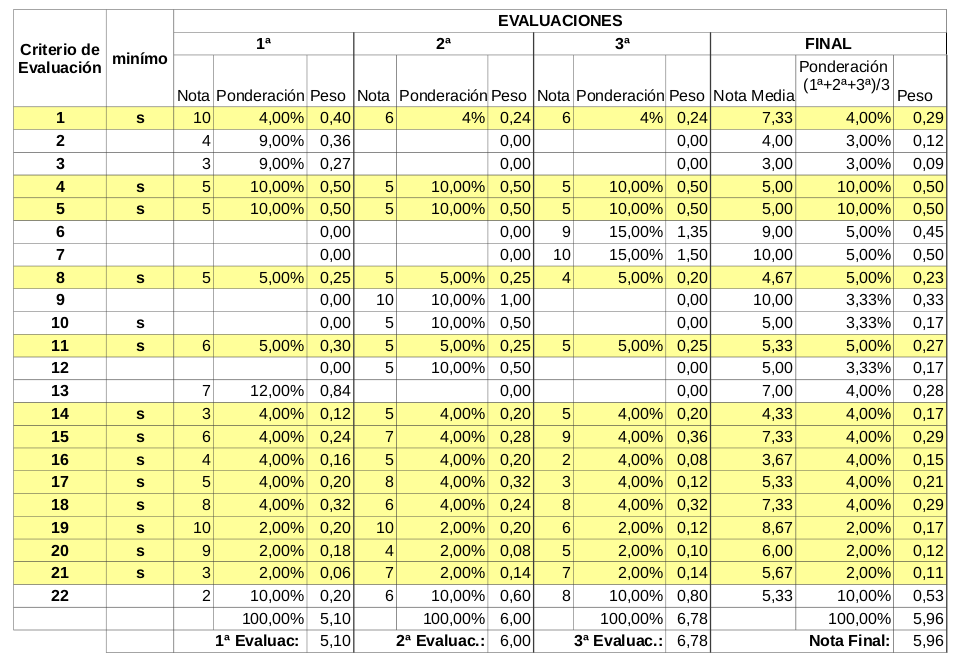 8. ORIENTACIONES METODOLÓGICAS, DIDÁCTICAS Y ORGANIZATIVAS.La finalidad de la Cultura Clásica en la Educación Secundaria es aportar al alumnado una visión inicial y global de las civilizaciones de Grecia y Roma en todos sus ámbitos, para que lleguen a ser conscientes de cómo el mundo actual es depositario y heredero de muchos elementos que ya estaban presentes en el mundo grecorromano y de cómo estos elementos son los que han dado forma a nuestra identidad cultural.En este sentido y dado que la Cultura Clásica ha de asegurar el desarrollo de las competencias clave, la metodología para su estudio tiene que tener en cuenta a los propios alumnos y su entorno sociocultural: sus motivaciones e intereses, sus diferentes ritmos de aprendizaje, la capacidad de trabajar en grupo o individualmente... El profesorado deberá seleccionar aquellos recursos y materiales que mejor se ajusten al tipo de alumnado y a las necesidades concretas del proceso de enseñanza-aprendizaje y que vayan encaminados a conseguir un trabajo del alumno cada vez más activo y autónomo.Teniendo en cuenta las peculiaridades de esta materia derivadas de la amplitud de su temario y de su carácter optativo en dos ciclos seguidos, así como sus objetivos finales, parece oportuno que el profesor parta, a comienzo del curso (y luego, si lo considera oportuno, en cada unidad), de los conocimientos e intereses previos de los alumnos, adquiridos en otras materias de cursos anteriores o a lo largo del curso, para que el aprendizaje sea significativo y relacionen los nuevos conocimientos con los ya aprendidos. Podrán planificarse además actividades que permitan a los alumnos poner en relación los conocimientos adquiridos con las propias experiencias, de forma que puedan proyectarlos fuera del ámbito escolar y hacer posible la adquisición de nuevos aprendizajes. Dichas actividades serán unas veces individuales y otras de trabajo en equipo. Se procurará que las actividades conlleven el planteamiento y resolución de problemas y la búsqueda, selección y procesamiento de la información.Los contenidos históricos y culturales deberían trabajarse siempre con la perspectiva de que son la base de nuestra propia cultura. Por ello, han de ser constantes el análisis, la reflexión y comparación del mundo grecolatino con el actual y con el entorno del alumnado, de modo que el alumno perciba esa interrelación y valore la herencia cultural en sus distintas manifestaciones. Uno de los instrumentos que puede resultar útil para este fin es la realización de actividades que muestren una especial relación con el legado clásico en la cultura occidental; también trabajos o proyectos, de forma individual o grupal, en los que será imprescindible el uso de las TIC, tanto para la búsqueda y selección de información, además de otros recursos bibliográficos y documentales, como para su presentación y exposición.Por último, los contenidos léxicos deberían estar relacionados con los contenidos históricos y culturales en las diferentes unidades didácticas, a través de la realización de ejercicios prácticos de vocabulario, seleccionado en función de los campos semánticos relacionados con los contenidos de cada unidad, con especial atención a la terminología científico-técnica y del lenguaje cotidiano.9. MATERIALES CURRICULARES Y RECURSOS DIDÁCTICOSLibro de texto Cultura Clásica ESO, primer ciclo. Editorial Santillana, 2015.Diccionarios de la Lengua.Diccionarios de Mitología.Mapas mudos de Europa.Imágenes de obras de arte clásico y de corrientes posteriores.T.I.C.:Portal de la Cultura Clásica: www.culturaclasica.comHistoria de Grecia: http://recursos.cnice.mec.es/latingriego/Palladium/griego/esg145ca1.phphttp://historiaybiografias.com/grecia_antigua/Webquests de Cultura Clásica: http://www.chironweb.org/wiki/index.php?title=Webquests_de_cultura_cl%C3%A1sicaRevista digital de historia y arte: http://www.artehistoria.com/v2/Portal de mitología: www.elolimpo.com.Portal de la Real Academia Española: www.rae.esPortal de la Tarraconensis: www.tarraconensis.comEl Festival Romano de Tarragona: http://www.tarracoviva.comVida cotidiana en Roma: www.artehistoria.com/v2/contextos/762.htm10. PLAN DE ACTIVIDADES COMPLEMENTARIAS: ATENCIÓN A LA DIVERSIDAD.Dado que los profesores nos encontramos en las clases con alumnos con niveles e intereses diferentes (algunos pertencientes a PMAR),  hemos estructurado  las unidades  de forma que tengan un nivel asequible de dificultad, con apartados bien diferenciados, algunos de los cuales tienen mayor concreción en el tema correspondiente.  De esta forma  se pueden seleccionar contenidos más complejos o complementarios y otros más accesibles y básicos para otro perfil de alumnos. A los alumnos con dificultades se les proporcionarán fichas de refuerzo que serán corregidas por el profesor; los alumnos que hayan superado satisfactoriamente los criterios de evaluación se les proporcionará fichas de ampliación.La revolución tecnológica está provocando cambios sociales tan intensos como rápidos. Educar para la sociedad de la información, que  es en la que se  desenvuelve la vida de nuestros alumnos, es una responsabilidad ineludible que debe formar parte de todos los  que nos dedicamos a la educación. Por una parte Internet ha supuesto una revolución a  la hora de de buscar y tratar la información. Es por tanto imprescindible que enseñemos   a nuestros alumnos a manejarlo y a aprovechar las posibilidades que ofrece  para nuestra materia. 11. RECUPERACIÓNA los alumnos que no hayan superado la evaluación se les proporcionará un Programa de recuperación, en el que figurará los criterios de evaluación y los estándares correspondientes, que no han alcanzado de forma satisfactoria y las medidas que se le proponen para superar la prueba de recuperación diseñada por el profesor para cada evaluación.12. ADAPTACIÓN DE LA PROGRAMACIÓN A LA MODALIDAD DE ENSEÑANZA SEMIPRESENCIAL Y NO PRESENCIAL.Modalidad semipresencialSe trabajarán fundamentalmente los criterios de evaluación básicos, tanto en los días en que los alumnos asistan a clase, como en los que permanecen en casa. Para ello utilizaremos los siguientes recursos:Esquemas y mapas conceptuales que recojan los contenidos básicos de cada unidad o bloque temático que esté programado abordar. Estos esquemas podrán ser elaborados por los alumnos y luego completados, si fuera necesario, por el profesor.Actividades elaboradas siguiendo los estándares de aprendizaje correspondientes a cada bloque de contenidos. Se pueden proponer también las actividades del libro de texto a los alumnos para que trabajen fundamentalmente  los días que permanecen en casa y se corregirán en clase cuando les corresponda asistir de forma presencial.Uso de la plataforma Educamos (Aulas Virtuales) o de la modalidad de Classroom para el envío de información por parte del profesor a los alumnos (incluidos enlaces a documentales) y de trabajos por parte de estos al profesor para su corrección .Las pruebas objetivas se realizarán de forma presencial.Modalidad no-presencialEn esta modalidad se acompañará al alumno en el proceso de aprendizaje utilizando los recursos de la plataforma Educamos (Aulas virtuales) o de Classroom, para el envío de información, programación de tareas y corrección de las mismas por parte del profesor y la impartición de clases programadas por video-llamada.A través de las actividades programadas se procurará trabajar los contenidos básicos fundamentales; la calificación de estas actividades será el criterio que determinará la evaluación positiva o negativa de los alumnos, aunque también podrán realizarse exámenes online, si el profesor lo considera necesario. Atención al alumnado que no puede asistir a clase por motivos de confinamiento preventivo o por padecer COVID.Se les enviará un plan de trabajo acorde con el desarrollo de los contenidos de la programación en ese momento. Este plan de trabajo consistirá en actividades orientadas a la obtención de información, utilizando diferentes fuentes, la resolución de cuestionarios, la realización de actividades de refuerzo de los contenidos abordados, para que el alumno no pierda el ritmo del curso. El medio utilizado para el contacto entre el profesor y el alumno será la plataforma Educamos o Classroom.CULTURA CLÁSICA. CUARTO DE ESO.Según el Decreto 40/2015, de 15/06/2015, por el que se establece el currículo de Educación Secundaria Obligatoria y Bachillerato en la Comunidad Autónoma de Castilla-La Mancha. [2015/7558] (DOCM del 22 de julio de 2015): MATERIA ESPECÍFICA DE OPCIÓN EN EL CUARTO DE ESO. 1. INTRODUCCIÓN:La materia de Cultura Clásica tiene como finalidad facilitar al alumnado un primer acercamiento general al estudio de las civilizaciones griega y romana en los ámbitos literario, artístico, filosófico, histórico, social, científico y lingüístico, con objeto de que pueda tomar conciencia de la pervivencia, influencia y presencia de muchos de estos aspectos en la cultura occidental, mejorando de este modo su comprensión de lo que constituye su identidad cultural y de las diversas manifestaciones que la definen.A través de la Cultura Clásica se pretende iniciar al alumnado en un ejercicio de reflexión y análisis sobre las bases en las que descansan algunas de las realidades más características de nuestra cultura, confrontando estas con diversos aspectos de lo que conocemos como legado clásico y estableciendo relaciones de correspondencia entre unas y otros.De acuerdo con este planteamiento, el currículo de la asignatura se articula en bloques temáticos pertenecientes a dos ámbitos diferentes, aunque interrelacionados: el ámbito lingüístico y el ámbito no lingüístico.El ámbito lingüístico se orienta a analizar la relación de parentesco que existe entre las lenguas clásicas y un buen número de las lenguas que se hablan en la actualidad. Para ello se parte del concepto de familia lingüística, entendido como un conjunto de lenguas que presentan características comunes en los distintos niveles del lenguaje, para centrar la atención en la familia de las lenguas indoeuropeas, a la que pertenecen el griego y el latín, y de la que se derivan gran parte de las lenguas modernas. El estudio del origen y evolución de esta familia lingüística va acompañado de la descripción del marco geográfico en el que tiene lugar dicha evolución. Además, se incluye también, dentro de este ámbito, un recorrido a través del origen y la evolución de la escritura y una descripción de sus diferentes sistemas. Finalmente, se presta especial atención al importantísimo papel que el griego y el latín han desempeñado en la configuración de  las lenguas modernas y en la conformación del pensamiento: el griego, por el uso que ha hecho de sus raíces el lenguaje de la ciencia para la formación de su léxico; el latín, por ser la lengua de la que derivan directamente todas las lenguas romances. El objetivo último de la asignatura en este ámbito no ha de ser otro que permitir al alumnado profundizar en la comprensión de la propia lengua y en el uso de la misma como elemento esencial para la comunicación, la adquisición de conocimientos y la representación de la realidad.En el ámbito no lingüístico, se engloba el resto de los bloques propuestos (geografía, historia,  religión, arte, sociedad y vida cotidiana, literatura y pervivencia en la actualidad), enfocados a iniciar al alumnado en el conocimiento de los aspectos más característicos de la cultura grecorromana y en el análisis y la comprensión de muchos de los cánones artísticos y los patrones culturales propios de nuestra civilización.Para comenzar este estudio, hay que situar adecuadamente en el tiempo y en el espacio los acontecimientos más destacados de la historia de las civilizaciones griega y romana, teniendo en cuenta que sin un conocimiento básico de la historia griega y romana no es posible comprender los orígenes de lo que denominamos hoy civilización occidental y que su historia está necesariamente vinculada al espacio geográfico en el que tiene lugar.El estudio de la religión griega y romana presta especial atención a la mitología, cuya influencia resulta decisiva para la configuración del imaginario occidental y, además, a las manifestaciones más significativas de la religiosidad oficial, entre las cuales destacan, por su repercusión posterior, los juegos dedicados a diferentes divinidades y, en especial, los de Olimpia en honor a Zeus, pero también las festividades en honor de Dioniso, vinculadas al origen de la tragedia, o las grandes Panateneas, inmortalizadas en los frisos del Partenón.Especial atención merecen también las distintas manifestaciones artísticas que nos han legado las civilizaciones griega y romana y que constituyen en gran medida los modelos y precedentes de muchas de las producciones actuales. Entre estas destacan, por una parte, la escultura y la arquitectura, cuyos vestigios perviven aún como parte de nuestro patrimonio histórico, y por otra, las literarias, cuya configuración en géneros determina toda nuestra tradición literaria así como los tópicos y recursos literarios empleados por sus autores.También se dedica un apartado a la vida cotidiana, a la familia, a la organización social y política, elementos que contribuyen a una mejor comprensión de los distintos aspectos que subyacen en la  actividad humana de cualquier época, con independencia del contexto histórico en el que se desarrolle.Finalmente se ha reservado un bloque al estudio de la pervivencia del legado clásico con el que se pretende analizar, de manera más detallada, los elementos de la herencia clásica que continúan funcionando como referentes en nuestra cultura.2.  CONTENIDOS.La enseñanza de la Cultura Clásica contribuye a la adquisición de los siguientes contenidos, agrupados en 7 bloques, definidos en el Decreto 40/2015, de 15/06/2015, por el que se establece el currículo de Educación Secundaria Obligatoria y Bachillerato en la Comunidad Autónoma de Castilla-La Mancha. [2015/7558] (DOCM del 22 de julio de 2015):1) Bloques y contenidosBásicamente son los mismos que los de Cultura Clásica de Primer Ciclo, con ampliaciones y el añadido de los temas relativos a la literatura grecorromana.
Utilizando el libro de texto como apoyo, se adaptará la marcha de la programación a las características del grupo, y a la diversidad de los alumnos del grupo, siguiendo los parámetros de estándares  legislados.3. CRITERIOS DE EVALUACIÓN Y ESTÁNDARES DE APRENDIZAJE EVALUABLES Y SU TEMPORALIZACIÓN.La enseñanza de la Cultura Clásica contribuye a la adquisición de los siguientes estándares de aprendizajes, agrupados en 7 bloques, definidos en el Decreto 40/2015, de 15/06/2015, por el que se establece el currículo de Educación Secundaria Obligatoria y Bachillerato en la Comunidad Autónoma de Castilla-La Mancha. [2015/7558] (DOCM del 22 de julio de 2015):1ª Evaluación2ª EvaluaciónBloque 1: GeografíaBloque 2: HistoriaBloque 3: ReligiónBloque 4: ArteBloque 5: LiteraturaBloque 6: Lengua y léxicoBloque 7: Pervivencia en la actualidad.3ª EvaluaciónBloque 2: HistoriaBloque 4: ArteBloque 5: LiteraturaBloque 6: Lengua /LéxicoBloque 7: Pervivencia en la actualidadOBSEVACIÓN: Tal y como apuntamos en el apartado correspondiente a la materia de Cultura Clásica del Primer Ciclo, el profesor puede abordar de forma conjunta los aspectos relativos a la historia, la organización político y social, al arte, a la lengua y la literatura de Grecia y de Roma, que en esta propuesta didáctica se presentan por separado en la primera y segunda evaluación, si así lo sugieren los intereses y la curiosidad de los alumnos o su rentabilidad en el proceso de aprendizaje.4. CONTRIBUCIÓN A LA ADQUISICIÓN DE LAS COMPETENCIAS CLAVES.El aprendizaje de la materia de Cultura Clásica contribuye, de manera importante, a la adquisición de la competencia en comunicación lingüística, con la creación y mejora del hábito de lectura y la comprensión de fuentes escritas; con informaciones diversas sobre vida cotidiana, ocio, religiosidad, mitología, urbanismo... ; con la producción de textos en lengua castellana, al tener que elaborar el alumnado respuestas orales y escritas sobre un tema dado; con el análisis de los textos en los que ha de marcar su estructura y las ideas principales y secundarias; con la utilización de un vocabulario amplio, de lenguajes técnicos o cultos, al tener que manejar términos que proceden del latín, del griego o de otras lenguas modernas que, a su vez, lo han tomado de las lenguas clásicas; y con la práctica de la expresión oral en clase, en forma de exposiciones, debates, comentarios .... El ámbito lingüístico de esta materia permite al alumnado profundizar en la comprensión de la propia lengua y en el uso de la misma como elemento esencial para la comunicación y para la adquisición de conocimientos. A través del conocimiento del origen común de las lenguas de España y Europa, el alumno aprende a respetar y valorar las normas de convivencia y la pluralidad.La inmersión de los alumnos en el mundo clásico les facilita el conocimiento de una cultura rica que ha destacado especialmente en sus manifestaciones en las artes plásticas, el pensamiento, la organización social y política y la literatura. Como el mundo occidental es heredero de esa cultura, la observación de sus manifestaciones a lo largo del tiempo otorga una visión amplia e insustituible que permite al alumnado reconocer los rasgos comunes, establecer las diferencias y respetar el legado cultural del mundo grecolatino que forma parte del patrimonio común. Por medio de la Cultura Clásica, el alumnado aprende a apreciar manifestaciones culturales y artísticas en general (literatura, pintura, escultura, arquitectura, derecho, instituciones políticas, historia, filosofía...); a valorar hechos culturales, como la mitología o la religión, que no han tenido continuidad en nuestros días, pero que forman parte de la tradición de nuestra civilización; a reconocer el concepto de la estética y la belleza; a ampliar su visión del mundo con visitas a museos y exposiciones, con el conocimiento de otras lenguas y otras culturas, con el teatro, la ópera, la música...Todo ello contribuye, sin duda, a la adquisición de la competencia de conciencia y expresiones culturales.Las competencias sociales y cívicas se adquieren al entender la civilización grecorromana como creadora de los derechos y deberes de los individuos y los grupos y de los mecanismos que aseguran su participación en la vida pública. El estudio de esta materia desarrolla en el alumnado actitudes de ciudadanos activos y comprometidos mediante la comprensión de nuestro pasado, el estudio de la configuración social y política, los acontecimientos más destacados de su historia, su concepto de ocio y de trabajo y la influencia que todo ello ha tenido en la configuración de la sociedad actual en todas sus dimensiones. De esta forma, el alumnado conoce los elementos cívicos básicos que han configurado nuestra sociedad y también accede a elementos negativos como la esclavitud, el imperialismo, la solución a los conflictos por las armas o la discriminación por razones de sexo o de nación y le invita a reflexionar sobre el gran avance que ha supuesto la época actual con respecto a estas civilizaciones. La tolerancia, la capacidad de respetar las diferencias y el diálogo como base de los acuerdos son algunas de las destrezas que el alumno también adquiere gracias al papel mediador de Grecia y Roma.La Cultura Clásica aporta a los alumnos riqueza y madurez personal, pues consigue que se valoren a sí mismos como personas, que respeten y valoren otras culturas diferentes y que se planteen interrogantes y busquen soluciones. La diversidad y riqueza de contenidos que la Cultura Clásica ofrece, ayuda al alumnado a desarrollar su habilidad para iniciar, organizar y persistir en su proceso de aprendizaje, al plantear actividades como la elaboración de mapas conceptuales y esquemas, la lectura y comentario de imágenes y textos, los debates, el análisis de semejanzas y diferencias entre el mundo clásico y el actual. Además, la dimensión histórica y literaria de la Cultura Clásica favorece la utilización de las nuevas tecnologías para seleccionar adecuadamente diversas fuentes de información, analizarlas e interpretarlas, valorar su validez y fiabilidad y trabajar de manera colaborativa sobre los materiales seleccionados; también fomenta la presentación de trabajos en soporte digital y las habilidades necesarias para su exposición de forma autónoma y le permite llegar a conclusiones nuevas y resolver situaciones de forma original, sintiéndose autor y protagonista de los resultados y conclusiones obtenidas. Por todo ello, la contribución de la Cultura Clásica es evidente en las competencias de aprender a aprender, sentido de iniciativa y espíritu emprendedor y competencia digital.5. RELACIÓN ENTRE LOS ESTÁNDARES Y LAS COMPETENCIAS.El significado de las siglas  (AA, CD, CEC, CL, CSC, SIEE), que aparecen en los estándares de aprendizaje evaluables es:AA: Aprender a aprender.CD: Competencia Digital.CEC: Conciencia y Expresión Cultural.CL: Competencia lingüística.CM: Competencia matemática y competencias en ciencia y tecnología.CSC: Competencias Sociales y Cívicas.SIEE: Sentido de iniciativa y espíritu emprendedor.Bloque 1. GeografíaBloque 2. HistoriaBloque 3. ReligiónBloque 4. ArteBloque 5. LiteraturaBloque 6. Lengua/LéxicoBloque 7. Pervivencia en la actualidadEstá claro que hay más de una competencia clave asociada a cada estándar de aprendizaje, ya que la materia tiene la doble vertiente lingüística y cultural y los niveles competenciales adquiridos serán los mismos que los niveles de logro sobre los estándares de aprendizaje. Si un alumno supera el estándar de aprendizaje de un determinado criterio de evaluación, al mismo tiempo estará logrando el nivel competencial relacionado con ese estándar.6. ESTRATEGIAS E  INSTRUMENTOS DE EVALUACIÓN DE LOS APRENDIZAJES.6.1. ESTRATEGIAS DE EVALUACIÓNReconocimiento, recuperación y evocación  de la información mediante actividades diversas.Aplicación de los conocimientos a la resolución de un problema.Comprobación  de conclusiones y datos.Planificación y elaboración de trabajos creativos.Búsqueda de información sobre un asunto determinado.Comprensión de textos documentales.Interpretación  de imágenes como fuente de información.6.2. INSTRUMENTOS DE EVALUACIÓNObservación directa del trabajo en clase.Elaboración de trabajos  en grupos.Elaboración de trabajos individuales.Manejo de internet y recursos multimedia para buscar información y ampliar contenidos.Actividades de comprensión lectora.Pruebas escritas.Pruebas orales para mejorar la expresión y la defensa y crítica de argumentos.7. CRITERIOS DE CALIFICACIÓN.Los criterios de evaluación mínimos por su importancia y peso curricular que serán trabajados de forma sistemática en las tres evaluaciones de forma que garantice un tratamiento suficiente son:Los demás criterios, hasta llegar a los 26, se trabajarán de forma alterna atendiendo a la siguiente distribución:1ª EVALUACIÓN.: Criterios Mínimos + 1, 3, 4, 5, 14, 16, 19, 22 y 26.2ª EVALUACIÓN.: Criterios Mínimos + 1,3,4,5, 8, 9  y 26.3ª EVALUACIÓN.: Criterios Mínimos + 10, 11 y 26.De este modo durante el curso se trabaja y evalúa atendiendo a todos los criterios de evaluación y se garantiza que el alumno que promociona en cualquier grupo lo hace atendiendo a unos mínimos de evaluación comunes. Ponderamos los criterios de evaluación, de forma que los criterios de evaluación mínimos de cada evaluación, tengan un peso del 60%, y el resto de criterios no mínimos de cada evaluación sea el 40%. De esta forma, durante el curso académico hemos trabajado y evaluado todos los estándares relacionados con los criterios de evaluación del Decreto del Currículo y hemos obtenido información homogénea de los conocimientos, saberes y competencias que el alumno posee a la hora de promocionar o titular.
Cada criterio de evaluación repartiría su ponderación o peso total entre los distintos estándares de aprendizaje con los que está relacionado, dando lugar a una nota numérica como exige la evaluación.8. ORIENTACIONES METODOLÓGICAS, DIDÁCTICAS Y ORGANIZATIVAS.La finalidad de la Cultura Clásica en la Educación Secundaria es aportar al alumnado una visión inicial y global de las civilizaciones de Grecia y Roma en todos sus ámbitos, para que lleguen a ser conscientes de cómo el mundo actual es depositario y heredero de muchos elementos que ya estaban presentes en el mundo grecorromano y de cómo estos elementos son los que han dado forma a nuestra identidad cultural.En este sentido y dado que la Cultura Clásica ha de asegurar el desarrollo de las competencias clave, la metodología para su estudio tiene que tener en cuenta a los propios alumnos y su entorno sociocultural: sus motivaciones e intereses, sus diferentes ritmos de aprendizaje, la capacidad de trabajar en grupo o individualmente... El profesorado deberá seleccionar aquellos recursos y materiales que mejor se ajusten al tipo de alumnado y a las necesidades concretas del proceso de enseñanza-aprendizaje y que vayan encaminados a conseguir un trabajo del alumno cada vez más activo y autónomo.Teniendo en cuenta las peculiaridades de esta materia derivadas de la amplitud de su temario y de su carácter optativo en dos ciclos seguidos, así como sus objetivos finales, parece oportuno que el profesor parta, a comienzo del curso (y luego, si lo considera oportuno, en cada unidad), de los conocimientos e intereses previos de los alumnos, adquiridos en otras materias de cursos anteriores o a lo largo del curso, para que el aprendizaje sea significativo y relacionen los nuevos conocimientos con los ya aprendidos. Podrán planificarse además actividades que permitan a los alumnos poner en relación los conocimientos adquiridos con las propias experiencias, de forma que puedan proyectarlos fuera del ámbito escolar y hacer posible la adquisición de nuevos aprendizajes. Dichas actividades serán unas veces individuales y otras de trabajo en equipo. Se procurará que las actividades conlleven el planteamiento y resolución de problemas y la búsqueda, selección y procesamiento de la información.Los contenidos históricos y culturales deberían trabajarse siempre con la perspectiva de que son la base de nuestra propia cultura. Por ello, han de ser constantes el análisis, la reflexión y comparación del mundo grecolatino con el actual y con el entorno del alumnado, de modo que el alumno perciba esa interrelación y valore la herencia cultural en sus distintas manifestaciones. Uno de los instrumentos que puede resultar útil para este fin es la realización de actividades que muestren una especial relación con el legado clásico en la cultura occidental; también trabajos o proyectos, de forma individual o grupal, en los que será imprescindible el uso de las TIC, tanto para la búsqueda y selección de información, además de otros recursos bibliográficos y documentales, como para su presentación y exposición.Por último, los contenidos léxicos deberían estar relacionados con los contenidos históricos y culturales en las diferentes unidades didácticas, a través de la realización de ejercicios prácticos de vocabulario, seleccionado en función de los campos semánticos relacionados con los contenidos de cada unidad, con especial atención a la terminología científico-técnica y del lenguaje cotidiano.9. MATERIALES CURRICULARES Y RECURSOS DIDÁCTICOSLibro de texto Cultura Clásica: Editorial Santillana, 2016Diccionarios de la Lengua.Diccionarios de Mitología.Mapas mudos de Europa.Fotografías de obras de arte clásico y de corrientes posteriores.T.I.C.:Portal de la Cultura Clásica: www.culturaclasica.comHistoria de Grecia: http://recursos.cnice.mec.es/latingriego/Palladium/griego/esg145ca1.phphttp://historiaybiografias.com/grecia_antigua/Webquests de Cultura Clásica: http://www.chironweb.org/wiki/index.php?title=Webquests_de_cultura_cl%C3%A1sicaRevista digital de historia y arte: http://www.artehistoria.com/v2/Portal de mitología: www.elolimpo.com.Portal de la Real Academia Española: www.rae.esPortal de la Tarraconensis: www.tarraconensis.comEl Festival Romano de Tarragona: http://www.tarracoviva.comVida cotidiana en Roma: www.artehistoria.com/v2/contextos/762.htm10. PLAN DE ACTIVIDADES COMPLEMENTARIAS: ATENCIÓN A LA DIVERSIDAD.Dado que los profesores nos encontramos en las clases con alumnos con niveles e intereses diferentes,  hemos estructurado  las unidades  de forma que tengan un nivel asequible de dificultad, con apartados bien diferenciados, algunos de los cuales tienen mayor concreción en el tema correspondiente.  De esta forma  se pueden seleccionar contenidos más complejos o complementarios y otros más accesibles y básicos para otro perfil de alumnos. A los alumnos con dificultades se les proporcionará fichas de refuerzo que serán corregidas por el profesor; los alumnos que hayan superado satisfactoriamente los criterios de evaluación se les facilitará fichas de ampliación de los contenidos abordados en cada momento.La revolución tecnológica está provocando cambios sociales tan intensos como rápidos. Educar para la sociedad de la información, que  es en la que se  desenvuelve la vida de nuestros alumnos, es una responsabilidad ineludible que debe formar parte de todos los  que nos dedicamos a la educación. Por una parte Internet ha supuesto una revolución a  la hora de de buscar y tratar la información. Es por tanto imprescindible que enseñemos   a nuestros alumnos a manejarlo y a aprovechar las posibilidades que ofrece  para nuestra materia. 11. RECUPERACIÓNA los alumnos que no hayan superado la evaluación se les proporcionará un Programa de recuperación, en el que figurará los criterios de evaluación y los estándares correspondientes, que no han alcanzado de forma satisfactoria y las medidas que se le proponen para superar la prueba de recuperación diseñada por el profesor para cada evaluación.12. ADAPTACIÓN DE LA PROGRAMACIÓN A LA MODALIDAD DE ENSEÑANZA SEMIPRESENCIAL Y NO PRESENCIAL.Modalidad semipresencialSe trabajarán fundamentalmente los criterios de evaluación básicos, tanto en los días en que los alumnos asistan a clase, como en los que permanecen en casa. Para ello utilizaremos los siguientes recursos:Esquemas y mapas conceptuales que recojan los contenidos básicos de cada unidad o bloque temático que esté programado abordar. Estos esquemas podrán ser elaborados por los alumnos y luego completados, si fuera necesario, por el profesor.Actividades elaboradas siguiendo los estándares de aprendizaje correspondientes a cada bloque de contenidos. Se pueden proponer también las actividades del libro de texto a los alumnos para que trabajen fundamentalmente  los días que permanecen en casa y se corregirán en clase cuando les corresponda asistir de forma presencial.Uso de la plataforma Educamos (Aulas Virtuales) o de la modalidad de Classroom para el envío de información por parte del profesor a los alumnos (incluidos enlaces a documentales) y de trabajos por parte de estos al profesor para su corrección .Las pruebas objetivas se realizarán de forma presencial.Modalidad no-presencialEn esta modalidad se acompañará al alumno en el proceso de aprendizaje utilizando los recursos de la plataforma Educamos (Aulas virtuales) o de Classroom, para el envío de información, programación de tareas y corrección de las mismas por parte del profesor y la impartición de clases programadas por video-llamada.A través de las actividades programadas se procurará trabajar los contenidos básicos fundamentales; la calificación de estas actividades será el criterio que determinará la evaluación positiva o negativa de los alumnos, aunque también podrán realizarse exámenes online, si el profesor lo considera necesario. Atención al alumnado que no puede asistir a clase por motivos de confinamiento preventivo o por padecer COVID.Se les enviará un plan de trabajo acorde con el desarrollo de los contenidos de la programación en ese momento. Este plan de trabajo consistirá en actividades orientadas a la obtención de información, utilizando diferentes fuentes, la resolución de cuestionarios, la realización de actividades de refuerzo de los contenidos abordados, para que el alumno no pierda el ritmo del curso. El medio utilizado para el contacto entre el profesor y el alumno será la plataforma Educamos o Classroom.LATÍN. CUARTO DE ESO.1. INTRODUCCIÓN.La asignatura de Latín en la etapa de Educación Secundaria Obligatoria tiene como principal finalidad introducir al alumnado en el conocimiento de los aspectos esenciales de la lengua y la cultura latina, insistiendo en el papel que estas desempeñan como origen y fundamento de las lenguas romances y de la cultura occidental. Esto no solo constituye de por sí un importante ejercicio intelectual, sino que al mismo tiempo proporciona una sólida base científica para el estudio y perfeccionamiento progresivo en el manejo de otras lenguas.Por ello, la asignatura se ha organizado en bloques que se refieren tanto a cuestiones lingüísticas como a temas culturales, teniendo en cuenta que ambos aspectos constituyen dos facetas inseparables y complementarias para el estudio de la civilización romana, sin las cuales no es posible apreciar la importancia del legado de Roma en su verdadera dimensión.El primero de estos bloques, siendo este un curso de iniciación al Latín se centra en analizar el papel que ha desempeñado la lengua latina en la formación del castellano y de las demás lenguas romances que se hablan en la actualidad en la Europa romanizada y en otros países del mundo. Para la explicación de este hecho, que tradicionalmente ha sido utilizado como uno de los principales argumentos para justificar la importancia de la asignatura, es necesario partir del marco geográfico en el que se desarrolla la civilización romana y que varía sustancialmente en función del proceso de expansión que dicha civilización experimenta a lo largo de su dilatada historia. Además, se trabajará la definición del concepto de lengua romance a partir de una comprensión intuitiva basada en la comparación entre el latín y las lenguas conocidas por el alumnado para, progresivamente, profundizar en el tratamiento más científico del término y en las clasificaciones que se establecen dentro del mismo. También se estudia el procedimiento de escritura, desde los diferentes sistemas conocidos hasta el origen del abecedario latino y su pronunciación.Al estudio de los aspectos netamente lingüísticos se dedican dos bloques que se corresponden con dos niveles de descripción y explicación del sistema: la morfología y la sintaxis, dos realidades inseparables que conforman e integran juntas el aspecto gramatical. Se pretende iniciar al alumnado en el concepto de flexión, estudiando la estructura interna de las palabras y sus elementos formales que sirven para definir la relación que mantienen con otras dentro de la oración. La sintaxis, a su vez, se ocupa de estudiar las estructuras oracionales latinas más sencillas y los elementos que definen sus construcciones más características, introduciendo progresivamente niveles de mayor complejidad.En este curso se ha dedicado un bloque al estudio de la historia, cultura y civilización latina, con objeto de identificar no solo los acontecimientos más importantes de su historia sino también los aspectos propios de su organización política y social y de su identidad cultural. Dentro de esta última merece especial atención el estudio de la mitología, cuya influencia resulta decisiva para la configuración del imaginario occidental.Si, como hemos dicho, la lengua y la cultura constituyen dos realidades inseparables y complementarias para adentrarse en el conocimiento de la civilización latina, no existe mejor instrumento para el estudio de ambas que los propios textos, a los que se dedica otro de los bloques de contenidos previstos. Se pretende, de este modo, insistir en la necesidad de estudiar desde el primer momento la lengua en su contexto real, como mecanismo de expresión intelectual y estética en el que se ejemplifican los contenidos lingüísticos estudiados.Por último se dedica un bloque al estudio del léxico, imprescindible para avanzar en el conocimiento de cualquier lengua. Dentro de este ámbito se presta especial atención a la etimología, no solo porque esta sirve para poner de manifiesto la pervivencia de las raíces latinas en las lenguas modernas, sino además porque ayuda al alumnado a adquirir una mejor comprensión de su propia lengua, permitiéndole precisar el significado de términos conocidos o descubrir el de otros que no había utilizado anteriormente, e incorporarlos a su vocabulario habitual.2.  CONTENIDOS.La enseñanza de Latín contribuye a la adquisición de los siguientes contenidos, agrupados en 6 bloques, definidos en el Decreto 40/2015, de 15/06/2015, por el que se establece el currículo de Educación Secundaria Obligatoria y Bachillerato en la Comunidad Autónoma de Castilla-La Mancha. [2015/7558] (DOCM del 22 de julio de 2015):1) Bloques y contenidosUtilizando el libro de texto como apoyo, se adaptará la marcha de la programación a las características del grupo, y a la diversidad de los alumnos del grupo, siguiendo los parámetros de estándares legislados.3.CONTENIDOS,  CRITERIOS DE EVALUACIÓN Y ESTÁNDARES DE APRENDIZAJE EVALUABLES Y SU TEMPORALIZACIÓN.La enseñanza de la Latín contribuye a la adquisición de los siguientes estándares de aprendizajes, agrupados en 6 bloques, definidos en el Decreto 40/2015, de 15/06/2015, por el que se establece el currículo de Educación Secundaria Obligatoria y Bachillerato en la Comunidad Autónoma de Castilla-La Mancha. [2015/7558] (DOCM del 22 de julio de 2015):1ª Evaluación2ª EvaluaciónBloque 2: MorfologíaBloque 3: SintaxisBloque 4: Roma, historia, cultura, arte y civilización.Bloque 5 : Textos3ª Evaluación:Bloque 2: Morfología.Bloque 3: SintaxisBloque 4: Roma, historia, cultura, arte y civilización.Bloque 5 : Textos4. CONTRIBUCIÓN A LA ADQUISICIÓN DE LAS COMPETENCIAS CLAVES.La materia de Latín contribuye, de manera muy especial, a la adquisición de la competencia en Comunicación Lingüística pues aporta a los alumnos conocimientos de léxico, morfología, sintaxis y fonética tanto del Latín como de su propia lengua. El Latín, una lengua indoeuropea, como casi todas las lenguas de Europa, muestra paralelismos esenciales con la lengua materna del alumno y otras de su entorno y estudio; el Latín, origen de las lenguas romances habladas en España, permite comparar y enriquecer la lengua propia, ya que el conocimiento de las etimologías, del sistema de formación de palabras y de la evolución fonética ayuda a que el alumno maneje mayor número de vocablos y pueda expresarse con mayor corrección; al tiempo que adquiere la capacidad de comprender los textos escritos y de analizar las opiniones de los demás. Además, con la lectura y el comentario de textos literarios, base de su patrimonio cultural, el alumno aprende a respetar y a valorar las normas de convivencia y la pluralidad y desarrolla su espíritu crítico. El ámbito lingüístico de esta materia permite al alumnado profundizar en la comprensión de la propia lengua y en el uso de la misma como elemento esencial para la comunicación, la adquisición de conocimientos y la conformación del pensamiento.Con el estudio del Latín el alumno adquiere conocimientos sobre su herencia cultural grecorromana; sobre las técnicas y convenciones de diversos lenguajes artísticos (pintura, escultura, arquitectura) y la relación que se establece entre ellos y la sociedad que los genera; y además, adquiere conciencia de cómo ha evolucionado el pensamiento del hombre occidental desde el mundo grecolatino hasta nuestros días. Este conocimiento genera en los alumnos el interés, respeto y reconocimiento de las diversas manifestaciones artísticas y culturales que forman parte del patrimonio común occidental. Todo ello contribuye, sin duda, a la adquisición de la competencia de Conciencia y Expresión CulturalPara la adquisición de las competencias Sociales y Cívicas son fundamentales los conocimientos que adquieren los alumnos sobre las estructuras sociales y políticas de Roma, los acontecimientos más destacados de su historia, su concepto de ocio y de trabajo y la influencia que todo ello ha tenido en la configuración de la sociedad actual en todas sus dimensiones. La tolerancia, la capacidad de respetar las diferencias, el diálogo como base de los acuerdos son algunas de las destrezas que el alumno también adquiere gracias al papel mediador del Latín. Finalmente, el conocimiento y la comparación entre distintos aspectos socioculturales del mundo antiguo y de la sociedad actual, favorece la creación de un espíritu crítico y el respeto a las aportaciones que mantienen su vigencia en la actualidad.La diversidad y riqueza de contenidos que ofrece el Latín ayuda al alumnado a desarrollar su habilidad para iniciar, organizar y persistir en su proceso de aprendizaje. En efecto, su estudio exige la utilización y el desarrollo de técnicas de memoria, concentración y abstracción que aseguren el aprendizaje del vocabulario, formantes léxicos, flexiones y que, después, en su aplicación práctica sobre los textos requiere del alumno un proceso de planificación, organización, relación, capacidad de análisis, de toma de decisiones y razonamiento lógico. Este mismo proceso se sigue también en el estudio de los contenidos históricos, culturales y literarios aplicados al comentario de los textos. La dimensión histórica y literaria del Latín favorece la utilización de las nuevas tecnologías para seleccionar de manera adecuada diversas fuentes de información, analizarlas e interpretarlas, valorar su validez y fiabilidad. Por la propia naturaleza de la lengua latina en general, su estudio supone un esfuerzo personal continuado que favorece la motivación y el aprendizaje gradual, eficaz y autónomo. Por todo esto, la contribución del Latín es evidente en las competencias Aprender a aprender, Sentido de iniciativa y espíritu emprendedor y Competencia digital.5. RELACIÓN ENTRE LOS ESTÁNDARES Y LAS COMPETENCIAS.El significado de las siglas  (AA, CD, CEC, CL, CM, CSC, SIEE), que aparecen en los estándares de aprendizaje evaluables es:AA: Aprender a aprender.CD: Competencia Digital.CEC: Conciencia y Expresión Cultural.CL: Competencia lingüística.CM: Competencia matemática y competencias en ciencia y tecnología.CSC: Competencias Sociales y Cívicas.SIEE: Sentido de iniciativa y espíritu emprendedor.Bloque 1. El latín y las lenguas romancesBloque 2. MorfologíaBloque 3. SintaxisBloque 4. Roma: historia, cultura, arte y civilizaciónBloque 5. TextosBloque 6. LéxicoEstá claro que hay más de una competencia clave asociada a cada estándar de aprendizaje, ya que la materia tiene la doble vertiente lingüística y cultural y los niveles competenciales adquiridos serán los mismos que los niveles de logro sobre los estándares de aprendizaje. Si un alumno supera el estándar de aprendizaje de un determinado criterio de evaluación, al mismo tiempo estará logrando el nivel competencial relacionado con ese estándar.6. ESTRATEGIAS E  INSTRUMENTOS DE EVALUACIÓN DE LOS APRENDIZAJES.6.1. ESTRATEGIAS DE EVALUACIÓNReconocimiento, recuperación y evocación  de la información mediante actividades de diverso tipo, adaptadas a los contenidos.Aplicación de los conocimientos a la resolución de un problema lingüístico (traducción del latín al castellano).Planificación y elaboración de trabajos creativos.Búsqueda de información sobre un asunto determinado.Comprensión de textos documentales.Interpretación de imágenes como fuente de información.6.2. INSTRUMENTOS DE EVALUACIÓNPruebas objetivas escritas que incluirán: 1)Traducción de textos latinos; comenzaremos con frases breves para ir avanzando a frases que forman pequeños textos de dificultad creciente, según los contenidos morfológicos y sintácticos dominados hasta el momento. 2)Cuestiones relativas al conocimiento de la morfología y sintaxis latinas. 3) Vocabulario básico. 4)Cuestiones relacionadas con otros contenidos de la asignatura: léxico, cultura y civilización.Elaboración de trabajos referentes al mundo clásico, en los que se podrán utilizar las nuevas tecnologías de la información.Actividades de comprensión lectora. Observación directa del trabajo en clase: actividades de consolidación y de refuerzo de los contenidos morfológicos y sintácticos, traducción de frases y de textos adaptados. En el trabajo de clase se valorará la aplicación correcta de lo aprendido para la resolución de los ejercicios propuestos y la entrega de las tareas en los plazos establecidos; en los trabajos de investigación se tendrá en cuenta el manejo adecuado de la información y la profundidad de los contenidos, así como el grado de  madurez del alumno (originalidad y sentido crítico) en la exposición de los mismos.Este Departamento no hará recuperaciones sistemáticas, pues al estar sometida  la materia a evaluación continua cada evaluación  recogerá el contenido de las anteriores. Se harán actividades de refuerzo para aquellos alumnos que vayan más atrasados en su proceso de aprendizaje.7. CRITERIOS DE CALIFICACIÓN. Los criterios de evaluación mínimos por su importancia y peso curricular que serán trabajados de forma sistemática en las tres evaluaciones de forma que se garantice un tratamiento suficiente de los mismos son:Los demás criterios, hasta llegar a los 32, se trabajarán de forma alterna atendiendo a la siguiente distribución:1ª EVALUACIÓN.: Criterios Mínimos + 2, 3, 5, 8, 10 y 30.2ª EVALUACIÓN.: Criterios Mínimos + 17, 18, 22, 23, 24, 25, 26 y 30.3ª EVALUACIÓN.: Criterios Mínimos + 19, 28 y 30.De este modo durante el curso se trabaja y evalúa atendiendo a todos los criterios de evaluación y se garantiza que el alumno que promociona en cualquier grupo lo hace atendiendo a unos mínimos de evaluación comunes. Ponderamos los criterios de evaluación, de forma que los criterios de evaluación mínimos de cada evaluación, tengan un peso del 60%, y el resto de criterios no mínimos de cada evaluación sea el 40%. De esta forma, durante el curso académico hemos trabajado y evaluado todos los estándares relacionados con los criterios de evaluación del Decreto del Currículo y hemos obtenido información homogénea de los conocimientos, saberes y competencias que el alumno posee a la hora de promocionar o titular.Cada criterio de evaluación repartiría su ponderación o peso total entre los distintos estándares de aprendizaje con los que está relacionado, dando lugar a una nota numérica como exige la evaluación.En cada evaluación se realizará una o varias pruebas objetivas (exámenes). La nota de estas pruebas representará el 80% de la calificación de la evaluación y el 20% restante resultará de la valoración del trabajo diario programado en clase y de los trabajos complementarios que ser propongan a los alumnos (trabajos de investigación, exposiciones, lecturas y comentarios de textos…)No obstante, tenemos que ser flexibles con respecto a estos porcentajes, dada la diversidad de alumnos que forman nuestros grupos: si el alumno se esfuerza diariamente, pero no realiza satisfactoriamente los exámenes, tendremos que conceder más valor a las actividades diarias y al trabajo de clase (siempre que muestre un nivel de esfuerzo e interés aceptable) y disminuir en la misma proporción el dado a las pruebas de evaluación.En nuestra materia, como ocurre en el resto de las lenguas, nos regimos por el criterio de la evaluación continua, es decir, el alumno se examinará en cada evaluación de los contenidos de la anterior y de los nuevos; y dado que la dificultad de la materia va aumentando progresivamente, la primera evaluación contará un 20% de la nota final, la segunda un 30% y la tercera un 50%.Los alumnos que no consigan calificación positiva en las distintas evaluaciones se les proporcionará un programa de refuerzo en el que se enumerarán los criterios de evaluación no superados y las medidas de recuperación que debe realizar para abordar las pruebas siguientes con éxito.La prueba extraordinaria será similar a la prueba ordinaria, si bien se centrará en los criterios de evaluación mínimos de cada uno de los bloques, teniendo en cuenta que la morfología (20%), la sintaxis (20%) , los textos (20%) y el léxico (15%) tienen un peso del 75% en la ponderación global.8. ORIENTACIONES METODOLÓGICAS, DIDÁCTICAS Y ORGANIZATIVAS.La finalidad del Latín en el Bachillerato es que el alumnado, mediante la adquisición de cierta competencia lingüística en esta lengua y en la suya, pueda acceder a la comprensión de textos de dificultad graduada. Estos textos le aportarán, al reflexionar sobre su forma y contenido, una comprensión más amplia de la lengua y de los aspectos históricos, sociales, literarios y culturales del mundo latino y de su entorno actual.En este sentido y dado que el Latín ha de asegurar el desarrollo de las competencias clave, la metodología para su estudio tendrá en cuenta a los propios alumnos y a su entorno sociocultural: sus motivaciones e intereses, sus diferentes ritmos de aprendizaje, la capacidad de trabajar en grupo o individualmente… El profesor deberá seleccionar aquellos recursos y materiales que mejor se ajusten al tipo de alumnado y a las necesidades concretas del proceso de enseñanza- aprendizaje y que vayan encaminados a conseguir un trabajo del alumno cada vez más activo y autónomo.Teniendo en cuenta la propia naturaleza del Latín en su doble vertiente lingüística y cultural, parece aconsejable que los contenidos lingüísticos estén integrados en el contexto cultural, literario e histórico que puede ser el hilo conductor de la materia.Hay que considerar que los aspectos morfológicos y sintácticos no deberían estudiarse como un fin en sí mismo, sino como medio para la comprensión y traducción de textos y para la configuración de nuestros esquemas de pensamiento. De este modo, tienen también cabida los métodos de aprendizaje natural del Latín, semejantes a los empleados en las lenguas modernas, muy recurrentes ya entre el profesorado, que además pueden ofrecer una importante aportación a la motivación del alumno.Los contenidos históricos, culturales y literarios deberían trabajarse siempre con la perspectiva de  que son la base de nuestra propia cultura. Por ello, han de ser constantes el análisis, la reflexión y la comparación del mundo latino con el actual y el entorno del alumnado, de modo que el alumno perciba esa interrelación y valore esta herencia cultural en sus distintas manifestaciones. El estudio de estos contenidos se realizará leyendo las fuentes originales y utilizando los recursos que nos proporcionan las TIC. Respecto al léxico, habría que aspirar a que el alumno adquiriese un vocabulario mínimo que le facilitase la comprensión y traducción y que responda al criterio de mayor frecuencia de aparición en los textos seleccionados y adecuados al nivel de cada curso. Para ello también pueden resultar útiles los métodos antes aludidos de aprendizaje natural del Latín. Así mismo, el estudio de los formantes de las palabras latinas estará orientado a aquellos lexemas, prefijos y sufijos que sean más productivos en la formación de palabras, tanto en Latín como en castellano, de forma que el alumno pueda ampliar el vocabulario y su uso en ambas lenguas.9. MATERIALES CURRICULARES Y RECURSOS DIDÁCTICOSLibro de texto Latín 4º ESO, editorial Casals, 2016.Diccionarios de la Lengua.Diccionarios de Mitología.Mapas mudos de Europa.Imágenes de obras de arte clásico y de corrientes posteriores.T.I.C.:Portal de la Cultura Clásica: www.culturaclasica.comHistoria de Grecia: http://recursos.cnice.mec.es/latingriego/Palladium/griego/esg145ca1.phphttp://historiaybiografias.com/grecia_antigua/Webquests de Cultura Clásica: http://www.chironweb.org/wiki/index.php?title=Webquests_de_cultura_cl%C3%A1sicaRevista digital de historia y arte: http://www.artehistoria.com/v2/Portal de mitología: www.elolimpo.com.Portal de la Real Academia Española: www.rae.esPortal de la Tarraconensis: www.tarraconensis.comEl Festival Romano de Tarragona: http://www.tarracoviva.comVida cotidiana en Roma: www.artehistoria.com/v2/contextos/762.htm10. PLAN DE ACTIVIDADES COMPLEMENTARIAS: ATENCIÓN A LA DIVERSIDAD.Los procedimientos de atención a la diversidad que utiliza nuestro departamento son los siguientes:Evaluación inicial para detectar el grado de conocimientos previos del alumno y las posibles carencias a nivel de base.Seguimiento personal e individualizado de los alumnos, favorecido por el número de alumnos no excesivamente elevado.Diseño de actividades básicas tendentes al desarrollo normal del currículo o al refuerzo y apoyo de alumnos con problemas de aprendizaje y de otras actividades complementarias diseñadas para ampliar los conocimientos, y a reforzar las destrezas de los alumnos especialmente motivados y capacitados.Dado que los profesores nos encontramos en las clases con alumnos con niveles e intereses diferentes,  hemos estructurado  las unidades  de forma que tengan un nivel asequible de dificultad, con apartados bien diferenciados, algunos de los cuales tienen mayor concreción en los contenidos  correspondientes.  De esta forma  se pueden seleccionar contenidos más complejos o complementarios y otros más accesibles y básicos para otro perfil de alumnos. Así pues, si algunos alumnos presentan dificultades para la superación de determinados criterios de evaluación, se propondrán ejercicios de repaso y de consolidación para todo el grupo, de forma que unos puedan superar las deficiencias y otros consoliden los contenidos básicos. Si todavía hubiera alumnos con dificultades se les entregará individualmente fichas de refuerzo o se les facilitarán actividades complementarias que luego valorará el profesor. Los alumnos que han asimilado los conceptos de cada unidad trabajarán con actividades de ampliación con un grado de dificultad mayor.11.  RECUPERACIÓNAl ser el aprendizaje de la lengua un proceso continuo, la recuperación de cada evaluación no superada se realizará con la siguiente aprobada. El examen extraordinario será similar al final de junio, aunque insistiendo en los criterios de evaluación básicos.12. ACTIVIDADES PARA EL PERIODO ENTRE LAS EVALUACIONES ORDINARIA Y EXTRAORDINARIA.Para este periodo diseñaremos actividades de refuerzo para los alumnos que no hayan superado los criterios de evaluación:Repaso de los contenidos básicos de la materia, especialmente los del ámbito lingüístico: morfología y sintaxis.Realización y corrección de actividades de morfología (análisis morfológico de sustantivos, pronombres, verbos; declinación de sustantivos y pronombres, conjugación de las formas verbales estudiadas), de sintaxis (análisis sintáctico, reconocimiento de las estructuras oracionales básicas). Todo ello orientado a la traducción de textos de complejidad básica.Actividades de evolución fonética.Para los alumnos que hayan conseguido calificación positiva en la evaluación ordinaria se prepararán actividades de refuerzo y consolidación de la técnica de traducción de textos; así como actividades de lectura y de comentario de textos clásicos.LATÍN. PRIMERO DE BACHILLERATO.1. INTRODUCCIÓN.La asignatura de Latín en la etapa del Bachillerato tiene como principal finalidad introducir al alumnado en el conocimiento de los aspectos esenciales de la lengua y la cultura latina, insistiendo en el papel que estas desempeñan como origen y fundamento de las lenguas romances y de la cultura occidental. En esta etapa se persigue un tratamiento más profundo de la lengua, caracterizada por su riqueza y complejidad estructural. Esto no solo constituye de por sí  un importante ejercicio intelectual, sino que también proporciona una sólida base científica para el estudio y perfeccionamiento progresivo en el manejo de otras lenguas.Según esto, la asignatura se ha organizado en bloques que, con ligeros matices, se repiten en los dos cursos. Dichos bloques contienen tanto cuestiones lingüísticas como temas culturales, teniendo en cuenta que ambos aspectos constituyen dos facetas inseparables y complementarias para el estudio de la civilización romana, sin las cuales no es posible apreciar la importancia del legado de Roma en su verdadera dimensión.El primero de estos bloques, previsto para el primer curso de Latín, se centra en analizar el papel que ha desempeñado la lengua latina en la formación del castellano y de las demás lenguas romances que se hablan en la actualidad en la Europa romanizada y en otros países del mundo. Para la explicación de este hecho, que tradicionalmente ha sido utilizado como uno de los principales argumentos para justificar la importancia de la asignatura, es necesario partir del marco geográfico en el que se desarrolla la civilización romana y que varía sustancialmente en función del proceso de expansión que dicha civilización experimenta a lo largo de su dilatada historia. A la vez se trabajará la definición del concepto de lengua romance a partir de una comprensión intuitiva basada en la comparación entre el Latín y las lenguas conocidas por el alumnado para, progresivamente, profundizar en el tratamiento más científico del término y en las clasificaciones que se establecen dentro del mismo. Además se estudia el procedimiento de escritura desde los diferentes sistemas conocidos hasta el origen del abecedario latino y su pronunciación.Al estudio de los aspectos netamente lingüísticos se dedican dos bloques que se corresponden con dos niveles de descripción y explicación del sistema: la morfología y la sintaxis, dos realidades inseparables que conforman e integran juntas el aspecto gramatical. Se pretende iniciar al alumnado en el concepto de flexión, estudiando la estructura interna de las palabras y sus elementos formales que sirven para definir la relación que mantienen con otras dentro de la oración. La sintaxis, a su vez, se ocupa de estudiar las estructuras oracionales latinas y los elementos que definen sus construcciones más características, al tiempo que introduce progresivamente niveles de mayor complejidad.En los dos cursos se ha dedicado un bloque al estudio de la civilización latina, con objeto de identificar no solo los acontecimientos más importantes de su historia sino también los aspectos propios de su organización sociopolítica y de su identidad cultural. Dentro de esta última merece especial atención el estudio de la mitología, cuya influencia resulta decisiva para la configuración del imaginario occidental. Se pretende también iniciar al alumnado en el conocimiento de algunas de las manifestaciones artísticas más significativas de la Antigüedad romana, entre las cuales destacan, por una parte, las relativas a las artes plásticas, y más concretamente a la escultura y la arquitectura, y, por otra, a las literarias. El estudio más profundo de estas últimas se reserva para el último curso, en el que un mejor conocimiento de la lengua permitirá al alumnado entrar en contacto directo con algunos fragmentos de las obras originales, profundizando de este modo en la comprensión de los textos literarios clásicos latinos para entender las claves de la sociedad en la que vieron la luz.Si, como hemos dicho, la lengua y la cultura constituyen dos realidades inseparables y complementarias para adentrarse en el conocimiento de la civilización latina, no existe mejor  instrumento para el estudio de ambas que los propios textos, a los que se dedica otro de los bloques de contenidos previstos en todos los cursos. Se pretende de este modo insistir en la necesidad de estudiar desde el primer momento la lengua en su contexto real, como mecanismo de expresión intelectual y estética en el que se ejemplifican los contenidos lingüísticos estudiados.Por último se dedica un bloque al estudio del léxico, imprescindible para avanzar en el conocimiento de cualquier lengua. Dentro de este ámbito se presta especial atención a la etimología, no solo porque esta sirve para poner de manifiesto la pervivencia de las raíces latinas en las lenguas modernas, sino además porque ayuda al alumnado a adquirir una mejor comprensión de su propia lengua, permitiéndole precisar el significado de términos conocidos o descubrir el de otros que no había utilizado anteriormente e incorporarlos a su vocabulario habitual.2.  CONTENIDOS.La enseñanza de Latín I contribuye a la adquisición de los siguientes contenidos, agrupados en 6 bloques, definidos en el Decreto 40/2015, de 15/06/2015, por el que se establece el currículo de Educación Secundaria Obligatoria y Bachillerato en la Comunidad Autónoma de Castilla-La Mancha. [2015/7558] (DOCM del 22 de julio de 2015):1) Bloques y contenidosUtilizando el libro de texto como apoyo, se adaptará la marcha de la programación a las características del grupo, y a la diversidad de los alumnos del grupo, siguiendo los parámetros de estándares  legislados.3. CRITERIOS DE EVALUACIÓN Y ESTÁNDARES DE APRENDIZAJE EVALUABLES Y SU TEMPORALIZACIÓN.La enseñanza de la Latín I  contribuye a la adquisición de los siguientes estándares de aprendizajes, agrupados en 6 bloques, definidos en el Decreto 40/2015, de 15/06/2015, por el que se establece el currículo de Educación Secundaria Obligatoria y Bachillerato en la Comunidad Autónoma de Castilla-La Mancha. [2015/7558] (DOCM del 22 de julio de 2015):1ª Evaluación2ª EvaluaciónBloque 2: MorfologíaBloque 3: SintaxisBloque 4: Roma, historia, cultura, arte y civilizaciónBloque 5: Textos3ª EvaluaciónBloque 2: MorfologíaBloque 3: SintaxisBloque 4: Roma, historia, cultura, arte y civilización.4. CONTRIBUCIÓN A LA ADQUISICIÓN DE LAS COMPETENCIAS CLAVES.La materia de Latín contribuye, de manera muy especial, a la adquisición de la competencia en Comunicación Lingüística pues aporta a los alumnos conocimientos de léxico, morfología, sintaxis y fonética tanto del Latín como de su propia lengua. El Latín, una lengua indoeuropea, como casi todas las lenguas de Europa, permite señalar paralelismos esenciales con la lengua materna del alumno y otras de su entorno y estudio; el Latín, origen de las lenguas romances habladas en España, permite profundizar en la esencia y en los mecanismos expresivos del castellano, partiendo de sus fundamentos morfológicos, sintácticos y léxicos; el Latín, cuyo estudio se basa en textos, posibilita una competencia en el discurso escrito, lo que permite un equilibrio con el estudio de las lenguas modernas que buscan, sobre todo, la competencia comunicativa en el discurso oral. Además, con la lectura y el comentario de textos literarios, el alumno aprende a respetar y a valorar las normas de convivencia y la pluralidad y desarrolla su espíritu crítico. El ámbito lingüístico de esta materia permite al alumnado profundizar en la comprensión de la propia lengua y en el uso de la misma como elemento esencial para la comunicación, la adquisición de conocimientos y la conformación del pensamiento.Con el estudio del Latín el alumno adquiere conocimientos sobre su herencia cultural grecorromana y, además, adquiere conciencia de cómo ha evolucionado el pensamiento del hombre occidental desde el mundo grecolatino hasta nuestros días. Este conocimiento genera en los alumnos el interés, respeto y reconocimiento de las diversas manifestaciones artísticas y culturales que forman parte del patrimonio de Castilla-La Mancha, de España y de Europa. Todo ello contribuye, sin duda, a la adquisición de la competencia de Conciencia y Expresión Cultural.Para la adquisición de las competencias Sociales y Cívicas son fundamentales los conocimientos que adquieren los alumnos sobre las estructuras sociales y políticas de Roma, los acontecimientos más destacados de su historia, su concepto de ocio y de trabajo y la influencia que todo ello ha tenido en la configuración de la sociedad actual en todas sus dimensiones. La tolerancia, la capacidad de respetar las diferencias, el diálogo como base de los acuerdos son algunas de las destrezas que el alumno también adquiere gracias al papel mediador del Latín. Finalmente, el conocimiento y la comparación entre distintos aspectos socioculturales del mundo antiguo y de la sociedad actual, favorece la creación de un espíritu crítico y el respeto a las aportaciones que mantienen su vigencia en la actualidad.La diversidad y riqueza de contenidos que ofrece el Latín ayuda al alumnado a desarrollar su habilidad para iniciar, organizar y persistir en su proceso de aprendizaje. En efecto, su estudio exige la utilización y el desarrollo de técnicas de memoria, concentración y abstracción que aseguren el aprendizaje del vocabulario, formantes léxicos, flexiones y que, después, en su aplicación práctica sobre los textos requiere del alumno un proceso de planificación, organización, relación, capacidad de análisis, de toma de decisiones y razonamiento lógico. Este mismo proceso se sigue también en el estudio de los contenidos históricos, culturales y literarios aplicados al comentario de los textos. La dimensión histórica y literaria del Latín favorece la utilización de las nuevas tecnologías para seleccionar de manera adecuada diversas fuentes de información, analizarlas e interpretarlas, valorar su validez y fiabilidad y trabajar sobre los materiales seleccionados de manera colaborativa. Por la propia naturaleza de la lengua latina en general, su estudio supone un esfuerzo personal continuado que favorece la motivación y el aprendizaje gradual, eficaz y autónomo. Por todo esto, la contribución del Latín es evidente en las competencias Aprender a aprender, Sentido de iniciativa y espíritu emprendedor y Competencia digital.5. RELACIÓN ENTRE LOS ESTÁNDARES Y LAS COMPETENCIAS.El significado de las siglas  (AA, CD, CEC, CL, CSC, SIEE), que aparecen en los estándares de aprendizaje evaluables es:AA: Aprender a aprender.CD: Competencia Digital.CEC: Conciencia y Expresión Cultural.CL: Competencia lingüística.CM: Competencia matemática y competencias en ciencia y tecnología.CSC: Competencias Sociales y Cívicas.SIEE: Sentido de iniciativa y espíritu emprendedor.Bloque 1. El latín y las lenguas romancesBloque 2. MorfologíaBloque 3. SintaxisBloque 4. Roma: historia, cultura, arte y civilizaciónBloque 5. TextosBloque 6. LéxicoEstá claro que hay más de una competencia clave asociada a cada estándar de aprendizaje, ya que la materia tiene la doble vertiente lingüística y cultural y los niveles competenciales adquiridos serán los mismos que los niveles de logro sobre los estándares de aprendizaje. Si un alumno supera el estándar de aprendizaje de un determinado criterio de evaluación, al mismo tiempo estará logrando el nivel competencial relacionado con ese estándar.6. ESTRATEGIAS E  INSTRUMENTOS DE EVALUACIÓN DE LOS APRENDIZAJES.6.1. ESTRATEGIAS DE EVALUACIÓNReconocimiento, recuperación y evocación  de la información mediante actividades de diversa índole.Aplicación de los conocimientos a la resolución de un problema ( traducción de textos).Planificación y elaboración de trabajos creativos.Búsqueda de información sobre un asunto determinado.Comprensión de textos documentales.Interpretación de imágenes como fuente de información.6.2. INSTRUMENTOS DE EVALUACIÓN Se realizarán al menos dos pruebas objetivas escritas, que incluirán:1)  Traducción de textos latinos con diferentes grados de dificultad, es decir, se partirá de oraciones de dificultad mínima para llegar a textos más complejos adaptados al grado de dominio de los conceptos gramaticales que los alumnos tengan en cada momento, según lo establecido en la programación. 2) Cuestiones relativas al conocimiento de la morfología y sintaxis latinas: ejercicios muy similares a los trabajados en clase. 3) Vocabulario básico. 4) Cuestiones relacionadas con otros contenidos de la asignatura: cultura y civilización y evolución fonética.Elaboración de de trabajos individuales referentes al mundo clásico, en los que se podrán utilizar las nuevas tecnologías de la información.Actividades de comprensión lectora a partir de textos traducidos de autores clásicosObservación directa del trabajo en clase: actividades y cuestionarios resueltos con un grado de exactitud aceptable y entregados en la fecha establecida.Este Departamento no hará recuperaciones sistemáticas, pues al estar sometida  la materia a evaluación continua cada evaluación  recogerá el contenido de las anteriores. Se harán  actividades de refuerzo para aquellos alumnos que vayan más atrasados en su proceso de aprendizaje.7. CRITERIOS DE EVALUACIÓN.Los criterios de evaluación mínimos por su importancia y peso curricular que serán trabajados de forma sistemática en las tres evaluaciones de forma que se garantice un tratamiento suficiente son:Los demás criterios, hasta llegar a los 32, se trabajarán de forma alterna atendiendo a la siguiente distribución:1ª EVALUACIÓN.: Criterios Mínimos + 3, 4, 6, 8, 9, 10 y 30.2ª EVALUACIÓN.: Criterios Mínimos + 17, 18, 22, 23, 24, 25, 26 y 30.3ª EVALUACIÓN.: Criterios Mínimos + 19, 28 y 30.De este modo durante el curso se trabaja y evalúa atendiendo a todos los criterios de evaluación y se garantiza que el alumno que promociona en cualquier grupo lo hace atendiendo a unos mínimos de evaluación comunes. Ponderamos los criterios de evaluación, de forma que los criterios de evaluación mínimos de cada evaluación, tengan un peso del 60%, y el resto de criterios no mínimos de cada evaluación sea el 40%. De esta forma, durante el curso académico hemos trabajado y evaluado todos los estándares relacionados con los criterios de evaluación del Decreto del Currículo y hemos obtenido información homogénea de los conocimientos, saberes y competencias que el alumno posee a la hora de promocionar o titular.Cada criterio de evaluación repartiría su ponderación o peso total entre los distintos estándares de aprendizaje con los que está relacionado, dando lugar a una nota numérica como exige la evaluación.8. CRITERIOS DE CALIFICACIÓNLos resultados de las pruebas objetivas supondrá el 80% de la calificación final de evaluación; el 20% restante corresponderá a la valoración del trabajo de clase, y de las tareas programadas, siempre que estas reflejen esfuerzo e interés por resolverlas con acierto y se presenten en los plazos establecidos. En los exámenes comprobaremos el grado de adquisición de los criterios de evaluación y de las competencias correspondientes a los bloques 2,3, 5 y 7 (morfología, sintaxis, léxico y textos); el alumno resolverá cuestiones específicas de morfología (análisis morfológico, declinación y conjugación); el dominio de la sintaxis se reflejará a través del análisis de oraciones o del texto propuesto para traducir; asimismo incluirán alguna actividad que demuestre la capacidad del alumno para relacionar el léxico latino y el castellano, a través de la deducción de cultismos, de palabras patrimoniales (evolución fonética) o de sufijos o prefijos de origen latino. La morfología, la sintaxis y la traducción de textos (bloque 2, 3 y 5) tienen una ponderación del 30%, 20% y 25% respectivamente; en consecuencia, la ponderación de los criterios de evaluación correspondientes se ajustará a estos porcentajes.Los contenidos del bloque 4 (Roma: historia, cultura, civilización, arte) se calificarán a través de la resolución de cuestionarios o la realización de trabajos de profundización o de investigación). El porcentaje asignado a los criterios de evaluación correspondientes a este bloque es del 10%.El examen final de junio incluirá un texto o una serie de oraciones que el alumno tendrá que analizar morfosintácticamente y traducir; una serie de cuestiones de tipo morfológico sobre sustantivos, pronombres, adjetivos y verbos (analizar, declinar, conjugar); se podría incluir también alguna actividad de retroversión de formas aisladas o de oraciones; finalmente, la prueba se completará con una actividad de léxico; posiblemente centrada en la evolución fonética, cultismos y latinismos.En nuestra asignatura, como ocurre en el resto de las lenguas, nos regimos por el criterio de la evaluación continua, es decir, el alumno se examinará en las evaluaciones posteriores de los aspectos lingüísticos estudiados en  las anteriores; y, dada la progresiva dificultad de nuestra materia, la primera evaluación contará el 20%, la segunda el 30% y la tercera el 50%, en la ponderación de la nota final.La prueba extraordinaria se diseñará de forma similar a la final de junio (evaluación ordinaria), y el porcentaje asignado a los criterios de evaluación de cada bloque será el indicado en el párrafo anterior.9.  RECUPERACIÓN.Al ser el aprendizaje del latín un proceso continuo, la recuperación de cada evaluación se realizará con la siguiente aprobada. Si el alumno suspende la evaluación final, ordinaria, se presentará a la extraordinaria.10. ORIENTACIONES METODOLÓGICAS, DIDÁCTICAS Y ORGANIZATIVAS.La finalidad del Latín en el Bachillerato es que el alumnado, mediante la adquisición de cierta competencia lingüística en esta lengua y en la suya, pueda acceder a la comprensión de textos de dificultad graduada. Estos textos le aportarán, al reflexionar sobre su forma y contenido, una comprensión más amplia de la lengua y de los aspectos históricos, sociales, literarios y culturales del mundo latino y de su entorno actual.En este sentido y dado que el Latín ha de asegurar el desarrollo de las competencias clave, la metodología para su estudio tendrá en cuenta a los propios alumnos, sus diferentes ritmos de aprendizaje, la capacidad de trabajar en grupo o individualmente… El profesor deberá seleccionar aquellos recursos y materiales que mejor se ajusten al tipo de alumnado y a las necesidades concretas del proceso de enseñanza- aprendizaje y que vayan encaminados a conseguir un trabajo del alumno cada vez más activo y autónomo.Teniendo en cuenta la propia naturaleza del Latín en su doble vertiente lingüística y cultural, parece aconsejable que los contenidos lingüísticos estén integrados en el contexto cultural, literario e histórico que puede ser el hilo conductor de la materia. En este sentido será muy útil, especialmente al principio, la lectura y comentario de textos de autores clásicos traducidos, en los que debe reconocerse el ambiente que rodea al autor y a la obra y las referencias históricas y de civilización presentes en ellos.Hay que considerar que los aspectos morfológicos y sintácticos no deberían estudiarse como un fin en sí mismo, sino como medio para la comprensión y traducción de textos y para la configuración de nuestros esquemas de pensamiento. De este modo, tienen también cabida los métodos de aprendizaje natural del Latín, semejantes a los empleados en las lenguas modernas, que además pueden ofrecer una importante aportación a la motivación del alumno.Los contenidos históricos, culturales y literarios deberían trabajarse siempre con la perspectiva de  que son la base de nuestra propia cultura. Por ello, han de ser constantes el análisis, la reflexión y la comparación del mundo latino con el actual y el entorno del alumnado, de modo que el alumno perciba esa interrelación y valore esta herencia cultural en sus distintas manifestaciones. Uno de los instrumentos o tareas que puede muy útil para este fin es la realización de trabajos o proyectos por el alumno, de forma individual o grupal, en los que será imprescindible el uso de las TIC, tanto para la búsqueda y selección de información (además de otros recursos bibliográficos y documentales), como para su presentación y exposición. Por otra parte, también se puede hacer uso de los textos clásicos como fuente de información, por su carácter modélico en forma y en contenido.Respecto al léxico, habría que aspirar a que el alumno adquiriese un vocabulario mínimo que le facilitase la comprensión y traducción y que responda al criterio de mayor frecuencia de aparición en los textos seleccionados y por familias de palabras. Así mismo, el estudio de los formantes de las palabras latinas estará orientado a aquellos lexemas, prefijos y sufijos que sean más productivos en la formación de palabras, tanto en Latín como en castellano, de forma que el alumno pueda ampliar el vocabulario y su uso en ambas lenguas.Por último, posiblemente los textos latinos, -traducidos o bilingües- son el mejor instrumento para asegurar la integración de esa doble vertiente lingüística y cultural. Tomando como punto de partida los textos, que serán de dificultad graduada, podrá trabajarse sobre ellos con un guión previo, según el tema que se vaya a estudiar, y el trabajo incluirá la lectura, el comentario de texto, cuestiones lingüísticas (morfológicas y sintácticas), análisis y traducción, cuestiones de comprensión, ejercicios de referencias léxicas. También ofrecen la posibilidad de tratar temas transversales, pues en ellos podemos encontrar respuestas a problemas actuales relacionados con los contenidos de otras materias (filosofía, lengua, arte, historia). Estos textos permitirán ajustarse a los diferentes ritmos de aprendizaje y motivaciones de los alumnos y de la marcha del curso.El aprendizaje del latín debe realizarse con un método inductivo-deductivo, que despierte en los alumnos el interés científico y los impulse a desarrollar un razonamiento lógico y abstracto, que se conseguirá sobre todo con la práctica de la traducción.El estudio de la morfología y la sintaxis deberá realizarse unido, puesto que la justificación del estudio de las formas es el mejor conocimiento de la función y, por tanto, una y otra deben aprenderse simultáneamente.  Se buscará en todo momento las semejanzas y diferencias con la estructura gramatical del castellano, procurando así que el latín sea también un instrumento para reforzar y consolidar el conocimiento del castellano. A su vez se creará de forma gradual un vocabulario básico, que servirá para ir ejercitando las técnicas de la traducción que, en definitiva, es unir forma, función y significado. Asimismo se relacionará con el léxico castellano, como origen de los cultismos y de las palabras patrimoniales.El estudio de la morfología el primer año debe abarcar las formas esenciales de la flexión nominal y verbal, con las que el alumno pueda adquirir el esquema completo de ambas lenguas, que ampliará y completará en segundo curso, en el que también profundizará las técnicas de la traducción.En  sintaxis  se  tratarán  las  estructuras  básicas, intentando fijar  los  esquemas sintácticos de la lengua propia, y uniéndolos a los de las lenguas latina y griega. Para ello es conveniente , al principio, realizar algunos ejercicios de retroversión,   con el principal objetivo didáctico de relacionar forma y función,   familiarizando al alumno con el concepto de caso.Se procurará siempre que el alumno sea el protagonista de su propio aprendizaje, que partirá de sus propios conocimientos para  la adquisición de  otros nuevos y   de nivel superior y así, con el conocimiento de los paralelismos y contrastes entre las lenguas y las culturas clásicas y su lengua y cultura actuales se logrará que el alumno amplíe y comprenda mejor las realidad cultural que le rodea.Los textos constituyen un material ineludible, que puede utilizarse a dos niveles: textos originales en latín sencillos, pero con contenido cultural, con los que se pondrán  en práctica  los conocimientos  lingüísticos aprendidos, y lectura de textos traducidos  con  los que se  pueden  ampliar  y profundizar los  contenidos culturales.En cualquier caso el alumno debe ser capaz de traducir textos fáciles sin utilizar el diccionario en este primer año, dejando para el segundo curso el uso y manejo del diccionario, así como la práctica más intensa de la traducción.11. MATERIALES CURRICULARES Y RECURSOS DIDÁCTICOSLibro de texto Latín, editorial Casals, 2016.Material elaborado por el Departamento, visible en el Blog creado para la materia.Diccionarios de la Lengua.Diccionarios de Mitología.Mapas mudos de Europa.Imágenes de obras de arte clásico y de corrientes posteriores.T.I.C.:Portal de la Cultura Clásica: www.culturaclasica.comHistoria de Grecia: http://recursos.cnice.mec.es/latingriego/Palladium/griego/esg145ca1.phphttp://historiaybiografias.com/grecia_antigua/Webquests de Cultura Clásica: http://www.chironweb.org/wiki/index.php?title=Webquests_de_cultura_cl%C3%A1sicaRevista digital de historia y arte: http://www.artehistoria.com/v2/Portal de mitología: www.elolimpo.com.Portal de la Real Academia Española: www.rae.esPortal de la Tarraconensis: www.tarraconensis.comEl Festival Romano de Tarragona: http://www.tarracoviva.comVida cotidiana en Roma: www.artehistoria.com/v2/contextos/762.htm12. PLAN DE ACTIVIDADES COMPLEMENTARIAS: ATENCIÓN A LA DIVERSIDAD.Los procedimientos de atención a la diversidad que utiliza nuestro departamento son los siguientes:Evaluación inicial para detectar el grado de conocimientos previos del alumno y las posibles carencias a nivel de base.Seguimiento personal e individualizado de los alumnos, favorecido por el número de alumnos no excesivamente elevado.Diseño de actividades básicas tendentes al desarrollo normal del currículo o al refuerzo y apoyo de alumnos con problemas de aprendizaje y de otras actividades complementarias diseñadas para ampliar los conocimientos y destrezas de los alumnos especialmente motivados y capacitados.Dado que los profesores nos encontramos en las clases con alumnos con niveles e intereses diferentes,  hemos estructurado  las actividades de forma que tengan un nivel asequible de dificultad.  De esta forma  se pueden seleccionar actividades más complejas o complementarias y otras más accesibles y básicas para otro perfil de alumnos.Por una parte Internet constituye un recurso muy empleado por nuestros alumnos  la hora de de buscar y tratar la información. Es por tanto imprescindible que les enseñemos   a manejarlo y a aprovechar las posibilidades que ofrece  para nuestra materia.13. ACTIVIDADES PARA EL PERIODO ENTRE LAS EVALUACIONES ORDINARIA Y EXTRAORDINARIAEste periodo será orientado en dos direcciones:La recuperación de los alumnos que no han alcanzado los criterios de evaluación mínimos en la evaluación ordinaria, mediante los siguientes recursos:Repaso de aquellos contenidos más complejos desde el punto de vista morfológico y sintáctico.Propuesta de actividades de refuerzo y de consolidación de estos contenidos , que aparecerán como cuestiones en el examen extraordinario.Consolidación y ampliación de contenidos para los alumnos que han alcanzado calificación positiva en la evaluación ordinaria, a través de actividades diversas:Análisis sintáctico y traducción de textos más complejos que los trabajados en el último trimestre.Lectura y cometario de textos traducidos de autores latinos clásicos.14. LATÍN DE 1º BACHILLERATO PARA ALUMNOS PENDIENTESEste curso tenemos dos alumnos con el latín de primero de bachillerato pendiente.Se les entregará un Programa de refuerzo en el que constará las fechas de las tres pruebas (una por evaluación) que tendrán que realizar para ir recuperando la materia, así como los contenidos y criterios de evaluación de cada una; asimismo se les indicarán las medidas que deben poner en práctica y los recursos de que disponen para trabajar estos contenidos. En dicho programa se les sugiere la realización de una serie de actividades orientadas al refuerzo de los contenidos fundamentalmente del bloque de lengua de la materia, elaboradas por el Departamento y que pueden encontrar, con sus respectivas soluciones , en el blog que este Departamento creó y publicó en los cursos anteriores. Cada bloque de contenidos va asociado a una lección o varias con sus actividades. El alumno debe realizarlas para ir asimilando la materia y dominar los contenidos mínimos de la misma; este nivel de competencia lo demostrará en una prueba de control por evaluación. Como las actividades están resueltas  en el blog, el alumno puede contrastar su trabajo con las soluciones de las mismas. Estos alumnos cursan Latín II, en consecuencia, la profesora hará un seguimiento constante de su progreso, aclarando dudas y reforzando aquellos contenidos que planteen más dificultad en su caso. El curso de segundo  comienza con un repaso de la gramática del curso anterior y la realización a lo largo del primer trimestre de unas pruebas de control para comprobar, a modo de evaluación inicial, el nivel que tienen los alumnos en este bloque de contenidos , básico para afrontar la materia en segundo de Bachillerato. De esta forma la profesora, al tiempo que va abordando la programación de segundo va aclarando las dudas y consolidando los aspectos gramaticales esenciales que el alumnado debió asimilar el curso pasado. Por tanto, estos alumnos, si asisten a clase con regularidad, junto a sus compañeros , van haciendo estas pruebas de nivel y van realizando las tareas del curso en el que están matriculados, pueden ir recuperando la materia. Estas pruebas de nivel  que suponen un repaso del curso anterior pueden servir de recuperación del curso anterior; no obstante, el Departamento ha fijado unos exámenes específicos para ellos, uno por evaluación, con una distribución de los contenidos de la materia de Latín de primero de Bachillerato, por si su trabajo diario, asistencia a clase, y las pruebas de nivel inicial no pudiera ser valorado positivamente por la profesora y en consecuencia la calificación fuera negativa.Estos alumnos tienen la oportunidad de recibir clases de refuerzo en su horario habitual e incluso asistir a las clases de primero de Bachillerato, pues repiten segundo sólo con algunas materias suspensas; por lo tanto, se les podría evaluar utilizando todos los instrumentos de evaluación de que dispone la profesora tanto para los alumnos de segundo como de primero.ADDENDA: PROGRAMA DE REFUERZO PARA LOS ALUMNOS CON LATÍN I PENDIENTEDEPARTAMENTO DE CULTURA CLÁSICAPROGRAMA DE REFUERZO.  ALUMNOS CON LA MATERIA DE LATÍN I PENDIENTE.Material y recursosBlog de la materia de latín: www.bloglatin.wordpress.comAquí encontrarás todo el material que necesitas para la asignatura: desarrollo de los temas, actividades y sus correspondientes soluciones.Añadimos en la relación de contenidos por evaluación las lecciones del blog donde aparecen desarrollados dichos contenidos.Contenidos por evaluaciones.Primera evaluaciónLENGUA  (Morfología y Sintaxis):El alfabeto latino: pronunciación y acentuación (Lección I)Casos y declinaciones. Funciones. (Lección II)Observaciones generales sobre las cinco declinaciones. (Lección III)Enunciado de los sustantivos. (Lección IV)Los géneros y los números en latín (Lección V)Enunciados de los verbos. (Lección VI).El orden de palabras en una frase latina. (Lección VII).La concordancia (Lección VIII).Primera declinación (Lección IX y X)Tiempos del sistema de presente en indicativo: presente, pretérito imperfecto y futuro imperfecto (Lección XI)  en las cinco conjugaciones regulares y en el verbo SUM.La oración transitiva, intransitiva y copulativa (Usos frecuentes del nominativo y acusativo) (Lección XII).Las preposiciones (Lección XIII). Las oraciones compuestas por coordinación (Lección XIV).La segunda declinación (Lección XV – XVI) Los adjetivos de la primera clase. Sustantivación de adjetivos (Lección XVII).Adverbios derivados de los adjetivos de la primera clase (Lección XVIII).Tiempos del sistema de perfecto en indicativo: pretérito perfecto, pretérito pluscuamperfecto y futuro perfecto. Tipos de raíces de perfecto. (Lección XIX).Los pronombres personales (Lección XX)Los posesivos: pronombres y determinantes (Lección XXI)La tercera declinación (Lección XXII-XXIII). CULTURA CLÁSICAHistoria de RomaOrganización social.(Puedes consultar la información en la sección de Cultura clásica del Blog)LÉXICO LATINO Y SU EVOLUCIÓNCaracterísticas de los fonemas vocálicos y consonánticos.Conceptos básicos de la evolución fonética del latín al castellano.Clases de palabras desde el punto de vista de su evolución.(Puedes consultar la información en la sección del Léxico del Blog, págs. 1-2)EXÁMENIncluirá las siguientes cuestiones:Cuestiones de morfología: declinación de sintagmas, análisis morfológico de sustantivos, adjetivos, pronombres; análisis morfológico de formas verbales.Análisis morfosintáctico y traducción de oraciones.Retroversión (traducción del castellano al latín).Una cuestión de cultura clásica o de léxico a elegir.Observación: El vocabulario que se necesita para resolver las cuestiones de traducción se incluirá en el examen.Segunda EvaluaciónLENGUA (Morfología y Sintaxis):Los contenidos de la primera evaluación.Los adjetivos de la segunda clase (Lección XXIV)  y adverbios derivados de estos adjetivos (Lección XXV).Los complementos circunstanciales de lugar (Lección XXVI) El predicativo (Lección XXVII)La cuarta declinación (Lección XXVIII- XXIX).La quinta declinación (Lección XXX-XXXI).Recapitulación de las cinco declinaciones y de los adjetivos de la primera y segunda clase (Lección XXXII).Los tiempos del modo subjuntivo (Lección XXXIII) en las cinco conjugaciones regulares y en el verbo SUM.Los grados del adjetivo y del adverbio (Lección XXXIV).Los numerales (Lección XXXV).Los demostrativos, el anafórico, el de identidad y el enfático (Lección XXXVI).La formación de la voz pasiva. La oración pasiva. El complemento agente. (Lección XXXVII). El  imperativo (Lección XXXVIII).Recapitulación: Las cinco conjugación en activa y pasiva (Lección XXXIX).Los relativos: la oración subordinada de relativo (Lección XL).CULTURA CLÁSICARomanización.La familia y la educación.(Toda la información de estos temas aparece en la sección correspondiente del blog).LÉXICO LATINO.Los contenidos de la primera evaluación.Reglas de evolución fonética (I): página 3-6 del correspondiente del blog.Ejercicios.EXAMENIncluirá las siguientes cuestiones:Cuestiones de morfología: declinación de sintagmas, análisis morfológico de sustantivos, adjetivos, pronombres; análisis morfológico de formas verbales.Análisis morfosintáctico y traducción de oraciones.Retroversión (traducción del castellano al latín).Una cuestión de cultura clásica o de léxico a elegir.Observación: El vocabulario que se necesita para resolver las cuestiones de traducción se incluirá en el examen.Tercera EvaluaciónLENGUA  (Morfología y sintaxis):Todos los contenidos de la primera y de la segunda evaluación.Construcciones especiales del verbo SUM (Lección XLII)Los indefinidos (Lección XLIII).Los interrogativos. Oraciones interrogativas directas. (Lección XLIV).Los compuestos de SUM (Lección XLV).El participio (morfología y sintaxis) (Lección XLVI). El infinitivo (morfología y sintaxis)  (Lección XLVII). Los verbos deponentes y semideponentes (Lección XLVIII). Valores de UT  (Lección XLIX).Valores de NE (Lección L). Valores de CUM (Lección LI). Valores de UBI (Lección LII). Valores de QUOD (Lección LIII). Verbos irregulares: volo y compuestos, fero, eo, fio. (Lección LV).CULTURA CLÁSICALa religión romana.El calendario.Estos temas están desarrollados en la sección correspondiente del blog.LÉXICOTodo lo estudiado en la primera y la segunda evaluación.Definición de cultismo, palabra patrimonial y latinismo.Ejercicios.(Páginas 1-3 del apartado correspondiente dentro de la sección del léxico del blog).EXAMENIncluirá las siguientes cuestiones:Cuestiones de morfología: declinación de sintagmas, análisis morfológico de sustantivos, adjetivos, pronombres; análisis morfológico de formas verbales.Análisis morfosintáctico y traducción de oraciones.Retroversión (traducción del castellano al latín).Una cuestión de cultura clásica o de léxico a elegir.Observación: El vocabulario que se necesita para resolver las cuestiones de traducción se incluirá en el examen.Competencias clave.Comunicación lingüística.Aprender a aprender.Conciencia y expresión culturales.Competencias sociales y cívicas.Competencia digital.Sentido de iniciativa y espíritu emprendedor.El alumno debe reforzar las competencias 1, 2 y 6.Medidas de refuerzoSe recomienda al alumno el repaso y estudio de los contenidos relacionados con los criterios de evaluación arriba mencionados, distribuyéndolos en el tiempo de forma que la asimilación de los mismos sea progresiva, sin saltos, ni concentrando el estudio en unos pocos días. Es decir hay que dedicar un tiempo todos los días al estudio de la materia. 	Asimismo se aconseja que los contenidos se estudien de forma integral y no por bloques; es decir, la morfología, la sintaxis y la traducción deben trabajarse todos los días. Es muy importante reforzar los contenidos con ejercicios de aplicación, pues el examen extraordinario consistirá en ejercicios de traducción de frases con su análisis sintáctico correspondiente; en la declinación de sintagmas (adjetivo/determinante y sustantivo); en el análisis morfológico de sintagmas nominales y en el análisis morfológico de formas verbales regulares e irregulares.		SEGUIMIENTO  DEL PROCESO DE RECUPERACIÓN DE LA MATERIA EN ESTOS ALUMNOS Como ya hemos explicado anteriormente, cada una de las lecciones en que se concretan los contenidos de cada evaluación va acompañada de una serie de actividades que aparecen en el blog del Departamento con sus respectivas soluciones. Las dudas que la resolución de estos ejercicios y actividades puedan plantear a los alumnos serán resueltas por el profesor, quien además hará un seguimiento de su trabajo para valorar el progreso en el dominio de la materia y el esfuerzo aplicado en la consecución de los objetivos mínimos establecidos en la programación.LATÍN. SEGUNDO DE BACHILLERATO.1. INTRODUCCIÓN.La asignatura de Latín II en la etapa del Bachillerato es la continuación del curso anterior de Latín I. Según esto, la asignatura se ha organizado en bloques que, con ligeros matices, se repiten en los dos cursos, eliminando en este curso uno de los bloques, el primero, ya que sólo está dirigido a Latín I. Dichos bloques contienen tanto cuestiones lingüísticas como temas culturales, teniendo en cuenta que ambos aspectos constituyen dos facetas inseparables y complementarias para el estudio de la civilización romana, sin las cuales no es posible apreciar la importancia del legado de Roma en su verdadera dimensión.Al estudio de los aspectos netamente lingüísticos se dedican dos bloques que se corresponden con dos niveles de descripción y explicación del sistema: la morfología y la sintaxis, dos realidades inseparables que conforman e integran juntas el aspecto gramatical. Se pretende iniciar al alumnado en el concepto de flexión, estudiando la estructura interna de las palabras y sus elementos formales que sirven para definir la relación que mantienen con otras dentro de la oración. La sintaxis, a su vez, se ocupa de estudiar las estructuras oracionales latinas y los elementos que definen sus construcciones más características, al tiempo que introduce progresivamente niveles de mayor complejidad.En los dos cursos se ha dedicado un bloque al estudio de la civilización latina, con objeto de identificar no solo los acontecimientos más importantes de su historia sino también los aspectos propios de su organización sociopolítica y de su identidad cultural. Dentro de esta última merece especial atención el estudio de la mitología, cuya influencia resulta decisiva para la configuración del imaginario occidental. Se pretende también iniciar al alumnado en el conocimiento de algunas de las manifestaciones artísticas más significativas de la Antigüedad romana, entre las cuales destacan, por una parte, las relativas a las artes plásticas, y más concretamente a la escultura y la arquitectura, y, por otra, a las literarias. El estudio más profundo de estas últimas se reserva para el último curso, en el que un mejor conocimiento de la lengua permitirá al alumnado entrar en contacto directo con algunos fragmentos de las obras originales, profundizando de este modo en la comprensión de los textos literarios clásicos latinos para entender las claves de la sociedad en la que vieron la luz.Si, como hemos dicho, la lengua y la cultura constituyen dos realidades inseparables y complementarias para adentrarse en el conocimiento de la civilización latina, no existe mejor  instrumento para el estudio de ambas que los propios textos, a los que se dedica otro de los bloques de contenidos previstos en todos los cursos. Se pretende de este modo insistir en la necesidad de estudiar desde el primer momento la lengua en su contexto real, como mecanismo de expresión intelectual y estética en el que se ejemplifican los contenidos lingüísticos estudiados.Por último se dedica un bloque al estudio del léxico, imprescindible para avanzar en el conocimiento de cualquier lengua. Dentro de este ámbito se presta especial atención a la etimología, no solo porque esta sirve para poner de manifiesto la pervivencia de las raíces latinas en las lenguas modernas, sino porque ayuda al alumnado a adquirir una mejor comprensión de su propia lengua, permitiéndole precisar el significado de términos conocidos o descubrir el de otros que no había utilizado anteriormente e incorporarlos a su vocabulario habitual.2.  CONTENIDOS.La enseñanza de Latín II contribuye a la adquisición de los siguientes contenidos, agrupados en 6 bloques, definidos en el Decreto 40/2015, de 15/06/2015, por el que se establece el currículo de Educación Secundaria Obligatoria y Bachillerato en la Comunidad Autónoma de Castilla-La Mancha. [2015/7558] (DOCM del 22 de julio de 2015):1) Bloques y contenidosEl desarrollo de la programación se adaptará  a las características del grupo, y a la diversidad de los alumnos que lo integran, siguiendo los parámetros de estándares legislados. No obstante, los ejercicios de la prueba de la EVAU, que estos alumnos han de afrontar, y la ponderación asignada a cada uno determinarán la forma de trabajar los contenidos del bloque de morfología, sintaxis, léxico y literatura de la materia.3. CRITERIOS DE EVALUACIÓN Y ESTÁNDARES DE APRENDIZAJE EVALUABLES Y SU TEMPORALIZACIÓN.La enseñanza de la Latín I  contribuye a la adquisición de los siguientes estándares de aprendizajes, agrupados en 6 bloques, definidos en el Decreto 40/2015, de 15/06/2015, por el que se establece el currículo de Educación Secundaria Obligatoria y Bachillerato en la Comunidad Autónoma de Castilla-La Mancha. [2015/7558] (DOCM del 22 de julio de 2015):Los contenidos de los bloques de morfología, sintaxis, léxico  y textos se abordarán en su totalidad en las tres evaluaciones, en cambio los de literatura, con sus correspondientes criterios de evaluación y estándares de aprendizaje , se distribuirán de la siguiente forma:1ª Evaluación:- Características generales de los géneros literarios.-La historiografía.-La oratoria.2ª Evaluación:-La épica.-La lírica.3ª Evaluación:-El teatro.-La fábula.4. CONTRIBUCIÓN A LA ADQUISICIÓN DE LAS COMPETENCIAS CLAVES.La materia de Latín contribuye, de manera muy especial, a la adquisición de la competencia en Comunicación Lingüística pues aporta a los alumnos conocimientos de léxico, morfología, sintaxis y fonética tanto del Latín como de su propia lengua.  Además, con la lectura y el comentario de textos literarios, base de su patrimonio cultural, el alumno aprende a respetar y a valorar las normas de convivencia y la pluralidad y desarrolla su espíritu crítico. El ámbito lingüístico de esta materia permite al alumnado profundizar en la comprensión de la propia lengua y en el uso de la misma como elemento esencial para la comunicación, la adquisición de conocimientos y la conformación del pensamiento.Con el estudio del Latín el alumno adquiere conocimientos sobre su herencia cultural grecorromana, a escala tanto local como nacional y europea;  y además, adquiere conciencia de cómo ha evolucionado el pensamiento del hombre occidental desde el mundo grecolatino hasta nuestros días. Este conocimiento genera en los alumnos el interés, respeto y reconocimiento de las diversas manifestaciones artísticas y culturales que forman parte del patrimonio común occidental, como la Literatura. Todo ello contribuye, sin duda, a la adquisición de la competencia de Conciencia y Expresión Cultural.Para la adquisición de las competencias Sociales y Cívicas: La tolerancia, la capacidad de respetar las diferencias, el diálogo como base de los acuerdos son algunas de las destrezas que el alumno también adquiere gracias al papel mediador del Latín. Finalmente, el conocimiento y la comparación entre distintos aspectos socioculturales del mundo antiguo y de la sociedad actual, favorece la creación de un espíritu crítico y el respeto a las aportaciones que mantienen su vigencia en la actualidad.La diversidad y riqueza de contenidos que ofrece el Latín ayuda al alumnado a desarrollar su habilidad para iniciar, organizar y persistir en su proceso de aprendizaje. En efecto, su estudio exige la utilización y el desarrollo de técnicas de memoria, concentración y abstracción que aseguren el aprendizaje del vocabulario, formantes léxicos, flexiones y que, después, en su aplicación práctica sobre los textos requiere del alumno un proceso de planificación, organización, relación, capacidad de análisis, de toma de decisiones y razonamiento lógico. Este mismo proceso se sigue también en el estudio de los contenidos históricos, culturales y literarios aplicados al comentario de los textos. La dimensión histórica y literaria del Latín favorece la utilización de las nuevas tecnologías para seleccionar de manera adecuada diversas fuentes de información, analizarlas e interpretarlas, valorar su validez y fiabilidad y trabajar sobre los materiales seleccionados de manera colaborativa. Por la propia naturaleza de la lengua latina en general, su estudio supone un esfuerzo personal continuado que favorece la motivación y el aprendizaje gradual, eficaz y autónomo. Por todo esto, la contribución del Latín es evidente en las competencias Aprender a aprender, Sentido de iniciativa y espíritu emprendedor y Competencia digital.5. RELACIÓN ENTRE LOS ESTÁNDARES Y LAS COMPETENCIAS.El significado de las siglas  (AA, CD, CEC, CL, CSC, SIEE), que aparecen en los estándares de aprendizaje evaluables es:AA: Aprender a aprender.CD: Competencia Digital.CEC: Conciencia y Expresión Cultural.CL: Competencia lingüística.CM: Competencia matemática y competencias en ciencia y tecnología.CSC: Competencias Sociales y Cívicas.SIEE: Sentido de iniciativa y espíritu emprendedor.Bloque 1. MorfologíaBloque 2. SintaxisBloque 3. Literatura romanaBloque 4. TextosBloque 5. LéxicoEstá claro que hay más de una competencia clave asociada a cada estándar de aprendizaje, ya que la materia tiene la doble vertiente lingüística y cultural y los niveles competenciales adquiridos serán los mismos que los niveles de logro sobre los estándares de aprendizaje. Si un alumno supera el estándar de aprendizaje de un determinado criterio de evaluación, al mismo tiempo estará logrando el nivel competencial relacionado con ese estándar.6. ESTRATEGIAS E  INSTRUMENTOS DE EVALUACIÓN DE LOS APRENDIZAJES.6.1. ESTRATEGIAS DE EVALUACIÓNReconocimiento, recuperación y evocación  de la información mediante actividades de diversa índole.Aplicación de los conocimientos a la resolución de un problema ( traducción de textos).Búsqueda de información sobre un asunto determinado.Comprensión de textos documentales.Interpretación de imágenes como fuente de información.6.2. INSTRUMENTOS  Y PROCEDIMIENTOS DE EVALUACIÓNPruebas objetivas escritas (al menos dos por evaluación):1)  Traducción de textos latinos (textos seleccionados para la prueba de la EVAU: J. César, “De Bello Gallico” y Antología de textos poéticos); 2)  Cuestiones relativas al conocimiento de la morfología y sintaxis latinas. 3) Cuestiones relacionadas con algunos de los contenidos de la asignatura (evolución fonética, deducción de cultismos y palabras patrimoniales, características géneros literarios, obras y autores más representativos de cada uno). Serán pruebas que se ajustarán al modelo de examen de la EVAU.Elaboración de trabajos en grupos y exposición del mismo, para mejorar la expresión y la defensa y crítica de argumentos, o elaboración de trabajos individuales referentes al mundo clásico, en los que se podrán utilizar las nuevas tecnologías de la información.Actividades de comprensión lectora y de uso de los diccionarios.Observación directa del trabajo en clase: Traducción y comentario de textos y actividades de evolución fonética.7. RECUPERACIÓNEste Departamento no hará recuperaciones sistemáticas, pues al estar sometida  la materia a evaluación continua cada evaluación  recogerá el contenido de las anteriores.  Se realizarán actividades de refuerzo para aquellos alumnos que vayan más atrasados en su proceso de aprendizaje.8. CRITERIOS DE CALIFICACIÓN.Los criterios de evaluación mínimos por su importancia y peso curricular que serán trabajados de forma sistemática en las tres evaluaciones de forma que se garantice un tratamiento suficiente son:Los demás criterios, hasta llegar a los 20, se trabajarán de forma alterna atendiendo a la siguiente distribución:1ª EVALUACIÓN.: Criterios Mínimos + 1, 2, 3 y 18.2ª EVALUACIÓN.: Criterios Mínimos + 8, 11, 12 y 18.3ª EVALUACIÓN.: Criterios Mínimos + 16.De este modo durante el curso se trabaja y evalúa atendiendo a todos los criterios de evaluación y se garantiza que el alumno que promociona en cualquier grupo lo hace atendiendo a unos mínimos de evaluación comunes. Ponderamos los criterios de evaluación, de forma que los criterios de evaluación mínimos de cada evaluación, tengan un peso del 70%, y el resto de criterios no mínimos de cada evaluación sea el 30%. De esta forma, durante el curso académico hemos trabajado y evaluado todos los estándares relacionados con los criterios de evaluación del Decreto del Currículo y hemos obtenido información homogénea de los conocimientos, saberes y competencias que el alumno posee a la hora de promocionar o titular.Cada criterio de evaluación repartiría su ponderación o peso total entre los distintos estándares de aprendizaje con los que está relacionado, dando lugar a una nota numérica como exige la evaluación.Los exámenes de cada trimestre supondrán el 90% de la calificación final de la evaluación, el 10% restante procederá de la valoración del trabajo de clase y de las tareas de casa centradas fundamentalmente en la traducción y el comentario de textos. Este trabajo será  valorado según estos criterios:- Aplicación adecuada de los conceptos morfológicos y sintácticos para acceder a la traducción de textos. - Entrega del trabajo y de las tareas propuestas dentro de la fecha establecida.No obstante, se contemplará estos porcentajes con flexibilidad, dada la diversidad de los alumnos que forman nuestros grupos; pues a aquellos que trabajen diariamente y muestren esfuerzo e interés por la superar las dificultades de la materia, se les compensará en la calificación final de la evaluación, si los resultados de los exámenes no reflejan su esfuerzo diario.Los textos tendrán un peso del 45%, la morfología y la sintaxis un 30% (15% y 15% respectivamente) y el léxico un 15%.El examen final de la evaluación ordinaria y de la extraordinaria constará de:Análisis morfosintáctico y traducción de un texto en prosa (J. César) o en verso (Antología).Cuestiones de morfología y de sintaxis relacionadas con el texto.Cuestiones del bloque relativo al léxico.Cuestiones relativas al bloque de literatura.Tanto en la prueba final del curso como en la extraordinaria aparecerán como mínimo uno de los criterios de evaluación de cada uno de los bloques anteriormente mencionados, valorándose cada uno de ellos con el porcentaje asignado a su bloque, tal como se viene haciendo en las pruebas de la EVAU (BOE del 23 de diciembre del 2016).9. ORIENTACIONES METODOLÓGICAS, DIDÁCTICAS Y ORGANIZATIVAS.La finalidad del Latín en el Bachillerato es que el alumnado, mediante la adquisición de cierta competencia lingüística en esta lengua y en la suya, pueda acceder a la comprensión de textos de dificultad graduada. Estos textos le aportarán, al reflexionar sobre su forma y contenido, una comprensión más amplia de la lengua y de los aspectos históricos, sociales, literarios y culturales del mundo latino y de su entorno actual.En este sentido y dado que el Latín ha de asegurar el desarrollo de las competencias clave, la metodología para su estudio tendrá en cuenta a los propios alumnos, especialmente sus diferentes ritmos de aprendizaje, la capacidad de trabajar en grupo o individualmente… El profesor deberá seleccionar aquellos recursos y materiales que mejor se ajusten al tipo de alumnado y a las necesidades concretas del proceso de enseñanza- aprendizaje y que vayan encaminados a conseguir un trabajo del alumno cada vez más activo y autónomo.Teniendo en cuenta la propia naturaleza del Latín en su doble vertiente lingüística y cultural, parece aconsejable que los contenidos lingüísticos estén integrados en el contexto cultural, literario e histórico que puede ser el hilo conductor de la materia.Hay que considerar que los aspectos morfológicos y sintácticos no deberían estudiarse como un fin en sí mismo, sino como medio para la comprensión y traducción de textos y para la configuración de nuestros esquemas de pensamiento.Uno de los instrumentos  que puede ser muy útil para acceder a los contenidos de cultura y de civilización romana por parte del alumno son las TIC, tanto para la búsqueda y selección de información (además de otros recursos bibliográficos y documentales), como para su presentación y exposición.Respecto al léxico, habría que aspirar a que el alumno adquiriese un vocabulario mínimo que le facilitase la comprensión y traducción y que responda al criterio de mayor frecuencia de aparición en los textos seleccionados.Por último, posiblemente los textos latinos, -traducidos o bilingües- son el mejor instrumento para asegurar la integración de esa doble vertiente lingüística y cultural, en este curso centrada en la literatura. Así podrá trabajarse sobre ellos con un guión previo. A continuación proponemos un esquema de comentario:Información general sobre el autor y el texto; localización.Lectura atenta y reflexiva, y traducción del texto.Comentario gramatical.Estructura.Valoración literaria (Género literario, características).Estilo: sintaxis, léxico, fonética, métrica; figuras estilísticas.TemaEl texto y el resto de la obra del autor.Impresión personal.Respecto a la traducción, se prefiere que ésta sea literal y que refleje con exactitud, siempre que sea posible, la construcción latina. Una vez desentrañado el texto y captado el sentido, se animará al alumno a que intente una traducción literaria. Respecto a la traducción inversa, ya no ocupará el lugar dominante que tenía en primero de bachillerato.Este curso se hará uso del diccionario; se adiestrará a los alumnos en  su manejo; sobre todo en la búsqueda de formas verbales y en la elección del significado adecuado al contexto dentro de los posibles.Como ya mencionamos en el apartado correspondiente de la materia de Latín de Primero de Bachillerato, el aprendizaje del latín debe realizarse con un método inductivo-deductivo, que despierte en los alumnos el interés científico y los impulse a desarrollar un razonamiento lógico y abstracto, que se conseguirá sobre todo con la práctica de la traducción.El estudio de la morfología  y de la sintaxis se completa en este segundo curso, centrándonos en las estructuras más complejas, pero también más frecuentes en los textos; de esta forma también se profundizaremos en la técnica de traducción. Se procurará siempre que el alumno sea el protagonista de su propio aprendizaje, que partirá de sus propios conocimientos para  la adquisición de  otros nuevos y de nivel superior y así, con el conocimiento de los paralelismos y contrastes entre las lenguas y las culturas clásicas y su lengua y cultura actuales se logrará que el alumno amplíe y comprenda mejor las realidad cultural que le rodea.MATERIALES CURRICULARES Y RECURSOS DIDÁCTICOSMaterial didáctico elaborado por el Departamento, publicado en el Blog de la materia.Diccionario Latín-Español, Español-Latín VOX.Diccionarios de Lengua y etimológicos.Diccionarios de Mitología y Literatura.T.I.C.:Portal de la Cultura Clásica: www.culturaclasica.comRevista digital de historia y arte: http://www.artehistoria.com/v2/Portal de mitología: www.elolimpo.com.Portal de la Real Academia Española: www.rae.esPortal de la Tarraconensis: www.tarraconensis.comEl Festival Romano de Tarragona: http://www.tarracoviva.comVida cotidiana en Roma: www.artehistoria.com/v2/contextos/762.htm11. PLAN DE ACTIVIDADES COMPLEMENTARIAS: ATENCIÓN A LA DIVERSIDAD.Los procedimientos de atención a la diversidad que utiliza nuestro departamento son los siguientes:Evaluación inicial para detectar el grado de conocimientos previos del alumno y las posibles carencias a nivel de base.Seguimiento personal e individualizado de los alumnos, favorecido por el número de alumnos no excesivamente elevado, con la finalidad de reforzar los contenidos básicos necesarios para afrontar con éxito la traducción de textos, que constituye el núcleo de la materia en segundo de Bachillerato. También se propondrán actividades para ampliar los conocimientos y destrezas de los alumnos especialmente motivados y capacitados.12.EVALUACIÓN DEL PROCESO ENSEÑANZA-APRENDIZAJE.También tenemos que ir reflexionando a lo largo del curso sobre nuestra práctica docente para mejorar el proceso de enseñanza-aprendizaje.El grado de consecución por parte de los alumnos de los distintos objetivos programados será el principal referente para valorar si hay que modificar algún aspecto la metodología o de la temporalización de los contenidos. Las reuniones de departamento será el contexto idóneo para reflexionar sobre estas cuestiones. Ante resultados no satisfactorios habrá que hacer lo posible por revertir la situación: si el problema es de falta de estudio y de trabajo del alumno, los profesores, en colaboración con los padres, intentaremos que el alumno cambie de actitud. Esto es difícil cuando el alumno sabe, si cursa 4º de ESO, que titula con dos materias suspensas; partiendo de esta realidad, es muy frecuente que ya desde el primer trimestre el alumno abandone en la práctica nuestra materia, cuando descubre que requiere cierto esfuerzo y un hábito de trabajo que no ha desarrollado en los cursos anteriores; los alumnos de primero y segundo de Bachillerato muestran un grado de madurez mayor y su actitud hacia nuestra materia suele ser más honesta y constructiva, bien porque descubren la utilidad del latín para sus estudios posteriores, bien porque desean obtener una nota final de etapa concreta para su acceso a la universidad.Si el problema no es de actitud sino de comprensión de los conceptos básicos, el profesor tendrá que aportar aclaraciones y explicaciones adicionales y reforzar estos contenidos con actividades diversas, y otros recursos, al alcance del alumno, reconsiderando sobre todo la temporalización inicialmente prevista para ir abordando los contenidos de los distintos bloques temáticos.De todos modos el referente para una modificación importante en la programación será el conjunto de alumnos del grupo, y siempre que el problema, insistimos, no proceda del desinterés, la apatía y el abandono y desde las primeras clases.A través de las medidas programadas de atención a la diversidad se pueden ir abordando los problemas concretos que se vayan presentando en el proceso de aprendizaje de determinados alumnos.Los instrumentos que podemos utilizar para llevar a cabo la evaluación del proceso de enseñanza, después de constatar el grado de consecución de los objetivos programados, serán fundamentalmente cuatro: la reflexión personal, la observación de la actitud del alumnado en clase, el intercambio de opiniones con el alumnado y el contraste de experiencias con los compañeros del Departamento.BACHILLERATO A DISTANCIA PRIMERO  DE BACHILLERATOI.1. CONTENIDOS, CRITERIOS DE EVALUACIÓN, ESTÁNDARESDE APRENDIZAJE Y COMPETENCIAS.INSTRUMENTOS DE EVALUACIÓN Y CRITERIOS DE CALIFICACIÓN.Nos remitimos a lo expuesto en los apartados correspondientes de la materia de Latín de Primero de Bachillerato  de la programación. Dado que se trata de una enseñanza a distancia y que tenemos un número muy reducido de clases, a las que tampoco es obligatorio que asista el alumno, el tipo y número de actividades de clase se reducirá mucho, por lo que quedará prácticamente como único instrumento de evaluación un examen al final de cada evaluación para poder comprobar el grado de adquisición de las competencias y criterios de evaluación.I.2.DISTRIBUCIÓN TEMPORAL1ª evaluación:Bloque 1. El latín, origen de las lenguas romances:- Marco geográfico de la lengua.- El indoeuropeo.- Las lenguas de España: lenguas romances y no romances.- Pervivencia de elementos lingüísticos latinos (I): términos patrimoniales ycultismos.- Identificación de lexemas, sufijos y prefijos latinos usados en la propia lengua(I).Bloque 2. Sistema de lengua latina: elementos básicos:- Alfabeto latino: pronunciación y acentuación. Diptongos.Bloques 3 y 4. Morfología y sintaxis:- Formantes de las palabras.- Tipos de palabras: variables e invariables.- Casos y declinaciones. Funciones de los casos. Observaciones sobre las cinco declinaciones.- Enunciado de los sustantivos y de los verbos.- Los géneros y los números en latín.- El orden de palabras.- La concordancia. La oración transitiva, intransitiva y copulativa.- 1ª, 2ª declinación y 3ª declinación, con sus particularidades- Adjetivos de tema en o/a. Sustantivación de adjetivos. Adverbios derivados de estos adjetivos.- Presente, pretérito imperfecto, futuro imperfecto, pretérito perfecto, pluscuamperfecto y futuro perfecto de indicativo activo de las cinco conjugaciones y del verbo SUM.- Las preposiciones.- La oración compuesta por coordinación.- Los personales y los posesivos.Bloque 5. Roma: historia, cultura, arte y civilización:- Períodos de la historia de Roma.- Organización política y social de Roma.Bloque 6. Textos:- Ejercicios de análisis morfosintáctico, traducción de frases sencillas/textos adaptados de autores latinos, comentario de textos y retroversión.Bloque 7. Léxico:- Vocabulario básico latino (I): léxico transparente, palabras de mayor frecuenciay principales prefijos y sufijos.- Latinismos más frecuentes del vocabulario común y del léxico especializado- Expresiones latinas incorporadas a la lengua coloquial y a la literaria (I).2ª evaluación:Todo lo visto en la 1ª evaluación y además:Bloque 1. El latín, origen de las lenguas romances:- Pervivencia de elementos lingüísticos latinos (II): términos patrimoniales y cultismos.- Identificación de lexemas, sufijos y prefijos latinos usados en la propia lengua(II).Bloque 3 y 4. Morfología y sintaxis:- Adjetivos de la 2ª clase. Adverbios derivados de estos adjetivos.- 4ª y 5ª declinación con sus particularidades.- Los complementos circunstanciales de lugar.- El predicativo.- Los tiempos del modo subjuntivo, en activa, de las cinco conjugaciones y del SUM.- Adjetivos numerales.- Pronombres-adjetivos demostrativos, anafórico, de identidad y enfático.- Grados del adjetivo y del adverbio.- La formación de la pasiva. La oración pasiva- El imperativo.- La oración compuesta por subordinación.- El relativo. La oración de relativo.Bloque 5. Roma: historia, cultura, arte y civilización:- La romanización de Hispania- Arte romano.Bloque 6. Textos:- Ejercicios de análisis morfosintáctico, traducción de frases sencillas/textos adaptados de autores latinos, comentario de textos y retroversión.Bloque 7. Léxico:- Vocabulario básico latino (II): léxico transparente, palabras de mayorfrecuencia y principales prefijos y sufijos.- Latinismos más frecuentes del vocabulario común y del léxico especializado(II).- Expresiones latinas incorporadas a la lengua coloquial y a la literaria (II).3ª evaluación:Todo lo visto en la 1ª y 2ª evaluación y además:Bloque 1. El latín, origen de las lenguas romances:- Pervivencia de elementos lingüísticos latinos (III): términos patrimoniales y cultismos.- Identificación de lexemas, sufijos y prefijos latinos usados en la propia lengua (III).Bloque 3 y 4. Morfología y sintaxis:Construcciones especiales del verbo SUM.Indefinidos.Interrogativos. La oración interrogativa directa.Compuestos de SUM.El participio.El infinitivo.Verbos deponentes y semideponentes.Valores de UT, NE, CUM, UBI, QUOD.Oraciones completivas introducidas por conjunciones.Verbos irregulares (volo y compuestos, fero y compuestos, eo y compuestos, fio y edo).Bloque 5. Roma: historia, cultura, arte y civilización:- Mitología y religión.- Obras públicas y urbanismo.Bloque 6. Textos:- Ejercicios de análisis morfosintáctico, traducción de frases sencillas/textos adaptados de autores latinos, comentario de textos y retroversión.Bloque 7. Léxico:- Vocabulario básico latino (III): léxico transparente, palabras de mayor frecuencia y principales prefijos y sufijos.- Latinismos más frecuentes del vocabulario común y del léxico especializado(III).- Expresiones latinas incorporadas a la lengua coloquial y a la literaria (III).Todos los exámenes se harán sin diccionario, por lo que el vocabulario necesario para resolver los ejercicios de traducción se aportará como apoyo en el propio examen.I.3. METODOLOGÍAEn general vale para el Bachillerato a Distancia lo dicho para el Bachillerato presencial ; pero, además, hay que tener en cuenta las peculiaridades de la educación a distancia:a) La asistencia a clase no es obligatoria; tenemos muchos alumnos matriculados que no vienen ni a las tutorías colectivas ni a las individuales, y los que vienen tampoco son asiduos, encontrándonos en ocasiones con alumnos diferentes de una semana a otra.b) Hay también alumnos que han optado por esta modalidad de bachillerato porque están trabajando, por lo que no tienen mucho tiempo para dedicarlo al estudio.c) Nos encontramos también con alumnos que han dejado los estudios hace tiempo y ahora los retoman, con lo que el hábito de estudio es prácticamente inexistente.d) El número de clases de las que disponen estos alumnos es sensiblemente inferior al de los alumnos de la modalidad presencial.Por todo esto debemos adaptar la metodología este tipo de alumnos y circunstancias, facilitando el que los alumnos realicen un proceso de aprendizaje más autónomo; también se les recomendará asistir al mayor número posible de clases y de que mantener con el profesor un contacto continuo, vía e-mail, por ejemplo, para que pregunten todo tipo de dudas que les pueden surgir al estudiar los diferentes temas. En las pocas clases de que disponemos tendremos que explicar aquello que más dificultad pueda presentar para los alumnos, dejando para que se estudien por sí solo aquellos contenidos más asequibles para ellos.El Blog del que dispone el Departamento es también una buena herramienta para facilitar el trabajo autónomo del alumno, ya que, además de las necesarias explicaciones,contiene un buen número de ejercicios con sus soluciones.I.4.  PROCEDIMIENTOS DE EVALUACIÓNPor lo expuesto anteriormente es imposible que los alumnos de la modalidad a distancia puedan ser evaluados día a día en clase, por lo que la forma de evaluarlos serámediante una prueba escrita por evaluación.I.5. CRITERIOS DE CALIFICACIÓNNos remitimos a lo expuesto en el epígrafe correspondiente de la programación para Latín de Primero de Bachillerato presencial; tenemos que puntualizar, no obstante, que con la salvedad el examen, al ser prácticamente el único instrumento de evaluación que podemos utilizar con estos alumnos, supondrá el 100% de la nota final. La ponderación de las evaluaciones será 20% para la primera evaluación, 30% para la segunda y 50% para la tercera. La calificación de cada evaluación será la nota del examen, como hemos indicado antes.I.6. RECUPERACIÓNCada evaluación se recupera con la siguiente, según los criterios de la evaluación continua. El examen extraordinario será similar al examen final de la evaluación ordinaria.I.7. LIBRO DE TEXTOMaterial elaborado por el Departamento, que se encuentra en https://bloglatin.wordpress.com.SEGUNDO DE BACHILLERATOII.1.   CONTENIDOS, CRITERIOS DE EVALUACIÓN, ESTÁNDARES DE APRENDIZAJE,  COMPETENCIAS, INSTRUMENTOS DE EVALUACIÓN .Nos remitimos a los epígrafes correspondientes de la programación para Latín de Segundo de Bachillerato presencial. No obstante, por las mismas razones expuestas anteriormente para Latín I a Distancia,  un examen al final de cada evaluación será prácticamente el único instrumento que nos permitirá comprobar el grado de adquisición de las competencias y criterios de evaluación.II.2. DISTRIBUCIÓN TEMPORAL1ª evaluación:Bloques 1 y 2. Morfología y sintaxis:- Repaso de los contenidos morfosintácticos vistos en 1º de Bachillerato y profundización en:- Valores del acusativo, genitivo, dativo, ablativo y locativo.- Las cinco declinaciones con sus particularidades.- Los adjetivos de la 1ª y 2ª clase.- Los grados del adjetivo y del adverbio: comparativos y superlativos (incluidos los irregulares).- Los numerales.- Oraciones con SUM. SUM más dativo posesivo, más doble dativo y más genitivo.- Las preposiciones.- Pronombres personales, posesivos, demostrativos, anafórico, enfático, de identidad, interrogativos e indefinidos.- Las cinco conjugaciones en activa y pasiva. La oración pasiva.- El pronombre-adjetivo relativo. La oración de relativo.- Los infinitivos. La oración de infinitivo (infinitivos concertados y no concertados).- Los participios concertados y absolutos.- Valores de UT, NE, CUM y QUOD.Bloque 3. Textos:- Análisis morfosintáctico, traducción y comentario de textos en prosa.Bloque 4. Literatura:- Estudio de los siguientes temas: Historiografía, oratoria, comedia y apéndice I.Bloque 5. Léxico:- Reglas de evolución del latín al castellano (I).- Términos patrimoniales y cultismos (I).- Frases y expresiones latinas (I).2ª Evaluación:Bloques 1 y 2. Morfología y sintaxis:Además de todo lo visto en la 1ª evaluación, se estudiarán:- La perifrástica activa y pasiva.- Verbos deponentes y semideponentes.- Los gerundios, gerundivos y supinos.-La oración compuesta: coordinación y subordinación.Bloque 3. Textos:- Análisis morfosintáctico, traducción y comentario de textos en verso.Bloque 4. Literatura:- Estudio de los siguientes temas: Poesía épica, lírica-elegíaca, fábula y apéndice II.Bloque 5. Léxico:- Reglas de evolución del latín al castellano (I y II).- Términos patrimoniales y cultismos (II).- Frases y expresiones latinas (II).3ª Evaluación.Bloques 1 y 2. Morfología y sintaxis:Además de lo visto en la 1ª y 2ª evaluación, se estudiarán:- Las oraciones interrogativas directas e indirectas.- Verbos irregulares.- Oraciones subordinadas circunstanciales o adverbiales.Bloque 3. Textos:- Análisis morfosintáctico, traducción y comentario de textos en prosa y en verso.Bloque 4. Literatura:- Repaso de los temas estudiados en las dos evaluaciones anteriores.Bloque 5. Léxico:Además de lo visto en la 1ª y 2ª evaluación, se estudiarán:- Reglas de evolución del latín al castellano (I, II y III).- Términos patrimoniales y cultismos (I y II).- Frases y expresiones latinas (I y II).II.3. METODOLOGÍANos remitimos   lo expuesto en el epígrafe correspondiente de la metodología de la materia de Latín II del bachillerato presencial y a las observaciones recogidas más arriba sobre la metodología en el apartado de primero de Bachillerato a distancia.II.4.. PROCEDIMIENTOS DE EVALUACIÓNVale todo lo expuesto al respecto en el apartado correspondiente de la programación para el bachillero presencial.II.5. CRITERIOS DE CALIFICACIÓNTambién aquí nos remitimos a lo recogido en el epígrafe dedicado a este punto en la programación del Bachillerato presencial, aunque hay que recordar también aquí que el examen supondrá el 100% de la nota final, ya que será prácticamente el único instrumento de evaluación que podremos utilizar con estos alumnos.II.6. RECUPERACIÓNAquí seguimos lo apuntado en las páginas anteriores respecto a la evaluación continua.II.7. LIBRO DE TEXTOMaterial elaborado por el Departamento, que se encuentra enhttps://bloglatin.wordpress.com.LA MATERIA DE  GRIEGO 		INTRODUCCIÓN: CARACTERÍSTICAS DE LA MATERIALa finalidad del Bachillerato (RD. 1105/2014 de 26 de diciembre) es proporcionar a los estudiantes formación, madurez intelectual y humana, así como los conocimientos y habilidades que les permitan desarrollar sus funciones sociales y laborales con responsabilidad, competencia y solidaridad y capacitarles para acceder a la educación superior.	Entre las muchas razones que justifican el estudio del griego en Bachillerato podemos mencionar las siguientes: en primer lugar, el conocimiento del griego antiguo es la base fundamental para el aprendizaje y dominio de la lengua propia; ciertamente, de todos es sabido que el léxico castellano y también el catalán y el gallego, está formado por gran cantidad de helenismos vulgares, transmitidos por vía indirecta a través del latín y, sobre todo, cultos, introducidos en las lenguas modernas europeas a partir del Renacimiento, y por neologismos directos del griego. Por otra parte, la comparación y el análisis de las categorías y estructuras gramaticales del castellano, en nuestro caso, y las del griego ayudará a los alumnos a comprender y fijar en sus mentes las estructuras lingüísticas propias y a abordar con más facilidad el estudio de otros idiomas.	Asimismo, en el ámbito de la creación literaria, el alumno descubrirá a través de nuestra materia que los diferentes géneros literarios que han servido de modelo a las literaturas europeas surgieron en Grecia y que el lenguaje propiamente literario con sus recursos  formales y figuras retóricas también tiene su origen en la literatura griega.	La segunda razón que justifica la presencia del griego en el Bachillerato tiene que ver con la competencia “aprender a aprender”, pues su finalidad propedéutica es evidente para el aprendizaje de otras materias: el griego es una lengua flexiva y con un léxico extensísimo, por tanto, es una lengua muy distinta al castellano y a casi todas las lenguas extranjeras. Esa peculiaridad exige de quienes la estudian una renovación profunda de sus hábitos mentales, que potencie la capacidad de análisis y de deducción, la capacidad de resolución de problemas; esto contribuye también a ampliar el horizonte cognitivo del alumno, evitando su encasillamiento en moldes demasiado rígidos y limitantes.	Pero la lengua griega es ante todo el vehículo de una cultura que tiene para nosotros un carácter modélico, clásico, en definitiva, cuyos rasgos característicos son la philantropía y la paideia, recogidos después por Cicerón en el término humanitas de donde surgieron las palabras Humanismo y Humanidades. La cultura griega colocó al hombre, al ser humano, en el centro y se orientó al desarrollo de todas sus capacidades y a la búsqueda de la felicidad (eudaimonía) como individuo y ser social.	Así pues, tanto en literatura como en el arte, las instituciones, la medicina, la filosofía y las ciencias en general, y en otros terrenos, los griegos fueron los artífices y los pioneros adelantados de nuestra moderna civilización; y, lo que es más importante, fueron ellos los que calaron profundamente en la naturaleza humana, reconociendo las limitaciones del hombre pero también su grandeza como ser racional.	En conclusión, todas las competencias básicas del curriculum pueden desarrollarse a través de esta materia, pues la cultura griega puede ubicarse históricamente en el pasado, pero conocerla nos permite comprender el presente y, sin duda, construir el futuro.CARACTERÍSTICAS DEL ALUMNADOEn general, el alumnado de Bachillerato se halla entre la adolescencia y la juventud, han superado los estudios de ESO, por lo que se les supone la adquisición, al menos en un nivel elemental, de las competencias básicas del curriculum, y en consecuencia, un grado suficiente de madurez que les permita asumir que el aprendizaje implica esfuerzo, constancia y autonomía.	Nuestro centro cuenta con la modalidad del Bachillerato a distancia. Los alumnos del régimen ordinario proceden de familias que, en su mayoría, tienen un nivel económico medio-alto; no obstante, hay un porcentaje de alumnos que vienen de zonas rurales y que pertenecen a familias con escasa cualificación profesional y bajo nivel  cultural. Asimismo, el Centro incluye alumnos de diferentes nacionalidades, hijos de emigrantes. En el Bachillerato a distancia se matriculan personas adultas, o jóvenes mayores de edad, con una ocupación profesional y/o responsabilidades familiares y que desean completar su formación o porque lo necesitan para promocionarse profesionalmente. Es una enseñanza en la que la asistencia a clase no es obligatoria y que requiere una dinámica de trabajo por parte del profesor diferente a la de las clases presenciales con horario semanal completo.	En el presente curso 2021-22, la materia de griego se impartirá en los siguientes grupos y niveles:	- Griego I  se impartirá en un grupo de 1º de Bachillerato presencial y a distancia; y  la materia de Griego II  en el Bachillerato a distancia.	II. OBJETIVOS GENERALES DE BACHILLERATOSegún el RD 1105/4014 de 26 de diciembre, el bachillerato contribuirá a desarrollar en los alumnos las siguientes capacidades:Ejercer la ciudadanía democrática, desde una perspectiva global, y adquirir una conciencia cívica responsable, inspirada por los valores de la Constitución española y por los derechos humanos, que fomente la correspondiente responsabilidad en la construcción de una sociedad justa y equitativa.Consolidar una madurez personal y social que les permita actuar de forma responsable y autónoma y desarrollar su espíritu crítico, y prever y resolver pacíficamente los conflictos personales, familiares y sociales.Fomentar la igualdad efectiva de derechos y oportunidades entre los hombres y mujeres, analizar y valorar críticamente las desigualdades existentes, y en particular la violencia contra la mujer, e impulsar la igualdad real y la no discriminación de las personas por cualquier condición o circunstancia personal o social, con atención especial a las personas con discapacidad.Afianzar los hábitos de lectura, estudio y disciplina, como condiciones necesarias para el eficaz aprovechamiento del aprendizaje, y como medio del desarrollo personal.Dominar, tanto en su expresión oral como escrita, la lengua castellana.Expresarse con fluidez y corrección en un o más lenguas extranjeras.Utilizar con solvencia y responsabilidad las tecnologías de la información y la comunicación.Conocer y valorar críticamente las realidades del mundo contemporáneo, sus antecedentes históricos y los principales factores de su evolución, y participar de forma solidaria en el desarrollo y mejora de su entorno social.Acceder a los conocimientos científicos y tecnológicos fundamentales y dominar las habilidades básicas propias de la modalidad elegida.Comprender los elementos y procedimientos fundamentales de la investigación y de los métodos científicos. Conocer y valorar de forma crítica la contribución de la ciencia y la tecnología en el cambio de las condiciones de vida, así como afianzar la sensibilidad y el respeto hacia el medio ambiente.Afianzar el espíritu emprendedor con actitudes de creatividad, flexibilidad, iniciativa, trabajo en equipo, confianza en uno mismo y sentido crítico.Desarrollar la sensibilidad artística  y literaria, así como el criterio estético, como fuentes de formación y enriquecimiento cultural.Utilizar la educación física y el deporte para favorecer el desarrollo personal y social.Afianzar actitudes de respeto y prevención en el ámbito de la seguridad vial.III. OBJETIVOS GENERALES DE LA MATERIA DE GRIEGOSegún el RD. 1105/2014 de 26 de diciembre (LOMCE) y el Decreto 40/ 2015 de 15-06-2015, el griego aparece en el primer curso en la modalidad de Bachillerato de Humanidades y Ciencias Sociales en el grupo de materias de opción del bloque de asignaturas troncales, junto a Economía, Historia del mundo contemporáneo y Literatura universal. Y en segundo curso, junto a Economía de la empresa, Geografía, Historia del Arte e Historia de la Filosofía.La asignatura de Griego en la etapa de Bachillerato tiene como primera finalidad introducir al alumnado en el conocimiento básico de la lengua griega antigua en sus aspectos morfológicos, sintácticos y léxicos, con objeto de permitirle acceder directamente a algunos de los textos originales más importantes de la tradición literaria helénica, que nos ha transmitido una buena parte del llamado legado clásico. El estudio de la lengua y literatura griega sirve, además, como instrumento idóneo para iniciarse en un conocimiento directo del pensamiento y de la cultura griega antigua, que constituye la base de la civilización occidental. Por otra parte, a través del estudio de las peculiaridades morfosintácticas del griego antiguo es posible llegar a comprender más profundamente conceptos lingüísticos que resultan esenciales para avanzar en el conocimiento y el uso correcto tanto de la lengua propia, como de otras estudiadas por el alumnado.Así pues, el estudio del griego contribuye en gran medida a la consecución de los objetivos generales del Bachillerato. El conocimiento del griego ayudará a los alumnos a mejorar su expresión oral y escrita en la lengua propia y en las lenguas extranjeras que estudien, dado que casi todas las lenguas europeas modernas tienen un origen común que comparten con el griego, el indoeuropeo (objetivos e, f); por otra parte, es griega la procedencia de las estructuras sintácticas y de gran parte del léxico culto de esas lenguas. El descubrimiento y la asimilación de los valores humanísticos de raíz griega contribuirán a la formación de un juicio propio sobre el entorno sociocultural próximo, a la adquisición de una conciencia cívica y democrática, a la adopción de los valores de solidaridad, tolerancia y respeto de los demás hombres y al desarrollo de la sensibilidad artística y literaria (objetivos a, b, c, h, l), así como a la valoración positiva del ejercicio físico, plasmada en los juegos atléticos griegos, para favorecer el desarrollo integral de la persona (objetivo m). Además, la materia de griego contribuye a la adquisición y desarrollo en los alumnos de técnicas de trabajo intelectual adecuadas (incluidas las tecnologías de la información y comunicación) para abordar con éxito el estudio de la modalidad elegida y, en general, para iniciarse en los métodos y procedimientos de la investigación científica (objetivos d, g, j).IV. CONTENIDOS DE LA MATERIA DE GRIEGO Tanto el RD 1105/2014 del 26 de diciembre como el Decreto de la Junta de Comunidades de Castilla-La Mancha 40/2015 15-06-2015 que establecen el curriculum de Bachillerato, los contenidos de la materia para los dos cursos aparecen agrupados en distintos bloques; el primero, referido a la lengua griega: marco geográfico, origen, evolución, vinculación con el resto de las lenguas de la familia indoeuropea, el carácter dialectal del griego; sistemas de escritura y origen del alfabeto y su pronunciación; morfología griega: estructura de la palabra, concepto de declinación y de conjugación; sintaxis griega: relación entre las palabras de la oración, las estructuras oracionales griegas y sus construcciones más características. Morfología y sintaxis han de orientarse en todo momento a la traducción de textos de dificultad creciente, pues constituyen el principal instrumento para adentrarse en el conocimiento de la civilización griega y al mismo tiempo avanzar en el dominio y uso correcto de la propia lengua y de otras estudiadas por los alumnos (estos contenidos aparecen repartidos en cuatro bloques en el curriculum de la materia).	En el bloque que corresponde a civilización griega, el primer curso se concentra en los acontecimientos más importantes de su historia, la organización político y social; la mitología y sus manifestaciones religiosas, destacando los juegos y competiciones deportivas, como las de Olimpia, y el culto a Dioniso, vinculado al origen del teatro. En el segundo curso se dedica a  la literatura griega: género épico, lírico, teatro, oratoria y fábula.	Por último, el estudio del léxico constituye otro bloque de contenidos, en el que se prestará especial atención a la etimología, tanto para mostrar la pervivencia de raíces griegas en las lenguas modernas, como para adquirir una mejor comprensión de la propia lengua, ya que  permite precisar el significado de términos conocidos y descubrir el de otros e incorporarlos al vocabulario habitual.V. TEMPORALIZACIÓN DE CONTENIDOS, CRITERIOS DE EVALUACIÓN, ESTÁNDARES DE APRENDIZAJE, CRITERIOS DE CALIFICACIÓN Y COMPETENCIAS DE GRIEGO I.	PRIMER TRIMESTRESEGUNDO TRIMESTRE	TERCER TRIMESTRETEMPORALIZACIÓN DE CONTENIDOS, CRITERIOS DE EVALUACIÓN, ESTÁNDARES DE APRENDIZAJE, CRITERIOS DE CALIFICACIÓN Y COMPETENCIAS DE GRIEGO II	PRIMER TRIMESTRESEGUNDO TRIMESTRETERCER TRIMESTREVI. RELACIÓN ENTRE LOS ESTÁNDARES DE APRENDIZAJE EVALUABLES Y CADA UNA DE LAS COMPETENCIAS  EN GRIEGO I Y EN GRIEGO II.La relación entre los estándares de aprendizaje y cada una de las competencias clave está recogida en el apartado anterior. No obstante, a nivel global podemos señalar que las competencias de aprender a aprender, la competencia digital y el sentido de iniciativa y espíritu emprendedor van asociadas a todos los estándares de aprendizaje evaluables, dado que la materia de Griego, por la diversidad y la riqueza de contenidos ayuda al alumno a desarrollar la habilidad para iniciar, organizar y persistir en el  proceso de aprendizaje. Su estudio exige la utilización y el desarrollo de la capacidad de memoria, concentración y abstracción para conseguir la asimilación de vocabulario, flexiones, estructuras sintácticas…que el alumno debe aplicar en el análisis y traducción de textos, objetivo último y fundamental de la materia. En definitiva, traducir un texto, o la retroversión del castellano al griego implica un proceso de planificación, organización y relación que incluye la capacidad de análisis, toma de decisiones y razonamiento lógico, herramientas necesarias para la resolución de problemas en cualquier ámbito de la vida. Por otra parte, el estudio del griego contribuye al manejo eficaz, autónomo y con sentido crítico de las nuevas tecnologías, como fuente de material complementario para consolidar los contenidos lingüísticos y de información para profundizar en aspectos históricos, artísticos y literarios de la civilización griega.La contribución de la materia de Griego a la adquisición de la competencia en comunicación lingüística es incuestionable pues aporta a los alumnos conocimientos de léxico, morfología y sintaxis tanto de la propia lengua griega como de la lengua materna y de otras que conozcan o estudien, dado que es una lengua indoeuropea, como casi todas las lenguas de Europa; detectar los paralelismos entre el griego y otras lenguas del entorno del alumno, y la riqueza léxica que el griego les ha aportado son también objetivos de la materia. Así pues, el Griego permite al alumno profundizar en el estudio de la lengua propia y valorarla como elemento esencial de comunicación, de adquisición de conocimientos y de construcción del pensamiento; además fomenta la valoración de las lenguas como una riqueza cultural de Europa, que deben respetarse como elemento de unión y no de desintegración.La competencia de conciencia y expresión cultural y las competencias sociales y cívicas entroncan con los contenidos del bloque de historia, arte, cultura y civilización, pues el conocimiento de estos aspectos propicia y desarrolla en los alumnos el interés y el respeto por las manifestaciones artísticas y culturales de Occidente. Por otra parte, la capacidad de respetar las diferencias, la valoración del diálogo como instrumento esencial para llegar a acuerdos, y del espíritu crítico, necesario para el análisis de los problemas que aquejan a las sociedades actuales, son habilidades que el alumno puede adquirir a través del conocimiento de las formas de organización sociopolíticas que hubo en Grecia y del descubrimiento de sus aportaciones actualmente vigentes, como el del compromiso cívico tan arraigado en el hombre griego, que durante mucho tiempo se vio a sí mismo como ciudadano antes que como individuo.VII. ESTRATEGIAS E INSTRUMENTOS PARA LA EVALUACIÓN DE LOS APRENDIZAJES DEL ALUMNADO EN GRIEGO I Y EN GRIEGO II.Los criterios de evaluación y los estándares de aprendizaje, así como las competencias asociadas a estos últimos, se valorarán a través de pruebas objetivas, entre dos y tres por trimestre, en la que el alumno tendrá que responder a una serie de cuestiones sobre los contenidos trabajados en clase, elaborados de acuerdo con los criterios y estándares antes mencionados.  El aprendizaje de los contenidos culturales (geografía, historia, política, arte, religión…) serán evaluados a través de actividades que impliquen localizar geográficamente, ubicar temporalmente en ejes cronológicos, describir, explicar influencias y comparar con hechos culturales y sociopolíticos actuales. Se utilizará también como instrumento para evaluar estos contenidos el comentario de textos traducidos, procedentes de obras de autores latinos o de autores posteriores. En Griego II es la literatura la que constituye el núcleo de los contenidos culturales, por lo tanto se hará uso de los textos literarios para que el alumno conozca las características que definen cada uno de los géneros literarios, los autores y obras más representativos, el contexto histórico en el que aparecen y la presencia e influencia de temas, motivos y estilos de la literatura griega en los autores de épocas posteriores. Así pues, el comentario e interpretación de los textos seleccionados será el principal instrumento de evaluación para este bloque de contenidos.Los contenidos lingüísticos serán evaluados a través de actividades que supongan reconocer, identificar, clasificar y ordenar modelos y paradigmas desde el punto de vista morfológico y sintáctico; la parte de la traducción de textos se valorará atendiendo al grado de corrección en el proceso de análisis morfosintáctico y de traslación del contenido al castellano.Finalmente, la asimilación de un vocabulario básico griego y la identificación del mismo en castellano, bien a través de sus raíces, de sufijos y de  prefijos y de helenismos, se evaluará por medio de actividades que supongan deducir significados, descomponer palabras y relacionar étimos, utilizando como recurso la transcripción del griego al latín/ castellano.Por otra parte, el alumno deberá realizar las actividades individuales o en grupo propuestas para ser trabajadas en clase o en casa, con la finalidad de asimilar los contenidos y desarrollar las competencias relacionadas con éstos; las actividades destinadas a afianzar los contenidos del bloque de morfología y sintaxis partirán de un nivel básico y progresivamente irán presentando mayor complejidad; estas actividades están orientadas a reforzar el aprendizaje y también a ampliar los contenidos, cuando la capacidad e interés de los alumnos lo permitan. Este trabajo llevado a cabo por los alumnos será uno de los instrumentos de evaluación empleados y su valoración estará presente en el porcentaje previsto en la calificación final de cada trimestre y de todo el curso. La claridad expositiva, tanto de forma oral como escrita y el grado de corrección ortográfica forman parte de la competencia en comunicación lingüística y, en consecuencia, también se valorará en la calificación final.  VIII. CRITERIOS DE CALIFICACIÓN DE GRIEGO I Y GRIEGO IILos estándares de aprendizaje y las competencias asociadas a éstos  relacionados ambos con el bloque de contenidos lingüístico (morfología, sintaxis y traducción de textos) representarán entre el 70% y el 80% de la calificación de cada prueba; sin embargo, en la materia de Griego I, dado que el alumno se está familiarizando con las estructuras morfosintácticas necesarias para la traducción de textos, se valorarán en un 60% los estándares de aprendizaje relativos a la morfología y a la sintaxis y el 10% o el 20% restante lo conseguirá el alumno dando respuesta correcta a las cuestiones formuladas de acuerdo con los estándares relativos a las técnicas de traducción. Los criterios y estándares referidos al bloque de contenidos culturales (historia, literatura…) y del léxico y etimologías se valorará entre un 15% y un 20%.Por otra parte, la calificación final resultará de realizar una media ponderada; no se puede valorar de igual manera la calificación de la 3ª evaluación, que engloba todos los estándares del curso (al menos los del ámbito lingüístico), con un amplio grado de complejidad, que la calificación de la 1ª evaluación, en la que están presentes ya los estándares de aprendizaje y las competencias que se tendrán en cuenta en las evaluaciones siguientes pero en un nivel muy básico; por tanto, la calificación de la 1ª evaluación representará un porcentaje del 20% y el 80% restante corresponderá a la 2ª y a la 3ª evaluación (30% y 50% respectivamente).En cada trimestre se realizarán un mínimo de dos pruebas o exámenes, cuya nota representará el 80% de la calificación de la evaluación, el 20% restante procederá de la valoración del trabajo de clase y de las tareas propuestas, atendiendo al grado de corrección que presenten y a su entrega en los plazos previstos.En la materia de Griego II, en el primer trimestre, los criterios de evaluación relativos a la lengua se ponderarán con un 24% (12% , morfología y 12%, sintaxis), la literatura, un 15%, la traducción y comentario de textos el 47% y los criterios relacionados con el léxico y lengua griega un 14%. Así pues, el mayor peso cae sobre la traducción y comentario de textos. En los dos trimestres siguientes, se le concederá  a este bloque un porcentaje mayor, dado que la complejidad de los textos aumenta y los alumnos están más familiarizados con la técnica de traducción. Por lo tanto, en el segundo y tercer trimestre los criterios de evaluación que van unidos a los contenidos lingüísticos se calificarán con un 10%, los de léxico el 15%, los relacionados con la literatura el 15% y la traducción y comentario de textos un 60%.Respecto a la nota final de curso, la primera evaluación se ponderará con un 20% y la segunda y la tercera con un 40% respectivamente.En cada trimestre se realizarán un mínimo de dos pruebas o exámenes, cuya nota representará el 80% de la calificación de la evaluación, el 20% restante procederá de la valoración del trabajo diario basado fundamentalmente en la traducción y comentario de textos, y en el comentario de textos literarios traducidos, para la calificación de estos trabajos se atenderá al grado de corrección que presenten y a su entrega en los plazos previstos.RECUPERACIÓNLa materia de Griego tanto en primero como en segundo de Bachillerato está sujeta a la evaluación continua: cada evaluación suspensa se recupera con la siguiente aprobada, dado que los contenidos anteriores se añaden a los nuevos de cada prueba. Por lo tanto, el examen final de la evaluación ordinaria servirá de recuperación para los alumnos que tengan suspensas las evaluaciones anteriores.La prueba extraordinaria será similar a la final de junio.IX. ORIENTACIONES METODOLÓGICAS, DIDÁCTICAS Y ORGANIZATIVASOrientaremos la metodología de la materia de Griego a la adquisición por parte del alumnado de cierta competencia lingüística en esta lengua y en la suya, para acceder a la comprensión de textos de dificultad progresiva, pues los textos ofrecen una visión global de las estructuras lingüísticas y su contenido conecta  directamente al alumno con los aspectos históricos, sociales y culturales del mundo griego y también de su entorno.Emplearemos aquellos recursos y materiales que mejor se adapten a los diferentes momentos del proceso de enseñanza-aprendizaje, y que permitan que el trabajo del alumno sea cada vez más activo y autónomo. Este trabajo se basará en la localización geográfica y temporal de hechos lingüísticos e históricos, describirlos y analizarlos, reconocer, clasificar, ordenar, identificar rasgos y características morfológicas y sintácticas, descomponer palabras, analizar oraciones y traducir textos.Se procurará que estas tareas ofrezcan al alumnado una visión integradora de los dos aspectos de la materia: el lingüístico y el cultural, siendo éste último el que contextualice los contenidos lingüísticos, que, por otra parte, no deben estudiarse como un fin en sí mismos, sino como un instrumento que permitirá la comprensión y traducción de textos y la apertura de la mente a nuevas formas de estructuración del pensamiento. Asimismo, ambos aspectos, el lingüístico y el cultural, estarán permanentemente conectados con la realidad lingüística y cultural del alumno, dado que se abordarán desde la perspectiva de que son la base de nuestra propia cultura; en consecuencia, intentaremos que el alumno perciba la estrecha relación entre ambos mundos y valore la herencia recibida de Grecia, a través del análisis, la reflexión y la comparación de la información manejada y de la búsqueda de datos adicionales, empleando como herramientas las TIC y otros recursos bibliográficos, que luego se ordenarán y expondrán como trabajo individual o grupal.En el bloque del léxico llevaremos a cabo una selección de vocablos, en función de su frecuencia de aparición en los textos, lo cual facilitará la comprensión y la traducción de los mismos y buscaremos siempre la presencia de estos étimos en castellano, y en otras lenguas estudiadas por los alumnos para ampliar el vocabulario manejado por ellos y posibilitar su aprendizaje de forma razonada y coherente. El uso del diccionario queda limitado a Griego II, en segundo de Bachillerato, dado que se necesita un conocimiento básico de la gramática para rentabilizar su empleo como recurso de apoyo. No obstante, hay que proporcionar a los alumnos unas pautas para un manejo adecuado del mismo.En la Orden ECD/1941/2016 del 22 de diciembre (BOE 23-12-2016) se recoge una matriz de especificaciones que incluye los bloques de contenidos, la ponderación asignada a cada bloque y los estándares de aprendizaje evaluables, según los cuales se elaborará la prueba de griego II en la EVAU. Esta prueba no se ajusta en su totalidad a la calificación de estándares evaluables expuesta en la presente programación, dado que otorga un 20% al bloque de léxico y lengua griega, un 10% al de morfología, un 10% al de sintaxis, un 20% al de literatura y un 40% al de textos. Nuestro cálculo de porcentajes tiene en cuenta la forma en que se irán abordando  los contenidos en función su grado de complejidad a lo largo del curso; por otra parte hemos incluido el bloque de morfología del 2º y del tercer trimestre en el bloque de análisis de textos. En el transcurso del 2º y tercer trimestre elaboraremos pruebas que se ajustarán también a lo establecido en la citada Orden que regula la EVAU, junto a otras diseñadas de acuerdo con los criterios de calificación expuestos en la presente programación.LIBRO DE TEXTOEn Griego de primero de Bachillerato se recomienda Griego I de la editorial Almadraba. Para Griego II no está previsto el empleo de ningún libro de texto, aparte del material proporcionado por el Departamento a los alumnos.X. ATENCIÓN A LA DIVERSIDADEn el Bachillerato la organización de la enseñanza da, a priori, respuesta a la diversidad de capacidades, motivaciones e intereses que puedan presentar los alumnos mediante la elección de modalidades y optativas. No obstante, es necesario que el estudio de la materia de Griego asegure el desarrollo de las competencias clave, adaptando la metodología, como hemos explicado antes, a los propios alumnos y su entorno sociocultural, sus motivaciones e intereses, sus diferentes ritmos de aprendizaje, la capacidad de trabajar en grupo o individualmente. 	La atención a la diversidad se hará, desde la programación de contenidos, insistiendo en las nociones básicas y fundamentales, mediante esquemas, paradigmas, definiciones, mapas conceptuales; y desde la programación de actividades variadas con distinto nivel de dificultad para adaptarse a las capacidades y ritmo de aprendizaje de los alumnos. Entre ellas, podemos mencionar:-Actividades de conocimientos previos: repaso de nociones ya estudiadas, solucionando las lagunas y dificultades que surjan; búsqueda de la semejanza entre los aspectos lingüísticos del griego y de la lengua propia.-Actividades de consolidación: realización de ejercicios diversos y abundantes que impliquen ordenación, identificación y análisis de contenidos lingüísticos, culturales y léxicos de cada unidad.-Actividades de refuerzo: Ejercicios en la misma línea de los anteriores para recuperar los contenidos que no han sido objeto de valoración positiva.-Actividades de ampliación: orientadas a aquellos alumnos que han superado los criterios de evaluación de forma muy satisfactoria y se propongan acceder a un conocimiento más complejo y completo de los contenidos estudiados. Se basarán fundamentalmente en el comentario de textos de autores griegos y en la búsqueda de información y su posterior análisis y ordenación utilizando las TIC y otros recursos bibliográficos.	XI. MATERIALES Y RECURSOS DIDÁCTICOSAdemás del libro de texto, Griego I, ed. Almadraba que servirá de apoyo, en la Biblioteca del Departamento  y en la del centro, disponemos de gramáticas y diccionarios de griego y etimológicos, la colección de autores clásicos de Gredos; obras y estudios fundamentales de historia, filosofía, religión, vida cotidiana y arte.El departamento dispone también de material audiovisual: DVD sobre civilización y arte griegos y películas de tema mitológico.Podemos recomendar a los alumnos algunas webs con interesantes recursos para la materia:-Palladium: http://recursos.cnice.mec,es/latingriego/Palladium/común/eshome.php-Para el léxico: 1. http://etimologías.dechile.net/griego/?Prefijos2. http://etimologías.dechile.net/griego/?Sufijos3. http://www.geocities.com/CollegPark/Square/6226/index50htmGramática:    http://w3.cnice.mec.es/eos/MaterialesEducativos/bachillerato/griego/gramática/index.htmXII. ACTIVIDADES EXTRAESCOLARES COMPLEMENTARIASSi las circunstancias del curso lo permiten, intentaremos organizar una visita al Museo Arqueológico de Madrid, con la finalidad de que los alumnos conozcan de un modo directo una de las colecciones más importantes de cerámica griega que existen en nuestro país. La cerámica es una de las manifestaciones más representativas del arte griego, tanto por su belleza como por ser fuente para el conocimiento de la sociedad, la religión y la cultura griega.Excursión a Segóbriga, con los alumnos de 1ºy 2º de Bachillerato y los alumnos de latín de 4º ESO, para asistir a la representación de dos obras de teatro (tragedia  y comedia), en la segunda quincena de abril y la 1ª de mayo, momento en que se celebra el Festival Internacional de Teatro Grecolatino de Segóbriga. O bien, excursión a Madrid, en enero-febrero, para asistir a la representación de un drama griego, dentro de un festival que tiene lugar en el campus de la Universidad Complutense.Visita al palacio del Marqués de Santa Cruz en  Viso del Marqués para ver pinturas mitológicas; actividad destinada a alumnos de Cultura Clásica, de latín de 4º de ESO y de latín y griego de primero de Bachillerato.XIII. PROGRAMACIÓN DE ACTIVIDADES PARA EL PERIODO COMPRENDIDO ENTRE LA EVALUACIÓN ORDINARIA Y LA EXTRAORDINARIA.En estas semanas atenderemos a los alumnos que tienen que presentarse a las pruebas de la evaluación extraordinaria mediante las  siguientes actuaciones:Repaso de los contenidos relacionados con los criterios de evaluación básicos de cada bloque, salvo el de Grecia: historia, cultura y civilización. Con centraremos en los contenidos de lengua (gramática y traducción de textos)Propuesta y corrección de actividades de refuerzo destinados a la consolidación de los criterios de evaluación y de los estándares asociados a ellos, que estarán presentes en la prueba extraordinaria.Estos alumnos, después de la evaluación ordinaria, recibirán un plan de recuperación en el que se especificarán los criterios de evaluación que tienen que alcanzar y las medidas a adoptar para conseguir este objetivo.Los alumnos que obtuvieron calificación positiva en la convocatoria ordinaria realizarán una serie de actividades destinadas a la consolidación de lo aprendido y la ampliación de los contenidos orientados al curso siguiente: traducción y comentario de textos griegos originales y comentario de textos literarios seleccionados.XIV. EVALUACIÓN DE LA PRÁCTICA DOCENTE.Los profesores responsables de la impartición de la materia de Griego nos reuniremos periódica y regularmente para analizar el desarrollo de la programación y los resultados de los alumnos en las diferentes pruebas de evaluación, centrándonos en aquellos criterios que obtengan evaluación negativa, para revisar, en su caso, la metodología y adoptar medidas orientadas a la recuperación y refuerzo de estos alumnos.Se procurará mantener actualizada la metodología, haciendo uso de todos los recursos que vayan apareciendo en el ámbito de la cultura y de la lengua griega para su aplicación en el aula.XV. BACHILLERATO A DISTANCIA (GRIEGO I Y GRIEGO II)Los contenidos, temporalización, criterios de evaluación, estándares de aprendizaje y criterios de calificación y de recuperación tanto para Griego I como para Griego II, son los mismos que hemos expuesto y explicado en los apartados correspondientes de la programación para el Bachillerato ordinario- presencial, con las adaptaciones a las características especiales de los alumnos de esta modalidad de Bachillerato, dado que contamos con un número muy reducido de clases, a las que no es obligatorio para los alumnos asistir. En consecuencia, el tipo y número de actividades se reducirá mucho, por lo que quedará como único instrumento de evaluación un examen final por evaluación para comprobar el grado de dominio de los diferentes estándares y la superación de los criterios de evaluación. Como material de apoyo se podrá utilizar el CD del CIDEAD y materiales aportados por e profesor. XVI. ADAPTACIÓN DE LA PROGRAMACIÓN (LATÍN 4º ESO, LATÍN I Y II, GRIEGO I Y II) A LA MODALIDAD SEMIPRESENCIAL Y NO- PRESENCIALModalidad semipresencial ( y para alumnos en confinamiento preventivo y obligatorio por COVID)Se irán abordando los contenidos de los diferentes bloques tal y como figuran en la programación, tanto para los alumnos que asistan de forma presencial como para los que permanezcan en sus casas, que accederán a las clases por video-llamadas, utilizando la plataforma Educamos o Meet. De esta forma, podrán visualizar el desarrollo de las clases, ya se trate de explicaciones o aclaraciones del profesor, ya se trate de la corrección de actividades y de la resolución de problemas y dudas.Asimismo se utilizará el Aula virtual de la plataforma Educamos o Classroom para el envío de información y de material diverso , así como las actividades propuestas por parte del profesor,  a los alumnos, y la recepción de actividades realizadas por estos para su corrección por el profesor.Este es el sistema que se utilizará también con los alumnos en aislamiento preventivo u obligatorio por COVID.Los exámenes y pruebas objetivas se realizarán de forma presencial.Modalidad no-presencialEn esta modalidad se utilizarán los recursos de la plataforma educamos ( aula virtual) o de Classroom, para el envío de información y de material diverso  a los alumnos, así como las actividades propuestas por parte del profesor a los alumnos, y la recepción de actividades realizadas por estos para su corrección. También podrán impartirse clases programadas por video-llamadas (Meet) cuando sea necesario.A través de las actividades programadas se procurará trabajar los contenidos asociados a los criterios de evaluación y estándares básicos de cada bloque fundamentalmente. La calificación de las actividades y de las tareas propuestas a los alumnos y la realización a distancia (online) de pruebas objetivas serán los instrumentos para llevar a cabo la evaluación de los alumnos.Ciudad Real, a     10          de octubre del 2021 Fdo.: Belén Morales Peco        (jefa del Departamento de Cultura Clásica)BLOQUESCONTENIDOS1. GeografíaMarco geográfico de Grecia y Roma2. HistoriaMarco histórico de Grecia y Roma3. MitologíaPrincipales dioses y héroes de la mitología grecolatina.Principales mitos de los dioses y héroes grecolatinos.4. ArteEl arte clásico: arquitectura y escultura.Monumentos y edificios de la Hispania romana5. Sociedad y vida cotidianaOrganización política en Grecia y Roma.La sociedad.La vida cotidiana.Trabajo y ocio.6.  Lengua / LéxicoDiversos tipos de escritura.El alfabeto.Las lenguas indoeuropeas.Las lenguas romances7. Pervivencia en la actualidadPervivencia en la actualidad de los siguientes aspectos del mundo grecolatino:La organización social y política.El arte clásico.La mitología.La vida cotidiana.ContenidosCriterios de evaluaciónEstándares de aprendizaje evaluables- Marco geográfico de Grecia .1. Describir a grandes rasgos el marco geográfico en el que se desarrolla la cultura de Grecia.1.1. Describe las zonas por las que se extendió la civilización de Grecia  y las relaciona con los aspectos históricos más importantes.- Marco geográfico de Grecia .2. Localizar en un mapa lugares geográficos relevantes para el conocimiento de la civilización griega .2.1. Señala sobre un mapa el marco geográfico en el que se sitúan la civilización griega, delimita su ámbito de influencia  y ubica con relativa precisión los puntos geográficos, ciudades o restos arqueológicos más conocidos por su relevancia histórica.Bloque 2: HistoriaBloque 2: HistoriaBloque 2: HistoriaContenidosCriterios de evaluaciónEstándares de aprendizaje evaluables- Marco histórico de Grecia .1. Identificar y describir los acontecimientos más importantes en las distintas etapas de la historia de Grecia.1.1. Distingue, a grandes rasgos, las diferentes etapas de la historia de Grecia.- Marco histórico de Grecia .1. Identificar y describir los acontecimientos más importantes en las distintas etapas de la historia de Grecia.1.2. Describe los acontecimientos más relevantes de las diferentes etapas e identifica las circunstancias que los originan, los principales actores y sus consecuencias.- Marco histórico de Grecia .1. Identificar y describir los acontecimientos más importantes en las distintas etapas de la historia de Grecia.1.3. Sitúa dentro de un eje cronológico el marco histórico en el que se desarrolla la civilización griega y establece relaciones entre acontecimientos importantes de la historia de Grecia y otros asociados a otras culturas.Bloque 3: MitologíaBloque 3: MitologíaBloque 3: MitologíaContenidosCriterios de evaluaciónEstándares de aprendizaje evaluables- Principales dioses y héroes de la mitología grecolatina.- Principales mitos de los dioses y héroes grecolatinos.1. Conocer los principales dioses y héroes de la mitología grecolatina.1.1. Puede nombrar con su denominación de origen griega y latina los principales dioses y héroes de la mitología grecolatina y señala los rasgos que los caracterizan, sus atributos y su ámbito de influencia.- Principales dioses y héroes de la mitología grecolatina.- Principales mitos de los dioses y héroes grecolatinos.2. Conocer los principales mitos grecolatinos y establecer semejanzas y diferencias entre los mitos y héroes antiguos y los actuales.2.1. Conoce los mitos grecolatinos y señala semejanzas y diferencias entre los mitos de la Antigüedad Clásica y los pertenecientes a otras culturas, comparando su tratamiento en la literatura o en la tradición religiosa.- Principales dioses y héroes de la mitología grecolatina.- Principales mitos de los dioses y héroes grecolatinos.2. Conocer los principales mitos grecolatinos y establecer semejanzas y diferencias entre los mitos y héroes antiguos y los actuales.2.2. Compara los héroes de la mitología clásica con los actuales, señala las semejanzas y las principales diferencias entre ellos y las asocia con otros rasgos culturales propios de cada época.- Principales dioses y héroes de la mitología grecolatina.- Principales mitos de los dioses y héroes grecolatinos.2. Conocer los principales mitos grecolatinos y establecer semejanzas y diferencias entre los mitos y héroes antiguos y los actuales.2.3. Reconoce referencias mitológicas en las artes plásticas, siempre que sean claras y sencillas y describe, a través del uso que se hace de las mismas, los aspectos básicos asociados a la tradición grecolatina.ContenidosCriterios de evaluaciónEstándares de aprendizaje evaluables-Organización política de Grecia.-La sociedad griega.1. Conocer las principales formas de organización política presentes en el mundo griego estableciendo semejanzas y diferencias respecto a las actuales.1.1. Identifica los sistemas políticos de Grecia y describe sus instituciones, el papel que estas desempeñan y los mecanismos de participación política.2. Conocer las características y la evolución de las clases sociales en Grecia .2.1. Describe la organización de la sociedad griega, explica las características de las distintas clases sociales y los papeles asignados a cada una de ellas, relaciona estos aspectos con los valores cívicos existentes en la época y los compara con los actuales.ContenidosCriterios de evaluaciónEstándares de aprendizaje evaluables-Diversos tipos de escritura.-El alfabeto.1.Conocer la existencia de diversos tipos de escritura y distinguirlos entre sí.1.1.Reconoce diferentes tipos de escritura, los clasifica conforme a su naturaleza y explica alguno de los rasgos que los distinguen.-Diversos tipos de escritura.-El alfabeto.2.Conocer las características básicas de los alfabetos y su importancia.2.1.Nombra y describe los rasgos principales de los alfabetos y valora su importancia.3. Identificar el léxico común, técnico y científico de origen grecolatino en la propia lengua y señala su relación con las palabras latinas o griegas originarias.3.1.Reconoce y explica, a partir del término de origen, el significado de términos del léxico común de las lenguas de España.3.2. Puede definir algunos términos científico-técnicos de origen grecolatino a partir del significado de las palabras latinas o griegas de las que proceden.ContenidosCriterios de evaluaciónEstándares de aprendizajes evaluablesPervivencia en la actualidad de los siguientes aspectos del mundo grecolatino:-La organización política y social.-La mitología.1. Reconocer la presencia de la civilización griega en la  organización política y social de las sociedades actuales.1.1. Señala y describe algunos aspectos básicos de la organización política y social griegas que han pervivido hasta la actualidad y demuestra su vigencia mediante ejemplos. 2. Conocer la pervivencia de la mitología y los temas legendarios en las manifestaciones artísticas actuales.2.1.Demuestra la pervivencia de la mitología y de los temas legendarios mediante ejemplos de manifestaciones artísticas en las que están presentes estos motivos.3. Realizar trabajos de investigación sobre la pervivencia de la civilización clásica en el entorno, utilizando las tecnologías de la información y la comunicación.3.1. Utiliza las tecnologías de la información y la comunicación para recoger información y realizar trabajos de investigación acerca de la pervivencia de la civilización clásica en nuestra cultura.ContenidosCriterios de evaluaciónEstándares de aprendizaje evaluables-Marco geográfico de Roma.1. Describir a grandes rasgos el marco geográfico en el que se desarrolla la cultura de Roma. 1.1. Describe las zonas por las que se extendió la civilización de roma y las relaciona con los aspectos históricos más importantes.-Marco geográfico de Roma.2. Localizar en un mapa los lugares geográficos más importantes para el conocimiento de la civilización romana.2.1. Señala sobre un mapa el marco geográfico en el que se sitúa la civilización romana y delimita su ámbito de influencia  y ubica con relativa precisión los puntos geográficos, ciudades o restos arqueológicos más conocidos por su relevancia históricos.ContenidosCriterios de evaluaciónEstándares de aprendizaje evaluablesMarco histórico de Roma.1.Identificar y describir los acontecimientos más importantes de las distintas etapas de la historia de Roma.1.1.Distingue, a grandes rasgos, las diferentes etapas de la historia de Roma.1.2. Describe los acontecimientos más relevantes de las diferentes etapas e identifica las circunstancias que los originan, los principales actores y sus consecuencias.1.3.Sitúa dentro de un eje cronológico el marco histórico en el que se desarrollan la civilización romana y establece relaciones entre los acontecimientos más importantes de la historia de Grecia y Roma y otros asociados a otras culturas.ContenidosCriterios de evaluaciónEstándares de aprendizaje evaluables- Principales dioses y héroes de la mitología grecolatina.- Principales mitos de los dioses y héroes grecolatinos.1. Conocer los principales dioses y héroes de la mitología grecolatina.1.1. Puede nombrar con su denominación de origen griega y latina los principales dioses y héroes de la mitología grecolatina y señala los rasgos que los caracterizan, sus atributos y su ámbito de influencia.- Principales dioses y héroes de la mitología grecolatina.- Principales mitos de los dioses y héroes grecolatinos.2. Conocer los principales mitos grecolatinos y establecer semejanzas y diferencias entre los mitos y héroes antiguos y los actuales.2.1. Conoce los mitos grecolatinos y señala semejanzas y diferencias entre los mitos de la Antigüedad Clásica y los pertenecientes a otras culturas, comparando su tratamiento en la literatura o en la tradición religiosa.2.2.Compara los héroes de la mitología clásica con los actuales, señala las semejanzas y las principales diferencias entre ellos y las asocia con otros rasgos culturales propios de cada época.2.3. Reconoce referencias mitológicas en las artes plásticas, siempre que sean claras y sencillas y describe, a través del uso que se hace de las mismas, los aspectos básicos asociados a la tradición grecolatina.ContenidosCriterios de evaluaciónEstándares de aprendizaje evaluables-La vida cotidiana.-La sociedad.-Trabajo y ocio.1. Conocer las características y la evolución de las clases sociales en Roma.1.1. Describe la organización de la sociedad romana, explica las características de las distintas clases sociales y los papeles asignados a cada una de ellas, relaciona estos aspectos con los valores cívicos existentes en la época y los compara con los actuales.2. Conocer la composición de la familia y los papeles asignados a sus miembros.2.1. identifica y explica los diferentes papeles que desempeñan dentro de la familia cada uno de sus miembros comparándolos con los actuales.3. Conocer los aspectos más relevantes de la vida cotidiana en Grecia y en Roma.3.1. Explica las características fundamentales de los distintos aspectos de la vida cotidiana (calendario, indumentaria, educación…) y valora su influencia en nuestro modo de vida actual.4. Identificar las principales formas de trabajo  y de ocio existentes en la Antigüedad.4.1. Identifica y describe formas de trabajo; define y explica las principales formas de ocio de las sociedades griega y romana y analiza su finalidad, los grupos a los que van dirigidas y su función en el desarrollo de la identidad social.4.2. Explica el origen y la naturaleza de los Juegos Olímpicos, los compara y destaca su importancia respecto a otros festividades existentes en la época.ContenidosCriterios de evaluaciónEstándares de aprendizaje evaluables-Lenguas romances.1. Conocer el origen común de diferentes lenguas.1.1. Enumera y localiza en un mapa las principales ramas de la familia de lenguas indoeuropeas.2. Comprender el origen común de las lenguas romances.2.1. Describe la evolución de las lenguas romances a partir del latín como un proceso histórico y explica e ilustra con ejemplos los elementos que evidencian de manera más visible su origen común y el parentesco existente entre ellas.3. Identificar las lenguas romances y no romances de la Península Ibérica y localizarlas en un mapa.3.1. Identifica las lenguas de España, diferencia por su origen entre romances y no romances y delimita en un mapa las zonas en las que se utilizan.4. Identificar léxico común, técnico y científico de origen grecolatino en la propia lengua y señalar su relación con las palabras latinas o griegas originarias.4.1. Reconoce y explica, a partir del término de origen, el significado de palabras del léxico común de las lenguas habladas en España.4.2. Puede definir algunos términos científicos- técnicos de origen grecolatino a partir del significado de las palabras latinas o griegas de las que proceden. ContenidosCriterios de evaluaciónEstándares de aprendizajes evaluablesPervivencia en la actualidad de los siguientes aspectos del mundo grecolatino:-La vida cotidiana-La organización política y social de Roma.-La mitología.1. Reconocer la presencia de la civilización romana en la  organización política y social de las sociedades actuales.1.1. Señala y describe algunos aspectos básicos de la organización política y social romanas que han pervivido hasta la actualidad y demuestra su vigencia mediante ejemplos. 2. Conocer la pervivencia de la mitología y los temas legendarios en las manifestaciones artísticas actuales.2.1.Demuestra la pervivencia de la mitología y de los temas legendarios mediante ejemplos de manifestaciones artísticas en las que están presentes estos motivos.3. Realizar trabajos de investigación sobre la pervivencia de la civilización clásica en el entorno, utilizando las tecnologías de la información y la comunicación.3.1. Utiliza las tecnologías de la información y la comunicación para recoger información y realizar trabajos de investigación acerca de la pervivencia de la civilización clásica en nuestra cultura.ContenidosCriterios de evaluaciónEstándares de aprendizaje evaluables- Principales dioses y héroes de la mitología grecolatina.- Principales mitos de los dioses y héroes grecolatinos.1. Conocer los principales dioses y héroes de la mitología grecolatina.1.1. Puede nombrar con su denominación de origen griega y latina los principales dioses y héroes de la mitología grecolatina y señala los rasgos que los caracterizan, sus atributos y su ámbito de influencia.- Principales dioses y héroes de la mitología grecolatina.- Principales mitos de los dioses y héroes grecolatinos.2. Conocer los principales mitos grecolatinos y establecer semejanzas y diferencias entre los mitos y héroes antiguos y los actuales.2.1. Conoce los mitos grecolatinos y señala semejanzas y diferencias entre los mitos de la Antigüedad Clásica y los pertenecientes a otras culturas, comparando su tratamiento en la literatura o en la tradición religiosa.2.2.Compara los héroes de la mitología clásica con los actuales, señala las semejanzas y las principales diferencias entre ellos y las asocia con otros rasgos culturales propios de cada época.2.3. Reconoce referencias mitológicas en las artes plásticas, siempre que sean claras y sencillas y describe, a través del uso que se hace de las mismas, los aspectos básicos asociados a la tradición grecolatina.ContenidosCriterios de evaluaciónEstándares de aprendizaje evaluablesManifestaciones artísticas de Grecia y de Roma.1.Conocer las características fundamentales del arte clásico y relacionar manifestaciones artísticas actuales con sus modelos clásicos.1.1. Reconoce en imágenes las características esenciales de la arquitectura griega y romana identificando razonadamente,  mediante elementos  visibles, el orden arquitectónico al que pertenecen los monumentos más significativos.1.2. Reconoce en imágenes las esculturas griegas y romanas más célebres, las encuadra en su periodo histórico e identifica en ellas motivos mitológicos, históricos o culturales.1.3. Describe las características y explica la función de las principales obras arquitectónicas griegas e ilustra con ejemplos su influencia en modelos posteriores.2. Conocer algunos de los monumentos clásicos más importantes del patrimonio español.2.1. Localiza en un mapa y describe los monumentos y edificios clásicos más significativos que forman parte del patrimonio español.ContenidosCriterios de evaluaciónEstándares de aprendizaje evaluables-El léxico de origen griego y latino.1. Identificar léxico común, técnico y científico de origen grecolatino en la propia lengua y señalar su relación con las palabras latinas o griegas originarias.1.1. Reconoce y explica, a partir del término de origen, el significado de palabras del léxico común de las lenguas habladas en España.1.2. Puede definir algunos términos científicos- técnicos de origen grecolatino a partir del significado de las palabras latinas o griegas de las que proceden. ContenidosCriterios de evaluaciónEstándares de aprendizajes evaluablesPervivencia en la actualidad de los siguientes aspectos del mundo grecolatino:-El arte clásico.-La mitología.1. Reconocer la presencia de la civilización clásica en las artes de las sociedades actuales.1.1. Señala y describe algunos aspectos básicos del arte clásico que han pervivido hasta la actualidad y demuestra su vigencia mediante ejemplos. 2. Conocer la pervivencia de la mitología y los temas legendarios en las manifestaciones artísticas actuales.2.1.Demuestra la pervivencia de la mitología y de los temas legendarios mediante ejemplos de manifestaciones artísticas en las que están presentes estos motivos.3. Realizar trabajos de investigación sobre la pervivencia de la civilización clásica en el entorno, utilizando las tecnologías de la información y la comunicación.3.1. Utiliza las tecnologías de la información y la comunicación para recoger información y realizar trabajos de investigación acerca de la pervivencia de la civilización clásica en nuestra cultura.Criterios de EvaluaciónEstándares de aprendizaje / Competencias1. Describir a grandes rasgos el marco geográfico en el que se desarrollan las culturas de Grecia y Roma.1.1. Describe las zonas por las que se extendieron las civilizaciones de Grecia y Roma y las relaciona con los aspectos históricos más importantes.AA, CEC, CL, CSC.2. Localizar en un mapa lugares geográficos relevantes para el conocimiento de las civilizaciones griega y romana.2.1. Señala sobre un mapa el marco geográfico en el que se sitúan las civilizaciones griega y romana, delimita el ámbito de influencia de cada una de ellas y ubica con relativa precisión los puntos geográficos, ciudades o restos arqueológicos más conocidos por su relevancia histórica. AA, CEC, CL, CSC.Criterios de EvaluaciónEstándares de aprendizaje / Competencias1. Identificar y describir los acontecimientos más importantes en las distintas etapas de la historia de Grecia y Roma.1.1. Distingue, a grandes rasgos, las diferentes etapas de la historia de Grecia y Roma. AA, CEC, CL, CSC.1. Identificar y describir los acontecimientos más importantes en las distintas etapas de la historia de Grecia y Roma.1.2. Describe los acontecimientos más relevantes de las diferentes etapas e identifica las circunstancias que los originan, los principales actores y sus consecuencias.AA, CEC, CL, CSC.1. Identificar y describir los acontecimientos más importantes en las distintas etapas de la historia de Grecia y Roma.1.3. Sitúa dentro de un eje cronológico el marco histórico en el que se desarrollan las civilizaciones griega y romana y establece relaciones entre acontecimientos importantes de la historia de Grecia y Roma y otros asociados a otras culturas.AA, CEC, CL, CSC.Criterios de EvaluaciónEstándares de aprendizaje / Competencias1. Conocer los principales dioses y héroes de la mitología grecolatina.1.1. Puede nombrar con su denominación de origen griega y latina los principales dioses y héroes de la mitología grecolatina y señala los rasgos que los caracterizan, sus atributos y su ámbito de influencia.AA, CEC, CL, CSC.2. Conocer los principales mitos grecolatinos y establecer semejanzas y diferencias entre los mitos y héroes antiguos y los actuales.2.1. Conoce los mitos grecolatinos y señala semejanzas y diferencias entre los mitos de la Antigüedad Clásica y los pertenecientes a otras culturas, comparando su tratamiento en la literatura o en la tradición religiosaAA, CD, CEC, CL, CSC, SIEE.2. Conocer los principales mitos grecolatinos y establecer semejanzas y diferencias entre los mitos y héroes antiguos y los actuales.2.2. Compara los héroes de la mitología clásica con los actuales, señala las semejanzas y las principales diferencias entre ellos y las asocia con otros rasgos culturales propios de cada época.AA, CD, CEC, CL, CSC, SIEE.2. Conocer los principales mitos grecolatinos y establecer semejanzas y diferencias entre los mitos y héroes antiguos y los actuales.2.3. Reconoce referencias mitológicas en las artes plásticas, siempre que sean claras y sencillas y describe, a través del uso que se hace de las mismas, los aspectos básicos asociados a la tradición grecolatina. AA, CEC, CL, CSC.Criterios de EvaluaciónEstándares de aprendizaje / Competencias1. Conocer las características fundamentales del arte clásico y relacionar manifestaciones artísticas actuales con sus modelos clásicos.1.1. Reconoce en imágenes las características esenciales de la arquitectura griega y romana identificando razonadamente, mediante elementos visibles, el orden arquitectónico al que pertenecen los monumentos más significativos.AA, CEC, CL, CSC.1. Conocer las características fundamentales del arte clásico y relacionar manifestaciones artísticas actuales con sus modelos clásicos.1.2. Reconoce en imágenes las esculturas griegas y romanas más celebres, las encuadra en su periodo histórico e identifica en ellas motivos mitológicos, históricos o culturales.AA,  CEC, CSC.1. Conocer las características fundamentales del arte clásico y relacionar manifestaciones artísticas actuales con sus modelos clásicos.1.3. Describe las características y explica la función de las principales obras arquitectónicas griegas e ilustra con ejemplos su influencia en modelos posteriores.AA, CEC, CL, CSC.2. Conocer algunos de los monumentos clásicos más importantes del patrimonio español.2.1. Localiza en un mapa y describe los monumentos y edificios clásicos más significativos que forman parte del patrimonio español.AA, CEC, CL, CSC.Criterios de EvaluaciónEstándares de aprendizaje / Competencias1. Conocer las principales formas de organización política presentes en el mundo clásico estableciendo semejanzas y diferencias entre ellas1.1. Identifica los principales sistemas políticos de la Antigüedad clásica y describe las instituciones existentes, el papel que estas desempeñan y los mecanismos de participación política.AA, CEC, CL, CSC.2. Conocer las características y la evolución de las clases sociales en Grecia y Roma.2.1. Describe la organización de la sociedad griega y romana, explica las características de las distintas clases sociales y los papeles asignados a cada una de ellas, relaciona estos aspectos con los valores cívicos existentes en la época y los compara con los actuales.AA, CEC, CL, CSC.3. Conocer la composición de la familia y los papeles asignados a sus miembros.3.1. Identifica y explica los diferentes papeles que desempeñan dentro de la familia cada uno de sus miembros comparándolos con los actuales.AA, CEC, CL, CSC.4. Conocer los aspectos más relevantes de la vida cotidiana en Grecia y Roma.4.1. Explica las características fundamentales de distintos aspectos de la vida cotidiana (calendario, alimentación indumentaria, educación...) y valora su influencia en nuestro modo de vida actual.AA, CD, CEC, CL, CSC, SIEE.5. Identificar las principales formas de trabajo y de ocio existentes en la Antigüedad.5.1. Identifica y describe formas de trabajo; define y explica las principales formas de ocio de las sociedades griega y romana y analiza su finalidad, los grupos a los que van dirigidas y su función en el desarrollo de la identidad social. AA, CEC, CL, CSC.5. Identificar las principales formas de trabajo y de ocio existentes en la Antigüedad.5.2. Explica el origen y la naturaleza de los Juegos Olímpicos, los compara y destaca su importancia con respecto a otras festividades de este tipo existentes en la época. AA, CEC, CL, CSC.Criterios de EvaluaciónEstándares de aprendizaje / Competencias1. Conocer la existencia de diversos tipos de escritura y distinguirlos entre sí.1.1. Reconoce diferentes tipos de escritura, los clasifica conforme a su naturaleza y explica alguno de los rasgos que los distinguen. AA, CEC, CL, CSC.2. Conocer las características básicas de los alfabetos y su importancia.2.1. Nombra y describe los rasgos principales de los alfabetos y valora su importancia.AA, CEC, CL, CSC.3. Conocer el origen común de diferentes lenguas.3.1. Enumera y localiza en un mapa las principales ramas de la familia de las lenguas indoeuropeas.AA, CEC, CL, CSC.4. Comprender el origen común de las lenguas romances.4.1. Describe la evolución de las lenguas romances a partir del latín como un proceso histórico y explica e ilustra con ejemplos los elementos que evidencian de manera más visible su origen común y el parentesco existente entre ellas.  AA, CEC, CL, CSC.5. Identificar las lenguas romances y no romances de la Península Ibérica y localizarlas en un mapa.5.1. Identifica las lenguas que se hablan en España, diferencia por su origen entre romances y no romances y delimita en un mapa las zonas en las que se utilizan.AA, CEC, CL, CSC.6. Identificar léxico común, técnico y científico de origen grecolatino en la propia lengua y señalar su relación con las palabras latinas o griegas originarias.6.1. Reconoce y explica, a partir del del término de origen, el significado de algunos de los helenismos y latinismos más frecuentes utilizados en el léxico de las lenguas habladas en España. AA, CEC, CL, CSC.6. Identificar léxico común, técnico y científico de origen grecolatino en la propia lengua y señalar su relación con las palabras latinas o griegas originarias.6.2. Puede definir algunos términos científico-técnicos de origen grecolatino a partir del significado de las palabras latinas o griegas de las que proceden.AA, CEC, CL, CSC.Criterios de EvaluaciónEstándares de aprendizaje1. Reconocer la presencia de la civilización clásica en las artes y en la organización social y política.1.1. Señala y describe algunos aspectos básicos de la cultura y la civilización grecolatina que han pervivido hasta la actualidad y demuestra su vigencia en ambas épocas mediante ejemplos.AA, CD, CEC, CL, CSC, SIIE.2. Conocer la pervivencia de la mitología y los temas legendarios en las manifestaciones artísticas actuales.2.1. Demuestra la pervivencia de la mitología y los temas legendarios mediante ejemplos de manifestaciones artísticas en las que están presentes estos motivos. AA, CEC, CL, CSC.3. Reconocer las huellas de la cultura grecorromana en la forma de vida y tradiciones actuales.3.1. Enumera y explica algunos ejemplos concretos en los que se pone de manifiesto la influencia que el mundo clásico ha tenido en las formas de vida y en las tradiciones de nuestro país.AA, CEC, CL, CSC, SIEE.4. Realizar trabajos de investigación sobre la pervivencia de la civilización clásica en el entorno, utilizando las tecnologías de la información y la comunicación.4.1. Utiliza las Tecnologías de la Información y la Comunicación para recoger información y realizar trabajos de investigación acerca de la pervivencia de la civilización clásica en nuestra cultura.AA, CD, CEC, CL, CSC, SIEE.Criterio:CRITERIOS DE EVALUACIÓN MÍNIMOS: 13 de un total de 221.Describir a grandes rasgos el marco geográfico en el que se desarrollan las culturas de Grecia y Roma.4.Conocer los principales dioses y héroes de la mitología grecolatina.5.Conocer los principales mitos grecolatinos y establecer semejanzas y diferencias entre los mitos y héroes antiguos y los actuales.8.Conocer las principales formas de organización política presentes en el mundo clásico estableciendo semejanzas y diferencias entre ellas11.Conocer los aspectos más relevantes de la vida cotidiana en Grecia y Roma.14.Conocer las características básicas de los alfabetos y su importancia.15.Conocer el origen común de diferentes lenguas.16.Comprender el origen común de las lenguas romances.17.Identificar las lenguas romances y no romances de la Península Ibérica y localizarlas en un mapa.18.Identificar léxico común, técnico y científico de origen grecolatino en la propia lengua y señalar su relación con las palabras latinas o griegas originarias.19.Reconocer la presencia de la civilización clásica en las artes y en la organización social y política.20.Conocer la pervivencia de la mitología y los temas legendarios en las manifestaciones artísticas actuales.21.Reconocer las huellas de la cultura grecorromana en la forma de vida y tradiciones actuales.Criterios de EvaluaciónPonderaciónPonderaciónBloques1. Describir a grandes rasgos el marco geográfico en el que se desarrollan las culturas de Grecia y Roma.4 %4 %1º Geografía, y2. Localizar en un mapa lugares geográficos relevantes para el conocimiento de las civilizaciones griega y romana.1ª eval.:9%3%1º Geografía, y3. Identificar y describir los acontecimientos más importantes en las distintas etapas de la historia de Grecia y Roma.1ª eval.:9%3%2º Historia10%4. Conocer los principales dioses y héroes de la mitología grecolatina.10%10%3º Mitología20%5. Conocer los principales mitos grecolatinos y establecer semejanzas y diferencias entre los mitos y héroes antiguos y los actuales.10%10%3º Mitología20%6. Conocer las características fundamentales del arte clásico y relacionar manifestaciones artísticas actuales con sus modelos clásicos.3ª eval.:15%5%4º  Arte10%7. Conocer algunos de los monumentos clásicos más importantes del patrimonio español.3ª eval.:15%5%4º  Arte10%8. Conocer las principales formas de organización política presentes en el mundo clásico estableciendo semejanzas y diferencias entre ellas5%5%9. Conocer las características y la evolución de las clases sociales en Grecia y Roma.2ª eval.:10%3,33%5º Sociedad y vida cotidiana20%10. Conocer la composición de la familia y los papeles asignados a sus miembros.2ª eval.:10%3,33%5º Sociedad y vida cotidiana20%11. Conocer los aspectos más relevantes de la vida cotidiana en Grecia y Roma.5%5%5º Sociedad y vida cotidiana20%12. Identificar las principales formas de trabajo y de ocio existentes en la Antigüedad.2ª eval.:10%3,33%5º Sociedad y vida cotidiana20%13. Conocer la existencia de diversos tipos de escritura y distinguirlos entre sí.1ª eval.:12%4%6º Lengua / Léxico24%14. Conocer las características básicas de los alfabetos y su importancia.4%4%6º Lengua / Léxico24%15. Conocer el origen común de diferentes lenguas.4%4%6º Lengua / Léxico24%16. Comprender el origen común de las lenguas romances.4%4%6º Lengua / Léxico24%17. Identificar las lenguas romances y no romances de la Península Ibérica y localizarlas en un mapa.4%4%6º Lengua / Léxico24%18. Identificar léxico común, técnico y científico de origen grecolatino en la propia lengua y señalar su relación con las palabras latinas o griegas originarias.4%4%4%19. Reconocer la presencia de la civilización clásica en las artes y en la organización social y política.2%2%2%7º Pervivencia en la actualidad16%20. Conocer la pervivencia de la mitología y los temas legendarios en las manifestaciones artísticas actuales.2%2%2%7º Pervivencia en la actualidad16%21. Reconocer las huellas de la cultura grecorromana en la forma de vida y tradiciones actuales.2%2%2%7º Pervivencia en la actualidad16%22. Realizar trabajos de investigación sobre la pervivencia de la civilización clásica en el entorno, utilizando las tecnologías de la información y la comunicación.1ª ev.:10%2ª ev.:10%3ª ev.:10%7º Pervivencia en la actualidad16%Por evaluaciones quedaría:BLOQUESCONTENIDOS1. GeografíaMarco geográfico de Grecia y Roma2. HistoriaHistoria de Grecia y Roma.Las clases sociales.La Romanización de Hispania3. ReligiónMitología: dioses y héroes.Religión grecorromana.Manifestaciones deportivas asociadas a la religión en Grecia.4. ArteLa arquitectura griega y romana.La escultura.Las obras públicas romanas.5.LiteraturaGéneros literarios en Grecia y Roma y su influencia en la literatura posterior.6.  Lengua / LéxicoTipos de escritura. El alfabeto.El origen de las lenguas indoeuropeas.Lenguas romances.Léxico de origen grecolatino: helenismos, latinismos y procedimientos de derivación y composición.Palabras patrimoniales, cultismos y semicultismos. Principales reglas de evolución del latín al castellano.7. Pervivencia en la actualidadPervivencia del mundo clásico grecolatino en los siguientes aspectos:Las artes y las ciencias..La literatura.Las instituciones políticas, sociales y culturales.Bloque 1: GeografíaBloque 1: GeografíaBloque 1: GeografíaContenidosCriterios de evaluaciónEstándares de aprendizaje evaluables- Marco geográfico de Grecia .1. Localizar en un mapa enclaves geográficos relevantes para el conocimiento de la civilización griega .1.1. Ubica con precisión puntos geográficos, ciudades o restos arqueológicos conocidos por su relevancia histórica.- Marco geográfico de Grecia .2. Describir los diferentes marcos geográficos en los que se desarrolla la civilización griega a lo largo de su historia.2.1. Señala sobre un mapa el marco geográfico en el que se sitúa, en distintos períodos, la civilizacionón griega , delimita su ámbito de influencia y establece conexiones con otras culturas próximas.- Marco geográfico de Grecia .2. Describir los diferentes marcos geográficos en los que se desarrolla la civilización griega a lo largo de su historia.2.2. Enumera aspectos del marco geográfico que pueden ser considerados determinantes en el desarrollo de la civilización griega , aportando ejemplos para ilustrar y justificar sus planteamientos.Bloque 2: HistoriaBloque 2: HistoriaBloque 2: HistoriaContenidosCriterios de evaluaciónEstándares de aprendizaje evaluables-  Historia de Grecia -  Las clases sociales.1. Conocer las principales características de los diferentes periodos de la historia de Grecia, elaborar y saber situar en un eje cronológico hechos históricos.1.1. Distingue con precisión las diferentes etapas de la historia de Grecia ; nombra y sitúa en el tiempo los hechos más relevantes asociados a  ella.-  Historia de Grecia -  Las clases sociales.1. Conocer las principales características de los diferentes periodos de la historia de Grecia, elaborar y saber situar en un eje cronológico hechos históricos.1.2. Explica el proceso de transición que se produce entre diferentes etapas de la historia de Grecia y Roma y describe las circunstancias que intervienen en el paso de unas a otras.-  Historia de Grecia -  Las clases sociales.1. Conocer las principales características de los diferentes periodos de la historia de Grecia, elaborar y saber situar en un eje cronológico hechos históricos.1.3. Sitúa dentro de un eje cronológico el marco histórico en el que se desarrollan las civilizaciones griega y romana, señala distintos períodos e identifica, en cada uno de ellos, las conexiones más importantes que presentan con otras civilizaciones.-  Historia de Grecia -  Las clases sociales.1. Conocer las principales características de los diferentes periodos de la historia de Grecia, elaborar y saber situar en un eje cronológico hechos históricos.1.4. Elabora ejes cronológicos en los que se representan hechos relevantes en la historia de Grecia y Roma, consultando o no diferentes fuentes de información.-  Historia de Grecia -  Las clases sociales.2. Conocer las características y la evolución de las clases sociales en Grecia .2.1. Describe las principales características y la evolución de los distintos grupos que componen la sociedad griega.Bloque 3: ReligiónBloque 3: ReligiónBloque 3: ReligiónContenidosCriterios de evaluaciónEstándares de aprendizaje evaluables-  Mitología: dioses y héroes.- Religión griega.-  Manifestaciones deportivas asociadas a la religión en Grecia.1. Conocer los principales dioses y héroes de la mitología grecolatina.1.1. Puede nombrar con su denominación griega y latina los principales dioses y héroes de la mitología grecolatina, señala los rasgos que los caracterizan, sus atributos y su ámbito de influencia, explica su genealogía y establece las relaciones entre los diferentes dioses.-  Mitología: dioses y héroes.- Religión griega.-  Manifestaciones deportivas asociadas a la religión en Grecia.2. Conocer los mitos y héroes grecolatinos y establecer semejanzas y diferencias entre los mitos y héroes antiguos y los actuales.2.1. Conoce y describe la mitología asociada a los dioses y héroes grecolatinos.-  Mitología: dioses y héroes.- Religión griega.-  Manifestaciones deportivas asociadas a la religión en Grecia.2. Conocer los mitos y héroes grecolatinos y establecer semejanzas y diferencias entre los mitos y héroes antiguos y los actuales.2.2. Señala semejanzas y diferencias entre los mitos de la Antigüedad clásica y los pertenecientes a otras culturas, comparando su tratamiento en la literatura o en la tradición religiosa.-  Mitología: dioses y héroes.- Religión griega.-  Manifestaciones deportivas asociadas a la religión en Grecia.2. Conocer los mitos y héroes grecolatinos y establecer semejanzas y diferencias entre los mitos y héroes antiguos y los actuales.2.3. Reconoce e ilustra con ejemplos la pervivencia de lo mítico y de la figura del héroe en nuestra cultura, analiza la influencia de la tradición clásica en este fenómeno y señala las principales semejanzas y diferencias que se observan entre ambos tratamientos asociándolas a otros rasgos culturales propios de cada época.-  Mitología: dioses y héroes.- Religión griega.-  Manifestaciones deportivas asociadas a la religión en Grecia.3. Conocer y comparar las características de la religión grecolatina con las actuales.3.1. Enumera y explica las principales características de la religión griega, las pone en relación con otros aspectos básicos de la cultura helénica y establece comparaciones con manifestaciones religiosas propias de otras culturas.-  Mitología: dioses y héroes.- Religión griega.-  Manifestaciones deportivas asociadas a la religión en Grecia.4. Relacionar y establecer semejanzas y diferencias entre las manifestaciones deportivas de la Grecia Clásica y las actuales.4.1. Describe las manifestaciones deportivas asociadas a cultos rituales en la religión griega, explica su pervivencia en el mundo moderno y establece semejanzas y diferencias entre los valores culturales a los que se asocian en cada caso.Bloque 4: ArteBloque 4: ArteBloque 4: ArteContenidosCriterios de evaluaciónEstándares de aprendizaje evaluables-  La arquitectura griega .-  La escultura.1. Conocer las características fundamentales del arte clásico y relacionar manifestaciones artísticas actuales con sus modelos clásicos.1.1. Reconoce las características esenciales de la arquitectura griega  e identifica el orden arquitectónico al que pertenecen distintos monumentos en imágenes no preparadas previamente utilizando elementos visibles para razonar su respuesta.-  La arquitectura griega .-  La escultura.1. Conocer las características fundamentales del arte clásico y relacionar manifestaciones artísticas actuales con sus modelos clásicos.1.2. Reconoce esculturas griegas  en imágenes no preparadas previamente, las encuadra en un período histórico e identifica en ellas motivos mitológicos, históricos o culturales.-  La arquitectura griega .-  La escultura.1. Conocer las características fundamentales del arte clásico y relacionar manifestaciones artísticas actuales con sus modelos clásicos.1.3. Realiza ejes cronológicos sitúa en ellos aspectos relacionados con el arte griego y los asocia a otras manifestaciones culturales o a hechos históricos.Bloque 5: LiteraturaBloque 5: LiteraturaBloque 5: LiteraturaContenidosCriterios de evaluaciónEstándares de aprendizaje evaluables-  Géneros literarios en Grecia y su influencia en la literatura posterior.1. Conocer las principales características de los géneros literarios griegos y su influencia en la literatura posterior.1.1. Comenta textos sencillos de autores clásicos, identifica el género y la época a la que pertenecen y los asocia a otras manifestaciones culturales.-  Géneros literarios en Grecia y su influencia en la literatura posterior.1. Conocer las principales características de los géneros literarios griegos y su influencia en la literatura posterior.1.2. Realiza ejes cronológicos y sitúa en ellos aspectos relacionados con la literatura griega relacionándolos con otras manifestaciones culturales o momentos históricos.-  Géneros literarios en Grecia y su influencia en la literatura posterior.2. Conocer los principales motivos, temas y personajes de la literatura griega como base literaria de la cultura europea y occidental2.1. Reconoce y valora a través de motivos, temas o personajes la influencia de la tradición griega en textos de autores posteriores, se sirve de ellos para comprender y explicar su pervivencia y describe los aspectos esenciales y los distintos tratamientos que reciben.Bloque 6: Lengua  /  LéxicoBloque 6: Lengua  /  LéxicoBloque 6: Lengua  /  LéxicoContenidosCriterios de evaluaciónEstándares de aprendizaje evaluables-  Tipos de escritura. El alfabeto.1. Conocer la existencia de diversos tipos de escritura y distinguirlos.1.1. Reconoce diferentes tipos de escritura, los clasifica conforme a su naturaleza y describe sus características.-  Tipos de escritura. El alfabeto.2. Conocer el origen del alfabeto y distinguir distintos tipos de alfabetos usados en la actualidad.2.1. Nombra y describe los rasgos principales de los alfabetos más utilizados en el mundo occidental, explica su origen y los diferencia de otros tipos de escritura.-  Tipos de escritura. El alfabeto.3. Reconocer la presencia de elementos de los alfabetos griego y latino en los alfabetos actuales.3.1. Explica la influencia de los alfabetos griego y latino en la formación de los alfabetos actuales y señala sus semejanzas y diferencias.Bloque 7: Pervivencia en la actualidadBloque 7: Pervivencia en la actualidadBloque 7: Pervivencia en la actualidadContenidosCriterios de evaluaciónEstándares de aprendizaje evaluablesPervivencia del mundo clásico grecolatino en los siguientes aspectos:-  Las artes y las ciencias..-  La literatura.-  Las instituciones políticas, sociales y culturales.1. Reconocer y verificar la presencia del mundo clásico en las artes y en las ciencias.1.1. Señala, describe y valora aspectos básicos del mundo clásico que han pervivido en las artes y en las ciencias, demuestra su vigencia mediante ejemplos y comprende su evolución.Pervivencia del mundo clásico grecolatino en los siguientes aspectos:-  Las artes y las ciencias..-  La literatura.-  Las instituciones políticas, sociales y culturales.2. Conocer y verificar la pervivencia de géneros, temas y tópicos literarios, mitológicos y legendarios en la literatura posterior2.1. Demuestra y reconoce el valor de la pervivencia de los géneros, los temas y tópicos literarios, mediante ejemplos en la literatura posterior en los que están presentes estos motivos, y analiza el distinto uso que se ha hecho de los mismos.Pervivencia del mundo clásico grecolatino en los siguientes aspectos:-  Las artes y las ciencias..-  La literatura.-  Las instituciones políticas, sociales y culturales.2. Conocer y verificar la pervivencia de géneros, temas y tópicos literarios, mitológicos y legendarios en la literatura posterior2.2. Reconoce referencias mitológicas directas o indirectas en manifestaciones literarias y artísticas y los aspectos asociados a la tradición grecolatinaPervivencia del mundo clásico grecolatino en los siguientes aspectos:-  Las artes y las ciencias..-  La literatura.-  Las instituciones políticas, sociales y culturales.3. Reconocer y verificar la influencia de la historia y el legado de Grecia y Roma en la configuración política, social y cultural de Europa3.1. Establece paralelismos entre las principales instituciones políticas, sociales y culturales europeas y sus antecedentes clásicos.Pervivencia del mundo clásico grecolatino en los siguientes aspectos:-  Las artes y las ciencias..-  La literatura.-  Las instituciones políticas, sociales y culturales.3. Reconocer y verificar la influencia de la historia y el legado de Grecia y Roma en la configuración política, social y cultural de Europa3.2. Analiza y valora críticamente la influencia que han ejercido los distintos modelos políticos, sociales y culturales de la Antigüedad clásica en la sociedad actual.Pervivencia del mundo clásico grecolatino en los siguientes aspectos:-  Las artes y las ciencias..-  La literatura.-  Las instituciones políticas, sociales y culturales.4. Realizar trabajos de investigación sobre la pervivencia de la civilización clásica en el entorno utilizando las tecnologías de la información y la comunicación.4.1. Utiliza las Tecnologías de la Información y la Comunicación para recoger información y realizar trabajos de investigación sobre la pervivencia de la civilización clásica en nuestra cultura.ContenidosCriterios de evaluaciónEstándares de aprendizaje evaluables.-Marco geográfico de Roma.1.Localizar en un mapa enclaves geográficos relevantes para el conocimiento de la civilización romana.1.1. Ubica con precisión puntos geográficos, ciudades o restos arqueológicos conocidos por su relevancia histórica.2. Describir los diferentes marcos geográficos en los que se desarrolla la civilización romana a lo largo de su historia.2.1. Señala sobre un mapa el marco geográfico en el que se sitúa, en distintos periodos la civilización romana, delimitaa su ámbito de influencia y establece conexiones con otras culturas próximas.2.2. Enumera aspectos del marco geográfico que pueden ser considerados determinantes en el desarrollo de la civilización romana, aportando ejemplos para ilustrar y justificar sus planteamientos.ContenidosCriterios de evaluaciónEstándares de aprendizaje evaluables-Historia de Roma.-Las clases sociales.1. Conocer las principales características de los diferentes periodos de la historia de Roma, elaborar y saber situar en un eje cronológico hechos históricos.1.1. Distingue con precisión las diferentes etapas de la historia de Roma; nombra y sitúa en el tiempo los hechos más relevantes asociados a ella.1.2. Explica el proceso de transición que se produce entre las diferentes etapas de la historia de Roma y describe las circunstancias que  intervienen en el paso de unas a otras.1.3. Sitúa dentro de un eje cronológico el marco histórico en el que se desarrolla la civilización romana , señala distintos periodos e identifica, en cada uno de ellos, las conexiones más importantes que presentan con otras civilizaciones.2. Conocer las características y la evolución de las clases sociales en Roma.2.1. Describe las principales características y la evolución de los distintos grupos que componen la sociedad romana.ContenidosCriterios de evaluaciónEstándares de aprendizaje evaluables-Mitología: dioses y héroes.-Religión romana,Conocer los principales dioses de la religión romana.1.1.Puede nombrar con los principales dioses de la religión romana, señala los rasgos que los caracterizan, sus atributos y su ámbito de influencia, explica su genealogía y establece las relaciones entre los diferentes dioses.2.Conocer los mitos y héroes romanos y establecer semejanzas y diferencias entre los mitos y héroes antiguos y los actuales.2.1.Conoce y describe la mitología asociada a los dioses y héroes romanos.2.2.Señala semejanzas y diferencias entre los mitos de la antigüedad clásica y los pertenecientes a otras culturas, comparando su tratamiento en la literatura o en la tradición religiosa.2.3.Reconoce e ilustra con ejemplos la pervivencia de lo mítico y de la figura del héroe en nuestra cultura, analiza la influencia de la tradición clásica en este fenómeno y señala las principales semejanzas y diferencias que se observan entre ambos tratamientos asociándolas a otros rasgos culturales propios de cada época.3.Conocer y comparar las características de la religión grecolatina con las actuales.3.1. Enumera y  explica las principales características de la religión griega, las pone en relación con otros aspectos básicos de la cultura helénica y establece comparaciones con manifestaciones religiosas propias de otras culturas.3.2.Distingue la religión oficial de Roma de los cultos privados, explicando los rasgos que les son propios.ContenidosCriterios de evaluaciónEstándares de aprendizaje evaluables.-La arquitectura romana.-La escultura romana.1. Conocer las características fundamentales de la arquitectura y escultura romanas y relacionar manifestaciones artísticas actuales con sus modelos clásicos.1.1.Reconoce las características esenciales de la arquitectura romana e identifica el orden arquitectónico al que pertenecen distintos monumentos en imágenes.1.2.Reconoce las esculturas romanas en imágenes, las encuadra en un periodo histórico e identifica en ellas motivos mitológicos, históricos o culturales.1.3. Realiza ejes cronológicos, sitúa en ellos aspectos relacionados con el arte grecolatino y los asocia a otras manifestaciones culturales o a hechos históricos.ContenidosCriterios de evaluaciónEstándares de aprendizaje evaluables-Géneros literarios en Roma y su influencia en la literatura posterior.1.Conocer las principales características de los géneros literarios latinos y su influencia en la literatura posterior.1.1.Comenta textos sencillos de autores romanos, identifica el género y la época a la que pertenecen y los asocia a otras manifestaciones culturales.1.2.Realiza cuadros cronológicos y sitúa en ellos aspectos relacionados con la literatura latina relacionándolos con otras manifestaciones culturales o momentos históricos.2.Conocer los principales motivos, temas y personajes de la literatura latina como base literaria de la cultura europea y occidental.2.1.Reconoce y valora a través de motivos, temas o personajes la influencia de la tradición latina en textos de autores posteriores, se sirve de ellos para comprender y explicar su pervivencia y describe los aspectos esenciales y distintos tratamientos que reciben.ContenidosCriterios de evaluaciónEstándares de aprendizaje evaluables-El origen de las lenguas europeas.-Lenguas romances.-Léxico de origen grecolatino: helenismos, latinismos y procedimientos de derivación y composición.-Palabras patrimoniales, cultismos y semicultismos.1.Conocer el origen común de diferentes lenguas.1.1.Enumera y localiza en un mapa las principales ramas de la familia de las lenguas indoeuropeas, indica las lenguas modernas que se derivan de cada una de ellas y señala aspectos lingüísticos que evidencian su parentesco.2.Identificar  las lenguas europeas romances y no romances y localizarlas en un mapa.1.1.Identifica las lenguas que se hablan en Europa y en España, diferencia por su origen entre romances y no romances y delimita en un mapa las zonas en las que se utilizan.3.Identificar el origen grecolatino del léxico de las lenguas de España y de otras lenguas modernas.3.1.Reconoce y explica, a partir del término de origen, el significado de algunos de los helenismos y latinismos más frecuentes utilizados en el léxico de las lenguas habladas en España y de otras lenguas modernas.3.2.Explica el significado de palabras a partir de su descomposición y del análisis etimológico de sus partes.4.Conocer y utilizar con propiedad la terminología científico-técnica de origen grecolatino.4.1.Explica, a partir de su etimología, términos de origen grecolatino propios del lenguaje científico-técnico y sabe usarlos con propiedad.5.Identificar cultismos y términos patrimoniales.5.1.Identifica cultismos y palabras patrimoniales y los relaciona con el término de origen sin necesidad de consultar diccionarios u otras fuentes de información.ContenidosCriterios de evaluaciónEstándares de aprendizaje evaluablesPervivencia del mundo clásico grecolatino en los siguientes aspectos:-  Las artes y las ciencias..-  La literatura.1. Reconocer y verificar la presencia del mundo clásico en las artes y en las ciencias.1.Señala, describe y valora aspectos básicos del mundo clásico que han pervivido en las artes y en las ciencias, demuestra su vigencia mediante ejemplos y comprende su evolución.Pervivencia del mundo clásico grecolatino en los siguientes aspectos:-  Las artes y las ciencias..-  La literatura.2. Conocer y verificar la pervivencia de géneros, temas y tópicos literarios, mitológicos y legendarios en la literatura posterior2.1. Demuestra y reconoce el valor de la pervivencia de los géneros, los temas y tópicos literarios, mediante ejemplos en la literatura posterior en los que están presentes estos motivos, y analiza el distinto uso que se ha hecho de los mismos.Pervivencia del mundo clásico grecolatino en los siguientes aspectos:-  Las artes y las ciencias..-  La literatura.2. Conocer y verificar la pervivencia de géneros, temas y tópicos literarios, mitológicos y legendarios en la literatura posterior2.2. Reconoce referencias mitológicas directas o indirectas en manifestaciones literarias y artísticas y los aspectos asociados a la tradición grecolatina3.Realizar trabajos de investigación sobre la pervivencia de la civilización clásica en el entorno utilizando las tecnologías de la información y la comunicación.3.1.Utiliza las tecnologías de la información y la comunicación para recoger información y realizar trabajos de investigación sobre la pervivencia de la civilización clásica en nuestra cultura.ContenidosCriterios de evaluaciónEstándares de aprendizaje evaluables-La Romanización de Hispania1.Conocer las etapas, causas y consecuencias de la romanización de Hispania.1.1.Explica la romanización de Hispania, describe sus causas y delimita sus distintas fases.1.2.Enumera y explica con ejemplos los aspectos fundamentales que caracterizan el proceso de romanización de Hispania y valora su influencia en la historia posterior de nuestro país.ContenidosCriterios de evaluaciónEstándares de aprendizaje evaluables.-Las obras públicas romanas.1.Conocer y saber  localizar los principales monumentos clásicos del patrimonio español y europeo.1.1.Describe las características, los principales elementos y la función de las grandes  obras públicas romanas; explica e ilustra con ejemplos su importancia para el desarrollo del Imperio y su influencia en modelos urbanísticos posteriores.1.2.Localiza en un mapa los principales monumentos clásicos conservados en España y Europa y los reconoce y valora como parte de su patrimonio artístico y cultural.ContenidosCriterios de evaluaciónEstándares de aprendizaje evaluables-Géneros literarios en Roma y su influencia en la literatura posterior.1.Conocer las principales características de los géneros literarios latinos y su influencia en la literatura posterior.1.1.Comenta textos sencillos de autores romanos, identifica el género y la época a la que pertenecen y los asocia a otras manifestaciones culturales.1.2.Realiza cuadros cronológicos y sitúa en ellos aspectos relacionados con la literatura latina relacionándolos con otras manifestaciones culturales o momentos históricos.2.Conocer los principales motivos, temas y personajes de la literatura latina como base literaria de la cultura europea y occidental.2.1.Reconoce y valora a través de motivos, temas o personajes la influencia de la tradición latina en textos de autores posteriores, se sirve de ellos para comprender y explicar su pervivencia y describe los aspectos esenciales y distintos tratamientos que reciben.ContenidosCriterios de evaluaciónEstándares de aprendizaje evaluables-Principales reglas de evolución del latín al castellano1.Analizar los procesos de evolución a las lenguas romances.1.1. Explica los procesos de evolución de algunos términos desde el étimo latino hasta sus respectivos derivados en diferentes lenguas romances, describe algunos de los fenómenos fonéticos producidos y los ilustra con otros ejemplos.1.2.Realiza evoluciones del latín al castellano aplicando las reglas fonéticas de evolución.2.Constatar el influjo de las lenguas clásicas en lenguas no derivadas de ellas.2.1.Demuestra el influjo del latín y el griego en las lenguas modernas sirviéndose de ejemplos para ilustrar la pervivencia en estas de elementos léxicos y morfológicos.ContenidosCriterios de evaluaciónEstándares de aprendizaje evaluables.-Pervivencia del mundo grecolatino en las sociedades actuales.1.Realizar trabajos de investigación sobre la pervivencia de la civilización clásica en el entorno utilizando las tecnologías de la información y la comunicación.1.1.Utiliza las tecnologías de la información y la comunicación para recoger información y realizar trabajos de investigación sobre la pervivencia de la civilización clásica en nuestra cultura.Criterios de EvaluaciónEstándares de aprendizaje / Competencias1. Localizar en un mapa enclaves geográficos relevantes para el conocimiento de las civilizaciones griega y romana.1.1. Ubica con precisión puntos geográficos, ciudades o restos arqueológicos conocidos por su relevancia histórica.AA, CEC, CL, CSC.2. Describir los diferentes marcos geográficos en los que se desarrollan las civilizaciones griega y romana a lo largo de su historia.2.1. Señala sobre un mapa el marco geográfico en el que se sitúan, en distintos períodos, las civilizaciones griega y romana, delimita su ámbito de influencia y establece conexiones con otras culturas próximas.AA, CEC, CL, CSC.2. Describir los diferentes marcos geográficos en los que se desarrollan las civilizaciones griega y romana a lo largo de su historia.2.2. Enumera aspectos del marco geográfico que pueden ser considerados determinantes en el desarrollo de las civilizaciones griega y latina, aportando ejemplos para ilustrar y justificar sus planteamientos.AA, CEC, CL, CSC.Criterios de EvaluaciónEstándares de aprendizaje / Competencias1. Conocer las principales características de los diferentes periodos de la historia de Grecia y Roma, elaborar y saber situar en un eje cronológico hechos históricos.1.1. Distingue con precisión las diferentes etapas de la historia de Grecia y Roma; nombra y sitúa en el tiempo los hechos más relevantes asociados a cada una de ellas. AA, CEC, CL, CSC.  1. Conocer las principales características de los diferentes periodos de la historia de Grecia y Roma, elaborar y saber situar en un eje cronológico hechos históricos.1.2. Explica el proceso de transición que se produce entre diferentes etapas de la historia de Grecia y Roma y describe las circunstancias que intervienen en el paso de unas a otras. AA, CEC, CL, CSC.  1. Conocer las principales características de los diferentes periodos de la historia de Grecia y Roma, elaborar y saber situar en un eje cronológico hechos históricos.1.3. Sitúa dentro de un eje cronológico el marco histórico en el que se desarrollan las civilizaciones griega y romana, señala distintos períodos e identifica, en cada uno de ellos, las conexiones más importantes que presentan con otras civilizaciones.AA, CEC, CL, CSC.  1. Conocer las principales características de los diferentes periodos de la historia de Grecia y Roma, elaborar y saber situar en un eje cronológico hechos históricos.1.4. Elabora ejes cronológicos en los que se representan hechos relevantes en la historia de Grecia y Roma, consultando o no diferentes fuentes de información.  AA, CEC, CL, CSC.  2. Conocer las características y la evolución de las clases sociales en Grecia y Roma.2.1. Describe las principales características y la evolución de los distintos grupos que componen las sociedades griega y romana.AA, CEC, CL, CSC.  3. Conocer las etapas, causas y consecuencias de la romanización de Hispania.3.1. Explica la romanización de Hispania, describe sus causas y delimita sus distintas fases.AA, CEC, CL, CSC.  3. Conocer las etapas, causas y consecuencias de la romanización de Hispania.3.2. Enumera, explica e ilustra con ejemplos los aspectos fundamentales que caracterizan el proceso de la romanización de Hispania y valora su influencia en la historia posterior de nuestro país.AA, CEC, CL, CSC.  Criterios de EvaluaciónEstándares de aprendizaje / Competencias1. Conocer los principales dioses y héroes de la mitología grecolatina.1.1. Puede nombrar con su denominación griega y latina los principales dioses y héroes de la mitología grecolatina, señala los rasgos que los caracterizan, sus atributos y su ámbito de influencia, explica su genealogía y establece las relaciones entre los diferentes dioses.AA, CD, CEC, CL, CSC, SIEE.2. Conocer los mitos y héroes grecolatinos y establecer semejanzas y diferencias entre los mitos y héroes antiguos y los actuales.2.1. Conoce y describe la mitología asociada a los dioses y héroes grecolatinos.AA, CD, CEC, CL, CSC, SIEE.2. Conocer los mitos y héroes grecolatinos y establecer semejanzas y diferencias entre los mitos y héroes antiguos y los actuales.2.2. Señala semejanzas y diferencias entre los mitos de la Antigüedad clásica y los pertenecientes a otras culturas, comparando su tratamiento en la literatura o en la tradición religiosa.AA, CD, CEC, CL, CSC, SIEE.2. Conocer los mitos y héroes grecolatinos y establecer semejanzas y diferencias entre los mitos y héroes antiguos y los actuales.2.3. Reconoce e ilustra con ejemplos la pervivencia de lo mítico y de la figura del héroe en nuestra cultura, analiza la influencia de la tradición clásica en este fenómeno y señala las principales semejanzas y diferencias que se observan entre ambos tratamientos asociándolas a otros rasgos culturales propios de cada época. AA, CD, CEC, CL, CSC, SIEE.3. Conocer y comparar las características de la religión grecolatina con las actuales.3.1. Enumera y explica las principales características de la religión griega, las pone en relación con otros aspectos básicos de la cultura helénica y establece comparaciones con manifestaciones religiosas propias de otras culturas. AA, CD, CEC, CL, CSC, SIEE.3. Conocer y comparar las características de la religión grecolatina con las actuales.3.2. Distingue la religión oficial de Roma de los cultos privados, explicando los rasgos que les son propios.AA, CD, CEC, CL, CSC, SIEE.4. Relacionar y establecer semejanzas y diferencias entre las manifestaciones deportivas de la Grecia Clásica y las actuales.4.1. Describe las manifestaciones deportivas asociadas a cultos rituales en la religión griega, explica su pervivencia en el mundo moderno y establece semejanzas y diferencias entre los valores culturales a los que se asocian en cada caso.AA, CD, CEC, CL, CSC, SIEE.Criterios de EvaluaciónEstándares de aprendizaje / Competencias1. Conocer las características fundamentales del arte clásico y relacionar manifestaciones artísticas actuales con sus modelos clásicos.1.1. Reconoce las características esenciales de la arquitectura griega y romana e identifica el orden arquitectónico al que pertenecen distintos monumentos en imágenes no preparadas previamente utilizando elementos visibles para razonar su respuesta.AA, CEC, CL, CSC.1. Conocer las características fundamentales del arte clásico y relacionar manifestaciones artísticas actuales con sus modelos clásicos.1.2. Reconoce esculturas griegas y romanas en imágenes no preparadas previamente, las encuadra en un período histórico e identifica en ellas motivos mitológicos, históricos o culturales.AA, CEC, CL, CSC.1. Conocer las características fundamentales del arte clásico y relacionar manifestaciones artísticas actuales con sus modelos clásicos.1.3. Realiza ejes cronológicos sitúa en ellos aspectos relacionados con el arte grecolatino y los asocia a otras manifestaciones culturales o a hechos históricos.AA, CEC, CL, CSC.2. Conocer y saber localizar los principales monumentos clásicos del patrimonio español y europeo.2.1. Describe las características, los principales elementos y la función de las grandes obras públicas romanas; explica e ilustra con ejemplos su importancia para el desarrollo del Imperio y su influencia en modelos urbanísticos posteriores.AA, CEC, CL, CSC.2. Conocer y saber localizar los principales monumentos clásicos del patrimonio español y europeo.2.2. Localiza en un mapa los principales monumentos clásicos conservados en España y Europa y los reconoce y valora como parte de su patrimonio artístico y cultural. AA, CEC, CL, CSC.Criterios de EvaluaciónEstándares de aprendizaje / Competencias1. Conocer las principales características de los géneros literarios grecolatinos y su influencia en la literatura posterior.1.1. Comenta textos sencillos de autores clásicos, identifica el género y la época a la que pertenecen y los asocia a otras manifestaciones culturales. AA, CEC, CL.1.2. Realiza ejes cronológicos y sitúa en ellos aspectos relacionados con la literatura grecolatina relacionándolos con otras manifestaciones culturales o momentos históricos. AA, CEC, CL.2. Conocer los principales motivos, temas y personajes de las literaturas griega y latina como base literaria de la cultura europea y occidental2.1. Reconoce y valora a través de motivos, temas o personajes la influencia de la tradición grecolatina en textos de autores posteriores, se sirve de ellos para comprender y explicar su pervivencia y describe los aspectos esenciales y los distintos tratamientos que reciben. AA, CEC, CL.Criterios de EvaluaciónEstándares de aprendizaje / Competencias1. Conocer la existencia de diversos tipos de escritura y distinguirlos.1.1. Reconoce diferentes tipos de escritura, los clasifica conforme a su naturaleza y describe sus características.  AA, CEC, CL, CSC.2. Conocer el origen del alfabeto y distinguir distintos tipos de alfabetos usados en la actualidad.2.1. Nombra y describe los rasgos principales de los alfabetos más utilizados en el mundo occidental, explica su origen y los diferencia de otros tipos de escritura.AA, CEC, CL, CSC.3. Reconocer la presencia de elementos de los alfabetos griego y latino en los alfabetos actuales.3.1. Explica la influencia de los alfabetos griego y latino en la formación de los alfabetos actuales y señala sus semejanzas y diferencias.  AA, CEC, CL, CSC.4. Conocer el origen común de diferentes lenguas.4.1. Enumera y localiza en un mapa las principales ramas de la familia de las lenguas indoeuropeas, indica las lenguas modernas que se derivan de cada una de ellas y señala aspectos lingüísticos que evidencian su parentesco.  AA, CEC, CL, CSC.5. Identificar las lenguas europeas romances y no romances y localizarlas en un mapa.5.1. Identifica las lenguas que se hablan en Europa y en España, diferencia por su origen entre romances y no romances y delimita en un mapa las zonas en las que se utilizan.  AA, CEC, CL, CSC.6. Identificar el origen grecolatino del léxico de las lenguas de España y de otras lenguas modernas.6.1. Reconoce y explica, a partir del término de origen, el significado de algunos de los helenismos y latinismos más frecuentes utilizados en el léxico de las lenguas habladas en España y de otras lenguas modernas.AA, CEC, CL, CSC.6. Identificar el origen grecolatino del léxico de las lenguas de España y de otras lenguas modernas.6.2. Explica el significado de palabras a partir de su descomposición y del análisis etimológico de sus partes.AA, CEC, CL, CSC.7. Conocer y utilizar con propiedad terminología científico-técnica de origen grecolatino.7.1. Identifica y diferencia con seguridad cultismos y términos patrimoniales y los relaciona con el término de origen sin necesidad de consultar diccionarios u otras fuentes de información. AA, CEC, CL, CSC.7. Conocer y utilizar con propiedad terminología científico-técnica de origen grecolatino.7.2. Explica, a partir de su etimología, términos de origen grecolatino propios del lenguaje científico-técnico y sabe usarlos con propiedad. AA, CEC, CL, CSC.8. Analizar los procesos de evolución a las lenguas romances.8.1. Explica los procesos de evolución de algunos términos desde el étimo latino hasta sus respectivos derivados en diferentes lenguas romances, describe algunos de los fenómenos fonéticos producidos y los ilustra con otros ejemplos. AA, CEC, CL, CSC.8. Analizar los procesos de evolución a las lenguas romances.8.2. Realiza evoluciones del latín al castellano aplicando las reglas fonéticas de evolución.AA, CEC, CL, CSC.9. Constatar el influjo de las lenguas clásicas en lenguas no derivadas de ellas.9.1. Demuestra el influjo del latín y el griego en las lenguas modernas sirviéndose de ejemplos para ilustrar la pervivencia en estas de elementos léxicos y morfológicos. AA, CEC, CL, CSC.Criterios de EvaluaciónEstándares de aprendizaje1. Reconocer y verificar la presencia del mundo clásico en las artes y en las ciencias.1.1. Señala, describe y valora aspectos básicos del mundo clásico que han pervivido en las artes y en las ciencias, demuestra su vigencia mediante ejemplos y comprende su evolución.  AA, CEC, CL, CSC, SIEE.2. Conocer y verificar la pervivencia de géneros, temas y tópicos literarios, mitológicos y legendarios en la literatura posterior2.1. Demuestra y reconoce el valor de la pervivencia de los géneros, los temas y tópicos literarios, mediante ejemplos en la literatura posterior en los que están presentes estos motivos, y analiza el distinto uso que se ha hecho de los mismos.  AA, CEC, CL, CSC, SIEE.2. Conocer y verificar la pervivencia de géneros, temas y tópicos literarios, mitológicos y legendarios en la literatura posterior2.2. Reconoce referencias mitológicas directas o indirectas en manifestaciones literarias y artísticas y los aspectos asociados a la tradición grecolatina.AA, CEC, CL, CSC, SIEE.3. Reconocer y verificar la influencia de la historia y el legado de Grecia y Roma en la configuración política, social y cultural de Europa3.1. Establece paralelismos entre las principales instituciones políticas, sociales y culturales europeas y sus antecedentes clásicos.  AA, CD, CEC, CL, CSC, SIEE.3. Reconocer y verificar la influencia de la historia y el legado de Grecia y Roma en la configuración política, social y cultural de Europa3.2. Analiza y valora críticamente la influencia que han ejercido los distintos modelos políticos, sociales y culturales de la Antigüedad clásica en la sociedad actual.  AA, CEC, CL, CSC, SIEE.4. Realizar trabajos de investigación sobre la pervivencia de la civilización clásica en el entorno utilizando las tecnologías de la información y la comunicación.4.1. Utiliza las Tecnologías de la Información y la Comunicación para recoger información y realizar trabajos de investigación sobre la pervivencia de la civilización clásica en nuestra cultura.  AA, CD, CEC, CL, CSC, SIEE.Criterio:CRITERIOS DE EVALUACIÓN MÍNIMOS: 13 de un total de 262.Describir los diferentes marcos geográficos en los que se desarrollan las civilizaciones griega y romana a lo largo de su historia.6.Conocer los principales dioses y héroes de la mitología grecolatina.7.Conocer los principales mitos grecolatinos y establecer semejanzas y diferencias entre los mitos y héroes antiguos y los actuales.12.Conocer las principales características de los géneros literarios grecolatinos y su influencia en la literatura posterior.13.Conocer los principales motivos, temas y personajes de las literaturas griega y latina como base literaria de la cultura europea y occidental.15.Conocer el origen del alfabeto y distinguir distintos tipos de alfabetos usados en la actualidad.17.Conocer el origen común de diferentes lenguas.18.Identificar las lenguas europeas romances y no romances y localizarlas en un mapa.20.Conocer y utilizar con propiedad terminología científico-técnica de origen grecolatino.21.Analizar los procesos de evolución a las lenguas romances.23.Reconocer y verificar la presencia del mundo clásico en las artes y en las ciencias.24.Conocer y verificar la pervivencia de géneros, temas y tópicos literarios, mitológicos y legendarios en la literatura posterior25.Reconocer y verificar la influencia de la historia y el legado de Grecia y Roma en la configuración política, social y cultural de EuropaCriterios de EvaluaciónPonderaciónPonderaciónPonderaciónPonderaciónBloques1. Localizar en un mapa enclaves geográficos relevantes para el conocimiento de las civilizaciones griega y romana.1ª y 2ªeval. :5%1ª y 2ªeval. :5%1,5%1,5%1º Geografía, y2º Historia10%2. Describir los diferentes marcos geográficos en los que se desarrollan las civilizaciones griega y romana a lo largo de su historia.4%4%4%4%1º Geografía, y2º Historia10%3. Conocer las principales características de los diferentes periodos de la historia de Grecia y Roma, elaborar y saber situar en un eje cronológico hechos históricos.1ª y 2ª eval.:5%1ª y 2ª eval.:5%1,5%1,5%1º Geografía, y2º Historia10%4. Conocer las características y la evolución de las clases sociales en Grecia y Roma.1ª y 2ª eval.: 5%1ª y 2ª eval.: 5%1,5%1,5%1º Geografía, y2º Historia10%5. Conocer las etapas, causas y consecuencias de la romanización de Hispania.1ª y 2ª  eval.:5%1ª y 2ª  eval.:5%1,5%1,5%1º Geografía, y2º Historia10%6. Conocer los principales dioses y héroes de la mitología grecolatina.5%5%5%5%3º Religión20%7. Conocer los mitos y héroes grecolatinos y establecer semejanzas y diferencias entre los mitos y héroes antiguos y los actuales.5%5%5%5%3º Religión20%8. Conocer y comparar las características de la religión grecolatina con las actuales.2ª eval.:7%2ª eval.:7%5%5%3º Religión20%9. Relacionar y establecer semejanzas y diferencias entre las manifestaciones deportivas de la Grecia Clásica y las actuales.2ª eval.:7%2ª eval.:7%5%5%3º Religión20%10. Conocer las características fundamentales del arte clásico y relacionar manifestaciones artísticas actuales con sus modelos clásicos.3ª eval.:15%3ª eval.:15%5%5%4º  Arte10%11. Conocer y saber localizar los principales monumentos clásicos del patrimonio español y europeo.3ª eval.:15%3ª eval.:15%5%5%4º  Arte10%12. Conocer las principales características de los géneros literarios grecolatinos y su influencia en la literatura posterior.10%10%10%10%5º Literatura20%13. Conocer los principales motivos, temas y personajes de las literaturas griega y latina como base literaria de la cultura europea y occidental10%10%10%10%5º Literatura20%14. Conocer la existencia de diversos tipos de escritura y distinguirlos.1ª eval.:4%1ª eval.:4%1%1%6º Lengua / Léxico24%15. Conocer el origen del alfabeto y distinguir distintos tipos de alfabetos usados en la actualidad.4%4%4%4%6º Lengua / Léxico24%16. Reconocer la presencia de elementos de los alfabetos griego y latino en los alfabetos actuales.1ª eval.:4%1ª eval.:4%1%1%6º Lengua / Léxico24%17. Conocer el origen común de diferentes lenguas.4%4%4%4%6º Lengua / Léxico24%18. Identificar las lenguas europeas romances y no romances y localizarlas en un mapa.4%4%4%4%6º Lengua / Léxico24%19. Identificar el origen grecolatino del léxico de las lenguas de España y de otras lenguas modernas.1ª eval.:3%1ª eval.:3%1%1%6º Lengua / Léxico24%20. Conocer y utilizar con propiedad terminología científico-técnica de origen grecolatino.4%4%4%4%6º Lengua / Léxico24%21. Analizar los procesos de evolución a las lenguas romances.4%4%4%4%6º Lengua / Léxico24%22. Constatar el influjo de las lenguas clásicas en lenguas no derivadas de ellas.1ª eval.:3%1ª eval.:3%1%1%6º Lengua / Léxico24%23. Reconocer y verificar la presencia del mundo clásico en las artes y en las ciencias.2%2%2%2%7º Pervivencia en la actualidad16%24. Conocer y verificar la pervivencia de géneros, temas y tópicos literarios, mitológicos y legendarios en la literatura posterior2%2%2%2%7º Pervivencia en la actualidad16%25. Reconocer y verificar la influencia de la historia y el legado de Grecia y Roma en la configuración política, social y cultural de Europa2%2%2%2%7º Pervivencia en la actualidad16%26. Realizar trabajos de investigación sobre la pervivencia de la civilización clásica en el entorno utilizando las tecnologías de la información y la comunicación.1ª ev.:6%2ª ev.:6%2ª ev.:6%3ª ev.:10%7º Pervivencia en la actualidad16%Por evaluaciones, quedaría:BLOQUESCONTENIDOS1. El latín y las lenguas  romances- Marco geográfico de la lengua latina.- El indoeuropeo.- Las lenguas de España: lenguas romances y no romances.- Diferentes sistemas de escritura: los orígenes de la escritura.- Orígenes del alfabeto latino.- La pronunciación.-Pervivencia de elementos lingüísticos latinos: términos patrimoniales y cultismos.- Identificación de lexemas, sufijos, y prefijos latinos usados en la propia lengua.2. Morfología- Formantes de las palabras.- Tipos de palabras: variables e invariables.- Concepto de declinación: las declinaciones.- Flexión de sustantivos, adjetivos y verbos.- Los verbos: formas  personales, infinitivo de presente activo y participio de perfecto.3. Sintaxis- Los casos latinos.- La concordancia.- Los elementos de la  oración.- La oración simple: oraciones atributivas y predicativas.- Las oraciones coordinadas.- Las oraciones de infinitivo concertado.- Usos del participio.4. Roma: historia, cultura, arte y civilización- Períodos de la historia  de Roma. La  romanización de Hispania.- Organización política y  social de Roma.- Vida cotidiana. La familia romana.- Mitología y religión.5. Textos- Iniciación a las técnicas de traducción y retroversión.- Análisis morfológico y sintáctico.- Lectura comprensiva de textos traducidos, adaptados o no, de autores latinos.6. Léxico-Vocabulario básico latino: léxico transparente, palabras de mayor frecuencia e identificación de los principales lexemas, prefijos y sufijos latinos usados en la propia lengua.- Nociones básicas de evolución  fonética morfológica y semántica del latín a las lenguas romances.  Palabras patrimoniales y cultismos.Bloque 1: El latín y las lenguas romancesBloque 1: El latín y las lenguas romancesBloque 1: El latín y las lenguas romancesContenidosCriterios de evaluaciónEstándares de aprendizaje evaluables- Marco geográfico de la lengua latina.- El indoeuropeo.- Las lenguas de España: lenguas romances y no romances.- Diferentes sistemas de escritura: los orígenes de la escritura.- Orígenes del alfabeto latino.- La pronunciación.-Pervivencia de elementos lingüísticos latinos: términos patrimoniales y cultismos.- Identificación de lexemas, sufijos, y prefijos latinos usados en la propia lengua.1. Conocer los orígenes de las lenguas habladas en España, clasificarlas y localizarlas en un mapa.1.1. Señala sobre un mapa de Europa el marco geográfico en el que se sitúa en distintos períodos la civilización romana, delimitando su ámbito de influencia y ubicando con precisión puntos geográficos, ciudades o restos arqueológicos conocidos por su relevancia histórica.- Marco geográfico de la lengua latina.- El indoeuropeo.- Las lenguas de España: lenguas romances y no romances.- Diferentes sistemas de escritura: los orígenes de la escritura.- Orígenes del alfabeto latino.- La pronunciación.-Pervivencia de elementos lingüísticos latinos: términos patrimoniales y cultismos.- Identificación de lexemas, sufijos, y prefijos latinos usados en la propia lengua.1. Conocer los orígenes de las lenguas habladas en España, clasificarlas y localizarlas en un mapa.1.2. Identifica las lenguas que se hablan en España, diferencia por su origen entre romances y no romances, y delimita en un mapa las zonas en las que se utilizan y valora la riqueza lingüística que suponen.- Marco geográfico de la lengua latina.- El indoeuropeo.- Las lenguas de España: lenguas romances y no romances.- Diferentes sistemas de escritura: los orígenes de la escritura.- Orígenes del alfabeto latino.- La pronunciación.-Pervivencia de elementos lingüísticos latinos: términos patrimoniales y cultismos.- Identificación de lexemas, sufijos, y prefijos latinos usados en la propia lengua.2. Conocer diferentes sistemas de escritura y distinguirlos del alfabeto.2.1. Reconoce diferentes tipos de escritura, los clasifica según su naturaleza.- Marco geográfico de la lengua latina.- El indoeuropeo.- Las lenguas de España: lenguas romances y no romances.- Diferentes sistemas de escritura: los orígenes de la escritura.- Orígenes del alfabeto latino.- La pronunciación.-Pervivencia de elementos lingüísticos latinos: términos patrimoniales y cultismos.- Identificación de lexemas, sufijos, y prefijos latinos usados en la propia lengua.3. Conocer el origen del alfabeto en las lenguas modernas.3.1. Explica el origen del alfabeto de diferentes lenguas partiendo del abecedario latino, señalando las principales adaptaciones que se producen en cada una de ellas.- Marco geográfico de la lengua latina.- El indoeuropeo.- Las lenguas de España: lenguas romances y no romances.- Diferentes sistemas de escritura: los orígenes de la escritura.- Orígenes del alfabeto latino.- La pronunciación.-Pervivencia de elementos lingüísticos latinos: términos patrimoniales y cultismos.- Identificación de lexemas, sufijos, y prefijos latinos usados en la propia lengua.4. Conocer y aplicar con corrección las normas básicas de pronunciación del latín.4.1. Lee en voz alta textos latinos de cierta extensión con la pronunciación correcta- Marco geográfico de la lengua latina.- El indoeuropeo.- Las lenguas de España: lenguas romances y no romances.- Diferentes sistemas de escritura: los orígenes de la escritura.- Orígenes del alfabeto latino.- La pronunciación.-Pervivencia de elementos lingüísticos latinos: términos patrimoniales y cultismos.- Identificación de lexemas, sufijos, y prefijos latinos usados en la propia lengua.5. Poder traducir étimos latinos transparentes.5.1. Traduce del latín las palabras transparentes sirviéndose del repertorio léxico que conoce tanto en la propia lengua como en otras lenguas modernas.- Marco geográfico de la lengua latina.- El indoeuropeo.- Las lenguas de España: lenguas romances y no romances.- Diferentes sistemas de escritura: los orígenes de la escritura.- Orígenes del alfabeto latino.- La pronunciación.-Pervivencia de elementos lingüísticos latinos: términos patrimoniales y cultismos.- Identificación de lexemas, sufijos, y prefijos latinos usados en la propia lengua.6. Conocer, identificar y distinguir términos patrimoniales y cultismos.6.1.  Identifica y distingue en palabras propuestas sus formantes, señalando y diferenciando lexemas y afijos y buscando ejemplos de otros términos en los que estén presentes.- Marco geográfico de la lengua latina.- El indoeuropeo.- Las lenguas de España: lenguas romances y no romances.- Diferentes sistemas de escritura: los orígenes de la escritura.- Orígenes del alfabeto latino.- La pronunciación.-Pervivencia de elementos lingüísticos latinos: términos patrimoniales y cultismos.- Identificación de lexemas, sufijos, y prefijos latinos usados en la propia lengua.7. Reconocer y explicar el significado de algunos de los latinismos más frecuentes utilizados en el léxico de las lenguas habladas en España, explicando su significado a partir del término de origen..7.1. Deduce el significado de palabras tomadas de las distintas lenguas de España a partir de los étimos latinos.Bloque 2: MorfologíaBloque 2: MorfologíaBloque 2: MorfologíaContenidosCriterios de evaluaciónEstándares de aprendizaje evaluables- Formantes de las palabras.- Tipos de palabras: variables e invariables.- Concepto de declinación: las declinaciones.- Flexión de sustantivos, adjetivos y verbos.- Los verbos: presente de indicativo de la voz activa.1. Identificar y distinguir los distintos formantes de las palabras.1.1. Descompone palabras en sus distintos formantes, sirviéndose de estos para identificar desinencias y explicar el concepto de flexión y paradigma.- Formantes de las palabras.- Tipos de palabras: variables e invariables.- Concepto de declinación: las declinaciones.- Flexión de sustantivos, adjetivos y verbos.- Los verbos: presente de indicativo de la voz activa.2. Distinguir y clasificar distintos tipos de palabras.2.1. Distingue palabras variables e invariables explicando los rasgos que permiten identificarlas y definiendo criterios para clasificarlas.- Formantes de las palabras.- Tipos de palabras: variables e invariables.- Concepto de declinación: las declinaciones.- Flexión de sustantivos, adjetivos y verbos.- Los verbos: presente de indicativo de la voz activa.3. Comprender el concepto de declinación y flexión verbal.3.1. Enuncia correctamente distintos tipos de palabras en latín, distinguiéndolos a partir de su enunciado y clasificándolos según su categoría y declinación.- Formantes de las palabras.- Tipos de palabras: variables e invariables.- Concepto de declinación: las declinaciones.- Flexión de sustantivos, adjetivos y verbos.- Los verbos: presente de indicativo de la voz activa.4. Conocer las declinaciones, encuadrar las palabras dentro de su declinación y declinarlas correctamente.4.1. Declina palabras y sintagmas en concordancia, aplicando correctamente para cada palabra el paradigma de flexión correspondiente.- Formantes de las palabras.- Tipos de palabras: variables e invariables.- Concepto de declinación: las declinaciones.- Flexión de sustantivos, adjetivos y verbos.- Los verbos: presente de indicativo de la voz activa.5. Conjugar correctamente las formas verbales estudiadas.5.1. Identifica las distintas conjugaciones verbales latinas y clasifica los verbos según su conjugación a partir de su enunciado.- Formantes de las palabras.- Tipos de palabras: variables e invariables.- Concepto de declinación: las declinaciones.- Flexión de sustantivos, adjetivos y verbos.- Los verbos: presente de indicativo de la voz activa.5. Conjugar correctamente las formas verbales estudiadas.5.2. Conoce e identifica las formas que componen el enunciado de los verbos de paradigmas regulares y reconoce a partir de estas los diferentes modelos de conjugación.- Formantes de las palabras.- Tipos de palabras: variables e invariables.- Concepto de declinación: las declinaciones.- Flexión de sustantivos, adjetivos y verbos.- Los verbos: presente de indicativo de la voz activa.5. Conjugar correctamente las formas verbales estudiadas.5.3. Identifica correctamente las principales formas derivadas de cada uno de los temas verbales latinos: en voz activa el modo indicativo tanto del tema de presente como del tema de perfecto; en pasiva, el presente, el pretérito imperfecto, el futuro imperfecto y el pretérito perfecto de indicativo, así como el infinitivo de presente activo y el participio de perfecto.- Formantes de las palabras.- Tipos de palabras: variables e invariables.- Concepto de declinación: las declinaciones.- Flexión de sustantivos, adjetivos y verbos.- Los verbos: presente de indicativo de la voz activa.5. Conjugar correctamente las formas verbales estudiadas.5.4. Cambia de voz las formas verbales.- Formantes de las palabras.- Tipos de palabras: variables e invariables.- Concepto de declinación: las declinaciones.- Flexión de sustantivos, adjetivos y verbos.- Los verbos: presente de indicativo de la voz activa.5. Conjugar correctamente las formas verbales estudiadas.5.5. Traduce correctamente al castellano diferentes formas verbales latinas.- Formantes de las palabras.- Tipos de palabras: variables e invariables.- Concepto de declinación: las declinaciones.- Flexión de sustantivos, adjetivos y verbos.- Los verbos: presente de indicativo de la voz activa.6. Identificar y relacionar elementos morfológicos de la lengua latina que permitan el análisis y traducción de textos sencillos.6.1. Identifica y relaciona elementos morfológicos de la lengua latina para realizar el análisis y traducción de textos sencillos.Bloque 3: SintaxisBloque 3: SintaxisBloque 3: SintaxisContenidosCriterios de evaluaciónEstándares de aprendizaje evaluables- Los casos latinos.- La concordancia.- Los elementos de la  oración.- La oración simple: oraciones atributivas y predicativas.- Las oraciones coordinadas.1. Conocer y analizar las funciones de las palabras en la oración.1.1. Analiza morfológica y sintácticamente frases y textos adaptados identificando correctamente las categorías gramaticales a las que pertenecen las diferentes palabras y explicando las funciones que realizan en el contexto.- Los casos latinos.- La concordancia.- Los elementos de la  oración.- La oración simple: oraciones atributivas y predicativas.- Las oraciones coordinadas.2. Conocer los nombres de los casos latinos e identificar las principales funciones que realizan en la oración, saber traducir los casos a la lengua materna de forma adecuada.2.1. Enumera correctamente los nombres de los casos que existen en la flexión nominal latina, explicando las principales funciones que realizan dentro de la oración e ilustrando con ejemplos la forma adecuada de traducirlos.- Los casos latinos.- La concordancia.- Los elementos de la  oración.- La oración simple: oraciones atributivas y predicativas.- Las oraciones coordinadas.3. Reconocer, clasificar los tipos de oración simple.3.1. Compara, y clasifica diferentes tipos de oraciones simples identificando sus características.- Los casos latinos.- La concordancia.- Los elementos de la  oración.- La oración simple: oraciones atributivas y predicativas.- Las oraciones coordinadas.4. Distinguir las oraciones simples de las compuestas coordinadas.4.1. Compara y clasifica diferentes tipos de oraciones compuestas coordinadas, diferenciándolas de las oraciones simples.Bloque 4: Roma, historia, cultura, arte y civilizaciónBloque 4: Roma, historia, cultura, arte y civilizaciónBloque 4: Roma, historia, cultura, arte y civilizaciónContenidosCriterios de evaluaciónEstándares de aprendizaje evaluables- Períodos de la historia  de Roma. La  romanización de Hispania.- Organización política y  social de Roma.1. Conocer los hechos históricos  de los periodos de la historia de Roma y de la Hispania romana, encuadrarlos en su periodo correspondiente y realizar ejes cronológicos.1.1. Distingue las diferentes etapas de la historia de Roma, y de la Hispania romana, explicando sus rasgos esenciales y las circunstancias que intervienen en el paso de unas a otras.- Períodos de la historia  de Roma. La  romanización de Hispania.- Organización política y  social de Roma.1. Conocer los hechos históricos  de los periodos de la historia de Roma y de la Hispania romana, encuadrarlos en su periodo correspondiente y realizar ejes cronológicos.1.2. Sabe enmarcar determinados hechos históricos en el periodo histórico correspondiente.- Períodos de la historia  de Roma. La  romanización de Hispania.- Organización política y  social de Roma.1. Conocer los hechos históricos  de los periodos de la historia de Roma y de la Hispania romana, encuadrarlos en su periodo correspondiente y realizar ejes cronológicos.1.3. Puede elaborar ejes cronológicos en los que se representan hechos históricos relevantes consultando  diferentes fuentes de información.- Períodos de la historia  de Roma. La  romanización de Hispania.- Organización política y  social de Roma.1. Conocer los hechos históricos  de los periodos de la historia de Roma y de la Hispania romana, encuadrarlos en su periodo correspondiente y realizar ejes cronológicos.1.4. Describe algunos de los principales hitos históricos de la civilización latina explicando a grandes rasgos las circunstancias en las que tienen lugar y sus principales consecuencias.- Períodos de la historia  de Roma. La  romanización de Hispania.- Organización política y  social de Roma.2. Conocer los rasgos fundamentales de la organización política y social de Roma.2.1. Describe los rasgos esenciales que caracterizan las sucesivas formas de organización del sistema político romano, las compara con formas políticas actuales y valora su influencia.- Períodos de la historia  de Roma. La  romanización de Hispania.- Organización política y  social de Roma.2. Conocer los rasgos fundamentales de la organización política y social de Roma.2.2. Describe la organización de la sociedad romana, explica las características de las distintas clases sociales y los papeles asignados a cada una de ellas y los compara con los actuales.Bloque 5: TextosBloque 5: TextosBloque 5: TextosContenidosCriterios de evaluaciónEstándares de aprendizaje evaluables- Iniciación a las técnicas de traducción y retroversión.- Análisis morfológico y sintáctico.- Lectura comprensiva de textos traducidos, adaptados o no, de autores latinos.1. Aplicar los conocimientos básicos de morfología, y sintaxis para iniciarse en la interpretación y traducción de frases de dificultad progresiva y textos adaptados.1.1. Utiliza adecuadamente el análisis morfológico y sintáctico de frases de dificultad graduada y textos adaptados para efectuar correctamente su traducción o retroversión.- Iniciación a las técnicas de traducción y retroversión.- Análisis morfológico y sintáctico.- Lectura comprensiva de textos traducidos, adaptados o no, de autores latinos.1. Aplicar los conocimientos básicos de morfología, y sintaxis para iniciarse en la interpretación y traducción de frases de dificultad progresiva y textos adaptados.1.2. Utiliza  mecanismos de inferencia para comprender de forma global textos sencillos- Iniciación a las técnicas de traducción y retroversión.- Análisis morfológico y sintáctico.- Lectura comprensiva de textos traducidos, adaptados o no, de autores latinos.2. Realizar, a través de una lectura comprensiva, el análisis y el comentario del contenido y estructura de textos clásicos traducidos.2.1. Realiza comentarios sobre determinados aspectos culturales presentes en los textos seleccionados aplicando para ello los conocimientos adquiridos previamente en esta o en otras materias.- Iniciación a las técnicas de traducción y retroversión.- Análisis morfológico y sintáctico.- Lectura comprensiva de textos traducidos, adaptados o no, de autores latinos.2. Realizar, a través de una lectura comprensiva, el análisis y el comentario del contenido y estructura de textos clásicos traducidos.2.2. Elabora mapas conceptuales y estructurales de los textos propuestos, localizando el tema principal y distinguiendo sus partes.Bloque 6: LéxicoBloque 6: LéxicoBloque 6: LéxicoContenidosCriterios de evaluaciónEstándares de aprendizaje evaluables- Vocabulario básico latino: léxico transparente, palabras de mayor frecuencia e identificación de los principales lexemas, prefijos y sufijos latinos usados en la propia lengua.- Nociones básicas de evolución  fonética morfológica y semántica del latín a las lenguas romances.  Palabras patrimoniales y cultismos.1. Conocer, identificar y traducir el léxico latino transparente, las palabras de mayor frecuencia y los principales prefijos y sufijos.1.1. Deduce el significado de términos latinos no estudiados partiendo del contexto o de palabras de la lengua propia.- Vocabulario básico latino: léxico transparente, palabras de mayor frecuencia e identificación de los principales lexemas, prefijos y sufijos latinos usados en la propia lengua.- Nociones básicas de evolución  fonética morfológica y semántica del latín a las lenguas romances.  Palabras patrimoniales y cultismos.1. Conocer, identificar y traducir el léxico latino transparente, las palabras de mayor frecuencia y los principales prefijos y sufijos.1.2.  Identifica y explica las palabras de mayor frecuencia y los principales prefijos y sufijos, traduciéndolos a la propia lengua.- Vocabulario básico latino: léxico transparente, palabras de mayor frecuencia e identificación de los principales lexemas, prefijos y sufijos latinos usados en la propia lengua.- Nociones básicas de evolución  fonética morfológica y semántica del latín a las lenguas romances.  Palabras patrimoniales y cultismos.2. Reconocer los elementos léxicos latinos que permanecen en las lenguas de los alumnos.2.1. Identifica la etimología de palabras de léxico común de la lengua propia y explica a partir esta su significado.- Vocabulario básico latino: léxico transparente, palabras de mayor frecuencia e identificación de los principales lexemas, prefijos y sufijos latinos usados en la propia lengua.- Nociones básicas de evolución  fonética morfológica y semántica del latín a las lenguas romances.  Palabras patrimoniales y cultismos.2. Reconocer los elementos léxicos latinos que permanecen en las lenguas de los alumnos.2.2. Identifica y diferencia cultismos y términos patrimoniales relacionándolos con el término de origen.- Vocabulario básico latino: léxico transparente, palabras de mayor frecuencia e identificación de los principales lexemas, prefijos y sufijos latinos usados en la propia lengua.- Nociones básicas de evolución  fonética morfológica y semántica del latín a las lenguas romances.  Palabras patrimoniales y cultismos.3. Reconocer y explicar el significado de algunos de los latinismos más frecuentes utilizados en el léxico de las lenguas habladas en España, explicando su significado a partir del término de origen.3.1. Identifica, entiende y utiliza de forma adecuada latinismos en un contexto.ContenidosCriterios de evaluaciónEstándares de aprendizaje evaluables-Flexión de sustantivos, adjetivos y verbos.-Los verbos: formas personales, infinitivo de presente activo.1. Conocer las declinaciones, encuadrar las palabras dentro de su declinación y declinarlas correctamente.1.1. Declina palabras y sintagmas en concordancia, aplicando correctamente para cada palabra el paradigma de flexión correspondiente.2.Conjugar correctamente las formas verbales estudiadas.2.1. Identifica las distintas conjugaciones verbales latinas y clasifica los verbos según su conjugación a partir de su enunciado.2.2. Conoce e identifica las formas que componen el  enunciado de los verbos de paradigmas regulares y reconoce a partir de estas formas los diferentes modelos de conjugación.2.3.Identifica correctamente las principales formas derivadas de cada uno de los temas verbales latinos: en voz activa el modo indicativo tanto del tema de presente como del tema de perfecto; así como el infinitivo de presente activo.2.4. Traduce correctamente al castellano diferentes formas verbales latinas.3.Identificar y relacionar elementos morfológicos de la lengua latina que permitan el análisis y traducción de textos sencillos.3.1.Identifica y relaciona elementos morfológicos de la lengua latina para realizar el análisis y traducción de textos sencillos.ContenidosCriterios de evaluaciónEstándares de aprendizaje evaluables-Los casos latinos.-La oración simple.-Las oraciones coordinadas.-La construcción de infinitivo concertado.1.Saber  traducir los casos a la lengua materna de forma adecuada.1.1.Sabe traducir los casos adecuadamente a la lengua materna.2.Distinguir las oraciones simples de las compuestas coordinadas.2.1.Comapara y clasifica diferentes tipos de oraciones compuestas coordinadas, diferenciándolas de las oraciones simples.3.Identifica las construcciones de infinitivo concertado.3.1.Distingue dentro de frases y textos sencillos construcciones de infinitivo concertado, analizándolas y traduciéndolas de forma correcta.4.Identificar y relacionar elementos sintácticos de la lengua latina que permitan el análisis y traducción de textos sencillos.4.1.identifica y relaciona elementos sintácticos de la lengua latina para realizar el análisis y traducción de textos sencillos.ContenidosCriterios de evaluaciónEstándares de aprendizaje evaluables.-Organización política y social de Roma.-Vida cotidiana. La familia romana.1.Conocer los rasgos fundamentales de la organización política y social de Roma.1.1.Describe los rasgos esenciales que caracterizan las sucesivas formas de organización del sistema político romano, las compara con formas políticas actuales y valora su influencia.1.2.Describe la organización de la sociedad romana, explica las características de las distintas clases sociales y los papeles asignados a cada una de ellas y los compara con los actuales. 2.Conocer la composición de la familia y los roles asignados a sus miembros.2.1.Identifica y explica los diferentes papeles que desempeñan dentro de la familia cada uno de sus miembros analizando a través de ellos estereotipos culturales de la época y comparándolos con los actuales.3.Conocer los aspectos fundamentales de la vida cotidiana en Roma.3.1.Describe los rasgos fundamentales de las actividades cotidianas en el mundo romano y los compara con los actuales.ContenidosCriterios de evaluaciónEstándares de aprendizaje evaluables- Iniciación a las técnicas de traducción y retroversión.- Análisis morfológico y sintáctico.- Lectura comprensiva de textos traducidos, adaptados o no, de autores latinos.1. Aplicar los conocimientos básicos de morfología, y sintaxis para iniciarse en la interpretación y traducción de frases de dificultad progresiva y textos adaptados.1.1. Utiliza adecuadamente el análisis morfológico y sintáctico de frases de dificultad graduada y textos adaptados para efectuar correctamente su traducción o retroversión.- Iniciación a las técnicas de traducción y retroversión.- Análisis morfológico y sintáctico.- Lectura comprensiva de textos traducidos, adaptados o no, de autores latinos.1. Aplicar los conocimientos básicos de morfología, y sintaxis para iniciarse en la interpretación y traducción de frases de dificultad progresiva y textos adaptados.1.2. Utiliza  mecanismos de inferencia para comprender de forma global textos sencillos- Iniciación a las técnicas de traducción y retroversión.- Análisis morfológico y sintáctico.- Lectura comprensiva de textos traducidos, adaptados o no, de autores latinos.2. Realizar, a través de una lectura comprensiva, el análisis y el comentario del contenido y estructura de textos clásicos traducidos.2.1. Realiza comentarios sobre determinados aspectos culturales presentes en los textos seleccionados aplicando para ello los conocimientos adquiridos previamente en esta o en otras materias.- Iniciación a las técnicas de traducción y retroversión.- Análisis morfológico y sintáctico.- Lectura comprensiva de textos traducidos, adaptados o no, de autores latinos.2. Realizar, a través de una lectura comprensiva, el análisis y el comentario del contenido y estructura de textos clásicos traducidos.2.2. Elabora mapas conceptuales y estructurales de los textos propuestos, localizando el tema principal y distinguiendo sus partes.Bloque 6: LéxicoBloque 6: LéxicoBloque 6: LéxicoContenidosCriterios de evaluaciónEstándares de aprendizaje evaluables- Vocabulario básico latino: léxico transparente, palabras de mayor frecuencia e identificación de los principales lexemas, prefijos y sufijos latinos usados en la propia lengua.- Nociones básicas de evolución  fonética morfológica y semántica del latín a las lenguas romances.  Palabras patrimoniales y cultismos.1. Conocer, identificar y traducir el léxico latino transparente, las palabras de mayor frecuencia y los principales prefijos y sufijos.1.1. Deduce el significado de términos latinos no estudiados partiendo del contexto o de palabras de la lengua propia.- Vocabulario básico latino: léxico transparente, palabras de mayor frecuencia e identificación de los principales lexemas, prefijos y sufijos latinos usados en la propia lengua.- Nociones básicas de evolución  fonética morfológica y semántica del latín a las lenguas romances.  Palabras patrimoniales y cultismos.1. Conocer, identificar y traducir el léxico latino transparente, las palabras de mayor frecuencia y los principales prefijos y sufijos.1.2.  Identifica y explica las palabras de mayor frecuencia y los principales prefijos y sufijos, traduciéndolos a la propia lengua.- Vocabulario básico latino: léxico transparente, palabras de mayor frecuencia e identificación de los principales lexemas, prefijos y sufijos latinos usados en la propia lengua.- Nociones básicas de evolución  fonética morfológica y semántica del latín a las lenguas romances.  Palabras patrimoniales y cultismos.2. Reconocer los elementos léxicos latinos que permanecen en las lenguas de los alumnos.2.1. Identifica la etimología de palabras de léxico común de la lengua propia y explica a partir esta su significado.- Vocabulario básico latino: léxico transparente, palabras de mayor frecuencia e identificación de los principales lexemas, prefijos y sufijos latinos usados en la propia lengua.- Nociones básicas de evolución  fonética morfológica y semántica del latín a las lenguas romances.  Palabras patrimoniales y cultismos.2. Reconocer los elementos léxicos latinos que permanecen en las lenguas de los alumnos.2.2. Identifica y diferencia cultismos y términos patrimoniales relacionándolos con el término de origen.- Vocabulario básico latino: léxico transparente, palabras de mayor frecuencia e identificación de los principales lexemas, prefijos y sufijos latinos usados en la propia lengua.- Nociones básicas de evolución  fonética morfológica y semántica del latín a las lenguas romances.  Palabras patrimoniales y cultismos.3. Reconocer y explicar el significado de algunos de los latinismos más frecuentes utilizados en el léxico de las lenguas habladas en España, explicando su significado a partir del término de origen.3.1. Identifica, entiende y utiliza de forma adecuada latinismos en un contexto.ContenidosCriterios de evaluaciónEstándares de aprendizaje evaluables-Flexión de sustantivos, adjetivos , pronombres y verbos.Los verbos: formas personales, infinitivo de presente y perfecto activo y participio de perfecto.1.Conocer las declinaciones, encuadrar las palabras dentro de su declinación y declinarlas correctamente.2.Conocer la declinación de los pronombres demostrativos y del anafórico.1.1. Declina palabras y sintagmas en concordancia, aplicando correctamente para cada palabra el paradigma de la flexión correspondiente.2.1. Declina correctamente los pronombres demostrativos latinos y el pronombre anafórico.3.Conjugar correctamente las formas verbales estudiadas.3.1.Identifica las distintas conjugaciones verbales latinas y clasifica los verbos según su conjugación a  partir de su enunciado.3.2.Conoce e identifica las formas que componen el enunciado de los verbos de paradigmas regulares y reconoce a partir de estas los diferentes modelos de conjugación.3.3.Identifica correctamente las principales formas derivadas de cada uno de los temas verbales latinos: en voz activa el modo indicativo tanto del tema de presente como del tema de perfecto; en pasiva, el presente, el pretérito imperfecto, el futuro imperfecto , así como el infinitivo de presente  y de perfecto activo y el participio de perfecto.3.4. Cambia de voz las formas verbales estudiadas.3.5. Traduce correctamente al castellano diferentes formas verbales latinas.4.Identificar y relacionar elementos morfológicos de la lengua latina que permiten el análisis y traducción de textos sencillos.4.1.Identifica y relaciona elementos morfológicos de la lengua latina para realizar el análisis y traducción de textos sencillos.ContenidosCriterios de evaluaciónEstándares de aprendizaje evaluables-Los casos latinos.-Los elementos de la oración.-La oración simple y las oraciones compuestas coordinadas.-La construcción de infinitivo concertado.-Usos del participio.1.Saber traducir los casos a la lengua materna de forma adecuada.1.1.Traduce adecuadamente los casos latinos a la lengua materna dentro del contexto de la oración.2.Distingue la oración simple de las compuestas coordinadas.2.1.Compara y clasifica diferentes tipos de oraciones compuestas coordinadas, diferenciándolas de las oraciones simples.3.Identificar las construcciones de infinitivo concertado.3.1. Reconoce dentro de frases y textos sencillos construcciones de infinitivo concertado, analizándolas y traduciéndolas de forma correcta. 4.Idenficar, distinguir y traducie de forma correcta las construcciones de participio concertado más transparentes.4.1. Reconoce, dentro de frases y textos sencillos, las construcciones de participio de perfecto concertado más transparentes, analizándolas y traduciéndolas de forma correcta.5.Identificar y relacionar elementos sintácticos de la lengua latina que permitan el análisis y traducción de textos sencillos.5.1.identifica y relaciona elementos sintácticos de la lengua latina para realizar el análisis y traducción de textos sencillos.ContenidosCriterios de evaluaciónEstándares de aprendizaje evaluables-Mitología y religión.1.Conocer los principales dioses y héroes de la mitología grecolatina.1.1.Identifica los principales dioses y héroes de la mitología grecolatina, señalando los rasgos que los caracterizan, y estableciendo relaciones entre los dioses más importantes.2.Conocer los mitos de los dioses y héroes grecolatinos y establecer semejanzas y diferencias entre los mitos y héroes antiguos y los actuales.2.1.Reconoce e ilustra con ejemplos la pervivencia de lo mítico y de la figura del héroe en nuestra cultura, señalando las semejanzas y las principales diferencias que se observan entre ambos tratamientos.ContenidosCriterios de evaluaciónEstándares de aprendizaje evaluables- Iniciación a las técnicas de traducción y retroversión.- Análisis morfológico y sintáctico.- Lectura comprensiva de textos traducidos, adaptados o no, de autores latinos.1. Aplicar los conocimientos básicos de morfología, y sintaxis para iniciarse en la interpretación y traducción de frases de dificultad progresiva y textos adaptados.1.1. Utiliza adecuadamente el análisis morfológico y sintáctico de frases de dificultad graduada y textos adaptados para efectuar correctamente su traducción o retroversión.- Iniciación a las técnicas de traducción y retroversión.- Análisis morfológico y sintáctico.- Lectura comprensiva de textos traducidos, adaptados o no, de autores latinos.1. Aplicar los conocimientos básicos de morfología, y sintaxis para iniciarse en la interpretación y traducción de frases de dificultad progresiva y textos adaptados.1.2. Utiliza  mecanismos de inferencia para comprender de forma global textos sencillos- Iniciación a las técnicas de traducción y retroversión.- Análisis morfológico y sintáctico.- Lectura comprensiva de textos traducidos, adaptados o no, de autores latinos.2. Realizar, a través de una lectura comprensiva, el análisis y el comentario del contenido y estructura de textos clásicos traducidos.2.1. Realiza comentarios sobre determinados aspectos culturales presentes en los textos seleccionados aplicando para ello los conocimientos adquiridos previamente en esta o en otras materias.- Iniciación a las técnicas de traducción y retroversión.- Análisis morfológico y sintáctico.- Lectura comprensiva de textos traducidos, adaptados o no, de autores latinos.2. Realizar, a través de una lectura comprensiva, el análisis y el comentario del contenido y estructura de textos clásicos traducidos.2.2. Elabora mapas conceptuales y estructurales de los textos propuestos, localizando el tema principal y distinguiendo sus partes.Bloque 6: LéxicoBloque 6: LéxicoBloque 6: LéxicoContenidosCriterios de evaluaciónEstándares de aprendizaje evaluables- Vocabulario básico latino: léxico transparente, palabras de mayor frecuencia e identificación de los principales lexemas, prefijos y sufijos latinos usados en la propia lengua.- Nociones básicas de evolución  fonética morfológica y semántica del latín a las lenguas romances.  Palabras patrimoniales y cultismos.1. Conocer, identificar y traducir el léxico latino transparente, las palabras de mayor frecuencia y los principales prefijos y sufijos.1.1. Deduce el significado de términos latinos no estudiados partiendo del contexto o de palabras de la lengua propia.- Vocabulario básico latino: léxico transparente, palabras de mayor frecuencia e identificación de los principales lexemas, prefijos y sufijos latinos usados en la propia lengua.- Nociones básicas de evolución  fonética morfológica y semántica del latín a las lenguas romances.  Palabras patrimoniales y cultismos.1. Conocer, identificar y traducir el léxico latino transparente, las palabras de mayor frecuencia y los principales prefijos y sufijos.1.2.  Identifica y explica las palabras de mayor frecuencia y los principales prefijos y sufijos, traduciéndolos a la propia lengua.- Vocabulario básico latino: léxico transparente, palabras de mayor frecuencia e identificación de los principales lexemas, prefijos y sufijos latinos usados en la propia lengua.- Nociones básicas de evolución  fonética morfológica y semántica del latín a las lenguas romances.  Palabras patrimoniales y cultismos.2. Reconocer los elementos léxicos latinos que permanecen en las lenguas de los alumnos.2.1. Identifica la etimología de palabras de léxico común de la lengua propia y explica a partir esta su significado.- Vocabulario básico latino: léxico transparente, palabras de mayor frecuencia e identificación de los principales lexemas, prefijos y sufijos latinos usados en la propia lengua.- Nociones básicas de evolución  fonética morfológica y semántica del latín a las lenguas romances.  Palabras patrimoniales y cultismos.2. Reconocer los elementos léxicos latinos que permanecen en las lenguas de los alumnos.2.2. Identifica y diferencia cultismos y términos patrimoniales relacionándolos con el término de origen.- Vocabulario básico latino: léxico transparente, palabras de mayor frecuencia e identificación de los principales lexemas, prefijos y sufijos latinos usados en la propia lengua.- Nociones básicas de evolución  fonética morfológica y semántica del latín a las lenguas romances.  Palabras patrimoniales y cultismos.3. Reconocer y explicar el significado de algunos de los latinismos más frecuentes utilizados en el léxico de las lenguas habladas en España, explicando su significado a partir del término de origen.3.1. Identifica, entiende y utiliza de forma adecuada latinismos en un contexto.Criterios de EvaluaciónEstándares de aprendizaje / Competencias1. Conocer los orígenes de las lenguas habladas en España, clasificarlas y localizarlas en un mapa.1.1. Señala sobre un mapa de Europa el marco geográfico en el que se sitúa en distintos períodos la civilización romana, delimitando su ámbito de influencia y ubicando con precisión puntos geográficos, ciudades o restos arqueológicos conocidos por su relevancia histórica.  AA, CL, CSC.1. Conocer los orígenes de las lenguas habladas en España, clasificarlas y localizarlas en un mapa.1.2. Identifica las lenguas que se hablan en España, diferencia por su origen entre romances y no romances, y delimita en un mapa las zonas en las que se utilizan y valora la riqueza lingüística que suponen. AA, CL, CSC.2. Conocer diferentes sistemas de escritura y distinguirlos del alfabeto.2.1. Reconoce diferentes tipos de escritura, los clasifica según su naturaleza. CL.3. Conocer el origen del alfabeto en las lenguas modernas.3.1. Explica el origen del alfabeto de diferentes lenguas partiendo del abecedario latino, señalando las principales adaptaciones que se producen en cada una de ellas. CL.4. Conocer y aplicar con corrección las normas básicas de pronunciación del latín.4.1. Lee en voz alta textos latinos de cierta extensión con la pronunciación correcta. CL.5. Poder traducir étimos latinos transparentes.5.1. Traduce del latín las palabras transparentes sirviéndose del repertorio léxico que conoce tanto en la propia lengua como en otras lenguas modernas. CL.6. Conocer, identificar y distinguir términos patrimoniales y cultismos.6.1.  Identifica y distingue en palabras propuestas sus formantes, señalando y diferenciando lexemas y afijos y buscando ejemplos de otros términos en los que estén presentes.  AA, CL.7. Reconocer y explicar el significado de algunos de los latinismos más frecuentes utilizados en el léxico de las lenguas habladas en España, explicando su significado a partir del término de origen..7.1. Deduce el significado de palabras tomadas de las distintas lenguas de España a partir de los étimos latinos.  AA, CL.Criterios de EvaluaciónEstándares de aprendizaje / Competencias1. Identificar y distinguir los distintos formantes de las palabras.1.1. Descompone palabras en sus distintos formantes, sirviéndose de estos para identificar desinencias y explicar el concepto de flexión y paradigma. CL.2. Distinguir y clasificar distintos tipos de palabras.2.1. Distingue palabras variables e invariables explicando los rasgos que permiten identificarlas y definiendo criterios para clasificarlas. CL.3. Comprender el concepto de declinación y flexión verbal.3.1. Enuncia correctamente distintos tipos de palabras en latín, distinguiéndolos a partir de su enunciado y clasificándolos según su categoría y declinación. CL.4. Conocer las declinaciones, encuadrar las palabras dentro de su declinación y declinarlas correctamente.4.1. Declina palabras y sintagmas en concordancia, aplicando correctamente para cada palabra el paradigma de flexión correspondiente. CL.5. Conjugar correctamente las formas verbales estudiadas.5.1. Identifica las distintas conjugaciones verbales latinas y clasifica los verbos según su conjugación a partir de su enunciado. CL.5. Conjugar correctamente las formas verbales estudiadas.5.2. Conoce e identifica las formas que componen el enunciado de los verbos de paradigmas regulares y reconoce a partir de estas los diferentes modelos de conjugación. CL.5. Conjugar correctamente las formas verbales estudiadas.5.3. Identifica correctamente las principales formas derivadas de cada uno de los temas verbales latinos: en voz activa el modo indicativo tanto del tema de presente como del tema de perfecto; en pasiva, el presente, el pretérito imperfecto, el futuro imperfecto y el pretérito perfecto de indicativo, así como el infinitivo de presente activo y el participio de perfecto. CL.5. Conjugar correctamente las formas verbales estudiadas.5.4. Cambia de voz las formas verbales. CL.5. Conjugar correctamente las formas verbales estudiadas.5.5. Traduce correctamente al castellano diferentes formas verbales latinas. CL.6. Identificar y relacionar elementos morfológicos de la lengua latina que permitan el análisis y traducción de textos sencillos.6.1. Identifica y relaciona elementos morfológicos de la lengua latina para realizar el análisis y traducción de textos sencillos. CL, AA.Criterios de EvaluaciónEstándares de aprendizaje / Competencias1. Conocer y analizar las funciones de las palabras en la oración.1.1. Analiza morfológica y sintácticamente frases y textos adaptados identificando correctamente las categorías gramaticales a las que pertenecen las diferentes palabras y explicando las funciones que realizan en el contexto. CL.2. Conocer los nombres de los casos latinos e identificar las principales funciones que realizan en la oración, saber traducir los casos a la lengua materna de forma adecuada.2.1. Enumera correctamente los nombres de los casos que existen en la flexión nominal latina, explicando las principales funciones que realizan dentro de la oración e ilustrando con ejemplos la forma adecuada de traducirlos. CL.3. Reconocer, clasificar los tipos de oración simple.3.1. Compara, y clasifica diferentes tipos de oraciones simples identificando sus características. CL.4. Distinguir las oraciones simples de las compuestas coordinadas.4.1. Compara y clasifica diferentes tipos de oraciones compuestas coordinadas, diferenciándolas de las oraciones simples. CL.5. Identificar las construcciones de infinitivo concertado,5.1. Reconoce dentro de frases y textos sencillos construcciones de infinitivo concertado, analizándolas y traduciéndolas de forma correcta.  CL.6. Identificar, distinguir y traducir de forma correcta las construcciones de participio de perfecto concertado más transparentes.6.1. Reconoce, dentro de frases y textos sencillos, las construcciones de participio de perfecto concertado más transparentes, analizándolas y traduciéndolas de forma correcta.  CL.7. Identificar y relacionar elementos sintácticos de la lengua latina que permitan el análisis y traducción de textos sencillos.7.1. Identifica y relaciona elementos sintácticos de la lengua latina para realizar el análisis y traducción de textos sencillos. CL.Criterios de EvaluaciónEstándares de aprendizaje / Competencias1. Conocer los hechos históricos  de los periodos de la historia de Roma y de la Hispania romana, encuadrarlos en su periodo correspondiente y realizar ejes cronológicos.1.1. Distingue las diferentes etapas de la historia de Roma, y de la Hispania romana, explicando sus rasgos esenciales y las circunstancias que intervienen en el paso de unas a otras. CSC.1. Conocer los hechos históricos  de los periodos de la historia de Roma y de la Hispania romana, encuadrarlos en su periodo correspondiente y realizar ejes cronológicos.1.2. Sabe enmarcar determinados hechos históricos en el periodo histórico correspondiente. CSC.1. Conocer los hechos históricos  de los periodos de la historia de Roma y de la Hispania romana, encuadrarlos en su periodo correspondiente y realizar ejes cronológicos.1.3. Puede elaborar ejes cronológicos en los que se representan hechos históricos relevantes consultando  diferentes fuentes de información. CSC, SIIE.1. Conocer los hechos históricos  de los periodos de la historia de Roma y de la Hispania romana, encuadrarlos en su periodo correspondiente y realizar ejes cronológicos.1.4. Describe algunos de los principales hitos históricos de la civilización latina explicando a grandes rasgos las circunstancias en las que tienen lugar y sus principales consecuencias. CSC, CL.2. Conocer los rasgos fundamentales de la organización política y social de Roma.2.1. Describe los rasgos esenciales que caracterizan las sucesivas formas de organización del sistema político romano, las compara con formas políticas actuales y valora su influencia.  CSC, CL.2. Conocer los rasgos fundamentales de la organización política y social de Roma.2.2. Describe la organización de la sociedad romana, explica las características de las distintas clases sociales y los papeles asignados a cada una de ellas y los compara con los actuales.  CSC, CL.3. Conocer la composición de la familia y los roles asignados a sus miembros.3.1. Identifica y explica los diferentes papeles que desempeñan dentro de la familia cada uno de sus miembros analizando a través de ellos estereotipos culturales de la época y comparándolos con los actuales. CSC, AA, CEC.4. Conocer los aspectos fundamentales de la vida cotidiana en Roma.4.1. Describe los rasgos fundamentales de las actividades cotidianas en el mundo romano y los compara con los actuales.  CSC, CL.5. Conocer los principales dioses y héroes de la mitología grecolatina.5.1. Identifica los principales dioses y héroes de la mitología grecolatina, señalando los rasgos que los caracterizan, y estableciendo relaciones entre los dioses más importantes. CSC, AA, CEC.6. Conocer los mitos de los dioses y héroes grecolatinos y establecer semejanzas y diferencias entre los mitos y héroes antiguos y los actuales.6.1. Reconoce e ilustra con ejemplos la pervivencia de lo mítico y de la figura del héroe en nuestra cultura, señalando las semejanzas y las principales diferencias que se observan entre ambos tratamientos.CSC, CL, CEC .Criterios de EvaluaciónEstándares de aprendizaje / Competencias1. Aplicar los conocimientos básicos de morfología, y sintaxis para iniciarse en la interpretación y traducción de frases de dificultad progresiva y textos adaptados.1.1. Utiliza adecuadamente el análisis morfológico y sintáctico de frases de dificultad graduada y textos adaptados para efectuar correctamente su traducción o retroversión. AA, CL.1. Aplicar los conocimientos básicos de morfología, y sintaxis para iniciarse en la interpretación y traducción de frases de dificultad progresiva y textos adaptados.1.2. Utiliza  mecanismos de inferencia para comprender de forma global textos sencillos. AA, CL.2. Realizar, a través de una lectura comprensiva, el análisis y el comentario del contenido y estructura de textos clásicos traducidos.2.1. Realiza comentarios sobre determinados aspectos culturales presentes en los textos seleccionados aplicando para ello los conocimientos adquiridos previamente en esta o en otras materias.  CL, CSC.2. Realizar, a través de una lectura comprensiva, el análisis y el comentario del contenido y estructura de textos clásicos traducidos.2.2. Elabora mapas conceptuales y estructurales de los textos propuestos, localizando el tema principal y distinguiendo sus partes. CL, CSC.Criterios de EvaluaciónEstándares de aprendizaje / Competencias1. Conocer, identificar y traducir el léxico latino transparente, las palabras de mayor frecuencia y los principales prefijos y sufijos.1.1. Deduce el significado de términos latinos no estudiados partiendo del contexto o de palabras de la lengua propia. AA, CL.1. Conocer, identificar y traducir el léxico latino transparente, las palabras de mayor frecuencia y los principales prefijos y sufijos.1.2.  Identifica y explica las palabras de mayor frecuencia y los principales prefijos y sufijos, traduciéndolos a la propia lengua. CL.2. Reconocer los elementos léxicos latinos que permanecen en las lenguas de los alumnos.2.1. Identifica la etimología de palabras de léxico común de la lengua propia y explica a partir esta su significado. CL.2. Reconocer los elementos léxicos latinos que permanecen en las lenguas de los alumnos.2.2. Identifica y diferencia cultismos y términos patrimoniales relacionándolos con el término de origen.CL.3. Reconocer y explicar el significado de algunos de los latinismos más frecuentes utilizados en el léxico de las lenguas habladas en España, explicando su significado a partir del término de origen.3.1. Identifica, entiende y utiliza de forma adecuada latinismos en un contexto. CL.Criterio:CRITERIOS DE EVALUACIÓN MÍNIMOS:   16 de un total de 311.Conocer los orígenes de las lenguas habladas en España, clasificarlas y localizarlas en un mapa.4.Conocer y aplicar con corrección las normas básicas de pronunciación del latín.6.Conocer, identificar y distinguir términos patrimoniales y cultismos.7.Reconocer y explicar el significado de algunos de los latinismos más frecuentes utilizados en el léxico de las lenguas habladas en España, explicando su significado a partir del término de origen..9.Distinguir y clasificar distintos tipos de palabras.11.Conocer las declinaciones, encuadrar las palabras dentro de su declinación y declinarlas correctamente.12.Conjugar correctamente las formas verbales estudiadas.13.Identificar y relacionar elementos morfológicos de la lengua latina que permitan el análisis y traducción de textos sencillos.14.Conocer y analizar las funciones de las palabras en la oración.15.Conocer los nombres de los casos latinos e identificar las principales funciones que realizan en la oración, saber traducir los casos a la lengua materna de forma adecuada.16.Reconocer, clasificar los tipos de oración simple.20.Identificar y relacionar elementos sintácticos de la lengua latina que permitan el análisis y traducción de textos sencillos.Conocer los hechos históricos de los periodos de la historia de Roma, encuadrarlos en su periodo correspondiente y realizar ejes cronológicos.21.Conocer los hechos históricos  de los periodos de la historia de Roma y de la Hispania romana, encuadrarlos en su periodo correspondiente y realizar ejes cronológicos.27.Aplicar los conocimientos básicos de morfología, y sintaxis para iniciarse en la interpretación y traducción de frases de dificultad progresiva y textos adaptados.29.Conocer, identificar y traducir el léxico latino transparente, las palabras de mayor frecuencia y los principales prefijos y sufijos.31.Reconocer y explicar el significado de algunos de los latinismos más frecuentes utilizados en el léxico de las lenguas habladas en España, explicando su significado a partir del término de origen.Criterios de EvaluaciónPonderaciónPonderaciónPonderaciónPonderaciónBloques1. Conocer los orígenes de las lenguas habladas en España, clasificarlas y localizarlas en un mapa.0,50%0,50%0,50%0,50%1º El latín y las lenguas romances5%2. Conocer diferentes sistemas de escritura y distinguirlos del alfabeto.1ª eval.:1,50%1ª eval.:1,50%0,50%0,50%1º El latín y las lenguas romances5%3. Conocer el origen del alfabeto en las lenguas modernas.1ª eval.:3%1ª eval.:3%1%1%1º El latín y las lenguas romances5%4. Conocer y aplicar con corrección las normas básicas de pronunciación del latín.0,50%0,50%0,50%0,50%1º El latín y las lenguas romances5%5. Poder traducir étimos latinos transparentes.1ª eval.:3%1ª eval.:3%1%1%1º El latín y las lenguas romances5%6. Conocer, identificar y distinguir términos patrimoniales y cultismos.1%1%1%1%1º El latín y las lenguas romances5%7. Reconocer y explicar el significado de algunos de los latinismos más frecuentes utilizados en el léxico de las lenguas habladas en España, explicando su significado a partir del término de origen..1%1%1%1%1º El latín y las lenguas romances5%8. Identificar y distinguir los distintos formantes de las palabras.1ª eval.:15%1ª eval.:15%5%5%2º Morfología30%9. Distinguir y clasificar distintos tipos de palabras.5%5%5%5%2º Morfología30%10. Comprender el concepto de declinación y flexión verbal.1ª eval.:15%1ª eval.:15%5%5%2º Morfología30%11. Conocer las declinaciones, encuadrar las palabras dentro de su declinación y declinarlas correctamente.5%5%5%5%2º Morfología30%12. Conjugar correctamente las formas verbales estudiadas.5%5%5%5%2º Morfología30%13. Identificar y relacionar elementos morfológicos de la lengua latina que permitan el análisis y traducción de textos sencillos.5%5%5%5%2º Morfología30%14. Conocer y analizar las funciones de las palabras en la oración.5%5%5%5%3º Sintaxis20%15. Conocer los nombres de los casos latinos e identificar las principales funciones que realizan en la oración, saber traducir los casos a la lengua materna de forma adecuada.5%5%5%5%3º Sintaxis20%16. Reconocer, clasificar los tipos de oración simple.1%1%1%1%3º Sintaxis20%17. Distinguir las oraciones simples de las compuestas coordinadas.2ª eval.:7,5%2ª eval.:7,5%2,5%2,5%3º Sintaxis20%18. Identificar las construcciones de infinitivo concertado.2ª eval.:7,5%2ª eval.:7,5%2,5%2,5%3º Sintaxis20%19. Identificar, distinguir y traducir de forma correcta las construcciones de participio de perfecto concertado más transparentes.3ª eval.:7,5%3ª eval.:7,5%2,5%2,5%3º Sintaxis20%20. Identificar y relacionar elementos sintácticos de la lengua latina que permitan el análisis y traducción de textos sencillos.1,5%1,5%1,5%1,5%3º Sintaxis20%21. Conocer los hechos históricos  de los periodos de la historia de Roma y de la Hispania romana, encuadrarlos en su periodo correspondiente y realizar ejes cronológicos.2,5%2,5%2,5%2,5%4º Roma: historia, cultura, arte y civilización10%22. Conocer los rasgos fundamentales de la organización política y social de Roma.2ª eval.:4,5%2ª eval.:4,5%1,5%1,5%4º Roma: historia, cultura, arte y civilización10%23. Conocer la composición de la familia y los roles asignados a sus miembros.2ª eval.:4,5%2ª eval.:4,5%1,5%1,5%4º Roma: historia, cultura, arte y civilización10%24. Conocer los aspectos fundamentales de la vida cotidiana en Roma.2ª eval.:4,5%2ª eval.:4,5%1,5%1,5%4º Roma: historia, cultura, arte y civilización10%25. Conocer los principales dioses y héroes de la mitología grecolatina.2ª eval.:4,5%2ª eval.:4,5%1,5%1,5%4º Roma: historia, cultura, arte y civilización10%26. Conocer los mitos de los dioses y héroes grecolatinos y establecer semejanzas y diferencias entre los mitos y héroes antiguos y los actuales.2ª eval.:4,5%2ª eval.:4,5%1,5%1,5%4º Roma: historia, cultura, arte y civilización10%27. Aplicar los conocimientos básicos de morfología, y sintaxis para iniciarse en la interpretación y traducción de frases de dificultad progresiva y textos adaptados.15%15%15%15%5º Textos25%28. Realizar, a través de una lectura comprensiva, el análisis y el comentario del contenido y estructura de textos clásicos traducidos.3ª eval.:30%3ª eval.:30%10%10%5º Textos25%29. Conocer, identificar y traducir el léxico latino transparente, las palabras de mayor frecuencia y los principales prefijos y sufijos.2,5%2,5%2,5%2,5%6º Léxico10%30. Reconocer los elementos léxicos latinos que permanecen en las lenguas de los alumnos.1ª ev.:2,5%2ªev.:2,5%2ªev.:2,5%3ªev.:2,5%6º Léxico10%31. Reconocer y explicar el significado de algunos de los latinismos más frecuentes utilizados en el léxico de las lenguas habladas en España, explicando su significado a partir del término de origen.5%5%5%5%6º Léxico10%Por evaluaciones, quedaría:ABLOQUESCONTENIDOS1. El latín y las lenguas  romances- Marco geográfico de la lengua latina.- El indoeuropeo.- Las lenguas de España: lenguas romances y no romances.- Diferentes sistemas de escritura: los orígenes de la escritura.- Orígenes del alfabeto latino.- La pronunciación.-Pervivencia de elementos lingüísticos latinos: términos patrimoniales y cultismos.- Identificación de lexemas, sufijos, y prefijos latinos usados en la propia lengua.2. Morfología- Formantes de las palabras.- Clases de palabras: variables e invariables.- Concepto de flexión: declinación y conjugación.- Flexión nominal: sustantivos, pronombres y adjetivos.- Flexión verbal: formas  personales y no personales del verbo.3. Sintaxis- Los casos latinos.- La concordancia.- Los elementos de la  oración.- La oración simple: oraciones atributivas y predicativas.- Las oraciones compuestas: coordinadas y subordinadas de uso más frecuente.- Construcciones de infinitivo y participio.4. Roma: historia, cultura, arte y civilización- Períodos de la historia  de Roma. La  romanización de Hispania.- Organización política y  social de Roma.- Mitología y religión.-  Arte romano.- Obras públicas y urbanismo.5. Textos- Iniciación a las técnicas de traducción, retroversión y comentario de textos.- Análisis morfológico y sintáctico. Comparación de estructuras latinas con la de la lengua propia.- Lectura y comentario de textos clásicos originales en latín o traducidos.6. Léxico-Vocabulario básico latino: léxico transparente, palabras de mayor frecuencia y principales prefijos y sufijos.- Identificación de lexemas, sufijos y prefijos latinos usados en la propia lengua.- Nociones básicas de evolución del latín a las lenguas romances.- Latinismos más frecuentes del vocabulario común y del léxico especializado.Bloque 1: El latín y las lenguas romancesBloque 1: El latín y las lenguas romancesBloque 1: El latín y las lenguas romancesContenidosCriterios de evaluaciónEstándares de aprendizaje evaluables- Marco geográfico de la lengua latina.- El indoeuropeo.- Las lenguas de España: lenguas romances y no romances.- Diferentes sistemas de escritura: los orígenes de la escritura.- Orígenes del alfabeto latino.- La pronunciación.-Pervivencia de elementos lingüísticos latinos: términos patrimoniales y cultismos.- Identificación de lexemas, sufijos, y prefijos latinos usados en la propia lengua.1. Conocer y localizar en mapas el marco geográfico de la lengua latina y de las lenguas romances de Europa.1.1. Localiza en un mapa el marco geográfico de la lengua latina y su expansión, delimita sus ámbitos de influencia y ubica con precisión puntos geográficos, ciudades o restos arqueológicos conocidos por su importancia histórica.- Marco geográfico de la lengua latina.- El indoeuropeo.- Las lenguas de España: lenguas romances y no romances.- Diferentes sistemas de escritura: los orígenes de la escritura.- Orígenes del alfabeto latino.- La pronunciación.-Pervivencia de elementos lingüísticos latinos: términos patrimoniales y cultismos.- Identificación de lexemas, sufijos, y prefijos latinos usados en la propia lengua.2. Conocer los orígenes de las  lenguas habladas en España, clasificarlas y localizarlas en un mapa.2.1. Identifica las lenguas que se hablan en España, diferencia por su origen entre romances y no romances, y delimita en un mapa las zonas en las que se utilizan y valora la riqueza lingüística que suponen.- Marco geográfico de la lengua latina.- El indoeuropeo.- Las lenguas de España: lenguas romances y no romances.- Diferentes sistemas de escritura: los orígenes de la escritura.- Orígenes del alfabeto latino.- La pronunciación.-Pervivencia de elementos lingüísticos latinos: términos patrimoniales y cultismos.- Identificación de lexemas, sufijos, y prefijos latinos usados en la propia lengua.3. Conocer diferentes sistemas de escritura y distinguirlos del alfabeto.3.1. Reconoce diferentes sistemas de escritura, los clasifica conforme a su naturaleza y describe los rasgos que los diferencian.- Marco geográfico de la lengua latina.- El indoeuropeo.- Las lenguas de España: lenguas romances y no romances.- Diferentes sistemas de escritura: los orígenes de la escritura.- Orígenes del alfabeto latino.- La pronunciación.-Pervivencia de elementos lingüísticos latinos: términos patrimoniales y cultismos.- Identificación de lexemas, sufijos, y prefijos latinos usados en la propia lengua.4. Conocer el origen del alfabeto en las lenguas modernas.4.1. Conoce  el origen del alfabeto latino, explicando la evolución y adaptación de los signos del alfabeto griego.- Marco geográfico de la lengua latina.- El indoeuropeo.- Las lenguas de España: lenguas romances y no romances.- Diferentes sistemas de escritura: los orígenes de la escritura.- Orígenes del alfabeto latino.- La pronunciación.-Pervivencia de elementos lingüísticos latinos: términos patrimoniales y cultismos.- Identificación de lexemas, sufijos, y prefijos latinos usados en la propia lengua.4. Conocer el origen del alfabeto en las lenguas modernas.4.2. Explica el origen del alfabeto de diferentes lenguas partiendo del abecedario latino y señala las  adaptaciones que se producen en cada una de ellas.- Marco geográfico de la lengua latina.- El indoeuropeo.- Las lenguas de España: lenguas romances y no romances.- Diferentes sistemas de escritura: los orígenes de la escritura.- Orígenes del alfabeto latino.- La pronunciación.-Pervivencia de elementos lingüísticos latinos: términos patrimoniales y cultismos.- Identificación de lexemas, sufijos, y prefijos latinos usados en la propia lengua.5. Conocer y aplicar con corrección las normas de pronunciación del latín.5.1. Lee en voz alta textos latinos de cierta extensión con la pronunciación y acentuación correcta s,  identificando y reproduciendo ejemplos de diferentes tipos de pronunciación.- Marco geográfico de la lengua latina.- El indoeuropeo.- Las lenguas de España: lenguas romances y no romances.- Diferentes sistemas de escritura: los orígenes de la escritura.- Orígenes del alfabeto latino.- La pronunciación.-Pervivencia de elementos lingüísticos latinos: términos patrimoniales y cultismos.- Identificación de lexemas, sufijos, y prefijos latinos usados en la propia lengua.6. Establecer las relaciones existentes entre determinado étimos latinos y sus derivados en lenguas romances.6.1. Deduce el significado de las palabras de las lenguas de España a partir de los étimos latinos.- Marco geográfico de la lengua latina.- El indoeuropeo.- Las lenguas de España: lenguas romances y no romances.- Diferentes sistemas de escritura: los orígenes de la escritura.- Orígenes del alfabeto latino.- La pronunciación.-Pervivencia de elementos lingüísticos latinos: términos patrimoniales y cultismos.- Identificación de lexemas, sufijos, y prefijos latinos usados en la propia lengua.7. Conocer y distinguir términos patrimoniales y cultismos.7.1. Explica e ilustra con ejemplos la diferencia entre palabra patrimonial y cultismo- Marco geográfico de la lengua latina.- El indoeuropeo.- Las lenguas de España: lenguas romances y no romances.- Diferentes sistemas de escritura: los orígenes de la escritura.- Orígenes del alfabeto latino.- La pronunciación.-Pervivencia de elementos lingüísticos latinos: términos patrimoniales y cultismos.- Identificación de lexemas, sufijos, y prefijos latinos usados en la propia lengua.7. Conocer y distinguir términos patrimoniales y cultismos.7.2. Conoce ejemplos de términos latinos que han dado origen tanto a una palabra patrimonial como a un cultismo y señala las diferencias de uso y significado que existen entre ambos.- Marco geográfico de la lengua latina.- El indoeuropeo.- Las lenguas de España: lenguas romances y no romances.- Diferentes sistemas de escritura: los orígenes de la escritura.- Orígenes del alfabeto latino.- La pronunciación.-Pervivencia de elementos lingüísticos latinos: términos patrimoniales y cultismos.- Identificación de lexemas, sufijos, y prefijos latinos usados en la propia lengua.8. Conocer y distinguir los distintos formantes de las palabras.8.1. Identifica y distingue en palabras propuestas susformantes, señalando y diferenciando lexemas y afijos ybuscando ejemplos de otros términos en los que esténpresentes.Bloque 2: MorfologíaBloque 2: MorfologíaBloque 2: MorfologíaContenidosCriterios de evaluaciónEstándares de aprendizaje evaluables- Formantes de las palabras.- Clases de palabras: variables e invariables.- Concepto de flexión: declinación y conjugación.- Flexión nominal: sustantivos,  adjetivos.- Flexión verbal: formas  personales y no personales del verbo.1. Conocer, identificar y distinguir los distintos formantes de las palabras.1.1. Identifica y distingue en palabras propuestas sus formantes, señalando y diferenciando lexemas y afijos, y busca ejemplos de otros términos en los que estén presentes.- Formantes de las palabras.- Clases de palabras: variables e invariables.- Concepto de flexión: declinación y conjugación.- Flexión nominal: sustantivos,  adjetivos.- Flexión verbal: formas  personales y no personales del verbo.2. Comprender el concepto de declinación y conjugación.2.1. Explica e ilustra con ejemplos las características que diferencian los conceptos de conjugación y declinación.- Formantes de las palabras.- Clases de palabras: variables e invariables.- Concepto de flexión: declinación y conjugación.- Flexión nominal: sustantivos,  adjetivos.- Flexión verbal: formas  personales y no personales del verbo.3. Distinguir las diferentes clases de palabras a partir de su enunciado.3.1. Identifica por su enunciado diferentes clases de palabras en latín, diferencia unas de otras a partir del enunciado y las clasifica según su categoría.- Formantes de las palabras.- Clases de palabras: variables e invariables.- Concepto de flexión: declinación y conjugación.- Flexión nominal: sustantivos,  adjetivos.- Flexión verbal: formas  personales y no personales del verbo.3. Distinguir las diferentes clases de palabras a partir de su enunciado.3.2. Enuncia correctamente distintos tipos de palabras en latín, según su categoría y explica las formas que componen ese enunciado.- Formantes de las palabras.- Clases de palabras: variables e invariables.- Concepto de flexión: declinación y conjugación.- Flexión nominal: sustantivos,  adjetivos.- Flexión verbal: formas  personales y no personales del verbo.4. Conocer las declinaciones, encuadrar las palabras dentro de su declinación y declinarlas correctamente.4.1. Declina palabras y sintagmas en concordancia, aplicando correctamente para cada palabra el paradigma de flexión correspondiente.- Formantes de las palabras.- Clases de palabras: variables e invariables.- Concepto de flexión: declinación y conjugación.- Flexión nominal: sustantivos,  adjetivos.- Flexión verbal: formas  personales y no personales del verbo.5. Conjugar correctamente las formas verbales estudiadas.5.1. Clasifica verbos según su conjugación y explica el uso de los temas verbales identificando las formas derivadas de cada uno de ellos.- Formantes de las palabras.- Clases de palabras: variables e invariables.- Concepto de flexión: declinación y conjugación.- Flexión nominal: sustantivos,  adjetivos.- Flexión verbal: formas  personales y no personales del verbo.5. Conjugar correctamente las formas verbales estudiadas.5.2. Conjuga los tiempos verbales más frecuentes en voz activa y pasiva aplicando correctamente los paradigmas correspondientes.- Formantes de las palabras.- Clases de palabras: variables e invariables.- Concepto de flexión: declinación y conjugación.- Flexión nominal: sustantivos,  adjetivos.- Flexión verbal: formas  personales y no personales del verbo.5. Conjugar correctamente las formas verbales estudiadas.5.3. Distingue formas personales y no personales de los verbos explicando los rasgos que permiten identificarlas.- Formantes de las palabras.- Clases de palabras: variables e invariables.- Concepto de flexión: declinación y conjugación.- Flexión nominal: sustantivos,  adjetivos.- Flexión verbal: formas  personales y no personales del verbo.6. Identificar y relacionar elementos morfológicos de la lengua latina que permitan el análisis y traducción de textos sencillos.6.1. Identifica y relaciona elementos morfológicos de la lengua latina para realizar el análisis y traducción de textos sencillos.Bloque 3: SintaxisBloque 3: SintaxisBloque 3: SintaxisContenidosCriterios de evaluaciónEstándares de aprendizaje evaluables- Los casos latinos.- La concordancia.- Los elementos de la  oración.- La oración simple: oraciones atributivas y predicativas.- Las oraciones compuestas: coordinadas .- Construcciones de infinitivo.1. Conocer e identificar los nombres de los casos latinos y las funciones que realizan en la oración y saber traducir cada caso a la lengua materna de forma adecuada.1.1. Enumera correctamente los nombres de los casos que existen en la flexión nominal latina, explica las funciones que realizan dentro de la oración e ilustra con ejemplos la forma adecuada de traducirlos.- Los casos latinos.- La concordancia.- Los elementos de la  oración.- La oración simple: oraciones atributivas y predicativas.- Las oraciones compuestas: coordinadas .- Construcciones de infinitivo.2. Conocer y analizar las funciones de las palabras en la oración.2.1. Analiza morfológica y sintácticamente frases y textos de dificultad graduada, identifica correctamente las categorías gramaticales a las que pertenecen las diferentes palabras y explica las funciones que realizan en el contexto.- Los casos latinos.- La concordancia.- Los elementos de la  oración.- La oración simple: oraciones atributivas y predicativas.- Las oraciones compuestas: coordinadas .- Construcciones de infinitivo.3. Reconocer, clasificar los tipos de oración simple y traducirlos correctamente.3.1. Compara, clasifica y traduce diferentes tipos de oraciones simples identificando y explicando sus características.- Los casos latinos.- La concordancia.- Los elementos de la  oración.- La oración simple: oraciones atributivas y predicativas.- Las oraciones compuestas: coordinadas .- Construcciones de infinitivo.4. Reconocer, clasificar y traducir oraciones compuestas coordinadas .4.1. Compara, clasifica y traduce diferentes tipos de oraciones compuestas (coordinadas ), diferenciándolas con precisión de las oraciones simples y explicando sus características.- Los casos latinos.- La concordancia.- Los elementos de la  oración.- La oración simple: oraciones atributivas y predicativas.- Las oraciones compuestas: coordinadas .- Construcciones de infinitivo.5. Conocer, identificar y traducir de forma correcta las construcciones de infinitivo.5.1. Reconoce, analiza y traduce de forma correcta las construcciones de infinitivo relacionándolas con construcciones análogas existentes en otras lenguas que conoce.- Los casos latinos.- La concordancia.- Los elementos de la  oración.- La oración simple: oraciones atributivas y predicativas.- Las oraciones compuestas: coordinadas .- Construcciones de infinitivo.6. Identificar y relacionar elementos sintácticos de la lengua latina que permitan el análisis y traducción de textos sencillos.6.1. Identifica en el análisis de frases y textos de dificultad graduada elementos sintácticos propios de la lengua latina relacionándolos para traducirlos con sus equivalentes en castellano.Bloque 4: Roma, historia, cultura, arte y civilizaciónBloque 4: Roma, historia, cultura, arte y civilizaciónBloque 4: Roma, historia, cultura, arte y civilizaciónContenidosCriterios de evaluaciónEstándares de aprendizaje evaluables- Períodos de la historia  de Roma. La  romanización de Hispania.- Organización política y  social de Roma.1. Conocer los hechos históricos de los periodos de la historia de Roma, encuadrarlos en su periodo correspondiente y realizar ejes cronológicos.1.1. Distingue las diferentes etapas de la historia de0 Roma, explica sus rasgos esenciales, describe los principales hechos históricos y analiza su influencia en el devenir histórico posterior.- Períodos de la historia  de Roma. La  romanización de Hispania.- Organización política y  social de Roma.1. Conocer los hechos históricos de los periodos de la historia de Roma, encuadrarlos en su periodo correspondiente y realizar ejes cronológicos.1.2. Sabe enmarcar los principales hechos históricos en la civilización y periodo histórico correspondiente, los pone en su contexto y los relaciona con otras circunstancias contemporáneas.- Períodos de la historia  de Roma. La  romanización de Hispania.- Organización política y  social de Roma.1. Conocer los hechos históricos de los periodos de la historia de Roma, encuadrarlos en su periodo correspondiente y realizar ejes cronológicos.1.3. Puede elaborar ejes cronológicos en los que se representan hechos históricos relevantes consultando o no diferentes fuentes de información.- Períodos de la historia  de Roma. La  romanización de Hispania.- Organización política y  social de Roma.1. Conocer los hechos históricos de los periodos de la historia de Roma, encuadrarlos en su periodo correspondiente y realizar ejes cronológicos.1.4. Explica la romanización de Hispania, describiendo sus causas y delimitando sus distintas fases.- Períodos de la historia  de Roma. La  romanización de Hispania.- Organización política y  social de Roma.1. Conocer los hechos históricos de los periodos de la historia de Roma, encuadrarlos en su periodo correspondiente y realizar ejes cronológicos.1.5. Enumera, explica e ilustra con ejemplos los aspectos fundamentales que caracterizan el proceso de la romanización de Hispania, señalando su influencia en la historia posterior de nuestro país.- Períodos de la historia  de Roma. La  romanización de Hispania.- Organización política y  social de Roma.2. Conocer la organización política y social de Roma.2.1. Describe y compara las sucesivas formas de organización del sistema político romano.- Períodos de la historia  de Roma. La  romanización de Hispania.- Organización política y  social de Roma.2. Conocer la organización política y social de Roma.2.2. Describe la organización de la sociedad romana, explica las características de las distintas clases sociales y los papeles asignados a cada una de ellas, relaciona estos aspectos con los valores cívicos existentes en la época y los compara con los actuales.Bloque 5: TextosBloque 5: TextosBloque 5: TextosContenidosCriterios de evaluaciónEstándares de aprendizaje evaluables- Iniciación a las técnicas de traducción, retroversión y comentario de textos.- Análisis morfológico y sintáctico. Comparación de estructuras latinas con la de la lengua propia.- Lectura y comentario de textos clásicos originales en latín o traducidos.1. Conocer y aplicar los conocimientos fonológicos, morfológicos, sintácticos y léxicos de la lengua latina para la interpretación y traducción de textos de dificultad progresiva.1.1. Utiliza adecuadamente el análisis morfológico y sintáctico de textos de dificultad graduada para efectuar correctamente su traducción o retroversión.- Iniciación a las técnicas de traducción, retroversión y comentario de textos.- Análisis morfológico y sintáctico. Comparación de estructuras latinas con la de la lengua propia.- Lectura y comentario de textos clásicos originales en latín o traducidos.1. Conocer y aplicar los conocimientos fonológicos, morfológicos, sintácticos y léxicos de la lengua latina para la interpretación y traducción de textos de dificultad progresiva.1.2. Utiliza correctamente el diccionario para localizar el significado de palabras que entrañen dificultad identificando entre varias acepciones el sentido más adecuado para la traducción del texto.- Iniciación a las técnicas de traducción, retroversión y comentario de textos.- Análisis morfológico y sintáctico. Comparación de estructuras latinas con la de la lengua propia.- Lectura y comentario de textos clásicos originales en latín o traducidos.2. Realizar, a través de una lectura comprensiva, el análisis y el comentario del contenido y estructura de textos clásicos originales en latín o traducidos.2.1. Realiza comentarios de los textos seleccionados, delimita la estructura del texto, localiza la idea principal y valora los aspectos culturales presentes en los mismos, aplicando para ello los conocimientos adquiridos previamente en esta o en otras materias.Bloque 6: LéxicoBloque 6: LéxicoBloque 6: LéxicoContenidosCriterios de evaluaciónEstándares de aprendizaje evaluables-Vocabulario básico latino: léxico transparente, palabras de mayor frecuencia y principales prefijos y sufijos.- Identificación de lexemas, sufijos y prefijos latinos usados en la propia lengua.- Nociones básicas de evolución del latín a las lenguas romances.- Latinismos más frecuentes del vocabulario común y del léxico especializado.1. Conocer, identificar y traducir el léxico latino transparente y las palabras de mayor frecuencia a partir de los principales prefijos y sufijos.1.1. Identifica y explica términos transparentes, así como las palabras de mayor frecuencia traduciéndolos correctamente a la propia lengua.-Vocabulario básico latino: léxico transparente, palabras de mayor frecuencia y principales prefijos y sufijos.- Identificación de lexemas, sufijos y prefijos latinos usados en la propia lengua.- Nociones básicas de evolución del latín a las lenguas romances.- Latinismos más frecuentes del vocabulario común y del léxico especializado.1. Conocer, identificar y traducir el léxico latino transparente y las palabras de mayor frecuencia a partir de los principales prefijos y sufijos.1.2. Deduce el significado de las palabras latinas no estudiadas a partir de sus formantes, del contexto o de palabras de su lengua o de otras que conoce.-Vocabulario básico latino: léxico transparente, palabras de mayor frecuencia y principales prefijos y sufijos.- Identificación de lexemas, sufijos y prefijos latinos usados en la propia lengua.- Nociones básicas de evolución del latín a las lenguas romances.- Latinismos más frecuentes del vocabulario común y del léxico especializado.2. Identificar y explicar los formantes léxicos latinos que permanecen en la propia lengua.2.1. Identifica y distingue en palabras propuestas de la propia lengua sus formantes, señalando y diferenciando lexemas, prefijos y sufijos y buscando ejemplos de otros términos en los que estén presentes.-Vocabulario básico latino: léxico transparente, palabras de mayor frecuencia y principales prefijos y sufijos.- Identificación de lexemas, sufijos y prefijos latinos usados en la propia lengua.- Nociones básicas de evolución del latín a las lenguas romances.- Latinismos más frecuentes del vocabulario común y del léxico especializado.2. Identificar y explicar los formantes léxicos latinos que permanecen en la propia lengua.2.2. Identifica la etimología de palabras de léxico común en la lengua propia, explica, a partir de esta, su significado y relaciona distintas palabras de la misma familia etimológica o semántica.-Vocabulario básico latino: léxico transparente, palabras de mayor frecuencia y principales prefijos y sufijos.- Identificación de lexemas, sufijos y prefijos latinos usados en la propia lengua.- Nociones básicas de evolución del latín a las lenguas romances.- Latinismos más frecuentes del vocabulario común y del léxico especializado.3. Conocer y aplicar las reglas básicas de evolución del latín al castellano.3.1. Realiza evoluciones de términos latinos al castellano aplicando las reglas de evolución fonética.-Vocabulario básico latino: léxico transparente, palabras de mayor frecuencia y principales prefijos y sufijos.- Identificación de lexemas, sufijos y prefijos latinos usados en la propia lengua.- Nociones básicas de evolución del latín a las lenguas romances.- Latinismos más frecuentes del vocabulario común y del léxico especializado.4. Conocer los latinismos más frecuentes del vocabulario común y del léxico especializado.4.1. Comprende el significado de los latinismos más frecuentes que se utilizan en la propia lengua.ContenidosCriterios de evaluaciónEstándares de aprendizaje evaluables-Flexión nominal: sustantivos, adjetivos y pronombres.-Flexión verbal: formas personales y no personales del verbo.1. Distinguir las diferentes clases de palabras a partir de su enunciado.1.1.Identifica por su enunciado diferentes clases de palabras en latín, diferencia unas de otras a partir del enunciado y las clasifica según su categoría.1.2. Enuncia correctamente distintos tipos de palabras en latín, según su categoría y explica las forma que componen ese enunciado.2.Conocer las declinaciones, encuadrar las palabras dentro de su declinación y declinarlas correctamente.3. Conocer la declinación de los diferentes tipos de pronombres latinos.2.1. Declina palabras y sintagmas en concordancia, aplicando correctamente para cada palabra el paradigma de flexión correspondiente.3.1.Declina correctamente pronombres de diferentes tipos.4. Conjugar correctamente las formas verbales estudiadas.4.1. Clasifica los verbos según su conjugación y explica el uso de temas verbales identificando las formas derivadas de cada uno de ellos.4.2.Conjuga los tiempos verbales más frecuentes en voz activa aplicando correctamente los paradigmas correspondientes.4.3.Distingue formas personales y no personales de los verbos explicando los rasgos que permiten identificarlas.4.4.Traduce al castellano diferentes formas verbales latinas comparando su uso en ambas lenguas.5.Identificar y relacionar elementos morfológicos de la lengua latina que permitan el análisis y traducción de textos sencillos.5.1. Identifica  y relaciona elementos morfológicos de la lengua latina para realizar el análisis y traducción de textos sencillos.ContenidosCriterios de evaluaciónEstándares de aprendizaje evaluables.-Los casos latinos.-La concordancia.- La oración simple y compuesta (coordinadas, subordinadas de relativo).-Construcciones de infinitivo y de participio.1.Saber  traducir cada caso a la lengua materna de forma adecuada.1.1. Explica las funciones de los casos dentro de la oración y los traduce de forma adecuada.2.Conocer y analizar las funciones de las palabras dentro de la oración.2.1. Analiza morfológica y sintácticamente frases y textos de dificultad graduada, identifica correctamente las categorías gramaticales a las que pertenecen las diferentes palabras y explica las funciones que realizan en el contexto.3.Reconocer, clasificar los tipos de oración simple y traducirlos correctamente.3.1. Compara, clasifica y traduce diferentes tipos de oraciones simples identificando y explicando sus características.4.Reconocer, clasificar y traducir oraciones compuestas coordinadas y subordinadas de relativo.4.1.Compara, clasifica y traduce diferentes tipos de oraciones compuestas (coordinadas y subordinadas de relativo), diferenciándolas con precisión de las oraciones simples y explicando sus características.5. Conocer, identificar y traducir de forma correcta las construcciones de infinitivo y de participio.                                                                                                                                                                                                                                                                                                                                                                                                                                                        5.1.Reconoce, analiza y traduce de forma correcta las diferentes construcciones de infinitivo y participio con construcciones análogas existentes en otras lenguas que conoce.                                        6.Identificar y relacionar elementos sintácticos de la lengua latina que permitan el análisis y traducción de textos sencillos.6.1.Identifica en el análisis de frases y textos de dificultad graduada elementos sintácticos propios de la lengua latina relacionándolos para traducirlos con sus equivalentes en castellano.ContenidosCriterios de evaluaciónEstándares de aprendizaje evaluables-Mitología y religión.1.Conocer los dioses, héroes y semidioses grecolatinos y los mitos relacionados con ellos y compararlos con los actuales.1.1.Identifica los principales dioses y héroes de la mitología grecolatina, señala sus atributos y su ámbito de influencia, y conoce e interpreta los mitos en los que intervienen.1.2.Reconoce e ilustra con ejemplos la pervivencia de lo mítico y de la figura del héroe en nuestra cultura, y valora los diferentes tratamientos que recibe.1.3.Señala semejanzas y diferencias entre los mitos de la Antigüedad clásica y los pertenecientes a otras culturas, comparando su tratamiento en la literatura o en la tradición religiosa.2.Conocer y comparar las características de la religiosidad y religión latina con las actuales.2.1.Distingue la religión oficial de Roma de los cultos privados, explicando los rasgos que les son propios.ContenidosCriterios de evaluaciónEstándares de aprendizaje evaluables- Iniciación a las técnicas de traducción, retroversión y comentario de textos.- Análisis morfológico y sintáctico. Comparación de estructuras latinas con la de la lengua propia.- Lectura y comentario de textos clásicos originales en latín o traducidos.1. Conocer y aplicar los conocimientos fonológicos, morfológicos, sintácticos y léxicos de la lengua latina para la interpretación y traducción de textos de dificultad progresiva.1.1. Utiliza adecuadamente el análisis morfológico y sintáctico de textos de dificultad graduada para efectuar correctamente su traducción o retroversión.- Iniciación a las técnicas de traducción, retroversión y comentario de textos.- Análisis morfológico y sintáctico. Comparación de estructuras latinas con la de la lengua propia.- Lectura y comentario de textos clásicos originales en latín o traducidos.1. Conocer y aplicar los conocimientos fonológicos, morfológicos, sintácticos y léxicos de la lengua latina para la interpretación y traducción de textos de dificultad progresiva.1.2. Utiliza correctamente el diccionario para localizar el significado de palabras que entrañen dificultad identificando entre varias acepciones el sentido más adecuado para la traducción del texto.- Iniciación a las técnicas de traducción, retroversión y comentario de textos.- Análisis morfológico y sintáctico. Comparación de estructuras latinas con la de la lengua propia.- Lectura y comentario de textos clásicos originales en latín o traducidos.2. Realizar, a través de una lectura comprensiva, el análisis y el comentario del contenido y estructura de textos clásicos originales en latín o traducidos.2.1. Realiza comentarios de los textos seleccionados, delimita la estructura del texto, localiza la idea principal y valora los aspectos culturales presentes en los mismos, aplicando para ello los conocimientos adquiridos previamente en esta o en otras materias.Bloque 6: LéxicoBloque 6: LéxicoBloque 6: LéxicoContenidosCriterios de evaluaciónEstándares de aprendizaje evaluables-Vocabulario básico latino: léxico transparente, palabras de mayor frecuencia y principales prefijos y sufijos.- Identificación de lexemas, sufijos y prefijos latinos usados en la propia lengua.- Nociones básicas de evolución del latín a las lenguas romances.- Latinismos más frecuentes del vocabulario común y del léxico especializado.1. Conocer, identificar y traducir el léxico latino transparente y las palabras de mayor frecuencia a partir de los principales prefijos y sufijos.1.1. Identifica y explica términos transparentes, así como las palabras de mayor frecuencia traduciéndolos correctamente a la propia lengua.-Vocabulario básico latino: léxico transparente, palabras de mayor frecuencia y principales prefijos y sufijos.- Identificación de lexemas, sufijos y prefijos latinos usados en la propia lengua.- Nociones básicas de evolución del latín a las lenguas romances.- Latinismos más frecuentes del vocabulario común y del léxico especializado.1. Conocer, identificar y traducir el léxico latino transparente y las palabras de mayor frecuencia a partir de los principales prefijos y sufijos.1.2. Deduce el significado de las palabras latinas no estudiadas a partir de sus formantes, del contexto o de palabras de su lengua o de otras que conoce.-Vocabulario básico latino: léxico transparente, palabras de mayor frecuencia y principales prefijos y sufijos.- Identificación de lexemas, sufijos y prefijos latinos usados en la propia lengua.- Nociones básicas de evolución del latín a las lenguas romances.- Latinismos más frecuentes del vocabulario común y del léxico especializado.2. Identificar y explicar los formantes léxicos latinos que permanecen en la propia lengua.2.1. Identifica y distingue en palabras propuestas de la propia lengua sus formantes, señalando y diferenciando lexemas, prefijos y sufijos y buscando ejemplos de otros términos en los que estén presentes.-Vocabulario básico latino: léxico transparente, palabras de mayor frecuencia y principales prefijos y sufijos.- Identificación de lexemas, sufijos y prefijos latinos usados en la propia lengua.- Nociones básicas de evolución del latín a las lenguas romances.- Latinismos más frecuentes del vocabulario común y del léxico especializado.2. Identificar y explicar los formantes léxicos latinos que permanecen en la propia lengua.2.2. Identifica la etimología de palabras de léxico común en la lengua propia, explica, a partir de esta, su significado y relaciona distintas palabras de la misma familia etimológica o semántica.-Vocabulario básico latino: léxico transparente, palabras de mayor frecuencia y principales prefijos y sufijos.- Identificación de lexemas, sufijos y prefijos latinos usados en la propia lengua.- Nociones básicas de evolución del latín a las lenguas romances.- Latinismos más frecuentes del vocabulario común y del léxico especializado.3. Conocer y aplicar las reglas básicas de evolución del latín al castellano.3.1. Realiza evoluciones de términos latinos al castellano aplicando las reglas de evolución fonética.-Vocabulario básico latino: léxico transparente, palabras de mayor frecuencia y principales prefijos y sufijos.- Identificación de lexemas, sufijos y prefijos latinos usados en la propia lengua.- Nociones básicas de evolución del latín a las lenguas romances.- Latinismos más frecuentes del vocabulario común y del léxico especializado.4. Conocer los latinismos más frecuentes del vocabulario común y del léxico especializado.4.1. Comprende el significado de los latinismos más frecuentes que se utilizan en la propia lengua.ContenidosCriterios de evaluaciónEstándares de aprendizaje evaluables-Flexión nominal: sustantivos, adjetivos y pronombres.-Flexión verbal: formas personales y no personales del verbo.1.Distinguir las diferentes clases de palabras a partir de su enunciado.1.1.Identifica por su enunciado diferentes clases de palabras en latín, diferencia unas de otras a partir del enunciado y las clasifica según su categoría y explica las formas que componen ese enunciado.1.2.Enuncia correctamente distintos tipos de palabras en latín, según su categoría y explica las formas que componen ese enunciado.2.Conocer las declinaciones, encuadrar las palabras dentro de su declinación y declinarlas correctamente.2.1.Declina palabras y sintagmas en concordancia, aplicando correctamente para cada palabra el paradigma de flexión correspondiente.3.Conjugar correctamente las formas verbales estudiadas.3.1.Clasifica verbos según su conjugación y explica el uso de los temas verbales identificando las formas derivadas de cada uno de ellos.3.2.Conjuga los tiempos verbales más frecuentes en voz activa y pasiva aplicando correctamente los paradigmas correspondientes.3.3.Distingue formas personales y no personales de los verbos explicando los rasgos que permiten identificarlas.3.4.Traduce al castellano diferentes formas verbales latinas comparando su uso en ambas lenguas.3.5.Cambia de voz las formas verbales identificando y manejando con seguridad los formantes que expresan este  accidente verbal.4. Identificar y relacionar elementos morfológicos de la lengua latina que permitan el análisis y traducción de textos sencillos.4.1.Identifica y relaciona elementos morfológicos de la lengua latina para realizar el análisis y traducción de textos sencillos.ContenidosCriterios de evaluaciónEstándares de aprendizaje evaluables.-Los casos latinos.-La concordancia.- La oración simple y compuesta (coordinadas, subordinadas de relativo).-Construcciones de infinitivo y de participio.1.Saber  traducir cada caso a la lengua materna de forma adecuada.1.1. Explica las funciones de los casos dentro de la oración y los traduce de forma adecuada.2.Conocer y analizar las funciones de las palabras dentro de la oración.2.1. Analiza morfológica y sintácticamente frases y textos de dificultad graduada, identifica correctamente las categorías gramaticales a las que pertenecen las diferentes palabras y explica las funciones que realizan en el contexto.3.Reconocer, clasificar los tipos de oración simple y traducirlos correctamente.3.1. Compara, clasifica y traduce diferentes tipos de oraciones simples identificando y explicando sus características.4.Reconocer, clasificar y traducir oraciones compuestas coordinadas y subordinadas de relativo, sustantivas y adverbiales.4.1.Compara, clasifica y traduce diferentes tipos de oraciones compuestas (coordinadas y subordinadas de relativo, sustantivas y adverbiales), diferenciándolas con precisión de las oraciones simples y explicando sus características.5. Conocer, identificar y traducir de forma correcta las construcciones de infinitivo y de participio.                                                                                                                                                                                                                                                                                                                                                                                                                                                        5.1.Reconoce, analiza y traduce de forma correcta las diferentes construcciones de infinitivo y participio con construcciones análogas existentes en otras lenguas que conoce.                                        6.Identificar y relacionar elementos sintácticos de la lengua latina que permitan el análisis y traducción de textos sencillos.6.1.Identifica en el análisis de frases y textos de dificultad graduada elementos sintácticos propios de la lengua latina relacionándolos para traducirlos con sus equivalentes en castellano.ContenidosCriterios de evaluaciónEstándares de aprendizaje evaluables-Arte romano.-Obras públicas y urbanismo.1.Conocer las características fundamentales del arte romano y describir algunas de sus manifestaciones más importantes.1.1.Describe las principales manifestaciones escultóricas y pictóricas del arte romano identificando a partir de elementos concretos su estilo y cronología aproximada.2.Identificar los rasgos más destacados de las edificaciones públicas y el urbanismos romano y señalar su presencia dentro del patrimonio histórico de nuestro país.2.1.Describe las características, los principales elementos y la función de  las grandes obras públicas romanas, explicando e ilustrando con ejemplos su importancia para el desarrollo del Imperio y su influencia en modelos urbanísticos posteriores.2.2.Localiza en un mapa los principales ejemplos de edificaciones públicas romanas que forman parte del patrimonio español, identificando su estilo y cronología aproximada.Bloque 5: TextosBloque 5: TextosBloque 5: TextosContenidosCriterios de evaluaciónEstándares de aprendizaje evaluables- Iniciación a las técnicas de traducción, retroversión y comentario de textos.- Análisis morfológico y sintáctico. Comparación de estructuras latinas con la de la lengua propia.- Lectura y comentario de textos clásicos originales en latín o traducidos.1. Conocer y aplicar los conocimientos fonológicos, morfológicos, sintácticos y léxicos de la lengua latina para la interpretación y traducción de textos de dificultad progresiva.1.1. Utiliza adecuadamente el análisis morfológico y sintáctico de textos de dificultad graduada para efectuar correctamente su traducción o retroversión.- Iniciación a las técnicas de traducción, retroversión y comentario de textos.- Análisis morfológico y sintáctico. Comparación de estructuras latinas con la de la lengua propia.- Lectura y comentario de textos clásicos originales en latín o traducidos.1. Conocer y aplicar los conocimientos fonológicos, morfológicos, sintácticos y léxicos de la lengua latina para la interpretación y traducción de textos de dificultad progresiva.1.2. Utiliza correctamente el diccionario para localizar el significado de palabras que entrañen dificultad identificando entre varias acepciones el sentido más adecuado para la traducción del texto.- Iniciación a las técnicas de traducción, retroversión y comentario de textos.- Análisis morfológico y sintáctico. Comparación de estructuras latinas con la de la lengua propia.- Lectura y comentario de textos clásicos originales en latín o traducidos.2. Realizar, a través de una lectura comprensiva, el análisis y el comentario del contenido y estructura de textos clásicos originales en latín o traducidos.2.1. Realiza comentarios de los textos seleccionados, delimita la estructura del texto, localiza la idea principal y valora los aspectos culturales presentes en los mismos, aplicando para ello los conocimientos adquiridos previamente en esta o en otras materias.Bloque 6: LéxicoBloque 6: LéxicoBloque 6: LéxicoContenidosCriterios de evaluaciónEstándares de aprendizaje evaluables-Vocabulario básico latino: léxico transparente, palabras de mayor frecuencia y principales prefijos y sufijos.- Identificación de lexemas, sufijos y prefijos latinos usados en la propia lengua.- Nociones básicas de evolución del latín a las lenguas romances.- Latinismos más frecuentes del vocabulario común y del léxico especializado.1. Conocer, identificar y traducir el léxico latino transparente y las palabras de mayor frecuencia a partir de los principales prefijos y sufijos.1.1. Identifica y explica términos transparentes, así como las palabras de mayor frecuencia traduciéndolos correctamente a la propia lengua.-Vocabulario básico latino: léxico transparente, palabras de mayor frecuencia y principales prefijos y sufijos.- Identificación de lexemas, sufijos y prefijos latinos usados en la propia lengua.- Nociones básicas de evolución del latín a las lenguas romances.- Latinismos más frecuentes del vocabulario común y del léxico especializado.1. Conocer, identificar y traducir el léxico latino transparente y las palabras de mayor frecuencia a partir de los principales prefijos y sufijos.1.2. Deduce el significado de las palabras latinas no estudiadas a partir de sus formantes, del contexto o de palabras de su lengua o de otras que conoce.-Vocabulario básico latino: léxico transparente, palabras de mayor frecuencia y principales prefijos y sufijos.- Identificación de lexemas, sufijos y prefijos latinos usados en la propia lengua.- Nociones básicas de evolución del latín a las lenguas romances.- Latinismos más frecuentes del vocabulario común y del léxico especializado.2. Identificar y explicar los formantes léxicos latinos que permanecen en la propia lengua.2.1. Identifica y distingue en palabras propuestas de la propia lengua sus formantes, señalando y diferenciando lexemas, prefijos y sufijos y buscando ejemplos de otros términos en los que estén presentes.-Vocabulario básico latino: léxico transparente, palabras de mayor frecuencia y principales prefijos y sufijos.- Identificación de lexemas, sufijos y prefijos latinos usados en la propia lengua.- Nociones básicas de evolución del latín a las lenguas romances.- Latinismos más frecuentes del vocabulario común y del léxico especializado.2. Identificar y explicar los formantes léxicos latinos que permanecen en la propia lengua.2.2. Identifica la etimología de palabras de léxico común en la lengua propia, explica, a partir de esta, su significado y relaciona distintas palabras de la misma familia etimológica o semántica.-Vocabulario básico latino: léxico transparente, palabras de mayor frecuencia y principales prefijos y sufijos.- Identificación de lexemas, sufijos y prefijos latinos usados en la propia lengua.- Nociones básicas de evolución del latín a las lenguas romances.- Latinismos más frecuentes del vocabulario común y del léxico especializado.3. Conocer y aplicar las reglas básicas de evolución del latín al castellano.3.1. Realiza evoluciones de términos latinos al castellano aplicando las reglas de evolución fonética.-Vocabulario básico latino: léxico transparente, palabras de mayor frecuencia y principales prefijos y sufijos.- Identificación de lexemas, sufijos y prefijos latinos usados en la propia lengua.- Nociones básicas de evolución del latín a las lenguas romances.- Latinismos más frecuentes del vocabulario común y del léxico especializado.4. Conocer los latinismos más frecuentes del vocabulario común y del léxico especializado.4.1. Comprende el significado de los latinismos más frecuentes que se utilizan en la propia lengua.Criterios de EvaluaciónEstándares de aprendizaje / Competencias1. Conocer y localizar en mapas el marco geográfico de la lengua latina y de las lenguas romances de Europa.1.1. Localiza en un mapa el marco geográfico de la lengua latina y su expansión, delimita sus ámbitos de influencia y ubica con precisión puntos geográficos, ciudades o restos arqueológicos conocidos por su importancia histórica.  AA,  CL, CSC.2. Conocer los orígenes de las  lenguas habladas en España, clasificarlas y localizarlas en un mapa.2.1. Identifica las lenguas que se hablan en España, diferencia por su origen entre romances y no romances, y delimita en un mapa las zonas en las que se utilizan y valora la riqueza lingüística que suponen.  CL.3. Conocer diferentes sistemas de escritura y distinguirlos del alfabeto.3.1. Reconoce diferentes sistemas de escritura, los clasifica conforme a su naturaleza y describe los rasgos que los diferencian.  CL.4. Conocer el origen del alfabeto en las lenguas modernas.4.1. Conoce  el origen del alfabeto latino, explicando la evolución y adaptación de los signos del alfabeto griego. CL.4. Conocer el origen del alfabeto en las lenguas modernas.4.2. Explica el origen del alfabeto de diferentes lenguas partiendo del abecedario latino y señala las  adaptaciones que se producen en cada una de ellas.CL.5. Conocer y aplicar con corrección las normas de pronunciación del latín.5.1. Lee en voz alta textos latinos de cierta extensión con la pronunciación y acentuación correctas,  identificando y reproduciendo ejemplos de diferentes tipos de pronunciación.  CL.6. Establecer las relaciones existentes entre determinado étimos latinos y sus derivados en lenguas romances.6.1. Deduce el significado de las palabras de las lenguas de España a partir de los étimos latinos.  CL.7. Conocer y distinguir términos patrimoniales y cultismos.7.1. Explica e ilustra con ejemplos la diferencia entre palabra patrimonial y cultismo. AA,  CL.7. Conocer y distinguir términos patrimoniales y cultismos.7.2. Conoce ejemplos de términos latinos que han dado origen tanto a una palabra patrimonial como a un cultismo y señala las diferencias de uso y significado que existen entre ambos. AA,  CL.8. Conocer y distinguir los distintos formantes de las palabras.8.1. Identifica y distingue en palabras propuestas susformantes, señalando y diferenciando lexemas y afijos ybuscando ejemplos de otros términos en los que esténpresentes. AA,  CL.Criterios de EvaluaciónEstándares de aprendizaje / Competencias1. Conocer, identificar y distinguir los distintos formantes de las palabras.1.1. Identifica y distingue en palabras propuestas sus formantes, señalando y diferenciando lexemas y afijos, y busca ejemplos de otros términos en los que estén presentes. CL.2. Comprender el concepto de declinación y conjugación.2.1. Explica e ilustra con ejemplos las características que diferencian los conceptos de conjugación y declinación. CL.3. Distinguir las diferentes clases de palabras a partir de su enunciado.3.1. Identifica por su enunciado diferentes clases de palabras en latín, diferencia unas de otras a partir del enunciado y las clasifica según su categoría. CL.3. Distinguir las diferentes clases de palabras a partir de su enunciado.3.2. Enuncia correctamente distintos tipos de palabras en latín, según su categoría y explica las formas que componen ese enunciado. CL.4. Conocer las declinaciones, encuadrar las palabras dentro de su declinación y declinarlas correctamente.4.1. Declina palabras y sintagmas en concordancia, aplicando correctamente para cada palabra el paradigma de flexión correspondiente. CL.5. Conjugar correctamente las formas verbales estudiadas.5.1. Clasifica verbos según su conjugación y explica el uso de los temas verbales identificando las formas derivadas de cada uno de ellos. CL.5. Conjugar correctamente las formas verbales estudiadas.5.2. Conjuga los tiempos verbales más frecuentes en voz activa y pasiva aplicando correctamente los paradigmas correspondientes. CL.5. Conjugar correctamente las formas verbales estudiadas.5.3. Distingue formas personales y no personales de los verbos explicando los rasgos que permiten identificarlas. CL.5. Conjugar correctamente las formas verbales estudiadas.5.4. Traduce al castellano diferentes formas verbales latinas comparando su uso en ambas lenguas. CL.5. Conjugar correctamente las formas verbales estudiadas.5.5. Cambia de voz las formas verbales identificando y manejando con seguridad los formantes que expresan este accidente verbal. CL.6. Identificar y relacionar elementos morfológicos de la lengua latina que permitan el análisis y traducción de textos sencillos.6.1. Identifica y relaciona elementos morfológicos de la lengua latina para realizar el análisis y traducción de textos sencillos.  AA,  CL.Criterios de EvaluaciónEstándares de aprendizaje / Competencias1. Conocer e identificar los nombres de los casos latinos y las funciones que realizan en la oración y saber traducir cada caso a la lengua materna de forma adecuada.1.1. Enumera correctamente los nombres de los casos que existen en la flexión nominal latina, explica las funciones que realizan dentro de la oración e ilustra con ejemplos la forma adecuada de traducirlos.CL.2. Conocer y analizar las funciones de las palabras en la oración.2.1. Analiza morfológica y sintácticamente frases y textos de dificultad graduada, identifica correctamente las categorías gramaticales a las que pertenecen las diferentes palabras y explica las funciones que realizan en el contexto. CL.3. Reconocer, clasificar los tipos de oración simple y traducirlos correctamente.3.1. Compara, clasifica y traduce diferentes tipos de oraciones simples identificando y explicando sus características. CL.4. Reconocer, clasificar y traducir oraciones compuestas coordinadas y subordinadas de uso frecuente.4.1. Compara, clasifica y traduce diferentes tipos de oraciones compuestas (coordinadas y subordinadas de uso frecuente), diferenciándolas con precisión de las oraciones simples y explicando sus características. CL.5. Conocer, identificar y traducir de forma correcta las construcciones de infinitivo y participio más frecuentes.5.1. Reconoce, analiza y traduce de forma correcta las construcciones de infinitivo y participio más frecuentes relacionándolas con construcciones análogas existentes en otras lenguas que conoce. CL.6. Identificar y relacionar elementos sintácticos de la lengua latina que permitan el análisis y traducción de textos sencillos.6.1. Identifica en el análisis de frases y textos de dificultad graduada elementos sintácticos propios de la lengua latina relacionándolos para traducirlos con sus equivalentes en castellano. CL.Criterios de EvaluaciónEstándares de aprendizaje / Competencias1. Conocer los hechos históricos de los periodos de la historia de Roma, encuadrarlos en su periodo correspondiente y realizar ejes cronológicos.1.1. Distingue las diferentes etapas de la historia de Roma, explica sus rasgos esenciales, describe los principales hechos históricos y analiza su influencia en el devenir histórico posterior.   CSC.1. Conocer los hechos históricos de los periodos de la historia de Roma, encuadrarlos en su periodo correspondiente y realizar ejes cronológicos.1.2. Sabe enmarcar los principales hechos históricos en la civilización y periodo histórico correspondiente, los pone en su contexto y los relaciona con otras circunstancias contemporáneas.   CSC.1. Conocer los hechos históricos de los periodos de la historia de Roma, encuadrarlos en su periodo correspondiente y realizar ejes cronológicos.1.3. Puede elaborar ejes cronológicos en los que se representan hechos históricos relevantes consultando o no diferentes fuentes de información.  CSC, SIEE.1. Conocer los hechos históricos de los periodos de la historia de Roma, encuadrarlos en su periodo correspondiente y realizar ejes cronológicos.1.4. Explica la romanización de Hispania, describiendo sus causas y delimitando sus distintas fases. CL, CSC.1. Conocer los hechos históricos de los periodos de la historia de Roma, encuadrarlos en su periodo correspondiente y realizar ejes cronológicos.1.5. Enumera, explica e ilustra con ejemplos los aspectos fundamentales que caracterizan el proceso de la romanización de Hispania, señalando su influencia en la historia posterior de nuestro país.  CL, CSC, CD.2. Conocer la organización política y social de Roma.2.1. Describe y compara las sucesivas formas de organización del sistema político romano. CL, CSC.2. Conocer la organización política y social de Roma.2.2. Describe la organización de la sociedad romana, explica las características de las distintas clases sociales y los papeles asignados a cada una de ellas, relaciona estos aspectos con los valores cívicos existentes en la época y los compara con los actuales.CEC, CL, CSC.3. Conocer los dioses, héroes y semidioses grecolatinos y los mitos relacionados con ellos y compararlos con los actuales.3.1. Identifica los principales dioses y héroes de la mitología grecolatina, señala sus atributos y su ámbito de influencia, y conoce e interpreta los mitos en los que intervienen.  AA, CEC,  CSC.3. Conocer los dioses, héroes y semidioses grecolatinos y los mitos relacionados con ellos y compararlos con los actuales.3.2. Reconoce e ilustra con ejemplos la pervivencia de lo mítico y de la figura del héroe en nuestra cultura, y valora los diferentes tratamientos que recibe.  CEC,  CSC.3. Conocer los dioses, héroes y semidioses grecolatinos y los mitos relacionados con ellos y compararlos con los actuales.3.3. Señala semejanzas y diferencias entre los mitos de la Antigüedad clásica y los pertenecientes a otras culturas, comparando su tratamiento en la literatura o en la tradición religiosa.CEC, CL, CSC.4. Conocer y comparar las características de la religiosidad y religión latina con las actuales.4.1. Distingue la religión oficial de Roma de los cultos privados, explicando los rasgos que les son propios.CEC, CL, CSC.5. Conocer las características fundamentales del arte romano y describir algunas de sus manifestaciones más importantes.5.1. Describe las principales manifestaciones escultóricas y pictóricas del arte romano identificando a partir de elementos concretos su estilo y cronología aproximada.  CEC, CL, CSC.6. Identificar los rasgos más destacados de las edificaciones públicas y el urbanismo romano y señalar su presencia dentro del patrimonio histórico de nuestro país.6.1. Describe las características, los principales elementos y la función de las grandes obras públicas romanas, explicando e ilustrando con ejemplos su importancia para el desarrollo del Imperio y su influencia en modelos urbanísticos posteriores.  CEC, CL, CSC.6. Identificar los rasgos más destacados de las edificaciones públicas y el urbanismo romano y señalar su presencia dentro del patrimonio histórico de nuestro país.6.2. Localiza en un mapa los principales ejemplos de edificaciones públicas romanas que forman parte del patrimonio español, identificando su estilo y cronología aproximada.  CEC, CSC.Criterios de EvaluaciónEstándares de aprendizaje / Competencias1. Conocer y aplicar los conocimientos fonológicos, morfológicos, sintácticos y léxicos de la lengua latina para la interpretación y traducción de textos de dificultad progresiva.1.1. Utiliza adecuadamente el análisis morfológico y sintáctico de textos de dificultad graduada para efectuar correctamente su traducción o retroversión. AA, CL.1. Conocer y aplicar los conocimientos fonológicos, morfológicos, sintácticos y léxicos de la lengua latina para la interpretación y traducción de textos de dificultad progresiva.1.2. Utiliza correctamente el diccionario para localizar el significado de palabras que entrañen dificultad identificando entre varias acepciones el sentido más adecuado para la traducción del texto. AA, CL.2. Realizar, a través de una lectura comprensiva, el análisis y el comentario del contenido y estructura de textos clásicos originales en latín o traducidos.2.1. Realiza comentarios de los textos seleccionados, delimita la estructura del texto, localiza la idea principal y valora los aspectos culturales presentes en los mismos, aplicando para ello los conocimientos adquiridos previamente en esta o en otras materias. CL., CSC.Criterios de EvaluaciónEstándares de aprendizaje / Competencias1. Conocer, identificar y traducir el léxico latino transparente y las palabras de mayor frecuencia a partir de los principales prefijos y sufijos.1.1. Identifica y explica términos transparentes, así como las palabras de mayor frecuencia traduciéndolos correctamente a la propia lengua. CL.1. Conocer, identificar y traducir el léxico latino transparente y las palabras de mayor frecuencia a partir de los principales prefijos y sufijos.1.2. Deduce el significado de las palabras latinas no estudiadas a partir de sus formantes, del contexto o de palabras de su lengua o de otras que conoce. AA, CL.2. Identificar y explicar los formantes léxicos latinos que permanecen en la propia lengua.2.1. Identifica y distingue en palabras propuestas de la propia lengua sus formantes, señalando y diferenciando lexemas, prefijos y sufijos y buscando ejemplos de otros términos en los que estén presentes. CL.2. Identificar y explicar los formantes léxicos latinos que permanecen en la propia lengua.2.2. Identifica la etimología de palabras de léxico común en la lengua propia, explica, a partir de esta, su significado y relaciona distintas palabras de la misma familia etimológica o semántica. CL.3. Conocer y aplicar las reglas básicas de evolución del latín al castellano.3.1. Realiza evoluciones de términos latinos al castellano aplicando las reglas de evolución fonética.CL.4. Conocer los latinismos más frecuentes del vocabulario común y del léxico especializado.4.1. Comprende el significado de los latinismos más frecuentes que se utilizan en la propia lengua. CL.Criterio:CRITERIOS DE EVALUACIÓN MÍNIMOS:   16 de un total de 321.Conocer y localizar en mapas el marco geográfico de la lengua latina y de las lenguas romances de Europa.2.Conocer los orígenes de las lenguas habladas en España, clasificarlas y localizarlas en un mapa.5.Conocer y aplicar con corrección las normas de pronunciación del latín.7.Conocer y distinguir términos patrimoniales y cultismos.11.Distinguir las diferentes clases de palabras a partir de su enunciado.12.Conocer las declinaciones, encuadrar las palabras dentro de su declinación y declinarlas correctamente.13.Conjugar correctamente las formas verbales estudiadas.14.Identificar y relacionar elementos morfológicos de la lengua latina que permitan el análisis y traducción de textos sencillos.15.Conocer e identificar los nombres de los casos latinos y las funciones que realizan en la oración y saber traducir cada caso a la lengua materna de forma adecuada.16.Conocer y analizar las funciones de las palabras en la oración.20.Identificar y relacionar elementos sintácticos de la lengua latina que permitan el análisis y traducción de textos sencillos.21. Conocer los hechos históricos de los periodos de la historia de Roma, encuadrarlos en su periodo correspondiente y realizar ejes cronológicos.27.Conocer y aplicar los conocimientos fonológicos, morfológicos, sintácticos y léxicos de la lengua latina para la interpretación y traducción de textos de dificultad progresiva.29.Conocer, identificar y traducir el léxico latino transparente y las palabras de mayor frecuencia a partir de los principales prefijos y sufijos.31.Conocer y aplicar las reglas básicas de evolución del latín al castellano.32.Conocer los latinismos más frecuentes del vocabulario común y del léxico especializado.Criterios de EvaluaciónPonderaciónPonderaciónPonderaciónPonderaciónBloques1. Conocer y localizar en mapas el marco geográfico de la lengua latina y de las lenguas romances de Europa.0,50%0,50%0,50%0,50%1º El latín y las lenguas romances5%2. Conocer los orígenes de las  lenguas habladas en España, clasificarlas y localizarlas en un mapa.0,50%0,50%0,50%0,50%1º El latín y las lenguas romances5%3. Conocer diferentes sistemas de escritura y distinguirlos del alfabeto.1ª eval.:1,50%1ª eval.:1,50%0,50%0,50%1º El latín y las lenguas romances5%4. Conocer el origen del alfabeto en las lenguas modernas.1ª eval.:3%1ª eval.:3%1%1%1º El latín y las lenguas romances5%5. Conocer y aplicar con corrección las normas de pronunciación del latín.0,50%0,50%0,50%0,50%1º El latín y las lenguas romances5%6. Establecer las relaciones existentes entre determinado étimos latinos y sus derivados en lenguas romances.1ª eval.:1,50%1ª eval.:1,50%0,50%0,50%1º El latín y las lenguas romances5%7. Conocer y distinguir términos patrimoniales y cultismos.1%1%1%1%1º El latín y las lenguas romances5%8. Conocer y distinguir los distintos formantes de las palabras.1ª eval.:1,50%1ª eval.:1,50%0,50%0,50%1º El latín y las lenguas romances5%9. Conocer, identificar y distinguir los distintos formantes de las palabras.1ª eval.:15%1ª eval.:15%5%5%2º Morfología30%10. Comprender el concepto de declinación y conjugación.1ª eval.:15%1ª eval.:15%5%5%2º Morfología30%11. Distinguir las diferentes clases de palabras a partir de su enunciado.5%5%5%5%2º Morfología30%12. Conocer las declinaciones, encuadrar las palabras dentro de su declinación y declinarlas correctamente.5%5%5%5%2º Morfología30%13. Conjugar correctamente las formas verbales estudiadas.5%5%5%5%2º Morfología30%14. Identificar y relacionar elementos morfológicos de la lengua latina que permitan el análisis y traducción de textos sencillos.5%5%5%5%2º Morfología30%15. Conocer e identificar los nombres de los casos latinos y las funciones que realizan en la oración y saber traducir cada caso a la lengua materna de forma adecuada.5%5%5%5%3º Sintaxis20%16. Conocer y analizar las funciones de las palabras en la oración.5%5%5%5%3º Sintaxis20%17. Reconocer, clasificar los tipos de oración simple y traducirlos correctamente.2ª eval.:7,5%2ª eval.:7,5%2,5%2,5%3º Sintaxis20%18. Reconocer, clasificar y traducir oraciones compuestas coordinadas y subordinadas de uso frecuente.2ª eval.:7,5%2ª eval.:7,5%2,5%2,5%3º Sintaxis20%19. Conocer, identificar y traducir de forma correcta las construcciones de infinitivo y participio más frecuentes.2ª eval.:7,5%2ª eval.:7,5%2,5%2,5%3º Sintaxis20%20. Identificar y relacionar elementos sintácticos de la lengua latina que permitan el análisis y traducción de textos sencillos.2,5%2,5%2,5%2,5%3º Sintaxis20%21. Conocer los hechos históricos de los periodos de la historia de Roma, encuadrarlos en su periodo correspondiente y realizar ejes cronológicos.2,5%2,5%2,5%2,5%4º Roma: historia, cultura, arte y civilización10%22. Conocer la organización política y social de Roma.2ª eval.:4,5%2ª eval.:4,5%1,5%1,5%4º Roma: historia, cultura, arte y civilización10%23. Conocer los dioses, héroes y semidioses grecolatinos y los mitos relacionados con ellos y compararlos con los actuales.2ª eval.:4,5%2ª eval.:4,5%1,5%1,5%4º Roma: historia, cultura, arte y civilización10%24. Conocer y comparar las características de la religiosidad y religión latina con las actuales.2ª eval.:4,5%2ª eval.:4,5%1,5%1,5%4º Roma: historia, cultura, arte y civilización10%25. Conocer las características fundamentales del arte romano y describir algunas de sus manifestaciones más importantes.2ª eval.:4,5%2ª eval.:4,5%1,5%1,5%4º Roma: historia, cultura, arte y civilización10%26. Identificar los rasgos más destacados de las edificaciones públicas y el urbanismo romano y señalar su presencia dentro del patrimonio histórico de nuestro país.2ª eval.:4,5%2ª eval.:4,5%1,5%1,5%4º Roma: historia, cultura, arte y civilización10%27. Conocer y aplicar los conocimientos fonológicos, morfológicos, sintácticos y léxicos de la lengua latina para la interpretación y traducción de textos de dificultad progresiva.15%15%15%15%5º Textos25%28. Realizar, a través de una lectura comprensiva, el análisis y el comentario del contenido y estructura de textos clásicos originales en latín o traducidos.3ª eval.:30%3ª eval.:30%10%10%5º Textos25%29. Conocer, identificar y traducir el léxico latino transparente y las palabras de mayor frecuencia a partir de los principales prefijos y sufijos.2,5%2,5%2,5%2,5%6º Léxico10%30. Identificar y explicar los formantes léxicos latinos que permanecen en la propia lengua.1ª ev.:2,5%2ªev.:2,5%2ªev.:2,5%3ªev.:2,5%6º Léxico10%31. Conocer y aplicar las reglas básicas de evolución del latín al castellano.2,5%2,5%2,5%2,5%6º Léxico10%32. Conocer los latinismos más frecuentes del vocabulario común y del léxico especializado.2,5%2,5%2,5%2,5%6º Léxico10%Por evaluaciones, quedaría:ABLOQUESCONTENIDOS1. Morfología- Morfología nominal: Formas menos usuales e irregulares.- Morfología verbal: Verbos irregulares y defectivos.- Formas no personales del verbo: supino, gerundio y gerundivo.- La conjugación perifrástica.2. Sintaxis- Estudio pormenorizado de la sintaxis nominal y pronominal.- La oración compuesta: coordinadas y subordinadas adjetivas, sustantivas y adverbiales.- Construcciones sintácticas de las formas no personales: infinitivo, participio, gerundio y supino.3. Literatura romana- Los géneros literarios.- La épica.- La historiografía.- El teatro.- La lírica- La oratoria.- La fábula.4. Textos- Traducción e interpretación de textos clásicos.- Comentario y análisis histórico, lingüístico y literario de textos clásicos originales.- Conocimiento del contexto social, cultural e histórico de los textos traducidos.- Identificación de las características formales de los textos.5. Léxico- Ampliación de vocabulario latino.- Etimología y origen de las palabras de la propia lengua a través de la identificación de lexemas, sufijos y prefijos latinos.- Evolución del latín a las lenguas romances. Palabras patrimoniales y cultismos.- Latinismos incorporados a la lengua coloquial y especializada.Bloque 1: MorfologíaBloque 1: MorfologíaBloque 1: MorfologíaContenidosCriterios de evaluaciónEstándares de aprendizaje evaluables- Morfología nominal: Formas menos usuales e irregulares.- Morfología verbal: Verbos irregulares y defectivos.- Formas no personales del verbo: supino, gerundio y gerundivo.- La conjugación perifrástica.1. Conocer las categorías gramaticales.1.1. Nombra y describe las categorías gramaticales, señalando los rasgos que las distinguen.- Morfología nominal: Formas menos usuales e irregulares.- Morfología verbal: Verbos irregulares y defectivos.- Formas no personales del verbo: supino, gerundio y gerundivo.- La conjugación perifrástica.2. Conocer, identificar y distinguir los formantes de las palabras.2.1. Identifica y distingue en palabras propuestas sus formantes, de las palabras, señalando y diferenciando lexemas y afijos y buscando ejemplos de otros términos en los que estén presentes.- Morfología nominal: Formas menos usuales e irregulares.- Morfología verbal: Verbos irregulares y defectivos.- Formas no personales del verbo: supino, gerundio y gerundivo.- La conjugación perifrástica.3. Realizar el análisis morfológico de las palabras de un texto clásico y enunciarlas.3.1. Analiza morfológicamente palabras presentes en un texto clásico, identifica correctamente sus formantes y señala su enunciado.- Morfología nominal: Formas menos usuales e irregulares.- Morfología verbal: Verbos irregulares y defectivos.- Formas no personales del verbo: supino, gerundio y gerundivo.- La conjugación perifrástica.4. Identificar, declinar y traducir todas las formas nominales y pronominales.4.1. Identifica con seguridad ayudándose del diccionario todo tipo de formas nominales y pronominales, declinándolas y traduciéndolas correctamente.- Morfología nominal: Formas menos usuales e irregulares.- Morfología verbal: Verbos irregulares y defectivos.- Formas no personales del verbo: supino, gerundio y gerundivo.- La conjugación perifrástica.5. Identificar, conjugar, traducir y efectuar la retroversión de todas las formas verbales.5.1. Identifica con seguridad ayudándose del diccionario todo tipo de formas verbales, conjugándolas y señalando su equivalente en castellano.- Morfología nominal: Formas menos usuales e irregulares.- Morfología verbal: Verbos irregulares y defectivos.- Formas no personales del verbo: supino, gerundio y gerundivo.- La conjugación perifrástica.6. Identificar y relacionar elementos morfológicos de la lengua latina que permitan el análisis y traducción de textos.6.1. Aplica sus conocimientos de la morfología verbal y nominal latina para realizar traducciones y retroversiones.Bloque 2: SintaxisBloque 2: SintaxisBloque 2: SintaxisContenidosCriterios de evaluaciónEstándares de aprendizaje evaluables- Estudio pormenorizado de la sintaxis nominal y pronominal.- La oración compuesta: coordinadas y subordinadas adjetivas, sustantivas y adverbiales.- Construcciones sintácticas de las formas no personales: infinitivo, participio, gerundio y supino.1. Reconocer, clasificar y traducir los distintos tipos de oraciones y las diferentes construcciones sintácticas latinas.1.1 Identifica, clasifica y traduce correctamente en el análisis de frases y textos de dificultad graduada, los distintos tipos de oraciones y de construcciones sintácticas latinas, relacionándolos con sus equivalentes en castellano o con otras lenguas que conoce.- Estudio pormenorizado de la sintaxis nominal y pronominal.- La oración compuesta: coordinadas y subordinadas adjetivas, sustantivas y adverbiales.- Construcciones sintácticas de las formas no personales: infinitivo, participio, gerundio y supino.2. Conocer las funciones de las formas no personales del verbo: Infinitivo, gerundio, participio y supino.2.1. Identifica las formas no personales del verbo en frases y textos, explica las funciones que desempeñan y las traduce correctamente relacionándolas con sus equivalentes en castellano o con otras lenguas que conoce.- Estudio pormenorizado de la sintaxis nominal y pronominal.- La oración compuesta: coordinadas y subordinadas adjetivas, sustantivas y adverbiales.- Construcciones sintácticas de las formas no personales: infinitivo, participio, gerundio y supino.3. Relacionar y aplicar conocimientos sobre elementos y construcciones sintácticas en interpretación y traducción de textos clásicos.3.1. Identifica elementos y construcciones sintácticas propios de la lengua latina, los interpreta correctamente y los traduce.Bloque 3: Literatura romanaBloque 3: Literatura romanaBloque 3: Literatura romanaContenidosCriterios de evaluaciónEstándares de aprendizaje evaluables- Los géneros literarios.- La épica.- La historiografía.- El teatro.- La lírica- La oratoria.- La fábula.1. Conocer las características de los géneros literarios latinos, sus autores y obras más representativas y sus influencias en la literatura posterior.1.1. Describe las características esenciales de los géneros literarios latinos e identifica y señala su presencia en textos propuestos.- Los géneros literarios.- La épica.- La historiografía.- El teatro.- La lírica- La oratoria.- La fábula.1. Conocer las características de los géneros literarios latinos, sus autores y obras más representativas y sus influencias en la literatura posterior.1.2. Conoce los autores representativos de la literatura latina, los encuadra en su contexto cultural y cita y explica sus obras más conocidas.- Los géneros literarios.- La épica.- La historiografía.- El teatro.- La lírica- La oratoria.- La fábula.1. Conocer las características de los géneros literarios latinos, sus autores y obras más representativas y sus influencias en la literatura posterior.1.3. Realiza ejes cronológicos y sitúa en ellos autores, obras y otros aspectos relacionados con la literatura latina.- Los géneros literarios.- La épica.- La historiografía.- El teatro.- La lírica- La oratoria.- La fábula.2. Analizar, interpretar y situar en el tiempo textos mediante lectura comprensiva, distinguiendo género, época, características y estructura, si la extensión del pasaje lo permite.2.1. Realiza comentarios de textos latinos: los sitúa en el tiempo, explica su estructura y sus características esenciales, e identifica el género al que pertenecen.- Los géneros literarios.- La épica.- La historiografía.- El teatro.- La lírica- La oratoria.- La fábula.3. Establecer relaciones y paralelismos entre la literatura clásica y la posterior.3.1. Reconoce y comprende, a través de motivos, temas o personajes, la pervivencia e influencia de los géneros y los temas literarios de la tradición grecolatina en textos de autores posteriores, describiendo sus aspectos esenciales y los distintos tratamientos que reciben.Bloque 4: TextosBloque 4: TextosBloque 4: TextosContenidosCriterios de evaluaciónEstándares de aprendizaje evaluables- Traducción e interpretación de textos clásicos.- Comentario y análisis histórico, lingüístico y literario de textos clásicos originales.- Conocimiento del contexto social, cultural e histórico de los textos traducidos.- Identificación de las características formales de los textos.1. Realizar la traducción, interpretación y comentario lingüísticos.1.1. Utiliza adecuadamente el análisis morfológico y sintáctico de textos clásicos para efectuar correctamente su traducción.- Traducción e interpretación de textos clásicos.- Comentario y análisis histórico, lingüístico y literario de textos clásicos originales.- Conocimiento del contexto social, cultural e histórico de los textos traducidos.- Identificación de las características formales de los textos.2. Utilizar el diccionario y buscar el término más apropiado en la lengua propia para la traducción del texto.2.1. Utiliza con seguridad y autonomía el diccionario para la traducción de textos, identificando en cada caso el término másapropiado en la lengua propia en función del contexto y del estilo empleado por el autor.- Traducción e interpretación de textos clásicos.- Comentario y análisis histórico, lingüístico y literario de textos clásicos originales.- Conocimiento del contexto social, cultural e histórico de los textos traducidos.- Identificación de las características formales de los textos.3. Conocer el contexto social, cultural, e histórico de los textos traducidos para realizar su comentario.3.1. Identifica el contexto social, cultural, e histórico de los textos propuestos partiendo de referencias tomadas de los propiostextos y asociándolas con conocimientos adquiridos previamente.- Traducción e interpretación de textos clásicos.- Comentario y análisis histórico, lingüístico y literario de textos clásicos originales.- Conocimiento del contexto social, cultural e histórico de los textos traducidos.- Identificación de las características formales de los textos.4. Identificar y comentar las características literarias de los textos.4.1. Reconoce, explica y comenta, el género y el propósito del texto a partir de sus características.Bloque 5: LéxicoBloque 5: LéxicoBloque 5: LéxicoContenidosCriterios de evaluaciónEstándares de aprendizaje evaluables- Ampliación de vocabulario latino.- Etimología y origen de las palabras de la propia lengua a través de la identificación de lexemas, sufijos y prefijos latinos.- Evolución del latín a las lenguas romances. Palabras patrimoniales y cultismos.- Latinismos incorporados a la lengua coloquial y especializada.1. Conocer, identificar y traducir términos latinos pertenecientes a un vocabulario más especializado.1.1. Identifica y explica términos de léxico latino especializado, traduciéndolos correctamente a la propia lengua.- Ampliación de vocabulario latino.- Etimología y origen de las palabras de la propia lengua a través de la identificación de lexemas, sufijos y prefijos latinos.- Evolución del latín a las lenguas romances. Palabras patrimoniales y cultismos.- Latinismos incorporados a la lengua coloquial y especializada.1. Conocer, identificar y traducir términos latinos pertenecientes a un vocabulario más especializado.1.2. Deduce el significado de las palabras latinas no estudiadas a partir de sus formantes, del contexto o de palabras de su lengua o de otras que conoce.- Ampliación de vocabulario latino.- Etimología y origen de las palabras de la propia lengua a través de la identificación de lexemas, sufijos y prefijos latinos.- Evolución del latín a las lenguas romances. Palabras patrimoniales y cultismos.- Latinismos incorporados a la lengua coloquial y especializada.2. Reconocer los elementos léxicos latinos (lexemas, sufijos y prefijos) que permanecen en palabras de la propia lengua.2.1. Reconoce la etimología y el significado de palabras de léxico común y especializado de la lengua propia valiéndose de la identificación de lexemas, sufijos y prefijos de origen latino.- Ampliación de vocabulario latino.- Etimología y origen de las palabras de la propia lengua a través de la identificación de lexemas, sufijos y prefijos latinos.- Evolución del latín a las lenguas romances. Palabras patrimoniales y cultismos.- Latinismos incorporados a la lengua coloquial y especializada.3. Conocer las reglas de evolución fonética del latín y aplicarlas para realizar la evolución de las palabras latinas y distinguir términos patrimoniales y cultismos.3.1. Realiza evoluciones de términos latinos al castellano aplicando las reglas fonéticas de evolución y reconociendo términos patrimoniales y cultismos a partir del étimo latino.- Ampliación de vocabulario latino.- Etimología y origen de las palabras de la propia lengua a través de la identificación de lexemas, sufijos y prefijos latinos.- Evolución del latín a las lenguas romances. Palabras patrimoniales y cultismos.- Latinismos incorporados a la lengua coloquial y especializada.4. Conocer y entender el significado de latinismos incorporados a la lengua coloquial y especializada.4.1. Comprende y explica de manera correcta el significado de latinismos que se han incorporado la lengua hablada o han pervivido en el lenguaje especializado (jurídico, filosófico, técnico, científico).Criterios de EvaluaciónEstándares de aprendizaje / Competencias1. Conocer las categorías gramaticales.1.1. Nombra y describe las categorías gramaticales, señalando los rasgos que las distinguen. CL2. Conocer, identificar y distinguir los formantes de las palabras.2.1. Identifica y distingue en palabras propuestas sus formantes, de las palabras, señalando y diferenciando lexemas y afijos y buscando ejemplos de otros términos en los que estén presentes. CL, AA3. Realizar el análisis morfológico de las palabras de un texto clásico y enunciarlas.3.1. Analiza morfológicamente palabras presentes en un texto clásico, identifica correctamente sus formantes y señala su enunciado. CL4. Identificar, declinar y traducir todas las formas nominales y pronominales.4.1. Identifica con seguridad ayudándose del diccionario todo tipo de formas nominales y pronominales, declinándolas y traduciéndolas correctamente. CL, AA5. Identificar, conjugar, traducir y efectuar la retroversión de todas las formas verbales.5.1. Identifica con seguridad ayudándose del diccionario todo tipo de formas verbales, conjugándolas y señalando su equivalente en castellano.  CL, AA6. Identificar y relacionar elementos morfológicos de la lengua latina que permitan el análisis y traducción de textos.6.1. Aplica sus conocimientos de la morfología verbal y nominal latina para realizar traducciones y retroversiones. CL, AACriterios de EvaluaciónEstándares de aprendizaje / Competencias1. Reconocer, clasificar y traducir los distintos tipos de oraciones y las diferentes construcciones sintácticas latinas.1.1 Identifica, clasifica y traduce correctamente en el análisis de frases y textos de dificultad graduada, los distintos tipos de oraciones y de construcciones sintácticas latinas, relacionándolos con sus equivalentes en castellano o con otras lenguas que conoce. CL.2. Conocer las funciones de las formas no personales del verbo: Infinitivo, gerundio, participio y supino.2.1. Identifica las formas no personales del verbo en frases y textos, explica las funciones que desempeñan y las traduce correctamente relacionándolas con sus equivalentes en castellano o con otras lenguas que conoce. CL.3. Relacionar y aplicar conocimientos sobre elementos y construcciones sintácticas en interpretación y traducción de textos clásicos.3.1. Identifica elementos y construcciones sintácticas propios de la lengua latina, los interpreta correctamente y los traduce. CL, AA, SIEE.Criterios de EvaluaciónEstándares de aprendizaje / Competencias1. Conocer las características de los géneros literarios latinos, sus autores y obras más representativas y sus influencias en la literatura posterior.1.1. Describe las características esenciales de los géneros literarios latinos e identifica y señala su presencia en textos propuestos.  CEC,  AA, SIEE1. Conocer las características de los géneros literarios latinos, sus autores y obras más representativas y sus influencias en la literatura posterior.1.2. Conoce los autores representativos de la literatura latina, los encuadra en su contexto cultural y cita y explica sus obras más conocidas.  CEC, CL1. Conocer las características de los géneros literarios latinos, sus autores y obras más representativas y sus influencias en la literatura posterior.1.3. Realiza ejes cronológicos y sitúa en ellos autores, obras y otros aspectos relacionados con la literatura latina.  CEC,  AA, SIEE2. Analizar, interpretar y situar en el tiempo textos mediante lectura comprensiva, distinguiendo género, época, características y estructura, si la extensión del pasaje lo permite.2.1. Realiza comentarios de textos latinos: los sitúa en el tiempo, explica su estructura y sus características esenciales, e identifica el género al que pertenecen. CEC, CL3. Establecer relaciones y paralelismos entre la literatura clásica y la posterior.3.1. Reconoce y comprende, a través de motivos, temas o personajes, la pervivencia e influencia de los géneros y los temas literarios de la tradición grecolatina en textos de autores posteriores, describiendo sus aspectos esenciales y los distintos tratamientos que reciben. CEC, CLCriterios de EvaluaciónEstándares de aprendizaje / Competencias1. Realizar la traducción, interpretación y comentario lingüísticos.1.1. Utiliza adecuadamente el análisis morfológico y sintáctico de textos clásicos para efectuar correctamente su traducción.  CL,  CEC, SIEE2. Utilizar el diccionario y buscar el término más apropiado en la lengua propia para la traducción del texto.2.1. Utiliza con seguridad y autonomía el diccionario para la traducción de textos, identificando en cada caso el término más  apropiado en la lengua propia en función del contexto y del estilo empleado por el autor.  CL,  CEC, SIEE, AA3. Conocer el contexto social, cultural, e histórico de los textos traducidos para realizar su comentario.3.1. Identifica el contexto social, cultural, e histórico de los textos propuestos partiendo de referencias tomadas de los propios  textos y asociándolas con conocimientos adquiridos previamente.    CL,  CEC4. Identificar y comentar las características literarias de los textos.4.1. Reconoce, explica y comenta, el género y el propósito del texto a partir de sus características.    CLCriterios de EvaluaciónEstándares de aprendizaje / Competencias1. Conocer, identificar y traducir términos latinos pertenecientes a un vocabulario más especializado.1.1. Identifica y explica términos de léxico latino especializado, traduciéndolos correctamente a la propia lengua.   CL1. Conocer, identificar y traducir términos latinos pertenecientes a un vocabulario más especializado.1.2. Deduce el significado de las palabras latinas no estudiadas a partir de sus formantes, del contexto o de palabras de su lengua o de otras que conoce.   CL2. Reconocer los elementos léxicos latinos (lexemas, sufijos y prefijos) que permanecen en palabras de la propia lengua.2.1. Reconoce la etimología y el significado de palabras de léxico común y especializado de la lengua propia valiéndose de la identificación de lexemas, sufijos y prefijos de origen latino.  CL3. Conocer las reglas de evolución fonética del latín y aplicarlas para realizar la evolución de las palabras latinas y distinguir términos patrimoniales y cultismos.3.1. Realiza evoluciones de términos latinos al castellano aplicando las reglas fonéticas de evolución y reconociendo términos patrimoniales y cultismos a partir del étimo latino.  CL4. Conocer y entender el significado de latinismos incorporados a la lengua coloquial y especializada.4.1. Comprende y explica de manera correcta el significado de latinismos que se han incorporado la lengua hablada o han pervivido en el lenguaje especializado (jurídico, filosófico, técnico, científico).  CLCriterio:CRITERIOS DE EVALUACIÓN MÍNIMOS:   12 de un total de 204.Identificar, declinar y traducir todas las formas nominales y pronominales.5.Identificar, conjugar, traducir y efectuar la retroversión de todas las formas verbales.6.Identificar y relacionar elementos morfológicos de la lengua latina que permitan el análisis y traducción de textos.7.Reconocer, clasificar y traducir los distintos tipos de oraciones y las diferentes construcciones sintácticas latinas.9.Relacionar y aplicar conocimientos sobre elementos y construcciones sintácticas en interpretación y traducción de textos clásicos.10.Conocer las características de los géneros literarios latinos, sus autores y obras más representativas y sus influencias en la literatura posterior.13.Realizar la traducción, interpretación y comentario lingüísticos.14.Utilizar el diccionario y buscar el término más apropiado en la lengua propia para la traducción del texto.15.Conocer el contexto social, cultural, e histórico de los textos traducidos para realizar su comentario.17.Conocer, identificar y traducir términos latinos pertenecientes a un vocabulario más especializado.19.Conocer las reglas de evolución fonética del latín y aplicarlas para realizar la evolución de las palabras latinas y distinguir términos patrimoniales y cultismos.20.Conocer y entender el significado de latinismos incorporados a la lengua coloquial y especializada.Criterios de EvaluaciónPonderaciónPonderaciónPonderaciónPonderaciónBloques1. Conocer las categorías gramaticales.1ª eval.:9%1ª eval.:9%3%3%1º Morfología15%2. Conocer, identificar y distinguir los formantes de las palabras.1ª eval.:9%1ª eval.:9%3%3%1º Morfología15%3. Realizar el análisis morfológico de las palabras de un texto clásico y enunciarlas.1ª eval.:9%1ª eval.:9%3%3%1º Morfología15%4. Identificar, declinar y traducir todas las formas nominales y pronominales.2%2%2%2%1º Morfología15%5. Identificar, conjugar, traducir y efectuar la retroversión de todas las formas verbales.2%2%2%2%1º Morfología15%6. Identificar y relacionar elementos morfológicos de la lengua latina que permitan el análisis y traducción de textos.2%2%2%2%1º Morfología15%7. Reconocer, clasificar y traducir los distintos tipos de oraciones y las diferentes construcciones sintácticas latinas.5%5%5%5%2º Sintaxis15%8. Conocer las funciones de las formas no personales del verbo: Infinitivo, gerundio, participio y supino.2ª eval.:15%2ª eval.:15%5%5%2º Sintaxis15%9. Relacionar y aplicar conocimientos sobre elementos y construcciones sintácticas en interpretación y traducción de textos clásicos.5%5%5%5%2º Sintaxis15%10. Conocer las características de los géneros literarios latinos, sus autores y obras más representativas y sus influencias en la literatura posterior.7%7%7%7%3º Literatura romana10%11. Analizar, interpretar y situar en el tiempo textos mediante lectura comprensiva, distinguiendo género, época, características y estructura, si la extensión del pasaje lo permite.2ª eval.:4,5%2ª eval.:4,5%1,5%1,5%3º Literatura romana10%12. Establecer relaciones y paralelismos entre la literatura clásica y la posterior.2ª eval.:4,5%2ª eval.:4,5%1,5%1,5%3º Literatura romana10%13. Realizar la traducción, interpretación y comentario lingüísticos.20%20%20%20%4º Textos45%14. Utilizar el diccionario y buscar el término más apropiado en la lengua propia para la traducción del texto.10%10%10%10%4º Textos45%15. Conocer el contexto social, cultural, e histórico de los textos traducidos para realizar su comentario.5%5%5%5%4º Textos45%16. Identificar y comentar las características literarias de los textos.3ª eval.:30%3ª eval.:30%10%10%4º Textos45%17. Conocer, identificar y traducir términos latinos pertenecientes a un vocabulario más especializado.4%4%4%4%5º Léxico15%18. Reconocer los elementos léxicos latinos (lexemas, sufijos y prefijos) que permanecen en palabras de la propia lengua.1ª ev.:3%2ªev.:6%2ªev.:6%3ªev.:0%5º Léxico15%19. Conocer las reglas de evolución fonética del latín y aplicarlas para realizar la evolución de las palabras latinas y distinguir términos patrimoniales y cultismos.4%4%4%4%5º Léxico15%20. Conocer y entender el significado de latinismos incorporados a la lengua coloquial y especializada.4%4%4%4%5º Léxico15%Por evaluaciones, quedaría:ACONTENIDOSCRITERIOS DE EVALUACIÓNCALIFICACIÓN(PONDERACIÓN)ESTÁNDARES DE APRENDIZAJE EVALUABLESCOMPETENCIAS CLAVE*Marco geográfico de la lengua griega: relieve y paisajes de Grecia. La importancia del mar en la historia de Grecia.1. Conocer y localizar en mapas el marco geográfico de la lengua griega.2.5%1.1.Localiza en un mapa el marco geográfico en el que tiene lugar el nacimiento de la lengua griega y su expansión. *Competencias sociales y cívicas, *Competencia de conciencia y expresión culturales, *Competencia en comunicación lingüística.*Competencia en aprender a aprender. *El griego: origen y evolución. El indoeuropeo y las familias de lenguas indoeuropeas. Los dialectos griegos, su evolución posterior para culminar en el griego moderno.2. Explicar el origen de la lengua griega a partir del indoeuropeo y conocer los principales grupos lingüísticos que componen la familia de las lenguas indoeuropeas.2.5%2.1. Explica y sitúa cronológicamente el origen del indoeuropeo, expone a grandes rasgos el proceso que da lugar a la creación del término.2.2. Enumera y localiza en un mapa las principales ramas de la familia de las lenguas indoeuropeas.*Competencia en comunicación lingüística.*Competencia en aprender a aprender.*Competencias sociales y cívicas*Competencia digital.*Sistemas de escritura: orígenes de la escritura. Los sistemas de escritura griegos. El origen del alfabeto griego, su influencia y relación con otros alfabetos actuales.3. Conocer el origen del alfabeto griego, su influencia y relación con otros alfabetos usados en la actualidad.4.Conocer el alfabeto griego, su influencia y su relación con otros alfabetos usados en la actualidad.1%1.5%3.1. Reconoce los diferentes tipos de escritura, los clasifica conforme a su naturaleza y describe los rasgos que los diferencian.4.1. Explica el origen del alfabeto griego a partir de la adaptación del sistema de escritura fenicio.4.2. Explica el origen del alfabeto de diferentes lenguas partiendo del alfabeto griego, explicando su evolución y señalando las adaptaciones que se producen en cada una de ellas.*Competencia en comunicación lingüística. Competencias sociales y cívicas.Competencia en aprender a aprender.*Competencia digital.*Alfabeto griego: pronunciación, transcripción. Reglas de acentuación. Signos ortográficos. Fenómenos fonéticos más frecuentes.5. Conocer los caracteres del alfabeto griego, escribirlos y leerlos con la pronunciación correcta, así como los signos de puntuación y los acentos y las leyes que regulan su uso y los fenómenos fonéticos más frecuentes (elisión, crasis).6. Conocer y aplicar las normas de transcripción para transcribir términos griegos a la lengua propia.5%2.5%5.1. Identifica y nombra correctamente los caracteres que forman el alfabeto griego, los escribe y los lee correctamente.5.2. Reconoce los signos de puntuación, los acentos. Conoce las leyes de acentuación y su correcta aplicación.5.3. Reconoce los fenómenos fonéticos más frecuentes(elisión, crasis).6.1. Conoce las normas de transcripción y las aplica con corrección en la transcripción de términos griegos en la lengua propia.*Competencia en comunicación lingüística.*Competencia en aprender a aprender.*Competencia en conciencia y en expresiones culturales.*Nociones generales de morfología: concepto de lengua flexiva, tipos de palabras (variables e invariables), elementos formantes de las palabras, concepto de declinación (flexión nominal), concepto de conjugación (flexión verbal). 7. Comprender el concepto de lengua flexiva; conocer, identificar y distinguir los distintos formantes de la palabra; distinguir y clasificar las distintas clases de palabras.8.Comprender el concepto de declinación y flexión verbal2.5%2.5%7.1. Identifica y distingue en palabras propuestas sus formantes, señala y diferencia lexemas, sufijos y prefijos y busca ejemplos de otros términos en los que estén presentes.7.2. Distingue las palabras variables e invariables explicando los rasgos que permiten identificarlos y definiendo criterios para clasificarlas.8.1. Enuncia correctamente distintas clases de palabras en griego, distinguiéndolas a partir de su enunciado y clasificándolas según su categoría.*Competencia en comunicación lingüística.*Competencia en aprender a aprender.*Competencia digital.*Los casos griegos: funciones en la oración.9.Conocer e identificar los nombres de los casos griegos, las funciones que realizan en la oración, saber traducir los casos en la lengua materna de forma adecuada.5%9.1. Enumera correctamente los nombres de los casos de la flexión nominal griega, explica sus funciones dentro de la oración e ilustra con ejemplos la forma adecuada de traducirlos.*Competencia en comunicación lingüística.*Competencia digital.*Competencia en aprender a aprender.*Sustantivos y adjetivos de la 1ª y 2ª declinación. Sustantivos y adjetivos de la 3ª declinación: temas en oclusiva, -nt, nasal, líquida y silbante.10. Conocer e identificar por su enunciado los sustantivos y adjetivos de la 1ª, 2ª y 3ª declinación (temas en oclusiva, -nt, nasal, líquida y silbante); conocer las terminaciones asociadas a los casos de estas declinaciones.10%10.1. Declina palabras de la 1ª, 2ª y 3º declinación y sintagmas en concordancia, aplicando a cada palabra el paradigma de la flexión correspondiente.10.2. Analiza morfológicamente palabras pertenecientes a la 1ª, 2ª y 3ª declinación, identificando el género, el número y el caso.*Competencia en comunicación lingüística.*Competencia en aprender a aprender.*Competencia digital*Competencia en el sentido de iniciativa y espíritu emprendedor.*El sistema verbal griego: desinencias primarias y secundarias de la voz activa. El presente e imperfecto de Indicativo de la voz activa y media de los verbos temáticos y del verbo eimi.                                                                                                                                                                                                                                                                                                                                                                                                                                                                                                                                                                                                                                                                                                                                                                                                                                                                                                                                                                                                                                                                                                                                                                                                                                                                                                                                                                                                                                                                                                                                                                                                                                                                                                                                                                                                                                                                                                                                                                                                                                                                                                           11. Reconocer por su enunciado los verbos temáticos y atemáticos; conjugar correctamente el presente e imperfecto de indicativo de la voz activa y media de los verbos temáticos y del verbo eimi.7.5%11.1.Clasifica las formas verbales como temáticas y atemáticas, atendiendo al enunciado.11.2. Conjuga los tiempos del tema de presente en el modo indicativo en la voz activa y media aplicando los paradigmas correspondientes.11.3. Analiza morfológicamente, descomponiendo tema y sufijos/desinencias las formas verbales, e identificando persona, número, tiempo, modo y voz.*Competencia en comunicación lingüística.*Competencia en aprender a aprender.*Competencia digital*Competencia en el sentido de iniciativa y espíritu emprendedor.*La morfología del infinitivo y participio de presente de la voz activa y media de los verbos temáticos y del verbo eimi12.Conocer el concepto de forma no personal o nominal: el infinitivo y participio; conocer los sufijos que forman el infinitivo y el participio en el tema de presente de la voz activa y media de los verbos temáticos y del verbo eimi.7.5%12.1. Distingue el infinitivo y participio de presente de la voz activa y media de los verbos temáticos y del verbo eimi.12.2. Analiza morfológicamente, descomponiendo el tema y los sufijos, el infinitivo y el participio de presente de los verbos temático y del verbo eimi*Competencia en comunicación lingüística.*Competencia en aprender a aprender.*Competencia digital*Competencia en sentido de iniciativa y espíritu emprendedor.*Las preposiciones griegas de uno, dos y de tres casos.13. Conocer e identificar las preposiciones de uno, dos y tres casos. Identificarlas en su uso como preverbios para la correcta conjugación del  imperfecto de indicativo o la deducción del enunciado del verbo.2.5%13.1. Conoce las preposiciones griegas de uno, dos, tres casos y sus significados más usuales dentro de los sintagmas preposicionales.13.2. Conoce el uso de las preposiciones como preverbios para la correcta conjugación del imperfecto de indicativo o la deducción del enunciado del verbo.13.3. Identifica la presencia de las preposiciones en vocablos del castellano como prefijos y su aporte léxico en estas palabras.*Competencia en comunicación lingüística.*Competencia en aprender a aprender.*Competencia digital.*Competencia en sentido de iniciativa y espíritu emprendedor. *La oración simple: Elementos constituyentes de la oración. La concordancia.14.Conocer y analizar las funciones de las palabras en la oración.7.5%14.1. Analiza morfológica y sintácticamente frases y textos sencillos, identifica correctamente las categorías gramaticales a las que pertenecen las diferentes palabras y explica las funciones que realizan en el contexto.*Competencia en comunicación lingüística.*Competencia en aprender a aprender.*Competencia digital.*Competencia en sentido de iniciativa y espíritu emprendedor.*Competencia en comunicación lingüística.*Competencia en aprender a aprender.*Competencia digital.*Competencia en sentido de iniciativa y espíritu emprendedor.*Tipos de oración simple: atributiva (nominal) y predicativo. Uso de la voz media en la oración.15.Reconocer y traducir los tipos de oración simple: atributiva (nominal) y predicativa y, dentro de ésta, los usos de la voz media.5%15.1. Compara , clasifica y traduce las oraciones atributivas y predicativas, explicando sus características; y reconoce los usos de la voz media y los traduce adecudamente.*Competencia en comunicación lingüística.*Competencia en aprender a aprender.*Competencia digital.*Competencia en iniciativa y espíritu emprendedor.*Competencia en comunicación lingüística.*Competencia en aprender a aprender.*Competencia digital.*Competencia en iniciativa y espíritu emprendedor.*Oraciones compuestas: coordinadas (copulativas, adversativas, disyuntivas), oraciones subordinadas (sustantivas/completivas)16. Distinguir las oraciones simples de las compuestas (coordinadas copulativas, adversativas y disyuntivas; subordinadas sustantivas/completivas).2.5%16.1. Compara y clasifica los diferentes tipos de oraciones compuestas estudiadas (coordinadas copulativas, adversativas, disyuntivas, subordinadas sustantivas/completivas), las diferencia con precisión de las oraciones simples y explica sus características.*Competencia en comunicación lingüística.*Competencia en aprender a aprender.* Competencia digital.*Competencia en iniciativa y espíritu emprendedor. *Competencia en comunicación lingüística.*Competencia en aprender a aprender.* Competencia digital.*Competencia en iniciativa y espíritu emprendedor. *Construcción de infinitivo: concertado y no concertado.17. Identificar y traducir las construcciones de infinitivo concertado y no concertado.10%17.1. Reconoce, analiza y traduce de forma correcta las construcciones de infinitivo concertado y no concertado relacionándolas con construcciones análogas existentes en otras lenguas que conoce.*Competencia en comunicación lingüística.*Competencia en aprender a aprender.*Competencia digital.*Competencia en iniciativa y espíritu emprendedor.*Competencia en comunicación lingüística.*Competencia en aprender a aprender.*Competencia digital.*Competencia en iniciativa y espíritu emprendedor.*Iniciación a las técnicas de traducción, retroversión y comentario de textos, cuya complejidad irá aumentando progresivamente, en relación con los contenidos morfosintácticos abordados.*Análisis morfológico y sintáctico. Comparación de estructuras griegas con las de la lengua propia.18.1. Conocer, comprender e identificar en el análisis los elementos y estructuras morfosintácticas de la lengua griega e iniciarse en la interpretación y traducción de textos de dificultad progresiva.18.2. Conocer y aplicar los conocimientos fonológicos, morfológicos, sintácticos y léxicos de la lengua griega para la interpretación y traducción coherente de frases o textos de dificultad progresiva comparando las estructuras de ambas lenguas.5%5%18.1.1. Identifica elementos y estructuras morfosintácticas de la lengua griega para realizar el análisis y traducción de textos sencillos.18.2.1. Utiliza adecuadamente el análisis morfológico y sintáctico de textos de dificultad graduada para efectuar correctamente su traducción.18.2.2. Compara estructuras griegas con las de la lengua propia, estableciendo semejanzas y diferencias.*Competencia en comunicación lingüística.*Competencia en aprender a aprender.*Competencia en iniciativa y espíritu emprendedor.*Competencia en comunicación lingüística.*Competencia en aprender a aprender.*Competencia en iniciativa y espíritu emprendedor.*Lectura y comentario de textos clásicos originales traducidos.19. Realizar, a través de la lectura comprensiva, análisis y comentario del contenido y estructura de textos clásicos traducidos.2,5%19.1. Realiza comentarios de textos seleccionados, delimita la estructura del texto, localiza la idea principal y valora los aspectos culturales presentes en los mismos, aplicando para ellos los conocimientos adquiridos previamente en esta u otra materia.*Competencia en comunicación lingüística.*Competencia en aprender a aprender.*Competencia digital.*Competencias sociales y cívicas.*Competencia en conciencia y expresiones culturales.*Competencia en iniciativa y espíritu emprendedor.*Competencia en comunicación lingüística.*Competencia en aprender a aprender.*Competencia digital.*Competencias sociales y cívicas.*Competencia en conciencia y expresiones culturales.*Competencia en iniciativa y espíritu emprendedor.*Vocabulario básico griego: léxico de uso frecuente y principales prefijos y sufijos.20. Conocer,  identificar y traducir el léxico básico griego: las palabras de mayor frecuencia y los principales prefijos y sufijos. 1.5%20.1. Identifica e explica las palabras de mayor frecuencia y los principales prefijos y sufijos griegos, traduciéndolos a la propia lengua.20.2. Deduce el significado de las palabras griegas a partir de palabras de su propia lengua o del contexto.*Competencia en comunicación lingüística.*Competencia en aprender a aprender.*Competencia digital.*Competencia en conciencia y expresiones culturales.*Sentido de iniciativa y espíritu emprendedor.*Competencia en comunicación lingüística.*Competencia en aprender a aprender.*Competencia digital.*Competencia en conciencia y expresiones culturales.*Sentido de iniciativa y espíritu emprendedor.*Identificación de lexemas, sufijos y prefijos helénicos usados en la lengua propia.21. Descomponer una palabra en sus elementos: lexema, sufijos y prefijos y deducir su presencia en la propia lengua, para aumentar el conocimiento del caudal léxico griego y el de la propia lengua.1.5%21.1. Identifica y distingue en las palabras propuestas sus elementos: lexemas, sufijos y prefijos.21.2. Identifica la etimología y conoce el significado de las palabras del léxico común de la lengua propia*Competencia en comunicación lingüística.*Competencia en aprender a aprender.*Competencia digital.*Competencia en conciencia y expresiones culturales.*Competencia en comunicación lingüística.*Competencia en aprender a aprender.*Competencia digital.*Competencia en conciencia y expresiones culturales.*Pervivencia de los helenismos más frecuentes en el vocabulario común.22. Reconocer los helenismos más frecuentes del vocabulario común y remontarlos a los étimos.1%22.1. Identifica los helenismos más frecuentes del vocabulario común y explica su significado remitiéndose a los étimos griegos originales.*Competencia en comunicación lingüística.*Competencia en aprender a aprender.*Competencia digital.*Competencia en conciencia y expresiones culturales.*Competencia en comunicación lingüística.*Competencia en aprender a aprender.*Competencia digital.*Competencia en conciencia y expresiones culturales.*Periodos de la historia griega: cretomicénico, oscuro, arcaico, clásico, helenístico. Cronología y acontecimientos más importantes.23. Conocer los hechos históricos de los periodos de la historia de Grecia, encuadrarlos en su periodo correspondiente y realizar ejes cronológicos.7%23.1. Distingue las diferentes etapas de la historia griega, explica sus rasgos esenciales, describe los principales hechos históricos y analiza su influencia en el devenir histórico posterior.23.2. Sabe enmarcar los principales hechos históricos en la civilización y periodo histórico correspondiente, poniéndolos en contexto y relacionándolos con otras circunstancias contemporáneas.23.3. Puede elaborar ejes cronológicos en los que se representan los hechos históricos relevantes consultando o no diferentes fuentes de información.* Competencia digital.*Competencia en aprender a aprender.*Competencias sociales y cívicas.*Sentido de iniciativa y espíritu emprendedor.*Conciencia y expresiones culturales.* Competencia digital.*Competencia en aprender a aprender.*Competencias sociales y cívicas.*Sentido de iniciativa y espíritu emprendedor.*Conciencia y expresiones culturales.CONTENIDOSCRITERIOS DE EVALUACIÓNCALIFICACIÓN(PONDERACIÓN)ESTÁNDARES DE APRENDIZAJE EVALUABESCOMPETENCIAS CLAVES*Sustantivos y adjetivos de la 3ª declinación (temas en vocal y diptongo). Sustantivos irregulares.1. Conocer e identificar por su enunciado los sustantivos y adjetivos de la 3ª declinación (temas en vocal y diptongo) y los sustantivos irregulares.5%1.1. Declina palabras de los temas en vocal y diptongo de la 3ª declinación, aplicando a cada palabra el paradigma de la flexión correspondiente, y los sustantivos irregulares estudiados.1.2. Analiza morfológicamente palabras pertenecientes a los temas en vocal y diptongo de la 3ª declinación y sustantivos irregulares, identificando el género, el nº y el caso.*Competencia en comunicación lingüística.*Competencia en aprender a aprender.*Competencia digital.*Sentido de iniciativa y espíritu emprendedor.*Adjetivos irregulares. Grados del adjetivo.2. Conocer e identificar los adjetivos irregulares, los procedimientos para formar el comparativo y el superlativo del adjetivo; conocer los comparativos y superlativos irregulares.5%2.1. Declina los adjetivos irregulares, según el paradigma al que pertenecen, reconoce los adjetivos en comparativo y superlativo, mediante la identificación de los sufijos que los forman o los adverbios que les acompañan.*Competencia en comunicación lingüística.*Competencia en aprender a aprender.*Competencia digital.*Sentido de iniciativa y espíritu emprendedor.*Flexión pronominal: pronombres relativos, demostrativos, el anafórico, indefinidos e interrogativos. Los numerales (uno, dos, tres y cuatro).3. Conocer la declinación de los pronombres relativos, demostrativos, el anafórico, los indefinidos y los interrogativos. Conocer la declinación de los numerales uno, dos, tres y cuatro.5%3.1. Declina, correctamente los pronombres relativos, demostrativos, el anafórico, los indefinidos, interrogativos y los numerales (uno, dos, tres y cuatro).3.2. Analiza morfológicamente las formas pronominales identificando el tipo de pronombre, el género, el número y el caso.*Competencia en comunicación lingüística.*Competencia en aprender a aprender.*Competencia digital.*Sentido de iniciativa y espíritu emprendedor.*Presente de subjuntivo, optativo e imperativo de la voz activa y media en los verbos temáticos; subjuntivo, optativo e imperativo del verbo eimi.4.Conocer e identificar las características de los modos subjuntivo, optativo e imperativo y conjugar correctamente el presente de cada uno de ellos en los verbos temáticos y el verbo eimi.5%4.1. Conjuga el presente de subjuntivo, optativo e imperativo de la voz activa y media de los verbos temáticos y del verbo eimi, aplicando los paradigmas correspondientes.4.2. Analiza morfológicamente, descomponiendo tema y sufijos/desinencias formas verbales, identificando persona, número, tiempo, modo y voz.*Competencia en comunicación lingüística.*Competencia en aprender a aprender.*Competencia digital.*Sentido de iniciativa y espíritu emprendedor.*El tema de presente (presente e imperfecto) de los verbos temáticos contractos.5. Conocer los cambios fonéticos que afectan a la conjugación de los tiempos del sistema de presente de  y de las formas nominales de la voz activa y de la voz media en los verbos contractos.7.5%5.1. Conjuga el presente e imperfecto de indicativo, subjuntivo, optativo, imperativo y el infinitivo y participio de la voz activa y de la voz media en los verbos contractos.5.2. Analiza morfológicamente, identificando raíz, sufijos y desinencias y los cambios fonéticos que les afectan, formas del tema de presente de los verbos contractos, indicando persona, número, tiempo, modo y voz, y tipo de verbo.*Competencia en comunicación lingüística.*Competencia en aprender a aprender.*Competencia digital.*Sentido de iniciativa y espíritu emprendedor.*Los verbos atemáticos: desinencias primarias y secundarias de la voz activa. Presente e imperfecto de indicativo, infinitivo y participio de presente. 6.Conocer las características de los verbos atemáticos y conjugar correctamente los tiempos del tema de presente del modo indicativo y el infinitivo y participio de presente de la voz activa.5%6.1. Conoce las desinencias primarias y secundarias de la voz activa de los verbos atemáticos y conjuga correctamente el presente e imperfecto de indicativo de la voz activa de estos verbos.6.2. Reconoce el infinitivo y participio de presente de los verbos atemáticos en la voz activa.6.3. Analiza morfológicamente y traduce las formas verbales estudiadas.*Competencia en comunicación lingüística.*Competencia en aprender a aprender.*Competencia digital*Sentido de iniciativa y espíritu emprendedor.*Usos sintácticos de los modos: traducción.7. Conocer e identificar los usos de los modos verbales en la oración para su correcta traducción al castellano al castellano, comparando su  función en ambas lenguas.5%7.1. Identifica en el análisis de frases  textos sencillos los usos sintácticos de los modos del sistema verbal griego y los traduce correctamente relacionándolos con sus equivalentes en castellano.* Competencia en comunicación lingüística.*Competencia en aprender a aprender.*Competencia digital.*Sentido de iniciativa y espíritu emprendedor.*Los usos sintácticos del participio: concertado (atributivo y apositivo) y el absoluto.8. Identificar y traducir las construcciones de participio concertado (apositivo y atributivo) y absoluto.7.5%8.1. Reconoce, analiza y traduce de forma correcta las construcciones de participio concertado y absoluto relacionándolas con construcciones análogas existentes en otras lenguas que conoce.*Competencia en comunicación lingüística.*Competencia en aprender a aprender.*Competencia digital.*Sentido de iniciativa y espíritu emprendedor.*La expresión de la comparación; el complemento del superlativo.9. Identificar y traducir la estructura que expresa la comparación (superioridad) y el complemento del superlativo relativo.7.5%9.1. Reconoce, analiza y traduce de forma correcta las construcción de la comparación griega y el complemento del superlativo, relacionándolas con construcciones análogas existentes en otras lenguas que conoce.* Competencia en comunicación lingüística.*Competencia en aprender a aprender.*Competencia digital.*Sentido de iniciativa y espíritu emprendedor.*La oración de relativo. Las oraciones interrogativas directas e indirectas.10. Reconocer, distinguir y traducir correctamente las oraciones subordinadas de relativo y las oraciones interrogativas directas e indirectas.7.5%10.1. Reconoce los pronombres que introducen las oraciones subordinadas de relativo, sus características sintácticas; las analiza y traduce correctamente, relacionándolas con las del castellano y otras lenguas que conoce.10.2. Reconoce los pronombres que introducen las oraciones interrogativas; distingue los dos tipos (directas e indirectas); las analiza y las traduce correctamente, relacionándolas con las oraciones interrogativas del castellano o de otras lenguas conocidas.*Competencia en comunicación lingüística.*Competencia en aprender a aprender.*Competencia digital.*Sentido de iniciativa y espíritu emprendedor.*Profundización en las técnicas de traducción y de retroversión de textos de mayor complejidad, que recojan las estructuras morfosintácticas estudiadas.11. Conocer, comprender y relacionar elementos y estructuras morfosintácticas de la lengua griega que permitan el análisis y traducción de textos sencillos.7.5%11.1.Identifica y relaciona los elementos y estructuras morfológicas y su uso sintáctico en el análisis de frases y textos de dificultad graduada y los traduce correctamente relacionándolos con sus equivalentes en castellano.*Competencia en comunicación lingüística.*Competencia en aprender a aprender.*Competencia digital.*Sentido de iniciativa y espíritu emprendedor.*Análisis morfológico y sintáctico como paso previo a la traducción de textos; comparación de las estructuras griegas con las de la lengua propia.12. Conocer y aplicar los conocimientos fonológicos, morfológicos, sintácticos y léxicos de la lengua griega para la interpretación y traducción coherente de frases o textos de dificultad progresiva comparando las estructuras de ambas lenguas.12,5%12.1. Utiliza adecuadamente el análisis morfológico y sintáctico de textos de dificultad graduada para efectuar correctamente su traducción.12.2. Compara estructuras griegas con las de la lengua propia estableciendo semejanzas y diferencias.*Competencia en comunicación lingüística.*Competencia en aprender a aprender.*Competencia digital.*Sentido de iniciativa y espíritu emprendedor.*Lectura y comentario de textos originales traducidos.13. Realizar a través de la lectura comprensiva, análisis y comentario del contenido y estructura de textos clásicos traducidos.5%13.1. Realiza comentarios de textos seleccionados, delimita la estructura del texto, localiza la idea principal y valora los aspectos culturales presentes en los mismos, aplicando para ello los conocimientos adquiridos previamente en esta o en otras materias.*Competencia en comunicación lingüística.*Competencia en aprender a aprender.*Competencia digital.*Competencias sociales y cívicas.*Conciencia y expresiones culturales.*Sentido de iniciativa y espíritu emprendedor.*Ampliación del vocabulario básico griego: léxico de uso frecuente, principales sufijos y prefijos usados en la propia lengua.14. Conocer, identificar y traducir el léxico básico griego: las palabras de mayor frecuencia y los principales sufijos y prefijos.2.5%14.1. Identifica y explica las palabras de mayor frecuencia y los principales prefijos y sufijos griegos, traduciéndolos a la propia lengua.14.2. Deduce el significado de palabras griegas a partir de su propia lengua o del contexto.*Competencia en comunicación lingüística.*Competencia en aprender a aprender.*Competencia digital.*Conciencia y expresiones culturales.*Identificación de lexemas, sufijos y prefijos usados en la propia lengua.15. Descomponer una palabra en sus elementos: lexema, sufijos y prefijos y deducir su presencia en la propia lengua, para aumentar el caudal léxico propio y el griego.1.5%15.1. Identifica y distingue en las palabras propuestas sus elementos: lexema, sufijos y prefijos.15.2. Identifica la etimología y conoce el significado de las palabras del léxico común de la propia lengua.*Competencia en comunicación lingüística.*Competencia en aprender a aprender.*Competencia digital.*Conciencia y expresiones culturales.*Pervivencia de los helenismos más frecuentes del vocabulario común.*Organización política y social de  Grecia, a lo largo de sus diferentes etapas históricas y en las poleis antagónicas: Atenas y Esparta.16. Reconocer los helenismos más frecuentes del vocabulario común y remontarlos a los étimos.17. Conocer y comparar las principales formas de organización política y social de la antigua Grecia.1%5%16.1. Identifica los helenismos más frecuentes del vocabulario común y explica su significado remitiéndose a los étimos griegos originales.17.1. Describe y comparar los principales sistemas políticos de la antigua Grecia estableciendo semejanzas y diferencias entre ellos.17.2. Describe la organización de la sociedad griega, explica las características de las distintas clases sociales y los papeles asignados a cada una de ellas, relacionando estos aspectos con los valores cívicos existentes en la época y los compara con los actuales.*Competencia en comunicación lingüística.*Competencia  en aprender a aprender.*Competencia digital.*Conciencia y expresiones culturales.*Competencia digital.*Competencia en aprender a aprender.*Competencias sociales y cívicas.*Sentido de iniciativa y espíritu emprendedor.*Conciencia y expresiones culturales.*La familia: organización. El papel de la mujer en Grecia. La educación.18. Conocer y comparar la organización familiar griega y la actual. Conocer la situación de la mujer en Grecia y comparar el papel de la mujer en las sociedades actuales con la de la mujer griega en la antigüedad. Y conocer el sistema educativo griego y compararlo con el actual.5%18.1. Conoce la organización familiar griega, el papel asignado a la mujer en ésta y en la sociedad   los diferentes aspectos de la educación en la Antigua Grecia y los compara con los actuales.*Competencia digital.*Competencia en aprender a aprender.*Competencias sociales y cívicas.*Sentido de iniciativa y espíritu emprendedor.*Conciencia y expresiones culturales.CONTENIDOSCRITERIOS DE EVALUACIÓNCALIFICACIÓN(PONDERACIÓN)ESTÁNDARES DE APRENDIZAJE EVALUABLESCOMPETENCIAS CLAVE*Flexión pronominal: pronombres personales, posesivos y reflexivos.1. Conocer la declinación de los pronombres personales, posesivos y reflexivos.5%Declina correctamente los pronombres personales, posesivos y reflexivos.Analiza morfológicamente las formas pronominales identificando el tipo de pronombre, el género, el número y el caso.*Competencia en comunicación lingüística.*Competencia en aprender a aprender.*Competencia digital.*Sentido de iniciativa y espíritu emprendedor.*El tema de aoristo, futuro y perfecto en los verbos temáticos (vocálicos no contractos, contractos y consonánticos) en la voz activa y en la voz media.2. Conocer e identificar las características morfológicas del tema de aoristo, futuro y perfecto de los diferentes modos de la voz activa y media de los verbos temáticos (vocálicos no contractos, vocálicos contractos y consonánticos); conoce e identifica el infinitivo y participio de aoristo, futuro y perfecto de la voz activa y media.15%2.1. Conjuga el aoristo, futuro y perfecto de los distintos modos verbales en la voz activa y media de los verbos temáticos.2.2. Reconoce por sus características morfológicas el infinitivo y participio de aoristo, futuro y perfecto de la voz activa y media de los verbos temáticos.2.3. Analiza morfológicamente, identificando sus características, las formas estudiadas, reconociendo los temas y las traduce correctamente, buscando sus equivalencias en castellano.2.4. Distingue las formas no personales de los verbos, describe los rasgos que permiten identificarlas y define criterios para clasificarlas.*Competencia en comunicación lingüística.*Competencia en aprender a aprender.*Competencia digital*Sentido de iniciativa y espíritu emprendedor.*La voz pasiva en los verbos temáticos.3. Conocer e identificar las características morfológicas de la voz pasiva en el tema de futuro y aoristo de los verbos temáticos, incluidas las formas no personales.10%3.1. Conjuga correctamente el futuro y aoristo de los diferentes modos verbales en la voz pasiva de los verbos temáticos.3.2. Analiza morfológicamente, identificando sus características, formas verbales personales y no personales pertenecientes al tema de futuro y de aoristo de la voz pasiva de los verbos temáticos, y las traduce correctamente, buscando sus equivalentes en castellano.3.3. Cambia de voz las formas verbales, identifica y maneja con seguridad los formantes que expresan este accidente verbal.*Competencia en comunicación lingüística.*Competencia en aprender a aprender.*Competencia digital.*Sentido de iniciativa y espíritu emprendedor.*Las oraciones subordinadas adverbiales (temporales, causales, finales, consecutivas, condicionales y concesivas): nexos y modos verbales.4. Reconocer, distinguir y traducir correctamente las oraciones subordinadas adverbiales (temporales, causales, finales, consecutivas, condicionales y concesivas) identificando los nexos y los modos verbales. 10%4.1. Reconoce los nexos que introducen las oraciones subordinadas adverbiales, las analiza y traduce correctamente, relacionándolas con las estructuras paralelas en castellano u otras lenguas conocidas.*Competencia en comunicación lingüística.*Competencia a aprender a aprender.*Competencia digital.*Sentido de iniciativa y espíritu emprendedor.*Profundización en las técnicas de traducción y de retroversión de textos de complejidad creciente.5. Conocer, comprender y relacionar los elementos y estructuras morfosintácticas de la lengua griega que permita el análisis y traducción de textos de complejidad creciente.10%5.1. Identifica y relaciona los elementos y estructuras morfológicas y su uso sintáctico en el análisis de frases y textos de complejidad gradual y los traduce correctamente relacionándolos con sus equivalentes en castellano.*Competencia en comunicación lingüística.*Competencia en aprender a aprender.*Competencia digital.*Sentido de iniciativa y espíritu emprendedor.*Análisis morfológico y sintáctico, como instrumento esencial en la traducción de textos. Comparación de estructuras griegas con las de la lengua propia.*Lectura y comentario de textos originales griegos y traducidos.6.Conocer y aplicar los conocimientos fonológicos, morfológicos, sintácticos y léxicos de la lengua griega para la interpretación y traducción coherente de frases o textos de dificultad progresiva comparando las estructuras de ambas lenguas. 7. Realizar, a través de una lectura comprensiva, el análisis y el comentario del contenido y estructura de textos clásicos traducidos.20%10%6.1. Utiliza adecuadamente el análisis morfológico y sintáctico de textos de dificultad creciente para efectuar correctamente su traducción.6.2. Compara estructuras griegas con las de la propia lengua estableciendo semejanzas y diferencias.7.1. Realiza comentarios de textos seleccionados, delimita la estructura del texto, localiza la idea principal y valora los aspectos culturales, presentes en los mismos, aplicando para ello los conocimientos adquiridos en esta u otra materia.*Competencia en comunicación lingüística.*Competencia en aprender a aprender.*Competencia digital.*Sentido de iniciativa y espíritu emprendedor.*Competencia en comunicación lingüística.*Competencia en aprender a aprender.* Competencias sociales y cívicas.*Conciencia y expresiones culturales.*Sentido de iniciativa y espíritu emprendedor.*Ampliación de un vocabulario básico griego de uso frecuente.8. Conocer, identificar y traducir el léxico básico griego: las palabras de mayor frecuencia y los principales prefijos y sufijos griegos. 5%8.1. Identifica y explica las palabras de mayor frecuencia y los prefijos y sufijos griegos, traduciéndolos a la propia lengua.8.2. Deduce el significado de palabras griegas a partir de palabras de su propia lengua o del contexto.*Competencia en comunicación lingüística.*Competencia de aprender a aprender.*Competencia digital.*Conciencia y expresiones culturales.*Identificación de lexemas, sufijos y prefijos helénicos usados en la lengua propia.9. Descomponer una palabra en sus elementos: lexema, sufijos y prefijos y deducir su presencia en la propia lengua, para aumentar el caudal léxico propio y el griego.2.5%9.1. Identifica y distingue en las palabras propuestas sus elementos: lexema, sufijos y prefijos.9.2. Identifica la etimología y conoce el significado de las palabras del léxico común de la propia lengua.*Competencia en comunicación lingüística.*Competencia en aprender a aprender.*Competencia digital*Conciencia y expresiones culturales.*Pervivencia de los helenismos más frecuentes del vocabulario común.10. Reconocer los helenismos más frecuentes del vocabulario común y remontarlos a los étimos.2.5%10.1. Identifica los helenismos más frecuentes del vocabulario común y explica su significado remitiéndose a los étimos griegos originales.*Competencia en comunicación lingüística.*Competencia en aprender a aprender.*Competencia digital.*Conciencia y expresiones culturales.*El mundo del trabajo y el ocio en la antigua Grecia.11. identificar las principales formas de trabajo y de ocio existentes en la Antigüedad.2.5%11.1. Identifica y describe formas de trabajo y las relaciona con los conocimientos científicos y técnicos de la época, explicando su influencia en el progreso cultural occidental.10.2. Describe las principales formas de ocio de la sociedad griega, analizando su finalidad, los grupos a los que van  dirigidas y su función en el desarrollo de la identidad social.*Competencia en aprender a aprender.*Competencia digital.*Competencias sociales y cívicas.*Sentido de iniciativa y espíritu emprendedor.*Conciencia y expresiones culturales.*Mitología y religión griegas.12. Conocer los principales héroes y dioses de la mitología griega.2.5%12.1. Identifica los principales dioses y héroes de la mitología griega, señala los rasgos que los caracteriza, sus atributos y su ámbito de influencia y explica su genealogía y sus principales aspectos que los diferencian.12.2. Reconoce e ilustra con ejemplos la pervivencia de lo mítico y de la figura del héroe en nuestra cultura, analiza la influencia de la tradición clásica en este fenómeno y señala las semejanzas y diferencias que se observan entre ambos tratamientos asociándolos a otros rasgos. 12.3. Reconoce referencias mitológicas directas e indirectas en las diferentes manifestaciones artísticas, describiendo, a través del uso que se hace de los mismos, los aspectos básicos que en cada caso se asocia a la tradición grecolatina.*Competencia en aprender a aprender.*Competencia digital.*Competencias sociales y cívicas.*Sentido de iniciativa y espíritu emprendedor.*Conciencia y expresiones culturales.*Formas de religión y religiosidad griegas.13. Conocer y comparar las características de la religiosidad y religión griegas con las actuales.2.5%13.1. Enumera y explica las principales características de la religión griega, poniéndolas en relación con otros aspectos básicos que en cada caso se asocian a la tradición grecolatina.* Competencia en aprender a aprender.*Competencia digital.*Competencias sociales y cívicas.*Sentido de iniciativa y espíritu emprendedor.*Conciencia y expresiones culturales.*El deporte en la Antigua Grecia.14. Relacionar y establecer semejanzas y diferencias entre las manifestaciones deportivas de la Grecia clásica y las actuales2.5%14.1. Describe y analiza los aspectos religiosos y culturales que sustentan los certámenes deportivos de la antigua Grecia y la presencia o ausencia de estos en sus manifestaciones actuales.*Competencia en aprender a aprender.*Competencia digital.*Competencias sociales y cívicas.*Sentido de iniciativa y espíritu emprendedor.*Conciencia y expresiones culturales.CONTENIDOSCRITERIOS DE EVALUACIÓNCALIFICACIÓN(PONDERACIÓN)ESTÁNDARES DE APRENDIZAJE EVALUABLESCOMPETENCIAS CLAVE*Los dialectos antiguos, los dialectos literarios y la koiné.1. Conocer los orígenes de los dialectos antiguos y literarios, clasificarlos y localizarlos en un mapa.2.5%1.1 Delimita ámbitos de influencia de los distintos dialectos, ubicando con precisión puntos geográficos, ciudades o restos arqueológicos conocidos por su relevancia histórica.*Competencia en comunicación lingüística.*Competencia digital.*Aprender a aprender.*Sentido de iniciativa y espíritu emprendedor.*Conciencia y expresión culturales.*Del griego clásico al griego moderno.2. Comprender la relación directa que existe entre el griego clásico y el moderno y señalar algunos rasgos básicos que permiten percibir este proceso de evolución.1.5%2.1.Compara términos del griego clásico y sus equivalentes en griego moderno, constatando las semejanzas y las diferencias que existen entre ambos.*Competencia en comunicación lingüística.*Competencia digital.*Aprender a aprender.*Sentido de iniciativa y espíritu emprendedor. *Conciencia y expresión culturales.*Revisión de la flexión nominal y pronominal: formas menos usuales e irregulares.*Revisión de la flexión verbal: la conjugación atemática. Modos verbales.3. Conocer las categorías gramaticales.4. Conocer, identificar y distinguir los formantes de las palabras.5.Realizar el análisis morfológico de las palabras de un texto clásico.6. Identificar, conjugar, traducir y efectuar la retroversión de todo tipo de formas verbales.1%1.5%4.5%5%3.1. Nombra y describe las categorías gramaticales, señalando los rasgos que las distinguen.4.1. Identifica y distingue en palabras propuestas sus formantes, señalando y diferenciando lexemas y afijos y buscando ejemplos de otros términos en los que estén presentes.5.1. Sabe determinar la forma, clase y categoría gramatical de las palabras de un texto, detectando correctamente, con ayuda del diccionario, los morfemas que contienen información gramatical.6.1. Reconoce con seguridad, ayudándose del diccionario, todo tipo de formas verbales, conjugándolas y señalando su equivalente en castellano.*Competencia en comunicación lingüística.*Competencia digital.*Aprender a aprender.*Sentido de iniciativa y espíritu emprendedor.*Conciencia y expresiones culturales.*Estudio pormenorizado de la sintaxis nominal y pronominal.*Usos modales a nivel sintáctico.*Tipos de oraciones y construcciones sintácticas.*La oración compuesta. Formas de subordinación.7. Reconocer y clasificar las oraciones y las construcciones sintácticas.8.Conocer las funciones de las formas no personales del verbo con especial atención a los valores del participio.9.Relacionar y aplicar conocimientos sobre elementos y construcciones sintácticas de la lengua griega en la interpretación y traducción de textos clásicos.2.%5%5%7.1. Reconoce, distingue y clasifica los tipos de oraciones y las construcciones sintácticas griegas, relacionándolas con construcciones análogas existentes en otras lenguas que conoce. 8.1. Identifica y analiza formas no personales del verbo en frases y textos, traduciéndolos correctamente, explicando sus funciones y relacionándolas con construcciones análogas existentes en otras lenguas que conoce.9.1. Identifica en el análisis de frases y textos de dificultad graduada elementos sintácticos propios de la lengua griega relacionándolos para traducirlos con sus equivalentes en castellano.*Competencia en comunicación lingüística.*Aprender a aprender.*Sentido de iniciativa y espíritu emprendedor.*Géneros literarios: la épica y la lírica.10. Conocer las características de la épica y la lírica griegas, sus autores y obras más representativas.11. Analizar, interpretar y situar en el tiempo textos pertenecientes a la épica y la lírica, distinguiendo el género literario al que pertenecen, sus características esenciales y su estructura, si la extensión del pasaje elegido lo permite.12. Establecer relaciones y paralelismos entre la literatura clásica y la posterior.7.5%5%2.5%10.1. Describe las características esenciales de los géneros literarios griegos e identifica y señala su presencia en textos propuestos.10.2. Realiza ejes cronológicos situando en ellos autores, obras del género épico y lírico, obras y otros aspectos relacionados con estas obras.10.3. Nombra autores representativos del género épico y lírico, los encuadra en su contexto cultural y cita y explica sus obras más conocidas.11.1. Realiza comentarios de textos épicos y líricos griegos, los sitúa en el tiempo, explica sus características esenciales e identifica el género al que pertenecen.12.1. Reconoce y comprende a través de motivos, temas o personajes, la pervivencia e influencia del género épico y lírico en textos de autores posteriores, describiendo sus aspectos esenciales y los distintos tratamientos que reciben.*Competencia en comunicación lingüística.*Competencia digital.*Conciencia y expresión culturales.*Aprender a aprender.*Competencias sociales y cívicas.*Sentido de iniciativa y espíritu emprendedor.*Traducción e interpretación de textos clásicos13. Conocer, identificar y relacionar los elementos morfológicos de la lengua griega en la interpretación y traducción de textos clásicos.14. Utilizar el diccionario y buscar el término más apropiado en la lengua propia para la traducción del texto.15. Realizar la traducción, interpretación y comentario lingüístico, literario e histórico de textos de griego clásico.16. Conocer el contexto social, cultural e histórico de los textos traducidos.17. Identificar las características formales de los textos.14%20%8%5%13.1. Utiliza adecuadamente el análisis morfológico y sintáctico de textos griegos para efectuar correctamente su traducción.14.1. Utiliza con seguridad y autonomía el diccionario para la traducción de textos, identificando en cada caso el término más apropiado en la lengua propia, en función del contexto y del estilo empleado por el autor.15.1. Aplica los conocimientos adquiridos para realizar el comentario lingüístico, literario e histórico de textos de griego clásico.16.1. Identifica el contexto social, cultural e histórico de los textos propuestos partiendo de referencias tomadas de los propios textos y asociándolos con conocimientos adquiridos previamente.17.1. Identifica las características formales (rasgos literarios, léxicos, dialectales) de los textos propuestos.*Competencia en comunicación lingüística.*Aprender a aprender.*Conciencia y expresiones culturales*Competencias sociales y cívicas.*Sentido de iniciativa y espíritu emprendedor.*Ampliación de vocabulario griego.*Descomposición de palabras en sus formantes.*Helenismos más frecuentes del léxico especializado.*Etimología y origen de las palabras de la propia lengua.18. Conocer, identificar y traducir el léxico griego.19. Identificar y conocer los elementos léxicos y los procedimientos de formación del léxico griego (derivación y composición) para entender mejor los procedimientos de formación de palabras en las lenguas actuales.20. Reconocer los helenismos más frecuentes del vocabulario común y del léxico especializado y remontarlos a los étimos griegos originales.21. Identificar la etimología y conocer el significado de las palabras de origen griego de la lengua propia o de otras objeto de estudio, tanto de léxico común como especializado.22. Relacionar distintas palabras de la misma familia etimológica o semántica.2.5%2.5%2,5%2.5%18.1. Explica el significado de términos griegos mediante términos equivalentes en castellano.19.1. Descomponer palabras tomadas del griego antiguo como de la propia lengua en sus distintos formantes, explicando el significado de los mismos.20.1. Identifica los helenismos más frecuentes del vocabulario común y del léxico especializado y explica su significado a partir de los étimos griegos originales.20.2. Reconoce y distingue a partir del étimo griego cultismos, términos patrimoniales y neologismos explicando las diferentes evoluciones que se producen en cada caso.21.1. Deduce y explica el significado de palabras de la propia lengua o de otras, objeto de estudio, a partir de étimos griegos de los que proceden.22.1.Comprende y explica la relación que existe entre diferentes términos pertenecientes a la misma familia etimológica o semántica.*Competencia en comunicación lingüística.*Aprender a aprender.*Conciencia y expresiones culturales.*Competencia digital.CONTENIDOSCRITERIOS DE EVALUACIÓNCALIFICACIÓN(PONDERACIÓN)ESTÁNDARES DE APRENDIZAJE EVALUABLESCOMPETENCIAS EVALUABLES*Del griego clásico al griego moderno1. Comprender la relación directa que existe entre el griego clásico y el moderno y señalar algunos rasgos básicos que permiten percibir este proceso de evolución.2.5%1.1. Compara términos del griego clásico y sus equivalentes en griego moderno, constatando las semejanzas y diferencias que existen entre ambos.*Competencia en comunicación lingüística.*Aprender a aprender.*Sentido de iniciativa y espíritu emprendedor.*Conciencia y expresión culturales.*Tipos de oraciones y construcciones sintácticas.*La oración compuesta: formas de subordinación.2. Reconocer y clasificar oraciones y las construcciones sintácticas.3.Conocer las funciones de las formas no personales del verbo con especial atención a los valores del participio.4. Relacionar y aplicar conocimientos sobre elementos y construcciones sintácticas de la lengua griega en interpretación y traducción de textos.2.5%5%2.5%2.1. Reconoce, distingue y clasifica los tipos de oraciones y las construcciones sintácticas griegas, relacionándolas con construcciones análogas existentes en otras lenguas que conoce.3.1. Identifica y analiza formas no personales del verbo en frases y textos traduciéndolas correctamente explicando sus funciones y relacionándolas con construcciones análogas existentes en otras lenguas que conoce.4.1.Identifica en el análisis de frases y textos de dificultad graduada elementos sintácticos propios de la lengua griega relacionándolas para traducirlas con sus equivalentes en castellano.*Competencia en comunicación lingüística.*Aprender a aprender.*Sentido e iniciativa espíritu emprendedor.*Géneros literarios: el teatro (la tragedia y la comedia); la historiografía.5. Conocer las características de la tragedia, la comedia y la historiografía griegas, sus autores y obras más representativas.6. Analizar, interpretar y situar en el tiempo textos teatrales e historiográficos mediante la lectura comprensiva, distinguiendo sus características esenciales y su estructura si la extensión del pasaje lo permite.7. Establecer relaciones y paralelismos entre la literatura clásica y la posterior.7.5%5%2.5%5.1. Describe las características esenciales de la tragedia, la comedia y la historiografía griegas y señala su presencia en textos propuestos.5.2. Realiza ejes cronológicos situando en ellos autores, obras de teatro e historiográficas y otros aspectos relacionados con la literatura griega.5.3. Nombra autores representativos de los géneros dramático e historiográfico, los encuadra en su contexto cultural y cita y explica sus obras más conocidas.6.1. Realiza comentarios de textos griegos, los sitúa en el tiempo, explica sus características esenciales e identifica el género al que pertenece.7.1. Reconoce y comprende, a través de motivos, temas o personajes, la pervivencia e influencia de los géneros dramático e historiográfico en textos de autores posteriores, describiendo sus aspectos esenciales y los distintos tratamientos que reciben.*Competencia en comunicación lingüística.*Aprender a aprender.*Conciencia y expresiones culturales.*Sentido de iniciativa y espíritu emprendedor.*Competencia social y cívica.*Traducción e interpretación de textos clásicos.*Comentario y análisis filológico de textos de griego clásico originales, preferiblemente en prosa.*Conocimiento del contexto social, cultural e histórico de los textos traducidos.*Identificación de las características formales de los textos.8. Conocer , identificar y relacionar los elementos morfológicos de la lengua griega en la interpretación y traducción del texto.9. Realizar la traducción, la interpretación y comentario lingüístico, literario e histórico de textos de griego clásico.10. Conocer el contexto social, cultural e histórico de los textos traducidos.11. Identificar las características  formales de los textos.15%30%7.5%7.5%8.1. Utiliza adecuadamente el análisis morfológico y sintáctico de textos griegos para efectuar correctamente su traducción.9.1. Aplica los conocimientos adquiridos para realizar el comentario lingüístico, literario e histórico de textos de griego clásico.10.1. Identifica el contexto social, cultural e histórico de los textos propuestos partiendo de referencias tomadas de los propios textos y asociándolos con los conocimientos adquiridos previamente.11.1. Reconoce y explica, a partir de los elementos formales, el género del texto.* Competencia en comunicación lingüística.*Aprender a aprender.*Conciencia y expresión culturales.*Sentido de iniciativa y espíritu emprendedor.*Competencia social y cívica.*Ampliación del vocabulario griego.*Descomposición de palabras en sus formantes.*Helenismos más frecuentes del léxico especializado.*Etimología y origen de las palabras de la propia lengua.12. Conocer, identificar y traducir el léxico griego.13. Identificar y conocer los elementos léxicos y los procedimientos de formación del léxico griego (derivación y composición) para entender mejor los procedimientos de formación de palabras en las lenguas actuales.14. Reconocer los helenismos más frecuentes del vocabulario común y del léxico especializado y remontarlos a los étimos griegos originales.15. Identificar la etimología y conocer el significado de las palabras de origen griego de la lengua propia o de otras, objeto de estudio tanto de léxico común como especializado.16. Relacionar distintas palabras de la misma familia etimológica o semántica.2.5%2.5%2.5%2.5%2.5%12.1. Explica el significado de términos griegos mediante términos equivalentes en castellano.13.1. Descompone palabras tomadas tanto del griego antiguo como de la propia lengua en sus distintos formantes, explicando el significado de los mismos.14.1. Identificar los helenismos más frecuentes del vocabulario común y del léxico especializado y explica su significado a partir de étimos griegos originales.14.2. Reconoce y distingue a partir del étimo griego cultismos, términos patrimoniales y neologismos, explicando las diferentes evoluciones que se producen en cada caso.15.1. Deduce y explica el significado de palabras de la lengua propia o de otras, objeto de estudio, a partir de los étimos griegos de las que proceden.16.1. Comprende y explica la relación que existe entre diferentes términos pertenecientes a la misma familia etimológica o semántica.* Competencia en comunicación lingüística.*Aprender a aprender.*Conciencia y expresiones culturales.*Competencia digital.CONTENIDOSCRITERIOS DE EVALUACIÓNCALIFICACIÓN(PONDERACIÓN)ESTÁNDARES DE APRENDIZAJE EVALUA BLESCOMPETENCIAS EVALUABLES*Del griego moderno al griego clásico.1. Comprender la relación directa que existe entre el griego clásico y el moderno y señalar algunos rasgos básicos que permiten percibir este proceso de evolución2.5%1.1. Compara términos del griego clásico y sus equivalentes en griego moderno, constatando las semejanzas y las diferencias que existen entre ambos.* Competencia en comunicación lingüística.*Aprender a aprender.*Competencia digital*Sentido de iniciativa y espíritu emprendedor.*Tipos de oraciones y construcciones sintácticas.*Formas de subordinación.2. Reconocer y clasificar las oraciones y las construcciones sintácticas.3. Conocer las funciones de las formas no personales del verbo con especial atención a los valores del participio.4. Relacionar y aplicar conocimientos sobre elementos y construcciones sintácticas de la lengua griega en interpretación y traducción de textos clásicos.2.5%5%2.5%2.1. Reconoce, distingue y clasifica los tipos de oraciones y las construcciones sintácticas griegas, relacionándolas con construcciones análogas existentes en otras lenguas que conoce.3.1. Identifica y analiza formas no personales del verbo en frases y textos, traduciéndolos correctamente, explicando sus funciones y relacionándolos con construcciones análogas existentes en otras lenguas que conoce.4.1. Identifica en el análisis de frases y textos de dificultad graduada elementos sintácticos propios de la lengua griega, relacionándolos para traducirlos con sus equivalentes en castellano.*Competencia en comunicación lingüística.*Aprender a aprender.*Competencia digital*Sentido de iniciativa y espíritu emprendedor.*Géneros literarios: la oratoria, la fábula.5. Conocer las características de la oratoria y de la fábula griegas, sus autores y obras más representativas.6. Analizar, interpretar y situar en el tiempo textos mediante la lectura comprensiva, distinguiendo el género literario al que pertenecen, sus características esenciales y su estructura, si la extensión del pasaje lo permite.7. Establecer relaciones y paralelismos entre la literatura clásica y la posterior.7,5%5%2.5%5.1. Describe las características esenciales de la oratoria y de la fábula griegas e identifica y señala su presencia en los textos propuestos. 5.2. Realiza ejes cronológicos situando en ellos autores, obras y otros aspectos relacionados con la oratoria y la fábula griegas.5.3. Nombra autores representativos de la oratoria y la fábula griegas, los encuadra en su contexto cultural y cita y explica sus obras más conocidas.6.1. Realiza comentarios de textos griegos (oratoria y fábula), los sitúa en el tiempo, explica sus características esenciales e identifica el género al que pertenecen.7.1. Reconoce y comprende, a través de motivos, temas y personajes, la pervivencia e influencia de la oratoria y fábula y de los restantes géneros literarios y los temas literarios de la tradición grecolatina en textos de autores posteriores describiendo sus aspectos esenciales y los distintos tratamientos que reciben.*Competencia en comunicación lingüística.*Aprender a aprender.*Competencia digital*Conciencia y expresiones culturales.*Competencia social y cívica*Sentido de iniciativa y espíritu emprendedor..*Traducción e interpretación de textos clásicos.*Comentario y análisis filológico de textos del griego clásico originales, preferiblemente en prosa.*Conocimiento del contexto social, cultural e histórico de los textos traducidos.*Identificación de las características formales de los textos.8. Conocer, identificar y relacionar los elementos morfológicos de la lengua griega en la interpretación y traducción de textos clásicos.9. Realizar la traducción, interpretación y comentario lingüístico, literario e histórico de textos de griego clásico.10. Conocer el contexto social, cultural e histórico de los textos traducidos.11. Identificar las características formales de los textos.15%30%7.5%7.5%8.1. Utiliza adecuadamente el análisis morfológico y sintáctico de los textos griegos para efectuar correctamente su traducción.9.1. Aplica los conocimientos adquiridos para realizar el comentario lingüístico, literario e histórico de textos de griego clásico.10.1. Identifica el contexto social, cultural e histórico de los textos propuestos partiendo de referencias tomadas de los propios textos y asociándolos con los conocimientos adquiridos previamente.11.1. Reconoce y explica, a partir de elementos formales, el género del texto.*Competencia en comunicación lingüística.*Aprender a aprender.*Conciencia y expresiones culturales.*Competencia digital*Sentido de iniciativa y espíritu emprendedor.*Ampliación de vocabulario griego.*Descomposición de palabras en sus formantes.*Helenismos más frecuentes del léxico especializado.*Etimología y origen de las palabras de la propia lengua.12. Conocer, identificar y traducir el léxico griego.13. Identificar y conocer los elementos léxicos y los procedimientos de formación del léxico griego (derivación y composición) para entender mejor los procedimientos de formación de palabras en las lenguas actuales.14. Reconocer los helenismos más frecuentes del vocabulario común y del léxico especializado y remontarlos a los étimos griegos originales.15. Identificar la etimología y conocer el significado de las palabras de origen griego de la lengua propia o de otras, objeto de estudio, tanto de léxico común como especializado.16. Relacionar distintas palabras de la misma familia etimológica o semántica.2.5%2.5%2.5%2.5%2.5%12.1. Explica el significado de términos griegos mediante términos equivalentes en castellano.13.1. Descompone palabras tomadas tanto del griego antiguo como de la propia lengua en sus distintos formantes, explicando el significado de los mismos.14.1. Identifica los helenismos más frecuentes del vocabulario común y del léxico especializado y explica su significado a partir de los étimos griegos originales.14.2. Reconoce y distingue a partir del étimo griego cultismos, términos patrimoniales y neologismos, explicando las diferentes evoluciones que se producen en cada caso.15.1. Deduce el significado de palabras griegas no estudiadas a partir del contexto o de palabras de su lengua o de otras que conoce.15.2. Deduce y explica el significado de palabras de la lengua propia o de otras, objeto de estudio, a partir de los étimos griegos de los que proceden.16.1. Comprende y explica la relación existente entre diferentes términos pertenecientes a la misma familia etimológica o semántica.*Competencia en comunicación lingüística.*Aprender a aprender*Competencia digital*Conciencia y expresiones culturales